Заказчик: Муниципальное казенное учреждение "Управление развития жилищно-коммунального комплекса"Кемерово 2023Содержание1. ФУНКЦИОНАЛЬНАЯ СТРУКТУРА ТЕПЛОСНАБЖЕНИЯ	61.1. Описание зон деятельности (эксплуатационной ответственности) теплоснабжающих и теплосетевых организаций	61.2. Описание структуры договорных отношений между теплоснабжающими организациями	91.3. Описание зон действия индивидуального теплоснабжения	92. ИСТОЧНИКИ ТЕПЛОВОЙ ЭНЕРГИИ	102.1. Структура и технические характеристики основного оборудования	102.2. Ограничение тепловой мощности и параметров располагаемой тепловой мощности	122.3. Объем потребления тепловой энергии (мощности) на собственные и хозяйственные нужды теплоснабжающей организации в отношении источников тепловой энергии и параметры тепловой мощности нетто	122.4. Сроки ввода в эксплуатацию основного оборудования, год последнего освидетельствования при допуске к эксплуатации после ремонта, год продления ресурса и мероприятия по продлению ресурса	132.5. Схемы выдачи тепловой мощности, структура теплофикационных установок (для источников тепловой энергии, функционирующих в режиме комбинированной выработки электрической и тепловой энергии)	142.6. Способы регулирования отпуска тепловой энергии от источников тепловой энергии с обоснованием выбора графика изменения температур и расхода теплоносителя в зависимости от температуры наружного воздуха	142.7. Среднегодовая загрузка оборудования	162.8. Способы учета тепла, отпущенного в тепловые сети	172.9. Статистика отказов и восстановлений оборудования источников тепловой энергии	172.10. Предписания надзорных органов по запрещению дальнейшей эксплуатации оборудования источников тепловой энергии	172.11. Перечень источников тепловой энергии и (или) оборудования (турбоагрегатов), входящего в их состав (для источников тепловой энергии, функционирующих в режиме комбинированной выработки электрической и тепловой энергии), которые отнесены к объектам, электрическая мощность которых поставляется в вынужденном режиме в целях обеспечения надежного теплоснабжения потребителей	173. ТЕПЛОВЫЕ СЕТИ, СООРУЖЕНИЯ НА НИХ	183.1. Общие положения	183.2. Тепловые сети МУП "МТСК"	183.2.1. Описание структуры тепловых сетей. Параметры тепловых сетей	183.2.2. Центральные тепловые пункты, насосные станции	193.2.3. Описание типов и строительных особенностей тепловых пунктов, тепловых камер и павильонов. Описание типов и количества секционирующей и регулирующей арматуры	283.2.4. Графики регулирования отпуска тепла в тепловые сети. Фактические температурные режимы отпуска тепла и их соответствие утвержденным графикам регулирования отпуска тепла в тепловые сети	293.2.5. Гидравлические режимы тепловых сетей	503.2.6. Статистика отказов и восстановлений тепловых сетей	523.2.7. Описание процедур диагностики состояния тепловых сетей и планирования капитальных (текущих) ремонтов	523.2.8. Описание периодичности и соответствия техническим регламентам и иным обязательным требованиям процедур летнего ремонта с параметрами и методами испытаний тепловых сетей	523.2.9. Анализ нормативных и фактических потерь тепловой энергии и теплоносителя	533.2.10. Предписания надзорных органов по запрещению дальнейшей эксплуатации участков тепловых сетей и результаты их исполнения	533.2.11. Описание наиболее распространенных типов присоединений теплопотребляющих установок потребителей к тепловым сетям	533.2.12. Сведения о наличии коммерческого приборного учета тепловой энергии и теплоносителя, отпущенных из тепловых сетей потребителям	543.2.13. Анализ работы диспетчерской службы	543.2.14. Уровень автоматизации и обслуживания центральных тепловых пунктов, насосных станций	543.2.15. Сведения о наличии защиты тепловых сетей от превышения давления	553.2.16. Перечень выявленных бесхозяйных тепловых сетей	553.3. Тепловые сети ООО "УТС"	573.3.1. Описание структуры тепловых сетей. Параметры тепловых сетей	573.3.2. Центральные тепловые пункты, насосные станции	583.3.3. Описание типов и строительных особенностей тепловых пунктов, тепловых камер и павильонов. Описание типов и количества секционирующей и регулирующей арматуры	583.3.4. Графики регулирования отпуска тепла в тепловые сети. Фактические температурные режимы отпуска тепла и их соответствие утвержденным графикам регулирования отпуска тепла в тепловые сети	593.3.5. Гидравлические режимы тепловых сетей	683.3.6. Статистика отказов и восстановлений тепловых сетей	693.3.7. Описание процедур диагностики состояния тепловых сетей и планирования капитальных (текущих) ремонтов	693.3.8. Описание периодичности и соответствия техническим регламентам и иным обязательным требованиям процедур летнего ремонта с параметрами и методами испытаний тепловых сетей	703.3.9. Анализ нормативных и фактических потерь тепловой энергии и теплоносителя	703.3.10. Предписания надзорных органов по запрещению дальнейшей эксплуатации участков тепловых сетей и результаты их исполнения	703.3.11. Описание наиболее распространенных типов присоединений теплопотребляющих установок потребителей к тепловым сетям	703.3.12. Сведения о наличии коммерческого приборного учета тепловой энергии и теплоносителя, отпущенных из тепловых сетей потребителям	713.3.13. Анализ работы диспетчерской службы	713.3.14. Уровень автоматизации и обслуживания центральных тепловых пунктов, насосных станций	713.3.15. Сведения о наличии защиты тепловых сетей от превышения давления	713.3.16. Перечень выявленных бесхозяйных тепловых сетей	723.4. Тепловые сети ООО ХК "СДС-Энерго"	733.4.1. Описание структуры тепловых сетей. Параметры тепловых сетей	733.4.2. Центральные тепловые пункты, насосные станции	743.4.3. Описание типов и строительных особенностей тепловых пунктов, тепловых камер и павильонов. Описание типов и количества секционирующей и регулирующей арматуры	743.4.4. Графики регулирования отпуска тепла в тепловые сети. Фактические температурные режимы отпуска тепла и их соответствие утвержденным графикам регулирования отпуска тепла в тепловые сети	743.4.5. Гидравлические режимы тепловых сетей	763.4.6. Статистика отказов и восстановлений тепловых сетей	763.4.7. Описание процедур диагностики состояния тепловых сетей и планирования капитальных (текущих) ремонтов	773.4.8. Описание периодичности и соответствия техническим регламентам и иным обязательным требованиям процедур летнего ремонта с параметрами и методами испытаний тепловых сетей	773.4.9. Анализ нормативных и фактических потерь тепловой энергии и теплоносителя	773.4.10. Предписания надзорных органов по запрещению дальнейшей эксплуатации участков тепловых сетей и результаты их исполнения	773.4.11. Описание наиболее распространенных типов присоединений теплопотребляющих установок потребителей к тепловым сетям	783.4.12. Сведения о наличии коммерческого приборного учета тепловой энергии и теплоносителя, отпущенных из тепловых сетей потребителям	783.4.13. Анализ работы диспетчерской службы	783.4.14. Уровень автоматизации и обслуживания центральных тепловых пунктов, насосных станций	783.4.15. Сведения о наличии защиты тепловых сетей от превышения давления	793.4.16. Перечень выявленных бесхозяйных тепловых сетей	794. ЗОНЫ ДЕЙСТВИЯ ИСТОЧНИКОВ ТЕПЛОВОЙ ЭНЕРГИИ	804.1. Общие положения	804.2. Зона действия источников МУП "МТСК"	834.3. Зона действия источников ООО "УТС"	834.4. Зона действия источников ООО ХК "СДС-Энерго"	845. ТЕПЛОВЫЕ НАГРУЗКИ ПОТРЕБИТЕЛЕЙ ТЕПЛОВОЙ ЭНЕРГИИ В ЗОНАХ ДЕЙСТВИЯ ИСТОЧНИКОВ ТЕПЛОВОЙ ЭНЕРГИИ	855.1. Общие положения	855.2. Анализ фактического теплопотребления. Определение фактических тепловых нагрузок	855.3. Значения спроса на тепловую мощность в расчетных элементах территориального деления	885.4. Значения расчетных тепловых нагрузок на коллекторах источников тепловой энергии	895.5. Описание случаев (условий) применения отопления жилых помещений в многоквартирных домах с использованием индивидуальных квартирных источников тепловой энергии	895.6. Описание величины потребления тепловой энергии в расчетных элементах территориального деления	895.7. Описание существующих нормативов потребления тепловой энергии для населения на отопление и горячее водоснабжение	906. БАЛАНСЫ ТЕПЛОВОЙ МОЩНОСТИ И ТЕПЛОВОЙ НАГРУЗКИ В ЗОНАХ ДЕЙСТВИЯ ИСТОЧНИКОВ ТЕПЛОВОЙ ЭНЕРГИИ	926.1. Балансы установленной, располагаемой тепловой мощности и тепловой мощности нетто, потерь тепловой мощности в тепловых сетях и расчетной тепловой нагрузки по каждому источнику тепловой энергии	926.2. Гидравлические режимы, обеспечивающие передачу тепловой энергии от источника тепловой энергии до самого удаленного потребителя	956.3. Причины возникновения дефицитов тепловой мощности и последствий влияния дефицитов на качество теплоснабжения	1006.4. Резервы тепловой мощности нетто и возможности расширения технологических зон действия источников с резервами тепловой мощности нетто в зоны действия с дефицитом тепловой мощности	1007. БАЛАНСЫ ТЕПЛОНОСИТЕЛЯ	1018. ТОПЛИВНЫЕ БАЛАНСЫ ИСТОЧНИКОВ ТЕПЛОВОЙ ЭНЕРГИИ И СИСТЕМА ОБЕСПЕЧЕНИЯ ТОПЛИВОМ	1099. НАДЕЖНОСТЬ ТЕПЛОСНАБЖЕНИЯ	11210. ТЕХНИКО-ЭКОНОМИЧЕСКИЕ ПОКАЗАТЕЛИ ТЕПЛОСНАБЖАЮЩИХ И ТЕПЛОСЕТЕВЫХ ОРГАНИЗАЦИЙ	16411. ЦЕНЫ (ТАРИФЫ) В СФЕРЕ ТЕПЛОСНАБЖЕНИЯ	16811.1. Описание динамики утвержденных тарифов	16811.2. Описание структуры тарифов	17011.3. Описание платы за подключение	17511.4. Описание платы за услуги по поддержанию резервной тепловой мощности, в том числе для социально значимых категорий потребителей	17512. ОПИСАНИЕ СУЩЕСТВУЮЩИХ ТЕХНИЧЕСКИХ И ТЕХНОЛОГИЧЕСКИХ ПРОБЛЕМ В СИСТЕМАХ ТЕПЛОСНАБЖЕНИЯ ПОСЕЛЕНИЯ, ГОРОДСКОГО ОКРУГА, ГОРОДА ФЕДЕРАЛЬНОГО ЗНАЧЕНИЯ	17612.1. Описание существующих проблем организации качественного теплоснабжения	17612.2. Описание существующих проблем организации надежного теплоснабжения городского округа	17812.3. Описание существующих проблем развития теплоснабжения	17912.4. Описание существующих проблем надежного и эффективного снабжения топливом действующих систем теплоснабжения	17912.5. Анализ предписаний надзорных органов об устранении нарушений, влияющих на безопасность и надежность системы теплоснабжения	1791. ФУНКЦИОНАЛЬНАЯ СТРУКТУРА ТЕПЛОСНАБЖЕНИЯ1.1. Описание зон деятельности (эксплуатационной ответственности) теплоснабжающих и теплосетевых организацийПо состоянию на момент актуализации схемы теплоснабжения на территории Междуреченского городского округа Кемеровской области – Кузбасса (далее МГО) функционируют три теплоснабжающие организации:- МУП "Междуреченская теплосетевая компания" (далее МУП "МТСК") – 13 угольных котельных с суммарной установленной мощностью теплогенерирующего оборудования 226,796 Гкал/ч;- ООО "Управление тепловых систем" (далее ООО "УТС") – 6 угольных котельных с суммарной установленной мощностью теплогенерирующего оборудования 53,119 Гкал/ч;- ООО Холдинговая Компания "СДС-Энерго" (далее ООО ХК "СДС-Энерго") – 1 угольная котельная с суммарной установленной мощностью теплогенерирующего оборудования 34,500 Гкал/ч.Теплосетевые организации осуществляющие деятельность только по передаче (транспортировке) тепловой энергии на территории городского округа отсутствуют.Каждая теплоснабжающая организация работает в собственной изолированной зоне.Зоны деятельности основных теплоснабжающих организаций изображены на рисунках 1.1, 1.2, 1.3. Зоны действия МУП "МТСК" выделены фиолетовым цветом, зоны действия ООО "УТС" выделены синим цветом, зоны действия ООО ХК "СДС-Энерго" выделены желтым цветом).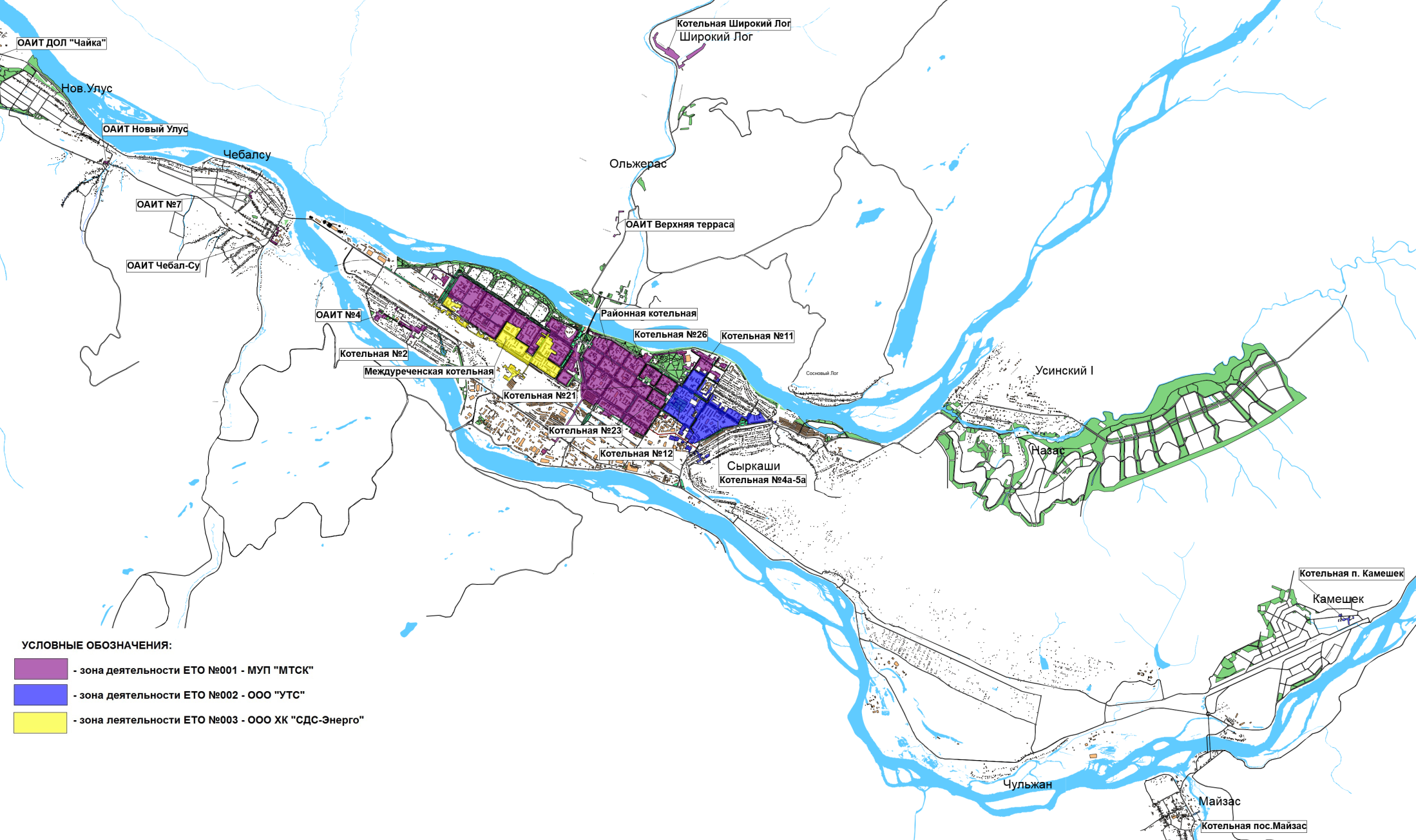 Рис. 1.1. Зоны деятельности теплоснабжающих организаций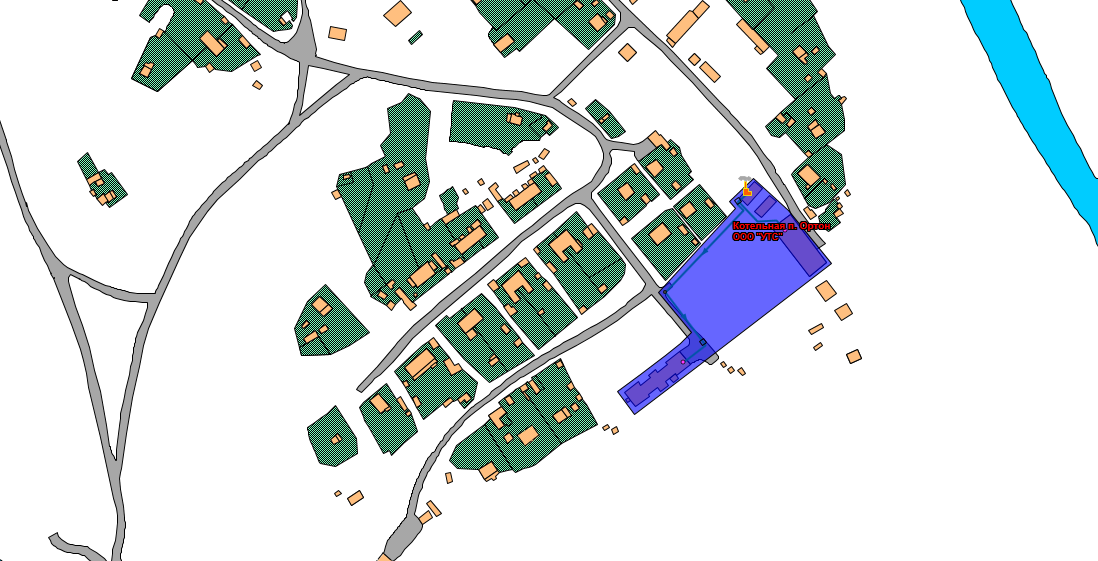 Рис. 1.2. Зоны деятельности теплоснабжающих организаций в п. Ортон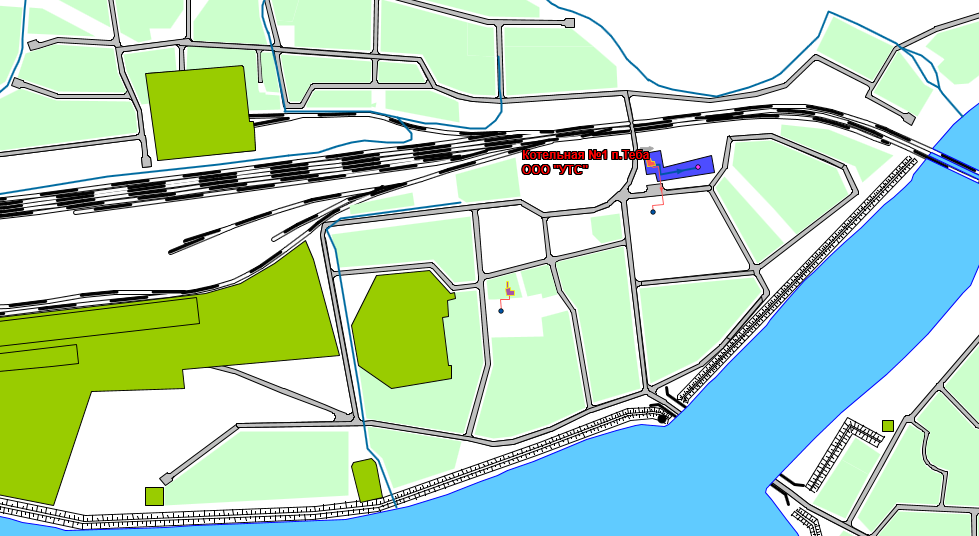 Рис. 1.3. Зоны деятельности теплоснабжающих организаций в п. Теба1.2. Описание структуры договорных отношений между теплоснабжающими организациямиМежду основными теплоснабжающими организациями отсутствуют договорные отношения. Каждая теплоснабжающая организация реализует тепловую энергию потребителям по собственному тарифу, утвержденному РЭК Кемеровской области.1.3. Описание зон действия индивидуального теплоснабженияЗоны действия индивидуального теплоснабжения сформированы в районах с индивидуальной и малоэтажной жилой застройкой. Указанные районы образованны поселками, вошедшими в городской округ. Одно-, двухэтажные индивидуальные и малоэтажные многоквартирные жилые дома, как правило, не присоединены к системам централизованного теплоснабжения.Теплоснабжение зданий осуществляется посредством применения индивидуальных твердотопливных котлов и печного отопления. Основными видами печного топлива индивидуальной и малоэтажной жилой застройки являются уголь и дрова.2. ИСТОЧНИКИ ТЕПЛОВОЙ ЭНЕРГИИ2.1. Структура и технические характеристики основного оборудованияСтруктура и технические характеристики основного теплогенерирующего оборудования котельных городского округа, с указанием параметров установленной тепловой мощности, приведены в таблице 2.1.Таблица 2.1. Структура и технические характеристики основного теплоэнергетического оборудования2.2. Ограничение тепловой мощности и параметров располагаемой тепловой мощностиСведения о величине располагаемой тепловой мощности источников тепловой энергии приведены в таблице 2.1.По тепловым источникам МУП "МТСК" суммарная величина располагаемой тепловой мощности 222,196 Гкал/ч, что на 4,6 Гкал/ч ниже установленной тепловой мощности.По тепловым источникам ООО "УТС" суммарная величина располагаемой тепловой мощности 51,699 Гкал/ч, что на 1,42 Гкал/ч ниже установленной тепловой мощности.По тепловому источнику ООО ХК "СДС-Энерго" величина располагаемой тепловой мощности соответствует величине установленной тепловой мощности – ограничения отсутствуют.2.3. Объем потребления тепловой энергии (мощности) на собственные и хозяйственные нужды теплоснабжающей организации в отношении источников тепловой энергии и параметры тепловой мощности неттоСведения о величине потребления тепловой энергии (мощности) на собственные и хозяйственные нужды теплоснабжающих организаций и параметры тепловой мощности нетто приведены в таблице 2.2.Таблица 2.2. Величина потребления тепловой энергии на собственные и хозяйственные нужды и параметры тепловой мощности нетто2.4. Сроки ввода в эксплуатацию основного оборудования, год последнего освидетельствования при допуске к эксплуатации после ремонта, год продления ресурса и мероприятия по продлению ресурсаСведения о сроках ввода в эксплуатацию основного теплогенерирующего оборудования котельных приведены в таблице 2.1.Сведения о датах проведения капитального ремонта основного теплогенерирующего оборудования для МУП "МТСК" приведены в таблице 2.3. Для остальных теплоснабжающих организаций данная информация отсутствует, в связи с непредоставлением данных.Таблица 2.3. Сведения о датах проведения капитального ремонта основного теплогенерирующего оборудования2.5. Схемы выдачи тепловой мощности, структура теплофикационных установок (для источников тепловой энергии, функционирующих в режиме комбинированной выработки электрической и тепловой энергии)На территории городского округа отсутствуют источники тепловой энергии, функционирующие в режиме комбинированной выработки электрической и тепловой энергии.2.6. Способы регулирования отпуска тепловой энергии от источников тепловой энергии с обоснованием выбора графика изменения температур и расхода теплоносителя в зависимости от температуры наружного воздухаНа котельных городского округа применяется центральный качественный способ регулирования отпуска тепловой энергии (температура теплоносителя на выходе с котельной изменяется в зависимости от температуры наружного воздуха). Центральное качественное регулирование дополняется местным регулированием в центральных тепловых пунктах и индивидуальных тепловых пунктах.Изменение температуры теплоносителя производится вручную оперативным персоналом или автоматически с помощью изменения количества подаваемого на сжигание топлива. Сведения об утвержденных температурных графиках основных теплоснабжающих организаций приведены в таблице 2.4.Таблица 2.4. Температурные графики работы котельных городского округаДля потребителей котельных городского округа преобладающей нагрузкой является нагрузка на отопление (таблица 2.5). Исходя из того, что основной нагрузкой систем теплоснабжения является отопление жилых зданий, в основу теплового режима системы заложен метод центрального качественного регулирования отпуска теплоты по отопительной нагрузке потребителей (отопительный температурный график) со средней расчетной температурой внутреннего воздуха +20 °С.Таблица 2.5. Отношение тепловых нагрузок потребителей2.7. Среднегодовая загрузка оборудованияУчет числа часов использования котельного оборудования (поагрегатно) на предприятиях не ведется (данные не предоставлены). Загрузка теплогенерирующего оборудования котельных в течение отопительного периода производилась, исходя из необходимости покрытия присоединенной тепловой нагрузки в соответствии с температурным графиком и учетом единичной мощности оборудования.Сведения о величине коэффициента использования установленной тепловой мощности по котельным МУП "МТСК", ООО "УТС" и ООО ХК "СДС-Энерго" приведены в таблице 2.6.Таблица 2.6. Коэффициент использования установленной мощности2.8. Способы учета тепла, отпущенного в тепловые сетиСогласно представленным данным, на котельных основных теплоснабжающих предприятий городского округа отсутствуют приборы учета тепла, отпущенного в тепловые сети; исключения составляют котельные №4а-5а и №12 ООО "УТС". 2.9. Статистика отказов и восстановлений оборудования источников тепловой энергииСогласно представленным данным, аварии и инциденты на котельных основных теплоснабжающих предприятий городского округа, в 2021-2022 гг. отсутствовали.2.10. Предписания надзорных органов по запрещению дальнейшей эксплуатации оборудования источников тепловой энергииПредписания надзорных органов по запрещению дальнейшей эксплуатации источников тепловой энергии городского округа за период 2021-2022 гг. не выдавались.2.11. Перечень источников тепловой энергии и (или) оборудования (турбоагрегатов), входящего в их состав (для источников тепловой энергии, функционирующих в режиме комбинированной выработки электрической и тепловой энергии), которые отнесены к объектам, электрическая мощность которых поставляется в вынужденном режиме в целях обеспечения надежного теплоснабжения потребителейНа территории городского округа отсутствуют источники тепловой энергии, функционирующие в режиме комбинированной выработки электрической и тепловой энергии.3. ТЕПЛОВЫЕ СЕТИ, СООРУЖЕНИЯ НА НИХ3.1. Общие положенияГородской округ не имеет единой системы теплоснабжения. Каждая котельная работает локально в своей зоне действия.Транспорт тепловой энергии от котельных МУП "МТСК", ООО "УТС", ООО ХК "СДС-Энерго" осуществляется по тепловым сетям, находящимся в ведении данных организаций, а также через тепловые сети, находящиеся на балансе потребителей.3.2. Тепловые сети МУП "МТСК"3.2.1. Описание структуры тепловых сетей. Параметры тепловых сетейПредприятие эксплуатирует магистральные и распределительные сети, ЦТП от собственных котельных.Тепловые сети выполнены в двух-, трех- и четырехтрубном исполнении. Трубопроводы проложены в помещениях, а также надземным, подземным канальным и бесканальным способами прокладки с использованием минераловатной, ППУ- изоляции.Все тепловые сети работают по тупиковой схеме.Общая протяженность тепловых сетей в зоне ответственности МУП "МТСК" (включая сети потребителей) по состоянию на 2023 г. составляет 90,938 км по оси трассы.Основные параметры и характеристики тепловых сетей от источников МУП "МТСК" приведены в таблице 3.1.В таблице 3.2 показано распределение протяженности и материальной характеристики тепловых сетей по типу прокладки.Распределение протяженности трубопроводов по годам прокладки (реконструкции) показано в таблице 3.3. Временные интервалы выбраны в соответствии с теми периодами, в течение которых нормы проектирования тепловой изоляции не изменялись.Таблица 3.1. Параметры и характеристики тепловых сетей от источников МУП "МТСК"Таблица 3.2. Распределение протяженности и материальной характеристики тепловых сетей от котельных МУП "МТСК" по типу прокладкиТаблица 3.3. Распределение протяженности и материальной характеристики тепловых сетей от котельных МУП "МТСК" по годам прокладкиКомпенсация температурных деформаций тепловых сетей осуществляется за счет П-образных компенсаторов и углов поворота трассы.3.2.2. Центральные тепловые пункты, насосные станцииПо состоянию на момент актуализации схемы теплоснабжения МУП "МТСК" эксплуатирует 17 центральных тепловых пунктов (ЦТП-4, 5, 6, 7, 22, 24, 28, 29, 31, 32, 35, 36, 39, 40, 41, 42, 46). Центральные тепловые пункты смонтированы на сетях Районной котельной.ЦТП-4, 5, 6, 7, 22, 24, 29, 31, 32, 35, 36, 39, 40, 41, 42, 46 представляют собой повысительно-смесительные насосные станции с насосами на подающем трубопроводе; ЦТП-28 – повысительная насосная станция с насосами на подающем трубопроводе.Схемы ЦТП с указанием основного оборудования приведены на рис. 3.1 – 3.17.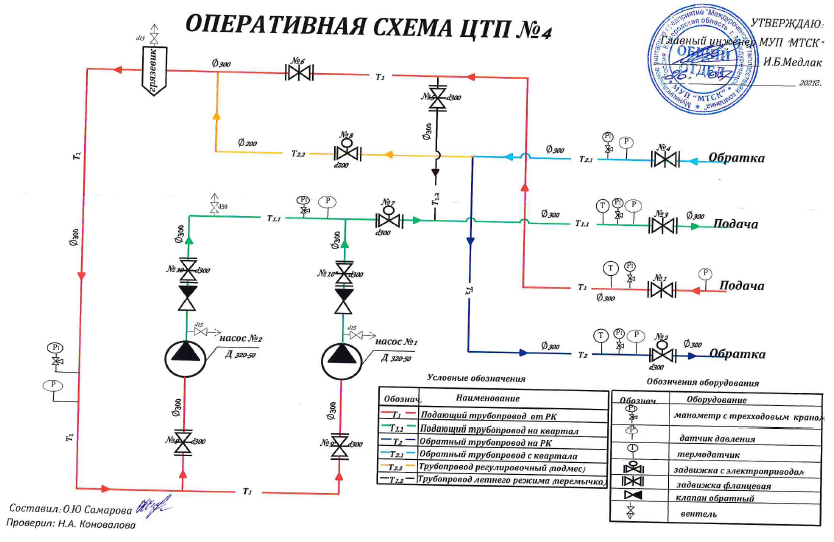 Рис. 3.1. Технологическая схема ЦТП-4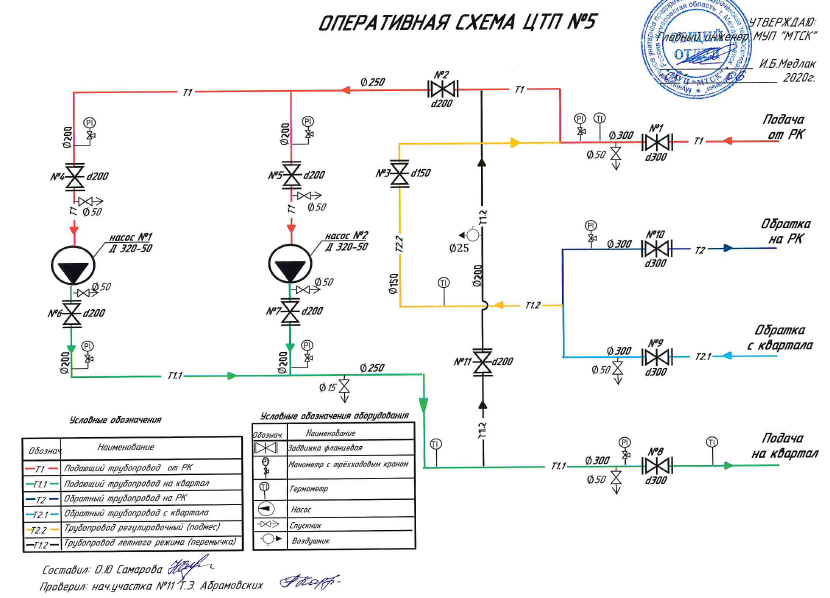 Рис. 3.2. Технологическая схема ЦТП-5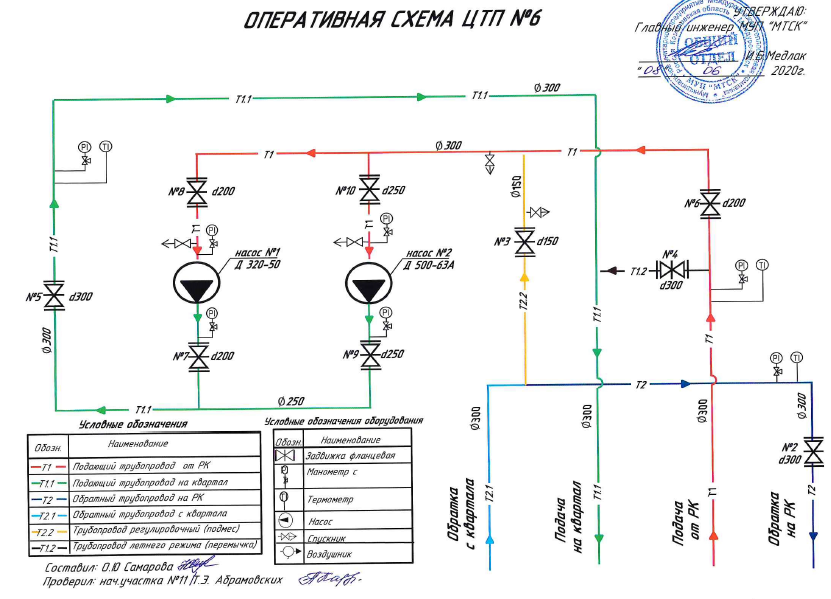 Рис. 3.3. Технологическая схема ЦТП-6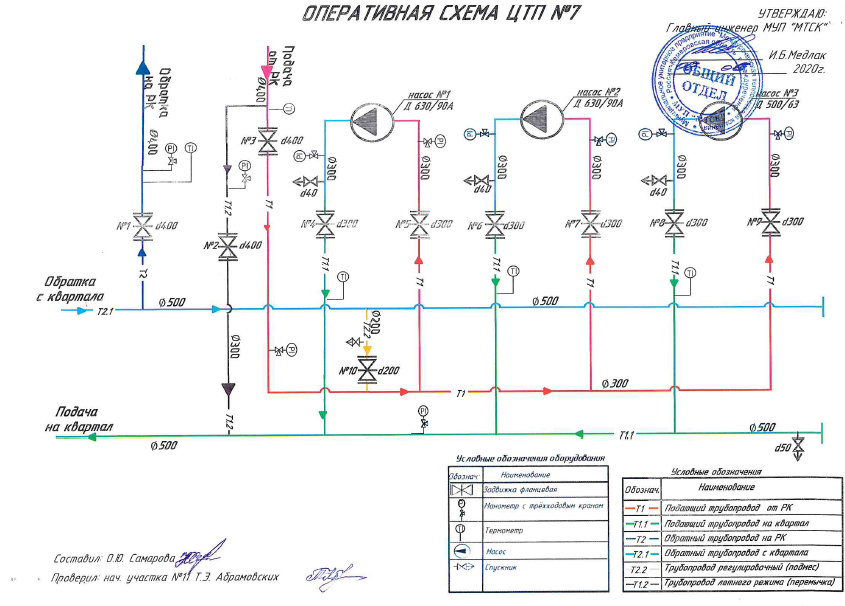 Рис. 3.4. Технологическая схема ЦТП-7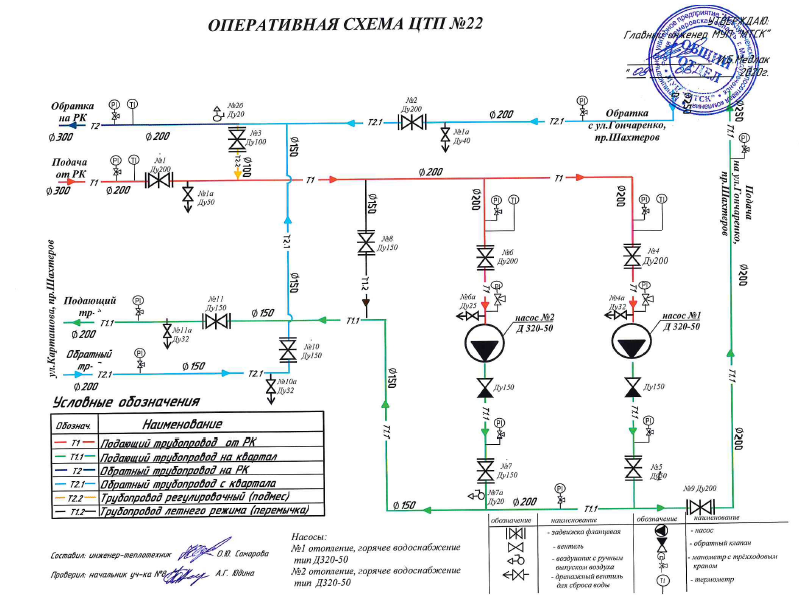 Рис. 3.5. Технологическая схема ЦТП-22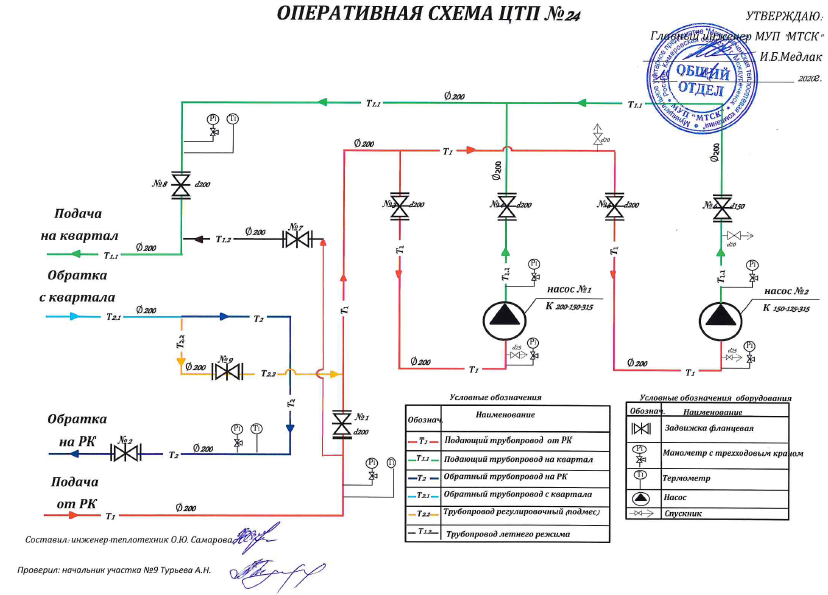 Рис. 3.6. Технологическая схема ЦТП-24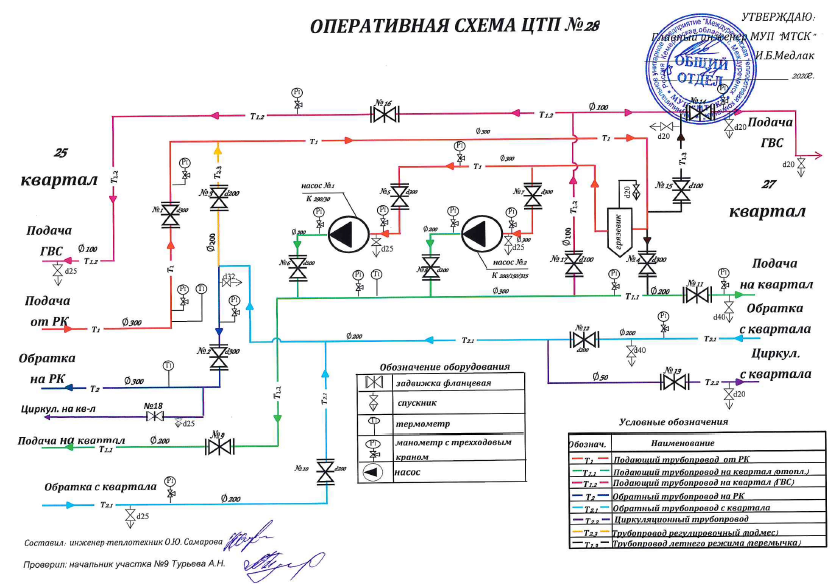 Рис. 3.7. Технологическая схема ЦТП-28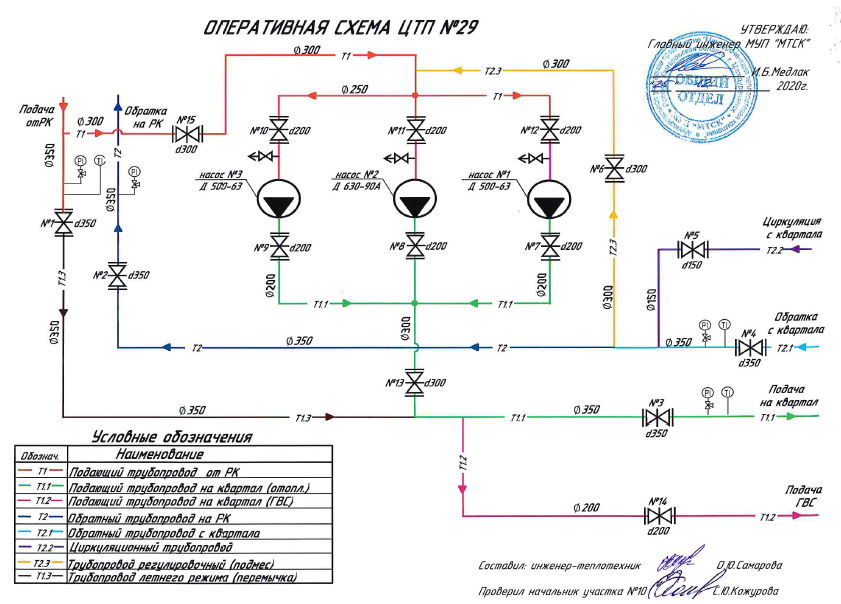 Рис. 3.8. Технологическая схема ЦТП-29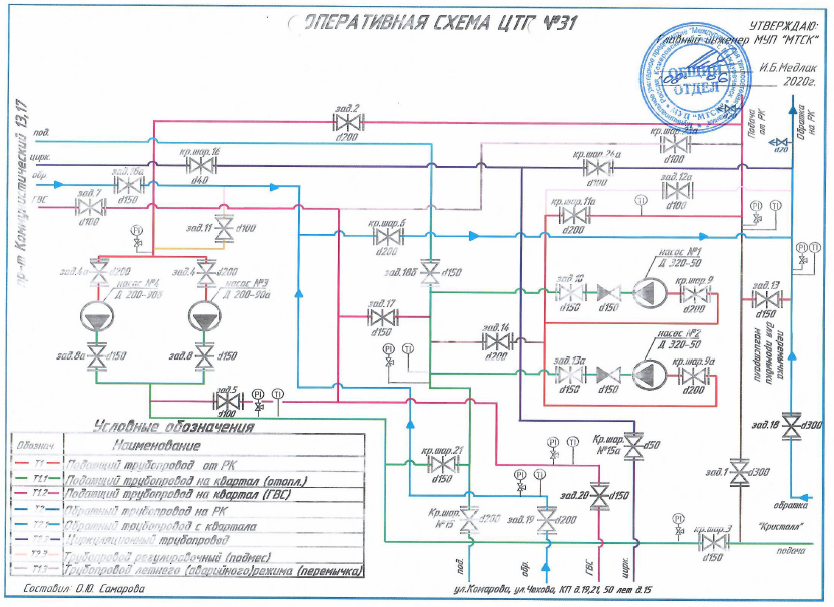 Рис. 3.9. Технологическая схема ЦТП-31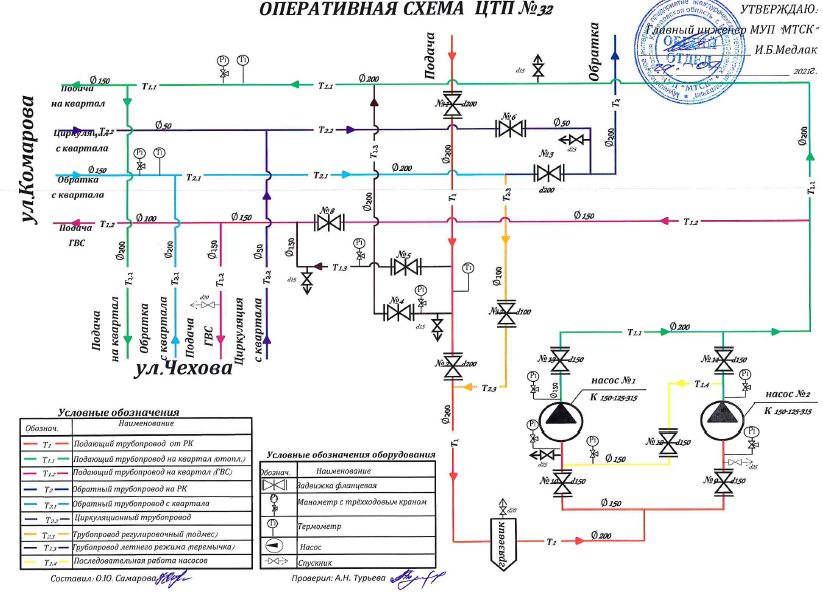 Рис. 3.10. Технологическая схема ЦТП-32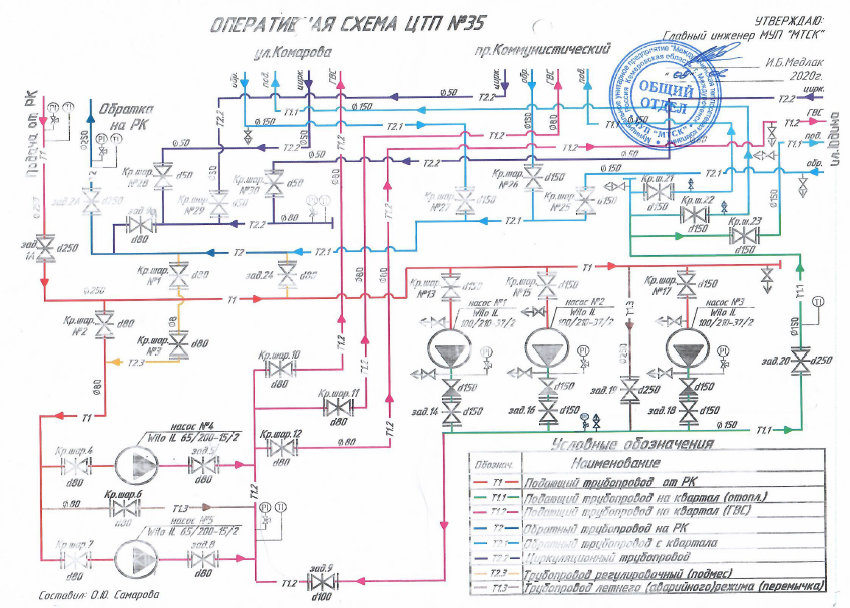 Рис. 3.11. Технологическая схема ЦТП-35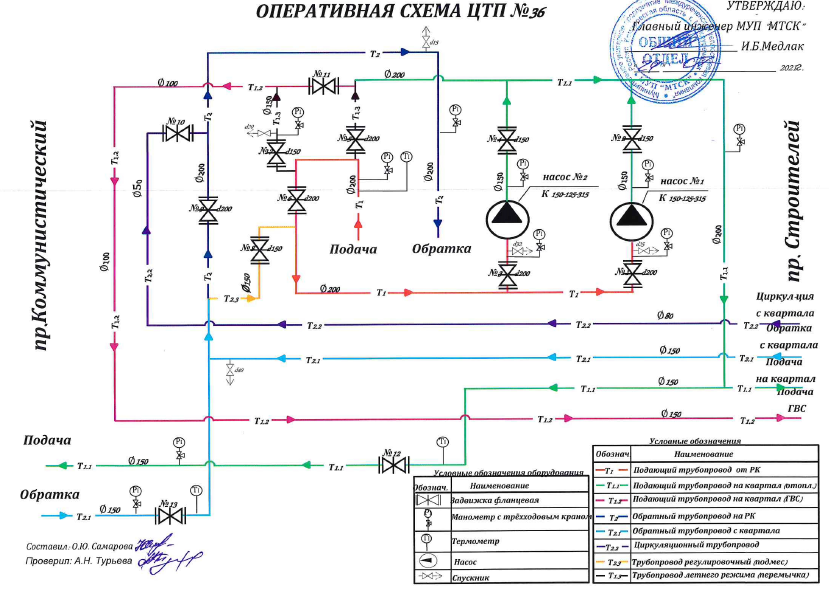 Рис. 3.12. Технологическая схема ЦТП-36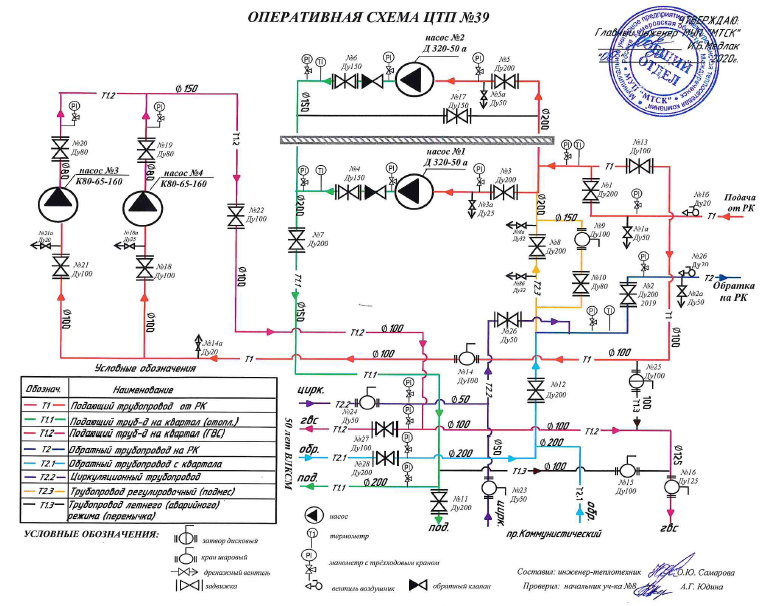 Рис. 3.13. Технологическая схема ЦТП-39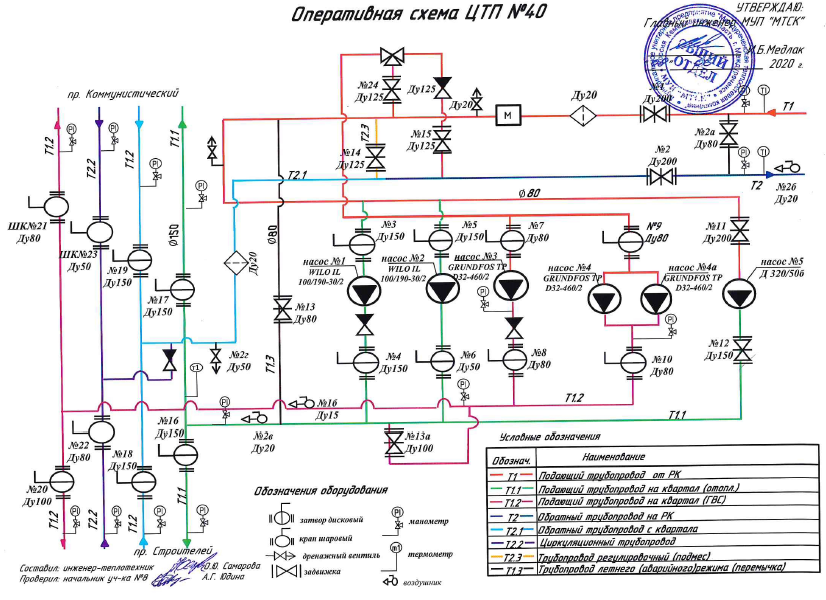 Рис. 3.14. Технологическая схема ЦТП-40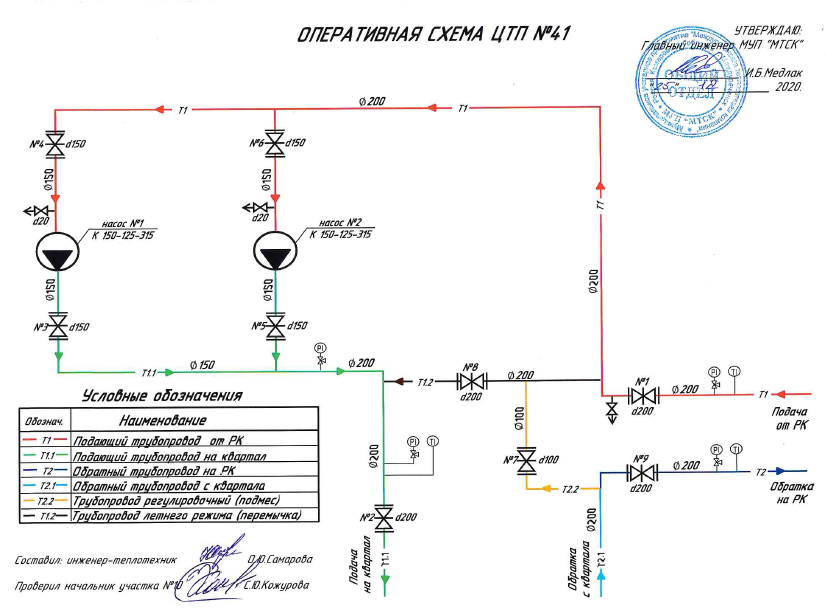 Рис. 3.15. Технологическая схема ЦТП-41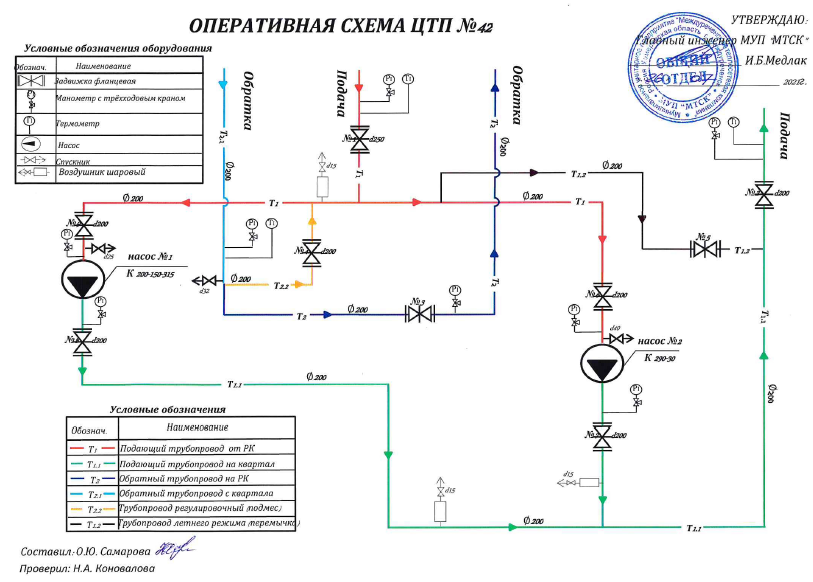 Рис. 3.16. Технологическая схема ЦТП-42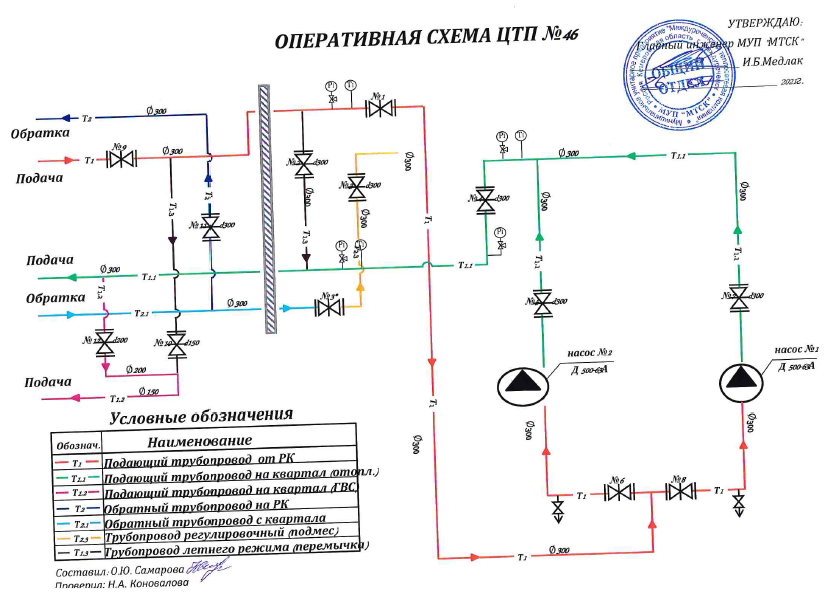 Рис. 3.17. Технологическая схема ЦТП-463.2.3. Описание типов и строительных особенностей тепловых пунктов, тепловых камер и павильонов. Описание типов и количества секционирующей и регулирующей арматурыЦентральные тепловые пункты размещены в специальных отдельно стоящих зданиях, выполненных из железобетонных конструкций.В конструкции тепловых камер на тепловых сетях предприятия использованы различные материалы. Перекрытия изготовлены из железобетонных плит и металлических листов (малые камеры и камеры потребителей). Стены изготовлены из железобетонных блоков и кирпича. Люки стандартные чугунные и металлические кустарного производства. Состояние тепловых камер тепловых сетей со сроком эксплуатации более 30 лет – неудовлетворительное. Имеется значительный износ строительных конструкций, подтопления, заиливания, бытовые отходы.На тепловых сетях от котельных МУП "МТСК" смонтировано 525 тепловых камер (включая камеры на тепловых сетях потребителей).Протяженные магистрали от источников тепловой энергии городского округа секционируются – разделяются с помощью запорной арматуры на секции длинной 1 – 3 км.В качестве секционирующей арматуры на магистральных тепловых сетях используются стальные задвижки. Сведения о количестве запорной арматуры – отсутствуют.Регулирующая арматура на тепловых сетях МУП "МТСК" не установлена.3.2.4. Графики регулирования отпуска тепла в тепловые сети. Фактические температурные режимы отпуска тепла и их соответствие утвержденным графикам регулирования отпуска тепла в тепловые сетиТемпературные графики отпуска тепла от котельных МУП "МТСК" составляют:110/70 °С с изломом на 70 °С для Районной котельной;80/60 °С без излома для котельных №11, ОАИТ Чебал-Су, ОАИТ Новый Улус;80/60 °С с изломом на 60 °С для котельных ОАИТ Верхняя Терраса, ОАИТ №7, ОАИТ ДОЛ "Чайка";75/55 °С без излома для котельной №2;75/55 °С с изломом на 61 °С для котельной ОАИТ №4;70/55 °С без излома для котельных №21, 23, 26;70/55 °С с изломом на 62 °С для котельной Широкий лог.Значения среднесуточных фактических температур сетевой воды на выходе с источников МУП "МТСК" за наиболее холодный период отопительного сезона 2021-2022 гг. приведены в таблице 3.4.Таблица 3.4. Фактические температуры теплоносителя на выходе с источников 
МУП "МТСК"3.2.5. Гидравлические режимы тепловых сетейРасчетные гидравлические параметры на выходе с источников приведены в таблице 3.5.Таблица 3.5. Расчетные гидравлические параметры на выходе с котельных МУП "МТСК"Сведения о фактических гидравлических параметрах теплоносителя на выходе с котельных и на входе/выходе с ЦТП приведены в таблицах 3.6, 3.7.Таблица 3.6. Фактические гидравлические параметры на выходе с котельных МУП "МТСК"Таблица 3.7. Фактические гидравлические параметры на выходе с ЦТП МУП "МТСК"3.2.6. Статистика отказов и восстановлений тепловых сетейИнциденты на тепловых сетях по данным МУП "МТСК" за 2020-2022 гг. сведены в таблицу 3.8.Таблица 3.8. Данные об инцидентах, зафиксированных на тепловых сетях за 2020-2022 гг.3.2.7. Описание процедур диагностики состояния тепловых сетей и планирования капитальных (текущих) ремонтовЕжегодно на тепловых сетях городского округа проводятся гидравлические испытания согласно РД 153-34.0-20.507-98 "Типовая инструкция по технической эксплуатации систем транспорта и распределения тепловой энергии (тепловых сетей)" и "Правила технической эксплуатации тепловых установок" утв. 24.15.2003 г.По результатам проведенных испытаний должны быть запланированы мероприятия по капитальному (текущему) ремонту участков тепловых сетей.Инвестиционная программа по предприятию отсутствует. Планы капитального ремонта – не предоставлены.3.2.8. Описание периодичности и соответствия техническим регламентам и иным обязательным требованиям процедур летнего ремонта с параметрами и методами испытаний тепловых сетейИспытания тепловых сетей в ремонтный период должны производиться согласно требованиям РД 153-34.0-20.507-98. "Организация и ведение режима работы системы централизованного теплоснабжения. Типовая инструкция по технической эксплуатации систем транспорта и распределения тепловой энергии (тепловых сетей)" и "Правила технической эксплуатации тепловых установок" утв. 24.15.2003 г.Ремонтные работы и замена участков тепловых сетей производятся согласно результатам профилактических испытаний.3.2.9. Анализ нормативных и фактических потерь тепловой энергии и теплоносителяЗначение утвержденных нормативов потерь тепловой энергии и теплоносителя предоставлены теплоснабжающей организацией на 2022 г.На 2022 г. для МУП "МТСК" утверждены следующие нормативы:- потери и затраты теплоносителя (теплоноситель – вода): 156737,12 м3; - потери тепловой энергии: (теплоноситель – вода): 44540,08 Гкал.Сведения о нормативных и фактических потерях тепловой энергии в тепловых сетях предприятия приведены в таблице 3.9.Таблица 3.9. Нормативные и фактические потери тепловой энергии в тепловых сетях МУП "МТСК" за 2022 г.3.2.10. Предписания надзорных органов по запрещению дальнейшей эксплуатации участков тепловых сетей и результаты их исполненияПредписания надзорных органов по запрещению дальнейшей эксплуатации участков тепловых сетей предприятия за период 2020-2022 гг. не выдавались.3.2.11. Описание наиболее распространенных типов присоединений теплопотребляющих установок потребителей к тепловым сетямТипы присоединений теплопотребляющих установок потребителей к тепловым сетям МУП "МТСК" приведены в таблице 3.10.Таблица 3.10. Типы присоединений теплопотребляющих установок потребителей к тепловым сетям МУП "МТСК"Данные схемы отражены в электронной модели схемы теплоснабжения городского округа.3.2.12. Сведения о наличии коммерческого приборного учета тепловой энергии и теплоносителя, отпущенных из тепловых сетей потребителямПо состоянию на декабрь 2022 г. у потребителей МУП "МТСК" установлено 264 прибора учета тепловой энергии, в т.ч.:•	прочие потребители – 179 шт. (прочие потребители – 120 шт., бюджетные организации – 55 шт., унитарные предприятия – 4 шт.);•	население - 85 шт. (на вводах МКД – 23 шт., на вводах ТСЖ, ТСН, УК – 60 шт., на вводах общежитий – 2 шт.).3.2.13. Анализ работы диспетчерской службыНа момент актуализации схемы теплоснабжения тепловые сети и котельные МУП "МТСК" эксплуатируются собственными силами (без привлечения подрядной организации).МУП "МТСК" имеет в своей структуре круглосуточно работающую центральную диспетчерскую службы, осуществляющую контроль за параметрами работы котельных, тепловых сетей и ЦТП. Диспетчерский пункт не оборудован системами сбора и передачи данных на базе АСУ ТП.Информация об аварийных ситуациях во всех теплоснабжающих организациях стекается в Службу оперативного контроля за работой систем жизнеобеспечения Кемеровской области и в дежурную диспетчерскую службу муниципального образования.Аварийно-ремонтные работы на источниках тепловой энергии и тепловых сетях проводятся силами обслуживающей организации или подрядных ремонтных организаций.3.2.14. Уровень автоматизации и обслуживания центральных тепловых пунктов, насосных станцийНа момент актуализации схемы теплоснабжения ЦТП не оборудованы системой АСУ ТП. Все ЦТП работают с присутствием постоянного персонала.В планах выполнение работ по автоматизации ЦТП отсутствует.3.2.15. Сведения о наличии защиты тепловых сетей от превышения давленияДля предотвращения превышения давления в системе теплоснабжения используются предохранительно-сбросные клапаны, установленные на трубопроводах в котельных. При возникновении превышения расчетного давления в сети теплоноситель через клапаны сбрасывается в канализационную сеть.3.2.16. Перечень выявленных бесхозяйных тепловых сетейСогласно данным Администрации МГО официально признаны бесхозяйными и переданы в эксплуатацию теплоснабжающей организации участки тепловых сетей, приведенные в таблице 3.11.Таблица 3.11. Бесхозяйные тепловые сети, переданные в эксплуатацию ТСО3.3. Тепловые сети ООО "УТС"3.3.1. Описание структуры тепловых сетей. Параметры тепловых сетейПредприятие эксплуатирует магистральные и распределительные сети от собственных котельных. Тепловые сети выполнены двух-, четырехтрубном исполнении. Трубопроводы проложены в помещениях, а также надземным и подземным канальным способами прокладки с использованием минераловатной, ППУ- изоляции.Все тепловые сети работают по тупиковой схеме.Общая протяженность тепловых сетей в зоне ответственности ООО "УТС" (включая сети потребителей) по состоянию на момент актуализации схемы теплоснабжения составляет 17,588 км по оси трассы.Основные параметры и характеристики тепловых сетей от источников ООО "УТС" приведены в таблице 3.12.В таблице 3.13 показано распределение протяженности и материальной характеристики тепловых сетей по типу прокладки.Распределение протяженности трубопроводов по годам прокладки (реконструкции) показано в таблице 3.14. Временные интервалы выбраны в соответствии с теми периодами, в течение которых нормы проектирования тепловой изоляции не изменялись.Таблица 3.12. Параметры и характеристики тепловых сетей от источников ООО "УТС"Таблица 3.13. Распределение протяженности и материальной характеристики тепловых сетей от котельных ООО "УТС" по типу прокладкиТаблица 3.14. Распределение протяженности и материальной характеристики тепловых сетей от котельных ООО "УТС" по годам прокладкиКомпенсация температурных деформаций тепловых сетей осуществляется за счет П-образных компенсаторов и углов поворота трассы.3.3.2. Центральные тепловые пункты, насосные станцииПо состоянию на момент актуализации схемы теплоснабжения на тепловых сетях ООО "УТС" выведены из эксплуатации 2 повысительные насосные станции (ПНС) с насосами на подающем трубопроводе:ПНС-101 на сетях котельной №4а-5а;ПНС-13/15 на сетях котельной №12.Сведения об основном оборудовании ПНС приведены в таблице 3.15.Таблица 3.15. Сведения о насосах на ПНС ООО "УТС"3.3.3. Описание типов и строительных особенностей тепловых пунктов, тепловых камер и павильонов. Описание типов и количества секционирующей и регулирующей арматурыПовысительные насосные станции размещены в специальных отдельно стоящих зданиях, выполненных из железобетонных конструкций.В конструкции тепловых камер на тепловых сетях предприятия использованы различные материалы. Перекрытия изготовлены из железобетонных плит и металлических листов. Стены изготовлены из железобетонных блоков и кирпича. Люки стандартные чугунные и металлические кустарного производства. Состояние тепловых камер тепловых сетей со сроком эксплуатации более 30 лет – неудовлетворительное. Имеется значительный износ строительных конструкций, подтопления, заиливания, бытовые отходы.На тепловых сетях от котельных ООО "УТС" смонтировано 99 тепловых камер (включая камеры на тепловых сетях потребителей).Протяженные магистрали от источников тепловой энергии городского округа секционируются – разделяются с помощью запорной арматуры на секции длинной 1 – 3 км.В качестве секционирующей арматуры на магистральных тепловых сетях используются стальные задвижки. В качестве запорной арматуры применяются чугунные и стальные задвижки, шаровые краны. 3.3.4. Графики регулирования отпуска тепла в тепловые сети. Фактические температурные режимы отпуска тепла и их соответствие утвержденным графикам регулирования отпуска тепла в тепловые сетиТемпературные графики отпуска тепла от котельных ООО "УТС" составляют:95/70 °С с изломом на 65 °С для котельных №12, 4а-5а;70/50 °С без излома для котельных п. Майзас, п. Теба, п. Ортон;75/55 °С с изломом на 65 °С для котельной п. Камешек.Значения среднесуточных фактических температур сетевой воды на выходе с источников ООО "УТС" (котельные №№4а-5а, 12) за наиболее холодный период отопительного сезона 2021-2022 гг. приведены в таблице 3.16.Таблица 3.16. Фактические температуры теплоносителя на выходе с источников 
ООО "УТС"Значения среднесуточных фактических температур сетевой воды на выходе с источников ООО "УТС" (котельные п. Майзас, п. Теба, п. Ортон) за наиболее холодный период отопительного сезона 2021-2022 гг. приведены в таблице 3.17.Таблица 3.17. Фактические температуры теплоносителя на выходе с источников 
ООО "УТС"Значения среднесуточных фактических температур сетевой воды на выходе с источника ООО "УТС" (котельная п. Камешек) за наиболее холодный период отопительного сезона 2021-2022 гг. приведены в таблице 3.18.Таблица 3.18. Фактические температуры теплоносителя на выходе с источников 
ООО "УТС"3.3.5. Гидравлические режимы тепловых сетейРасчетный гидравлический режим работы тепловых сетей предприятия приведен в электронной модели схемы теплоснабжения городского округа, выполненной в программном комплексе ZuluThermo. Расчетные гидравлические параметры на выходе с источников приведены в таблице 3.17.Таблица 3.17. Расчетные гидравлические параметры на выходе с котельных ООО "УТС"Сведения о фактических гидравлических параметрах теплоносителя на выходе с котельных и в характерных точках тепловых сетей имеются только по котельным №4а-5а и №12.Таблица 3.18. Фактические гидравлические параметры3.3.6. Статистика отказов и восстановлений тепловых сетейИнциденты на тепловых сетях по данным ООО "УТС" за 2020-2022 гг. сведены в таблицу 3.19.Таблица 3.19. Данные об инцидентах, зафиксированных на тепловых сетях за 2020-2022 гг.3.3.7. Описание процедур диагностики состояния тепловых сетей и планирования капитальных (текущих) ремонтовЕжегодно на тепловых сетях городского округа проводятся гидравлические испытания согласно РД 153-34.0-20.507-98 "Типовая инструкция по технической эксплуатации систем транспорта и распределения тепловой энергии (тепловых сетей)" и "Правила технической эксплуатации тепловых установок" утв. 24.15.2003 г.По результатам проведенных испытаний должны быть запланированы мероприятия по капитальному (текущему) ремонту участков тепловых сетей.В утвержденной инвестиционной программе предприятия отсутствуют мероприятия по капитальному ремонту тепловых сетей. Планы капитального ремонта – не предоставлены.3.3.8. Описание периодичности и соответствия техническим регламентам и иным обязательным требованиям процедур летнего ремонта с параметрами и методами испытаний тепловых сетейИспытания тепловых сетей в ремонтный период должны производиться согласно требованиям РД 153-34.0-20.507-98. "Организация и ведение режима работы системы централизованного теплоснабжения. Типовая инструкция по технической эксплуатации систем транспорта и распределения тепловой энергии (тепловых сетей)" и "Правила технической эксплуатации тепловых установок" утв. 24.15.2003 г.Ремонтные работы и замена участков тепловых сетей производятся согласно результатам профилактических испытаний.3.3.9. Анализ нормативных и фактических потерь тепловой энергии и теплоносителяНа 2022 г. для ООО "УТС" утверждены следующие нормативы:- потери и затраты теплоносителя (теплоноситель – вода): 25017,3 м3; - потери тепловой энергии: (теплоноситель – вода): 13281,8 Гкал.Таблица 3.20. Нормативные и фактические потери тепловой энергии в тепловых сетях ООО "УТС"на 2022 г.Примечание: * - без учета потерь тепловой энергии в тепловых сетях котельной п. Ортон-2.3.3.10. Предписания надзорных органов по запрещению дальнейшей эксплуатации участков тепловых сетей и результаты их исполненияПредписания надзорных органов по запрещению дальнейшей эксплуатации участков тепловых сетей предприятия за период 2020-2022 гг. не выдавались.3.3.11. Описание наиболее распространенных типов присоединений теплопотребляющих установок потребителей к тепловым сетямТипы присоединений теплопотребляющих установок потребителей к тепловым сетям ООО "УТС" приведены в таблице 3.21.Таблица 3.21. Типы присоединений теплопотребляющих установок потребителей к тепловым сетям ООО "УТС"Данные схемы отражены в электронной модели схемы теплоснабжения городского округа.3.3.12. Сведения о наличии коммерческого приборного учета тепловой энергии и теплоносителя, отпущенных из тепловых сетей потребителямПо состоянию на 2022 г. у потребителей тепловой энергии ООО "УТС" установлено следующее количество приборов учета:- по МКД – 61 шт.;- по ТСЖ – 5 шт.3.3.13. Анализ работы диспетчерской службыНа момент актуализации схемы теплоснабжения тепловые сети и котельные ООО "УТС" эксплуатируются собственными силами (без привлечения подрядной организации).ООО "УТС" имеет в своей структуре круглосуточно работающую центральную диспетчерскую службы, осуществляющую контроль за параметрами работы котельных, тепловых сетей и ПНС. Диспетчерский пункт не оборудован системами сбора и передачи данных на базе АСУ ТП.Информация об аварийных ситуациях во всех теплоснабжающих организациях стекается в Службу оперативного контроля за работой систем жизнеобеспечения Кемеровской области и в дежурную диспетчерскую службу муниципального образования.Аварийно-ремонтные работы на источниках тепловой энергии и тепловых сетях проводятся силами обслуживающей организации или подрядных ремонтных организаций.3.3.14. Уровень автоматизации и обслуживания центральных тепловых пунктов, насосных станцийПо состоянию на момент актуализации схемы теплоснабжения на тепловых сетях ООО "УТС" выведены из эксплуатации 2 повысительные насосные станции (ПНС). 3.3.15. Сведения о наличии защиты тепловых сетей от превышения давленияДля предотвращения превышения давления в системе теплоснабжения используются предохранительно-сбросные клапаны, установленные на трубопроводах в котельных. При возникновении превышения расчетного давления в сети теплоноситель через клапаны сбрасывается в канализационную сеть.3.3.16. Перечень выявленных бесхозяйных тепловых сетейБесхозяйные тепловые сети ООО "УТС" отсутствуют.3.4. Тепловые сети ООО ХК "СДС-Энерго"3.4.1. Описание структуры тепловых сетей. Параметры тепловых сетейПредприятие эксплуатирует магистральные и распределительные сети от собственной котельной.Тепловые сети выполнены в двухтрубном исполнении. Трубопроводы проложены в помещениях, а также надземным и подземным канальным способами прокладки с использованием минераловатной, ППУ- изоляции.Все тепловые сети работают по тупиковой схеме.Общая протяженность тепловых сетей в зоне ответственности ООО ХК "СДС-Энерго" (включая сети потребителей) по состоянию на момент актуализации схемы теплоснабжения составляет 12,215 км по оси трассы.Основные параметры и характеристики тепловых сетей от источников ООО ХК "СДС-Энерго" приведены в таблице 3.22.В таблице 3.23 показано распределение протяженности и материальной характеристики тепловых сетей по типу прокладки.Распределение протяженности трубопроводов по годам прокладки (реконструкции) показано в таблице 3.24. Временные интервалы выбраны в соответствии с теми периодами, в течение которых нормы проектирования тепловой изоляции не изменялись.Таблица 3.22. Параметры и характеристики тепловых сетей от котельной ООО ХК "СДС-Энерго"Таблица 3.23. Распределение протяженности и материальной характеристики тепловых сетей от котельной ООО ХК "СДС-Энерго" по типу прокладкиТаблица 3.24. Распределение протяженности и материальной характеристики тепловых сетей от котельной ООО ХК "СДС-Энерго" по годам прокладкиКомпенсация температурных деформаций тепловых сетей осуществляется за счет П-образных компенсаторов и углов поворота трассы.3.4.2. Центральные тепловые пункты, насосные станцииПо состоянию на момент актуализации схемы теплоснабжения на тепловых сетях ООО ХК "СДС-Энерго" отсутствуют центральные тепловые пункты и насосные станции.3.4.3. Описание типов и строительных особенностей тепловых пунктов, тепловых камер и павильонов. Описание типов и количества секционирующей и регулирующей арматурыНа тепловых сетях смонтировано два павильона (здания бывших насосных станций ЦТП-1, ЦТП-2). Павильоны выполнены из железобетонных конструкций.В конструкции тепловых камер на тепловых сетях предприятия использованы различные материалы. Перекрытия изготовлены из железобетонных плит и металлических листов (малые камеры и камеры потребителей). Стены изготовлены из железобетонных блоков и кирпича. Люки стандартные чугунные и металлические кустарного производства. Состояние тепловых камер тепловых сетей со сроком эксплуатации более 30 лет – неудовлетворительное. Имеется значительный износ строительных конструкций, подтопления, заиливания, бытовые отходы.На тепловых сетях от котельных ООО ХК "СДС-Энерго" смонтировано 92 тепловых камер (включая камеры на тепловых сетях потребителей).Протяженные магистрали от источников тепловой энергии городского округа секционируются – разделяются с помощью запорной арматуры на секции длинной 1 – 3 км.В качестве секционирующей арматуры на магистральных тепловых сетях используются стальные задвижки. Регулирующая арматура на тепловых сетях предприятия не установлена.3.4.4. Графики регулирования отпуска тепла в тепловые сети. Фактические температурные режимы отпуска тепла и их соответствие утвержденным графикам регулирования отпуска тепла в тепловые сетиТемпературный график отпуска тепла от котельной ООО ХК "СДС-Энерго" составляет 110/70 °С с изломом на 65 °С и верхней срезкой 95 °С.Значения среднесуточных фактических температур сетевой воды на выходе с источников ООО ХК "СДС-Энерго" за наиболее холодный период отопительного сезона 2021-2022 гг. приведены в таблице 3.25.Таблица 3.25. Фактические температуры теплоносителя на выходе с Междуреченской котельной ООО ХК "СДС-Энерго"3.4.5. Гидравлические режимы тепловых сетейРасчетный гидравлический режим работы тепловых сетей предприятия приведен в электронной модели схемы теплоснабжения городского округа, выполненной в программном комплексе ZuluThermo. Расчетные гидравлические параметры на выходе с источников приведены в таблице 3.26.Таблица 3.26. Расчетные и фактические гидравлические параметры на выходе с котельной ООО ХК "СДС-Энерго"3.4.6. Статистика отказов и восстановлений тепловых сетейДанные о наличии отказов на тепловых сетях предприятия за истекший период – отсутствуют.3.4.7. Описание процедур диагностики состояния тепловых сетей и планирования капитальных (текущих) ремонтовЕжегодно на тепловых сетях городского округа проводятся гидравлические испытания согласно РД 153-34.0-20.507-98 "Типовая инструкция по технической эксплуатации систем транспорта и распределения тепловой энергии (тепловых сетей)" и "Правила технической эксплуатации тепловых установок" утв. 24.15.2003 г.По результатам проведенных испытаний должны быть запланированы мероприятия по капитальному (текущему) ремонту участков тепловых сетей.В утвержденной инвестиционной программе предприятия отсутствуют мероприятия по капитальному ремонту тепловых сетей. Планы капитального ремонта тепловых сетей – не предоставлены.3.4.8. Описание периодичности и соответствия техническим регламентам и иным обязательным требованиям процедур летнего ремонта с параметрами и методами испытаний тепловых сетейИспытания тепловых сетей в ремонтный период должны производиться согласно требованиям РД 153-34.0-20.507-98. "Организация и ведение режима работы системы централизованного теплоснабжения. Типовая инструкция по технической эксплуатации систем транспорта и распределения тепловой энергии (тепловых сетей)" и "Правила технической эксплуатации тепловых установок" утв. 24.15.2003 г.Ремонтные работы и замена участков тепловых сетей производятся согласно результатам профилактических испытаний.3.4.9. Анализ нормативных и фактических потерь тепловой энергии и теплоносителяНа 2019 г. (с учетом тепловых сетей, переданных предприятию в течение 2019-2021 гг.) для ООО ХК "СДС-Энерго" утверждены следующие нормативы:- потери и затраты теплоносителя (теплоноситель – вода): 15216,0 м3; - потери тепловой энергии: (теплоноситель – вода): 11094,31 Гкал.Сведения о нормативных и фактических потерях тепловой энергии в тепловых сетях предприятия приведены в таблице 3.27.Таблица 3.27. Нормативные и фактические потери тепловой энергии в тепловых сетях ООО ХК "СДС-Энерго" за 2019/2021 гг.Примечание: * - тепловые потери указаны с учетом тепловых сетей, переданных предприятию в течение 2019-2021 гг.3.4.10. Предписания надзорных органов по запрещению дальнейшей эксплуатации участков тепловых сетей и результаты их исполненияПредписания надзорных органов по запрещению дальнейшей эксплуатации участков тепловых сетей предприятия за период 2020-2022 гг. не выдавались.3.4.11. Описание наиболее распространенных типов присоединений теплопотребляющих установок потребителей к тепловым сетямОсновные схемы присоединений теплопотребляющих установок потребителей к тепловым сетям ООО ХК "СДС-Энерго":- системы отопления – зависимые;- системы ГВС – непосредственный (открытый) водоразбор.Данные схемы отражены в электронной модели схемы теплоснабжения городского округа.3.4.12. Сведения о наличии коммерческого приборного учета тепловой энергии и теплоносителя, отпущенных из тепловых сетей потребителямПо состоянию на 2023 г. у потребителей тепловой энергии ООО ХК "СДС-Энерго" установлено 27 приборов учета тепловой энергии.3.4.13. Анализ работы диспетчерской службыНа момент актуализации схемы теплоснабжения тепловые сети и котельные ООО ХК "СДС-Энерго" эксплуатирует собственными силами (без привлечения подрядной организации).ООО ХК "СДС-Энерго" имеет в своей структуре круглосуточно работающую диспетчерскую службы (начальник смены котельной), осуществляющую контроль за параметрами работы котельных и тепловых сетей. Диспетчерский пункт оборудован системой контроля рабочих параметров (давления, температуры, расходы теплоносителя) в тепловых сетях и на котельной.Информация об аварийных ситуациях во всех теплоснабжающих организациях стекается в Службу оперативного контроля за работой систем жизнеобеспечения Кемеровской области и в дежурную диспетчерскую службу муниципального образования.Аварийно-ремонтные работы на источниках тепловой энергии и тепловых сетях проводятся силами организации или подрядных ремонтных организаций.3.4.14. Уровень автоматизации и обслуживания центральных тепловых пунктов, насосных станцийНа тепловых сетях ООО ХК "СДС-Энерго" фактически отсутствуют центральные тепловые пункты и насосные станции. В зданиях ЦТП-1, ЦТП-2 в настоящее время выполняют функцию контрольно-распределительных пунктов.На предприятии смонтирована и эксплуатируется система контроля рабочих параметров (давления, температуры, расходы теплоносителя) в характерных точках тепловых сетей (на тепловыводах котельной, в ЦТП-2 в сторону ТК-22, в ТК-24 в сторону ТК-28, в ЦТП-1 на входе). На рабочем месте оперативного персонала (начальника смены) организовано АРМ "Система контроля рабочих параметров котельной (тепловые сети)".3.4.15. Сведения о наличии защиты тепловых сетей от превышения давленияДля предотвращения превышения давления в системе теплоснабжения используются предохранительно-сбросные клапаны, установленные на трубопроводах в котельной. При возникновении превышения расчетного давления в сети теплоноситель через клапаны сбрасывается в канализационную сеть.3.4.16. Перечень выявленных бесхозяйных тепловых сетейСогласно данным Администрации МГО есть ряд участков тепловых сетей, которые официально не признаны бесхозяйным имуществом и пока не переданы в эксплуатацию ООО ХК "СДС-Энерго". Эти участки тепловых сетей приведены в таблице 3.28.Таблица 3.28. Перечень тепловых сетейПримечание: * - в отношении данного участка тепловой сети будет подготовлено постановление Администрации МГО о выявлении бесхозяйного имущества и передаче его в обслуживание ООО ХК "СДС-Энерго".4. ЗОНЫ ДЕЙСТВИЯ ИСТОЧНИКОВ ТЕПЛОВОЙ ЭНЕРГИИ4.1. Общие положенияПо состоянию на 2023 г. в границах городского округа установлены зоны действия изолированных систем теплоснабжения следующих предприятий коммунальной энергетики: МУП "МТСК", ООО "УТС", ООО ХК "СДС-Энерго".Границы существующих зон действия тепловых источников городского округа показаны на рисунках 4.1 – 4.3 (зоны действия МУП "МТСК" выделены фиолетовым цветом, зоны действия ООО "УТС" выделены синим цветом, зоны действия ООО ХК "СДС-Энерго" выделены желтым цветом).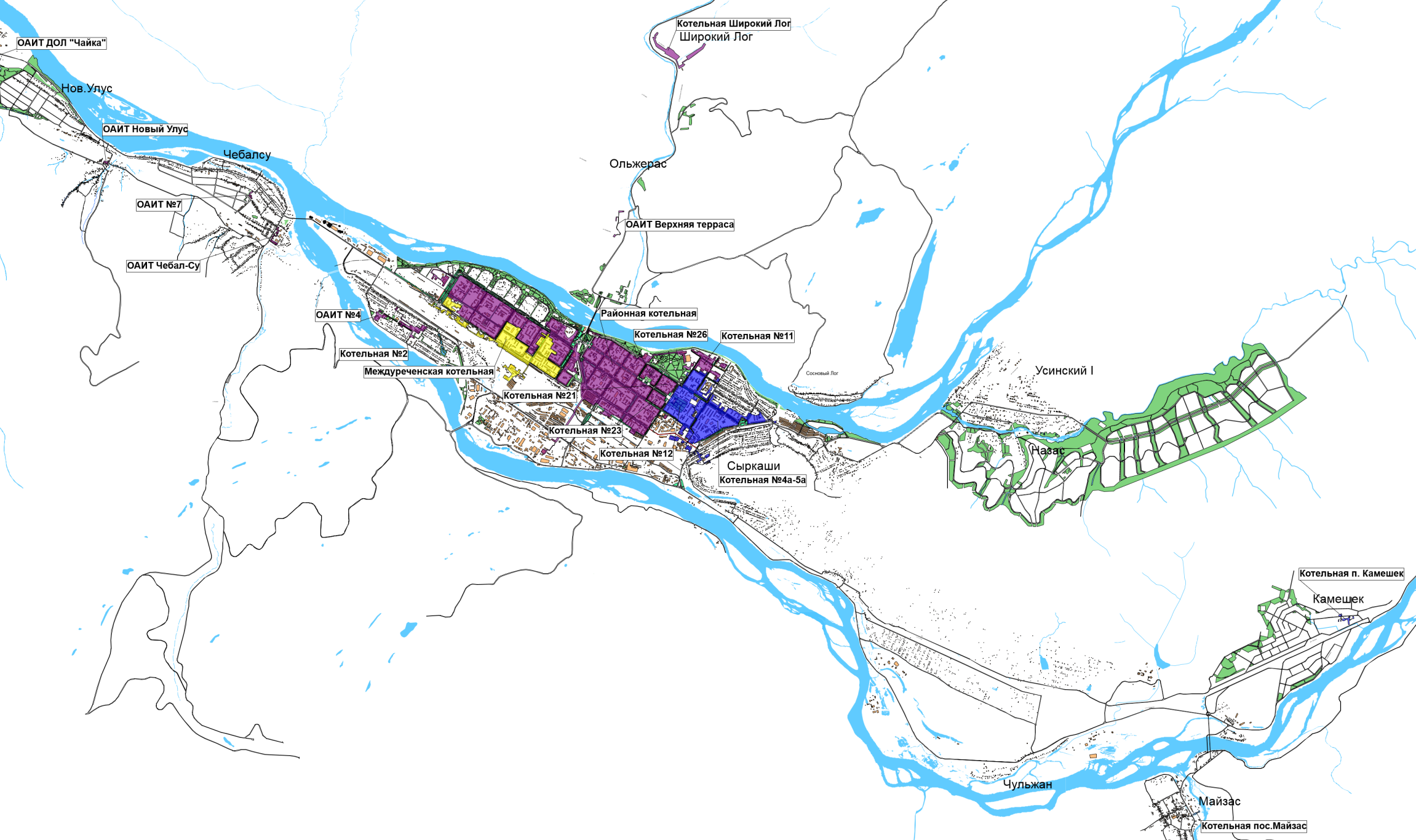 Рис. 4.1. Существующие зоны действия тепловых источников по состоянию на 2023 г.Рис. 4.2. Существующие зоны действия тепловых источников в п. Ортонпо состоянию на 2023 г.Рис. 4.3. Существующие зоны действия тепловых источников в п. Тебапо состоянию на 2023 г.4.2. Зона действия источников МУП "МТСК"Зона действия первой по величине теплоснабжающей организации городского округа – МУП "МТСК", состоит из зон действия 13 котельных. Тепловые сети зоны действия тепловых источников МУП "МТСК" находятся на обслуживании организации на правах аренды. Зоны действия котельных МУП "МТСК" изображены на рис. 4.1. Характеристика тепловых источников, входящих в состав рассматриваемой зоны деятельности МУП "МТСК" приведена в таблице 4.1.Таблица 4.1. Характеристика тепловых источников, входящих в состав рассматриваемой зоны действия МУП "МТСК"4.3. Зона действия источников ООО "УТС"Зона действия второй по величине теплоснабжающей организации городского округа – ООО "УТС", состоит из зон действия 6 котельных. Тепловые сети зоны действия тепловых источников ООО "УТС" находятся на обслуживании организации на правах собственности. Зоны действия котельных ООО "УТС" изображены на рис. 4.1-4.3. Характеристика тепловых источников, входящих в состав рассматриваемой зоны деятельности ООО "УТС" приведена в таблице 4.2.Таблица 4.2. Характеристика тепловых источников, входящих в состав рассматриваемой зоны действия ООО "УТС"4.4. Зона действия источников ООО ХК "СДС-Энерго"Зона действия третьей по величине теплоснабжающей организации городского округа – ООО ХК "СДС-Энерго" состоит из зоны действия одной котельной. Зона действия котельной ООО ХК "СДС-Энерго" изображена на рис. 4.1. Характеристика источника тепла приведена в таблице 4.3.Таблица 4.3. Характеристика тепловых источников, входящих в состав рассматриваемой зоны деятельности ООО ХК "СДС-Энерго"5. ТЕПЛОВЫЕ НАГРУЗКИ ПОТРЕБИТЕЛЕЙ ТЕПЛОВОЙ ЭНЕРГИИ В ЗОНАХ ДЕЙСТВИЯ ИСТОЧНИКОВ ТЕПЛОВОЙ ЭНЕРГИИ5.1. Общие положенияВ качестве расчетных элементов территориального деления в Схеме теплоснабжения приняты планировочные районы согласно генеральному плану городского округа.Сведения о величине договорных тепловых нагрузок приведены в таблице 5.1.Таблица 5.1. Сведения о договорных тепловых нагрузках потребителей городского округа по состоянию на 2022 г.5.2. Анализ фактического теплопотребления. Определение фактических тепловых нагрузокНа ряде теплоисточников городского округа установлены приборы учета тепловой энергии и теплоносителя в связи с чем, определены фактические тепловые нагрузки потребителей при расчетных параметрах наружного воздуха. Далее в данном разделе за расчетные тепловые нагрузки потребителей принимаются фактические нагрузки.Определение фактических тепловых нагрузок потребителей МГО при расчетной температуре наружного воздуха произведено на основании данных о фактическом отпуске тепла в сеть.Величины фактического теплопотребления за отопительный период 2021-2022 гг. приняты на основании представленных теплоснабжающей организацией показаний прибора учета.Полученные данные позволяют определить максимальный фактический отпуск при расчетной температуре в предположении отсутствия срезки температурного графика. Данная величина используется для расчета фактической присоединенной нагрузки.Для пересчета данных по отпуску тепловой энергии из диапазона регулирования на расчетную температуру для проектирования систем отопления были использованы следующие соображения. Отпуск тепловой энергии включает в себя потери в тепловых сетях, потребление в системах отопления и вентиляции и потребление в системах ГВС. Первые две составляющие зависят от температуры наружного воздуха, причем это зависимость достаточно точно может быть представлена линейной функцией. Теплопотребление в системах ГВС в течение отопительного периода принято считать неизменным. Учитывая это, фактические данные по отпуску тепловой энергии в сети могут быть аппроксимированы линейной функцией.Для построения этой зависимости данные по отпуску тепловой энергии в сети были отображены в прямоугольной системе координат, в которой по оси абсцисс отложена средняя за сутки температура наружного воздуха, по оси ординат – суточный отпуск тепловой энергии. По отображенным данным находят приближенную функциональную линейную зависимость. Часовой отпуск тепловой энергии при расчетной температуре наружного воздуха, применяемой для проектирования систем отопления, определялся подстановкой значения указанной температуры в найденную линейную зависимость и делением полученного значения на 24.Показания приборов учета на коллекторах источников имеются только по котельным №4а-5а, 12 ООО "УТС", в связи с чем, расчетные тепловые нагрузки определены только по этим котельным.5.2.1. Определение фактических тепловых нагрузок потребителей котельной №4а-5а ООО "УТС"Величины фактического теплопотребления за отопительный период 2020-2021 гг. приняты на основании представленных теплоснабжающей организацией показаний прибора учета (п. 3 настоящего отчета). Все данные по суточному отпуску тепловой энергии в сеть за отопительный период 2020-2021 гг., а также полученная линейная зависимость представлены на рисунке 5.1.Рис. 5.1. Определение фактического отпуска тепловой энергии по котельной №4а-5а за отопительный период 2020-2021 гг.Результат расчета тепловой нагрузки на коллекторе источника тепловой энергии, в соответствии с представленной выше методикой, приводится в таблице 5.2. Здесь же показаны договорные тепловые нагрузки на коллекторе источника.Таблица 5.2. Фактическая тепловая нагрузка потребителей котельной №4а-5а5.2.2. Определение фактических тепловых нагрузок потребителей котельной №12 ООО "УТС"Величины фактического теплопотребления за отопительный период 2020-2021 гг. приняты на основании представленных теплоснабжающей организацией показаний прибора учета (п. 3 настоящего отчета). Все данные по суточному отпуску тепловой энергии в сеть за отопительный период 2020-2021 гг., а также полученная линейная зависимость представлены на рисунке 5.2.Рис. 5.2. Определение фактического отпуска тепловой энергии по котельной №12 за отопительный период 2020-2021 гг.Результат расчета тепловой нагрузки на коллекторе источника тепловой энергии, в соответствии с представленной выше методикой, приводится в таблице 5.3. Здесь же показаны договорные тепловые нагрузки на коллекторе источника.Таблица 5.3. Фактическая тепловая нагрузка потребителей котельной №125.3. Значения спроса на тепловую мощность в расчетных элементах территориального деленияСуммарные расчетные (договорные) тепловые нагрузки потребителей МГО по состоянию на 2022 г., составили 241,111 Гкал/ч, в том числе: - на отопление – 209,014 Гкал/ч;- на вентиляцию – 0,583 Гкал/ч;- на ГВС ср.ч. – 31,514 Гкал/ч.Распределение тепловых нагрузок потребителей городского округа с разбивкой по районам и видам теплопотребления (отопление, вентиляция, горячее водоснабжение) приведены в таблице 5.4.Таблица 5.4. Структура расчетных (договорных) тепловых нагрузок с разбивкой по планировочным районам5.4. Значения расчетных тепловых нагрузок на коллекторах источников тепловой энергииРаспределение тепловых нагрузок потребителей городского округа с разбивкой по котельным и видам теплопотребления (отопление, вентиляция, горячее водоснабжение) приведены в таблице 5.1.5.5. Описание случаев (условий) применения отопления жилых помещений в многоквартирных домах с использованием индивидуальных квартирных источников тепловой энергииЦентрализованное теплоснабжение предусмотрено для существующей застройки и перспективной многоэтажной застройки. Под индивидуальным теплоснабжением понимается, в частности, печное отопление и теплоснабжение от индивидуальных (квартирных) котлов. По существующему состоянию системы теплоснабжения, индивидуальное теплоснабжение применяется в индивидуальном малоэтажном жилищном фонде. Поквартирное отопление в многоквартирных многоэтажных жилых зданиях по состоянию базового года разработки схемы теплоснабжения не применяется и на перспективу не планируется.5.6. Описание величины потребления тепловой энергии в расчетных элементах территориального деленияЗначения величины потребления тепловой энергии потребителями городского округа приведена в таблице 5.5.Таблица 5.5. Величина потребления тепловой энергии потребителями городского округа5.7. Описание существующих нормативов потребления тепловой энергии для населения на отопление и горячее водоснабжениеНормативы потребления тепловой энергии для населения на отопление и горячее водоснабжение установлены приказами Департамента жилищно-коммунального и дорожного комплекса Кемеровской области №104 от 23.12.2014 г. "Об установлении нормативов потребления коммунальных услуг при отсутствии приборов учета на территории Междуреченского городского округа" и №149 от 23.12.2014 г. "Об установлении норматива потребления коммунальной услуги по отоплению на территории Междуреченского городского округа".Нормативы потребления коммунальной услуги по отоплению составляют:для многоквартирных домов, в том числе общежития квартирного, секционного и коридорного типа, жилые дома (домовладения) строительным объемом менее 5000 кубических метров – 0,0327 Гкал/м2 в месяц;для многоквартирных домов, в том числе общежития квартирного, секционного и коридорного типа, жилые дома (домовладения) строительным объемом от 5000 кубических метров до 10000 кубических метров – 0,0272 Гкал/м2 в месяц;для многоквартирных домов, в том числе общежития квартирного, секционного и коридорного типа, жилые дома (домовладения) строительным объемом от 10000 кубических метров – 0,0235 Гкал/м2 в месяц.Нормативы потребления коммунальной услуги по горячему водоснабжению составляют:для жилых помещений в многоквартирных домах, в том числе общежитиях квартирного и секционного типа, жилые дома с холодным и горячим водоснабжением, водоотведением (в т.ч. в выгребные ямы через внутридомовые сети), оборудованные  ваннами длиной 1500-1700 мм, душами, раковинами, кухонными мойками и унитазами – 3,37 м3/чел. в месяц.для жилых помещений в многоквартирных домах, в том числе общежитиях квартирного и секционного типа, жилые дома с холодным и  горячим водоснабжением, водоотведением (в т.ч. в выгребные ямы через внутридомовые сети),  оборудованные сидячими ваннами длиной 1200 мм, душами, раковинами, кухонными мойками и унитазами – 3,31 м3/чел. в месяц.6. БАЛАНСЫ ТЕПЛОВОЙ МОЩНОСТИ И ТЕПЛОВОЙ НАГРУЗКИ В ЗОНАХ ДЕЙСТВИЯ ИСТОЧНИКОВ ТЕПЛОВОЙ ЭНЕРГИИ6.1. Балансы установленной, располагаемой тепловой мощности и тепловой мощности нетто, потерь тепловой мощности в тепловых сетях и расчетной тепловой нагрузки по каждому источнику тепловой энергииБаланс тепловой мощности и присоединенной тепловой нагрузки котельных составлен на основании данных об установленной и располагаемой тепловой мощности источников тепловой энергии, а также присоединенных расчетных тепловых нагрузках.Балансы установленной тепловой мощности и присоединенной тепловой нагрузки по состоянию на момент актуализации схемы теплоснабжения приведены в таблице 6.1.Дефицит тепловой мощности наблюдается в зоне действия котельной №12 и котельной п. Майзас ООО "УТС".Графическое изображение зон действия источников с резервом-дефицитом располагаемой тепловой мощности (по договорной нагрузке) приведено на рисунке 6.1 (зоны с резервом располагаемой тепловой мощности выделены зеленым цветом, с дефицитом – красным).Таблица 6.1. Балансы установленной тепловой мощности и присоединенной тепловой нагрузки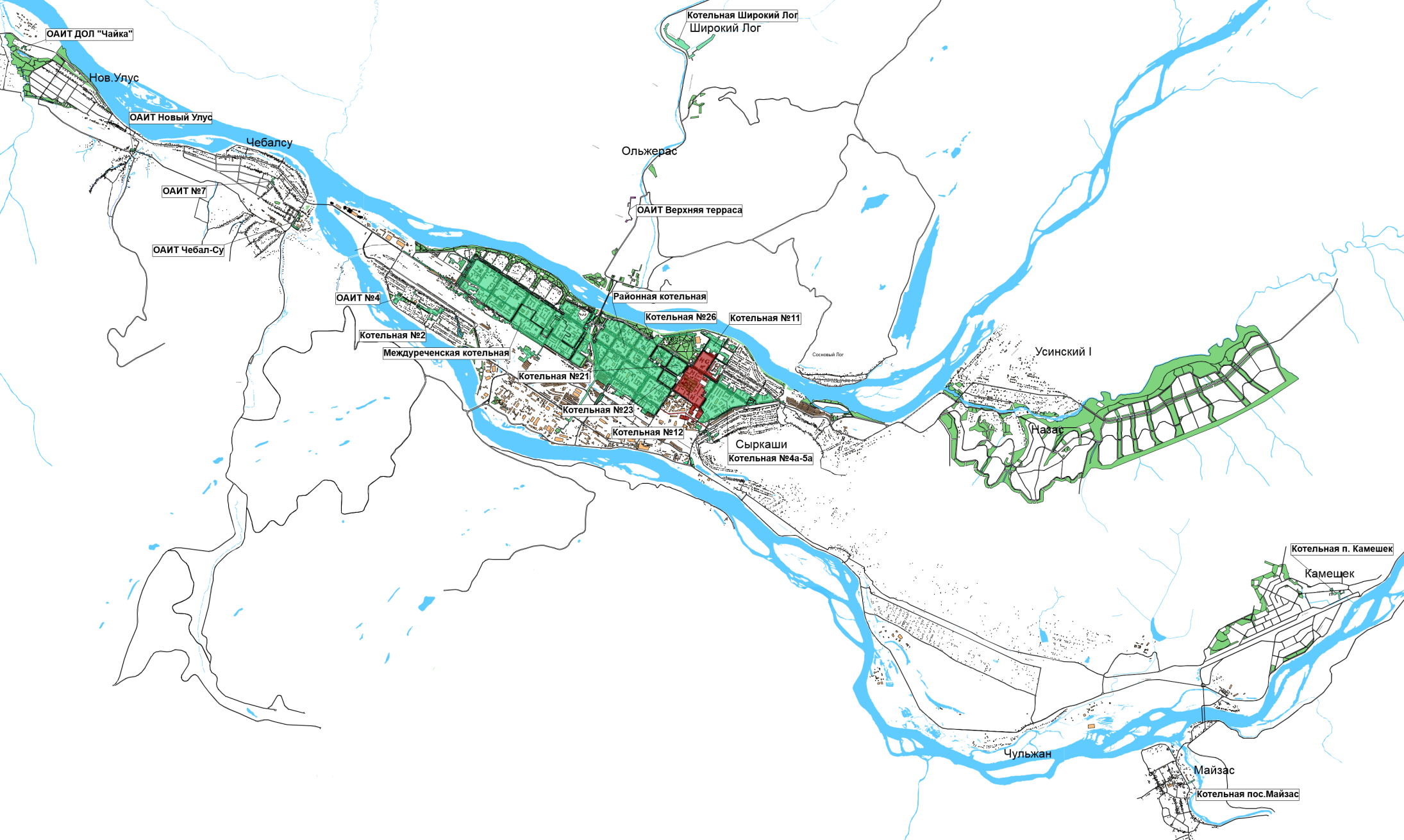 Рис. 6.1. Зоны действия источников с резервом-дефицитом располагаемой тепловой  мощности (по договорной нагрузке)6.2. Гидравлические режимы, обеспечивающие передачу тепловой энергии от источника тепловой энергии до самого удаленного потребителяГидравлические режимы, обеспечивающие передачу тепловой энергии от источника тепловой энергии до самого удаленного потребителя приведены в таблицах 3.6, 3.7, 3.16, 3.17, 3.26.Системы теплоснабжения крупного источника тепловой энергии - Районной котельной МУП "МТСК", характеризуются значительной разрегулировкой тепловых сетей. Фактические расходы теплоносителя (по данным контрольных замеров) значительно превышают расчетные значения. В связи с чем, в тепловых сетях фиксируются завышенные потери напора, располагаемы напоры, на вводах дальних потребителей не обеспечивают их надежное теплоснабжение.По существующему состоянию отсутствует резерв пропускной способности магистральных тепловых сетей Районной котельной МУП "МТСК" (рис. 6.2).Пьезометрические графики тепловых сетей от крупных источников МГО до самых удаленных потребителей представлены на рис. 6.2, 6.3, 6.4, 6.5.Выполнение мероприятий по реконструкции тепловых сетей и объектов на них с целью подключения перспективных нагрузок, а также регулировка (наладка) тепловых сетей котельных позволит обеспечить подключение новых потребителей на весь расчетный период Схемы теплоснабжения.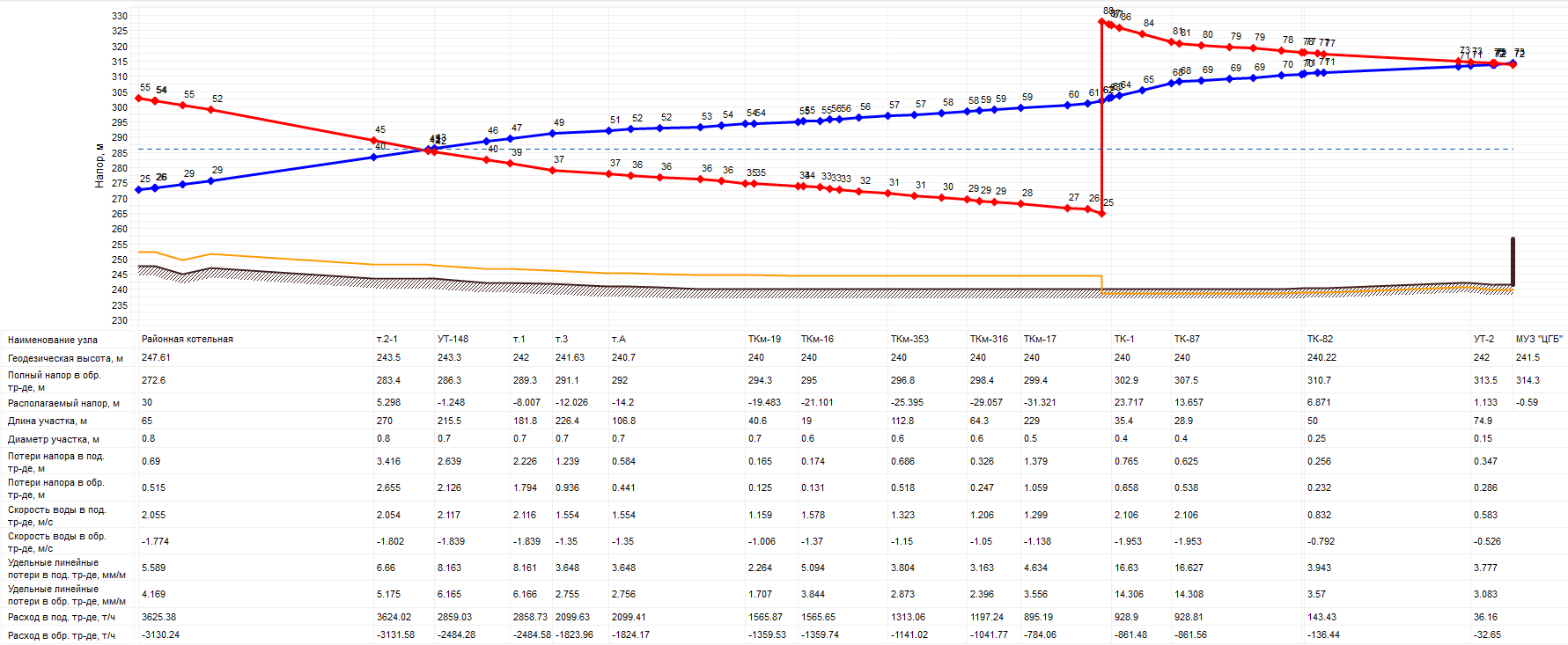 Рис. 6.2. Пьезометрический график тепловой сети от Районной котельной МУП "МТСК" до МУЗ "ЦГБ"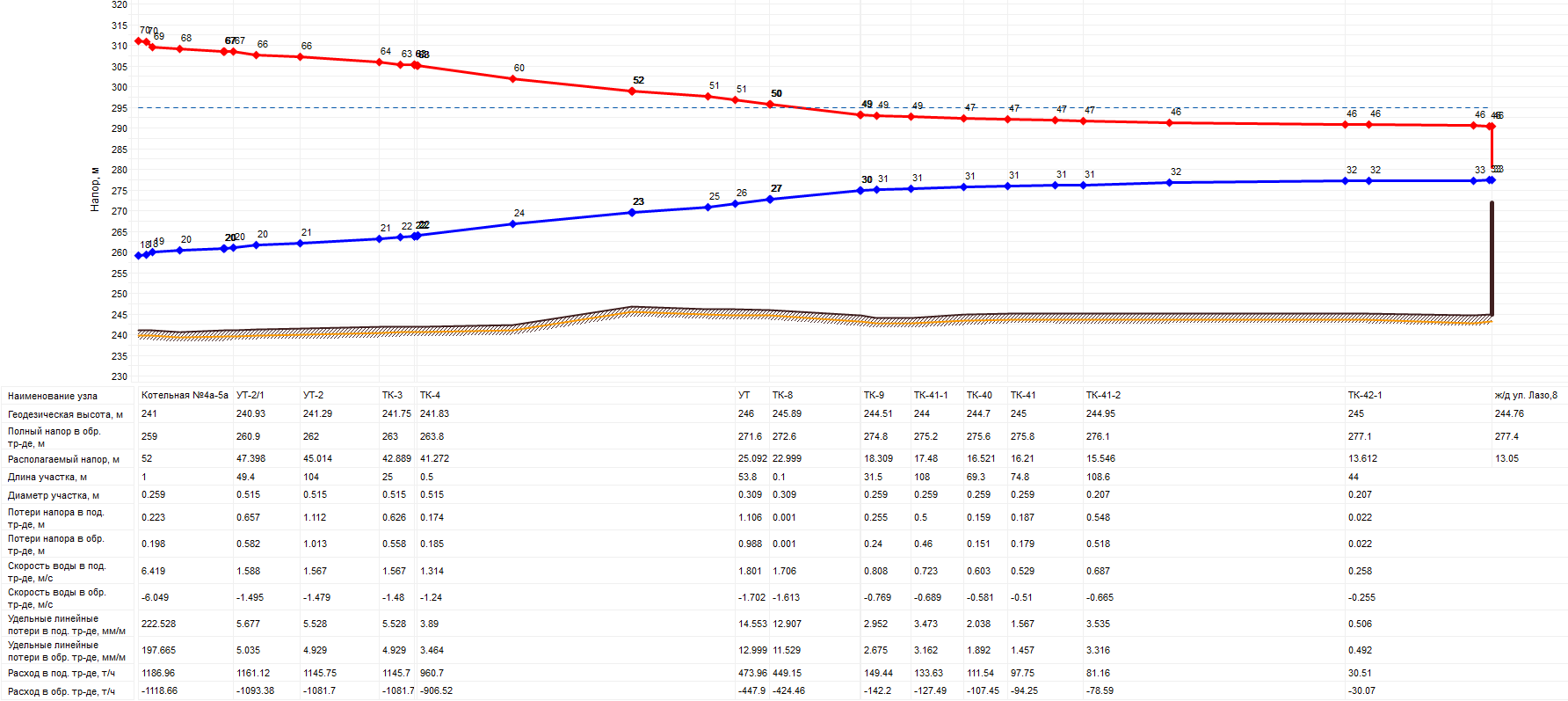 Рис. 6.3. Пьезометрический график тепловой сети от котельной №4а-5а ООО "УТС" до ж/д ул. Лазо, 8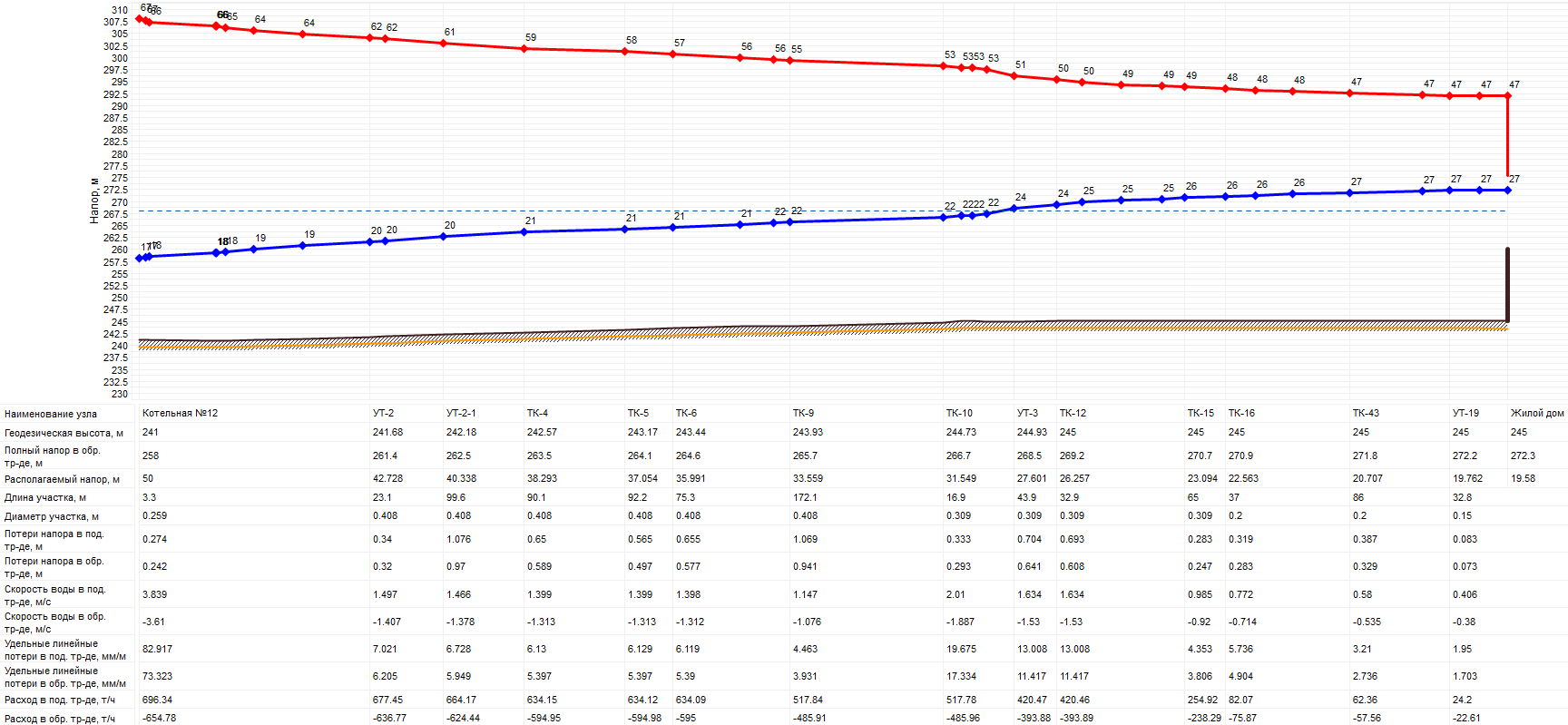 Рис. 6.4. Пьезометрический график тепловой сети от котельной №12 ООО "УТС" до ж/д ул. Ермака, 12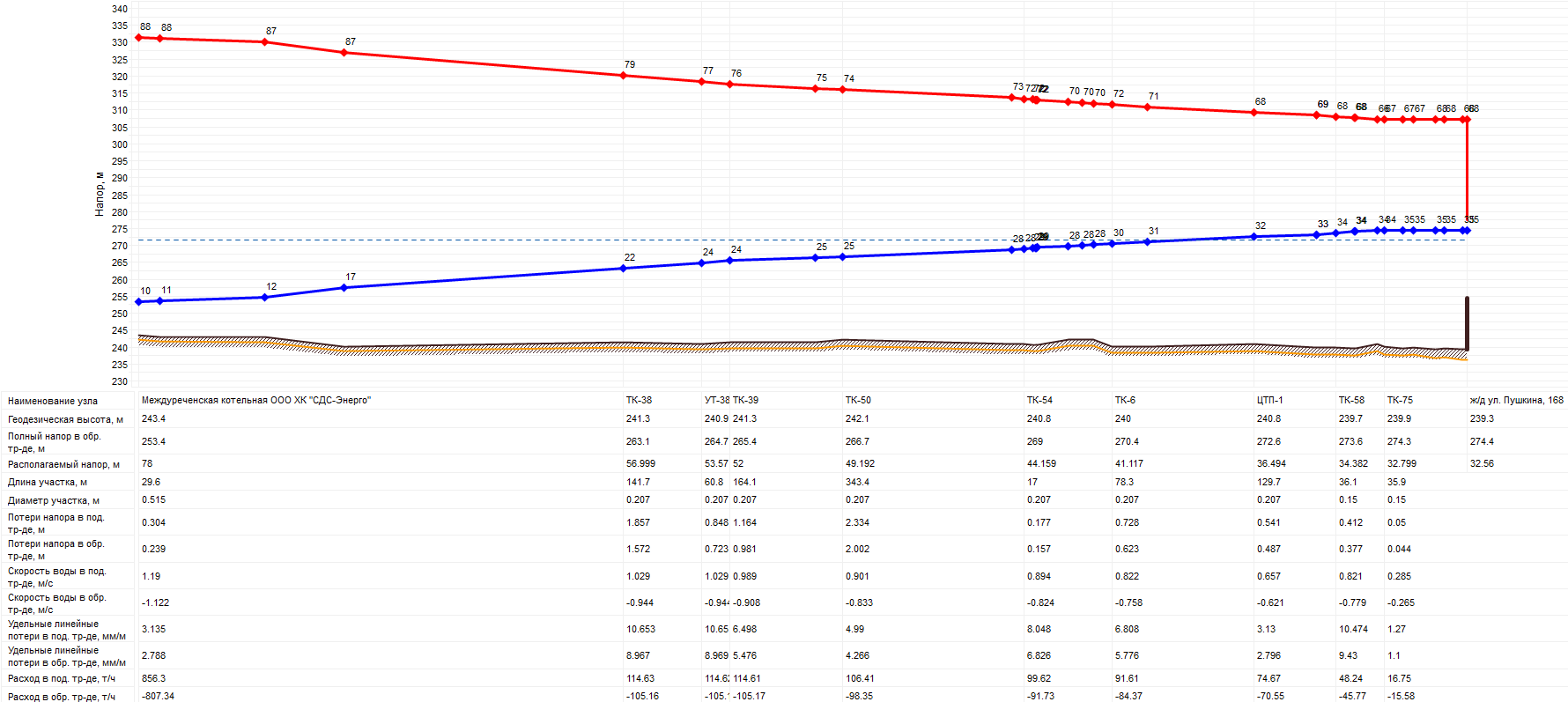 Рис. 6.5. Пьезометрический график тепловой сети от Междуреченской котельной ООО ХК "СДС-Энерго" до ж/д ул. Пушкина, 1686.3. Причины возникновения дефицитов тепловой мощности и последствий влияния дефицитов на качество теплоснабженияОсновной причиной дефицита тепловой мощности на котельной №12 ООО "УТС" является несоответствие установленной тепловой мощности котлоагрегатов подключенной тепловой нагрузки потребителей.Дефицит тепловой мощности может привести к снижению качества теплоснабжения потребителей при низких температурах наружного воздуха.6.4. Резервы тепловой мощности нетто и возможности расширения технологических зон действия источников с резервами тепловой мощности нетто в зоны действия с дефицитом тепловой мощностиЗначения величин тепловой мощности нетто приведены в таблице 6.1.Величина резерва тепловой мощности Районной котельной МУП "МТСК" и отсутствие резерва пропускной способности магистральных тепловых сетей не позволяет произвести расширение технологической зоны действия данного источника в зону действия котельной №12 ООО "УТС".Котельная №4а-5а ООО "УТС" имеет возможность подавать тепловую энергию в зону действия котельной №12 ООО "УТС" через существующую перемычку 2Ду300 мм. Но существующий резерв тепловой мощности котельной №4а-5а не позволит ликвидировать дефицит котельной №12.7. БАЛАНСЫ ТЕПЛОНОСИТЕЛЯСистемы горячего водоснабжения городского округа подключены по закрытой и открытой схемам (п. 3 настоящего отчета).Теплоноситель, используемый для подпитки тепловой сети, обеспечивает: компенсацию утечек в тепловых сетях и абонентских установках потребителей; компенсацию затрат при технологических испытаниях и ремонтах на тепловых сетях, связанных с его дренированием на момент произведения работ; горячее водоснабжение. Кроме подпитки тепловой сети, вода, поступающая на источники тепловой энергии, расходуется на их собственные и хозяйственные нужды. Балансы теплоносителя представлены в таблицах 7.1 - 7.2. Таблица 7.1. Годовой расход теплоносителя в зонах действия котельныхТаблица 7.2. Балансы производительности ВПУ и потерь теплоносителяНа котельных п. Широкий Лог, №2, №11, №21, №23, №26, ОАИТ №4, ОАИТ №7, ОАИТ Чебал-Су, ОАИТ Новый Улус, ОАИТ ДОЛ "Чайка" ОАИТ Верхняя Терраса и всех котельных ООО "УТС" отсутствуют водоподготовительные установки для подпитки тепловой сети.8. ТОПЛИВНЫЕ БАЛАНСЫ ИСТОЧНИКОВ ТЕПЛОВОЙ ЭНЕРГИИ И СИСТЕМА ОБЕСПЕЧЕНИЯ ТОПЛИВОМПо состоянию на момент актуализации схемы теплоснабжения в качестве основного и аварийного топлива для всех котельных городского округа (кроме котельной п. Теба и котельной п. Майзас ООО "УТС") используется каменный уголь Кузнецкого угольного бассейна, который для рассматриваемого городского округа является местным видом топлива. На котельной п. Теба и котельной п. Майзас – в качестве основного и аварийного топлива используется электроэнергия.В таблице 8.1 представлены сведения о потреблении натурального топлива котельными в период 2020–2022 гг. и характеристиках указанного топлива. Таблица 8.1. Сведения о потреблении натурального топлива котельными в период 2020–2022 гг.Примечание: на котельной п. Теба и котельной п. Майзас произвели замену котлов на электрические.Нормативы запаса топлива для котельных городского округа, ООО "УТС", МУП "МТСК" и ООО ХК "СДС-Энерго" утвержденные на 2023 г. представлены в таблице 8.2.Таблица 8.2. Нормативы запаса топлива на котельных Таблица 8.3. Нормативы запаса топлива на котельных 9. НАДЕЖНОСТЬ ТЕПЛОСНАБЖЕНИЯНормативные требования к надёжности теплоснабжения установлены в СП 124.13330.2012 "Свод правил. Тепловые сети. Актуализированная редакция СНиП 41-02-2003" в части пунктов 6.25-6.30 раздела "Надежность".В СП 124.13330.2012 надежность теплоснабжения определяется по способности проектируемых и действующих источников тепловой энергии, тепловых сетей и в целом систем централизованного теплоснабжения обеспечивать в течение заданного времени требуемые режимы, параметры и качество теплоснабжения (отопления, вентиляции, горячего водоснабжения, а также технологических потребностей предприятий в паре и горячей воде) обеспечивать нормативные показатели ВБР [Р], коэффициент готовности [Кг], живучести [Ж].Нормативные показатели безотказности тепловых сетей обеспечиваются следующими мероприятиями:установлением предельно допустимой длины нерезервированных участков теплопроводов (тупиковых, радиальных, транзитных) до каждого потребителя или теплового пункта;местом размещения резервных трубопроводных связей между радиальными теплопроводами;достаточностью диаметров выбираемых при проектировании новых или реконструируемых существующих теплопроводов для обеспечения резервной подачи теплоты потребителям при отказах;необходимость замены на конкретных участках конструкций тепловых сетей и теплопроводов на более надежные, а также обоснованность перехода на надземную или тоннельную прокладку;очередность ремонтов и замен теплопроводов, частично или полностью утративших свой ресурс.Расчет показателей системы с учетом надежности должен производиться для каждого потребителя. При этом минимально допустимые показатели ВБР следует принимать для:источника тепловой энергии Рит = 0,97;тепловых сетей Ртс = 0,9;потребителя теплоты Рпт = 0,99;СЦТ в целом Рсцт = 0,9х0,97х0,99 = 0,86.Готовность системы теплоснабжения к исправной работе в течение отопительного периода определяется по числу часов ожидания готовности: источника теплоты, тепловых сетей, потребителей теплоты, а также - числу часов нерасчетных температур наружного воздуха в данной местности.Минимально допустимый показатель готовности СЦТ к исправной работе Кг принимается 0,97.Нормативные показатели готовности систем теплоснабжения обеспечиваются следующими мероприятиями:•	готовностью СЦТ к отопительному сезону;•	достаточностью установленной (располагаемой) тепловой мощности источника тепловой энергии для обеспечения исправного функционирования СЦТ при нерасчетных похолоданиях;•	способностью тепловых сетей обеспечить исправное функционирование СЦТ при нерасчетных похолоданиях;•	организационными и техническими мерами, необходимые для обеспечения исправного функционирования СЦТ на уровне заданной готовности;•	максимально допустимым числом часов готовности для источника тепловой энергии.Потребители теплоты по надежности теплоснабжения делятся на три категории: Первая категория - потребители, не допускающие перерывов в подаче расчетного количества теплоты и снижения температуры воздуха в помещениях ниже предусмотренных ГОСТ 30494.Например, больницы, родильные дома, детские дошкольные учреждения с круглосуточным пребыванием детей, картинные галереи, химические и специальные производства, шахты и т.п.Вторая категория - потребители, допускающие снижение температуры в отапливаемых помещениях на период ликвидации аварии, но не более 54 ч:жилых и общественных зданий до +12 °С;промышленных зданий до +8 °С.Информация об аварийных ситуациях (отказах) и проведении аварийно-восстановительных работ на тепловых сетях городского округа представлена в п. 3.2.6, 3.3.6, 3.4.6 настоящего отчета. Расчет надежности тепловых сетей выполнялся в соответствии с "Методическими указаниями по разработке схем теплоснабжения", утвержденными приказом Минэнерго №212 от 05.03.2019 г. Расчет выполнялся в программном комплексе "Zulu Thermo".При расчете показателей надежности теплоснабжения принято (согласно СП 131.13330.2020 "Строительная климатология"):- продолжительность отопительного периода: tот = 223 суток = 5352 ч;- расчетная температура наружного воздуха: tн.р.=-39°С;- средняя температура наружного воздуха в отопительном периоде: tн.ср.=          -6,6°С;- способ прокладки теплопроводов ТС – по данным теплоснабжающих организаций;- среднее значение интенсивности отказов 1 км теплопровода: λт = 5,7·10-6, 1/(км·ч);- среднее значение интенсивности отказов ЗРА: λзра = 2,28∙10-6, 1/ч;- минимально допустимая температура воздуха в зданиях потребителей: tвн. = 12°С;- коэффициент тепловой аккумуляции зданий потребителей:  = 60.Расчет надежности теплоснабжения производен для каждого потребителя и для каждого участка тепловой сети. В связи с большим объемом информации результаты расчетов по каждому участку не приводятся в данном документе.Результаты расчета показателей вероятности безотказной работы участков тепловых сетей приведены в таблице 9.1. Результаты расчета показателей вероятности безотказной работы потребителей приведены в таблице 9.2. Вероятности безотказной работы части потребителей Районной котельной МУП "МТСК", котельных №4а-5а, №12 ООО "УТС" и Междуреченской котельной ООО ХК "СДС-Энерго" не соответствуют нормативным значениям.Таблица 9.1. Результаты расчета показателей надежности участков сетейТаблица 9.2. Результаты расчета показателей надежности потребителей 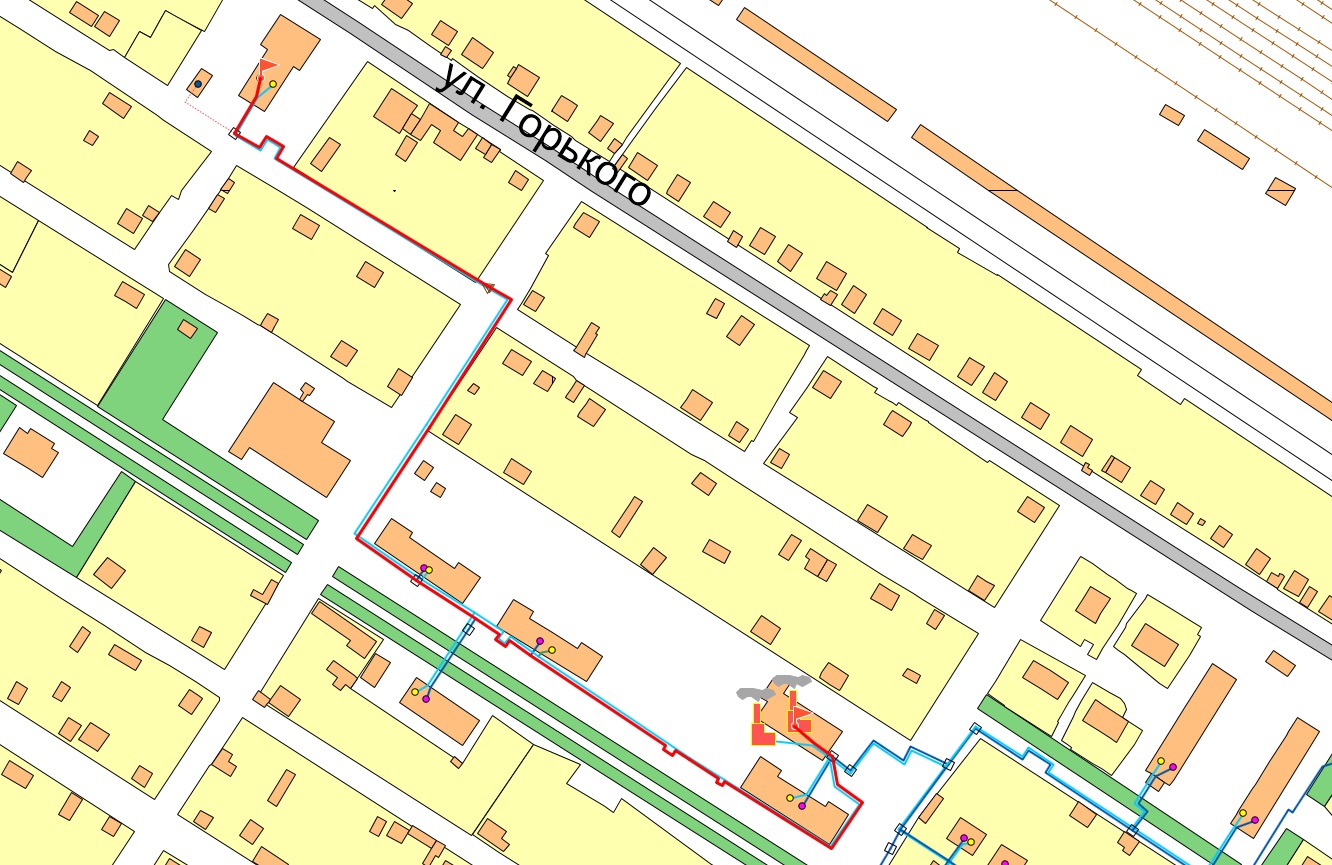 Рис. 9.1. Путь движения теплоносителя от котельной №2 МУП "МТСК" до конечного потребителя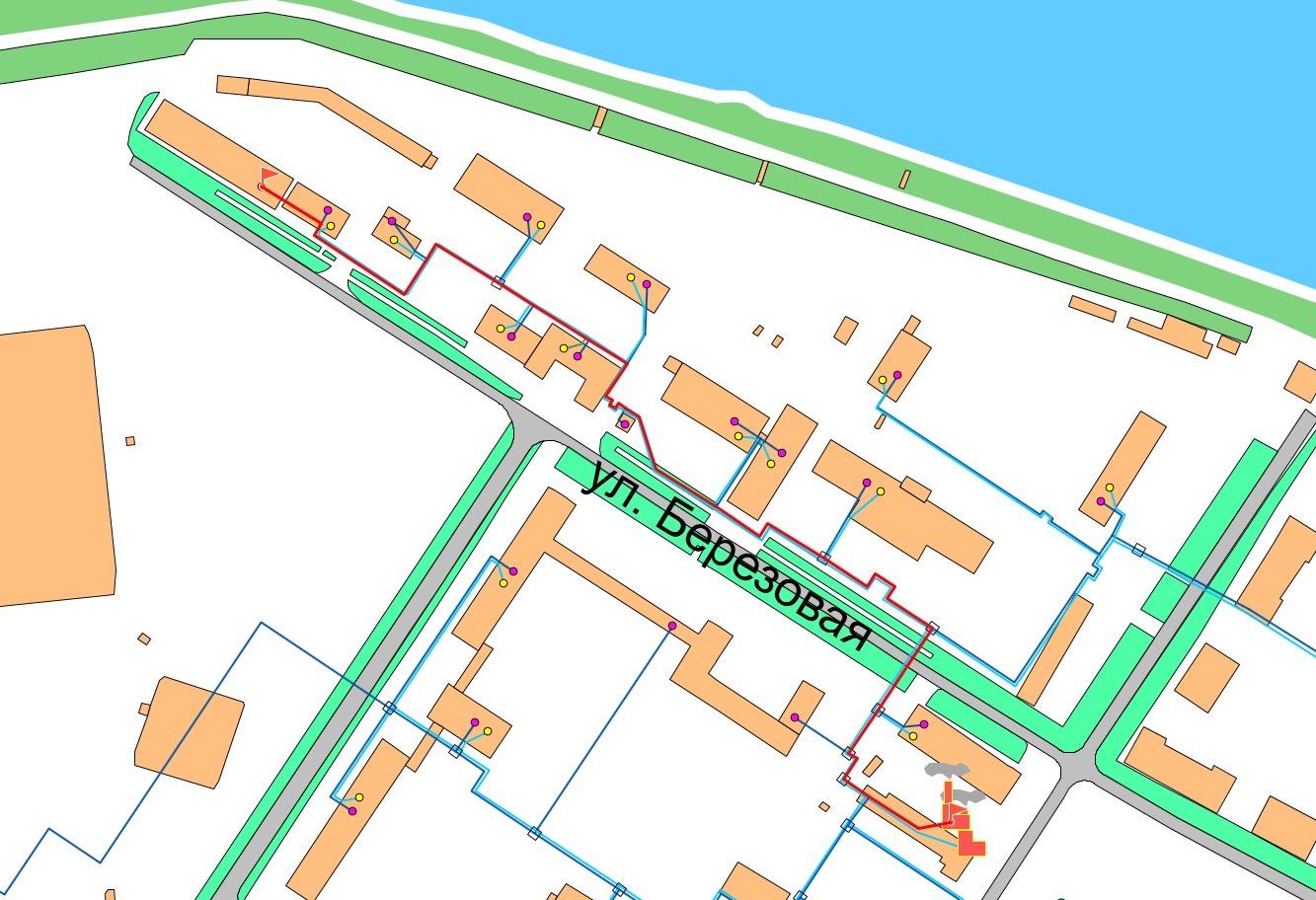 Рис. 9.2. Путь движения теплоносителя от котельной №11 МУП "МТСК" до конечного потребителя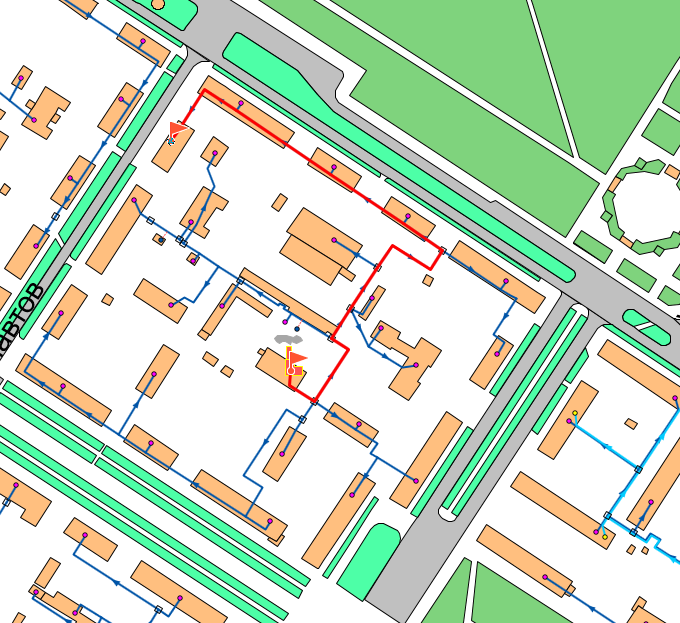 Рис. 9.3. Путь движения теплоносителя от котельной №21 МУП "МТСК" до конечного потребителя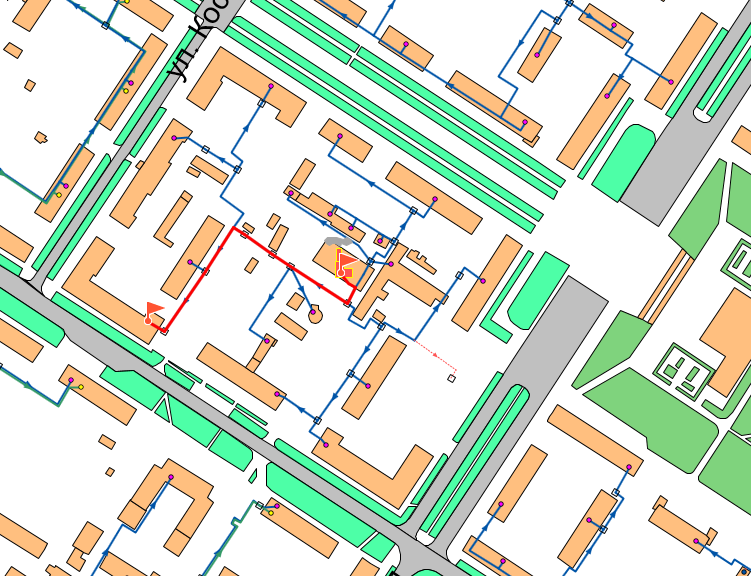 Рис. 9.4. Путь движения теплоносителя от котельной №23 МУП "МТСК" до конечного потребителя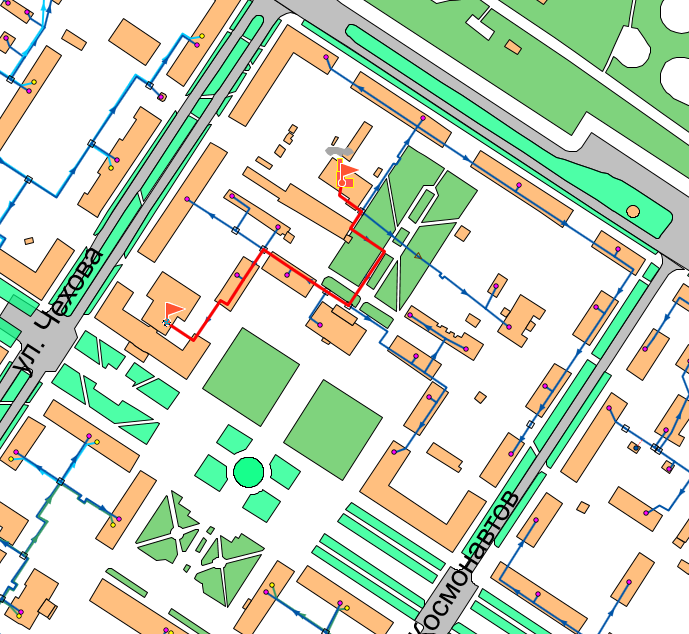 Рис. 9.5. Путь движения теплоносителя от котельной №26 МУП "МТСК" до конечного потребителя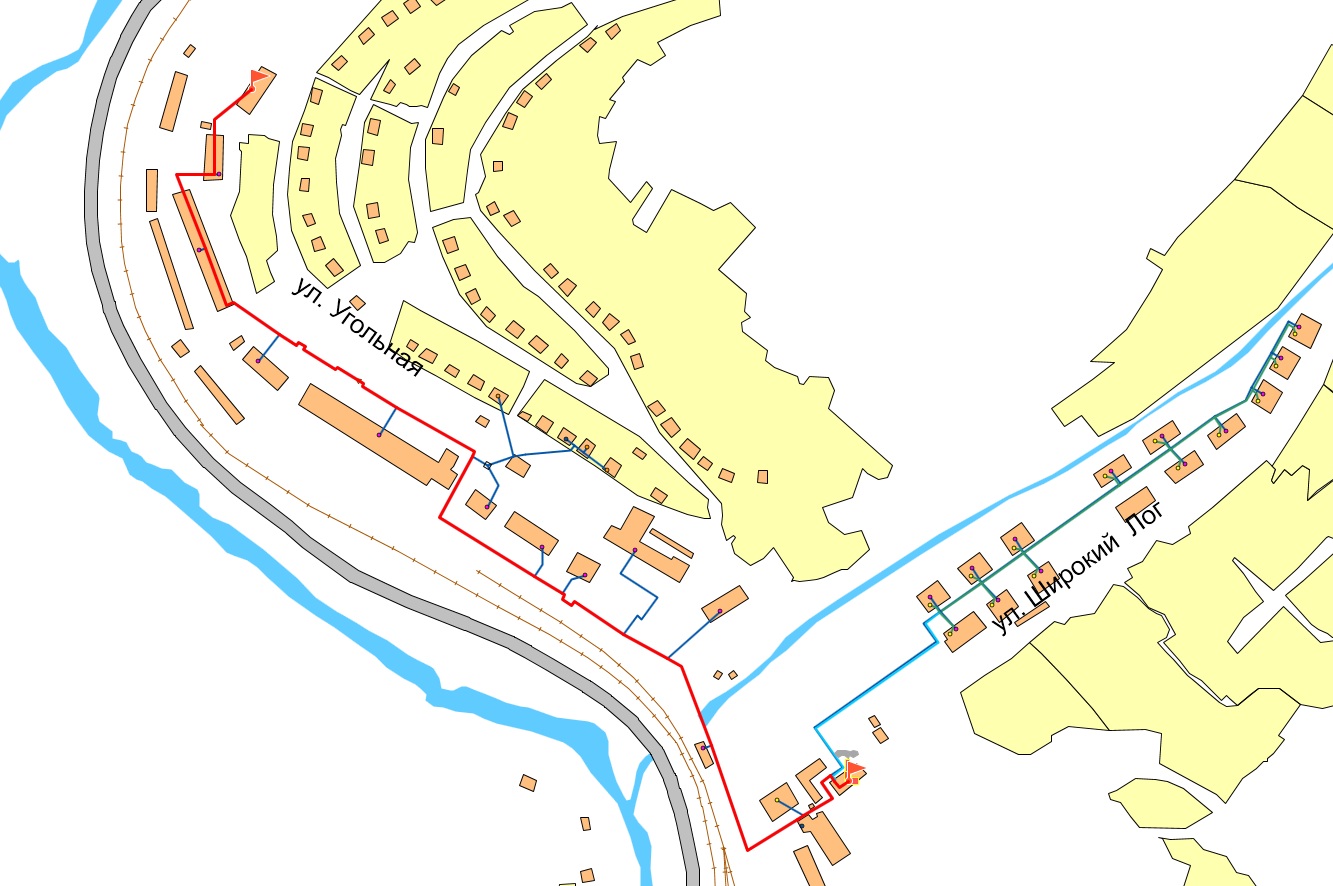 Рис. 9.6 Путь движения теплоносителя от котельной п. Широкий Лог МУП "МТСК" до конечного потребителя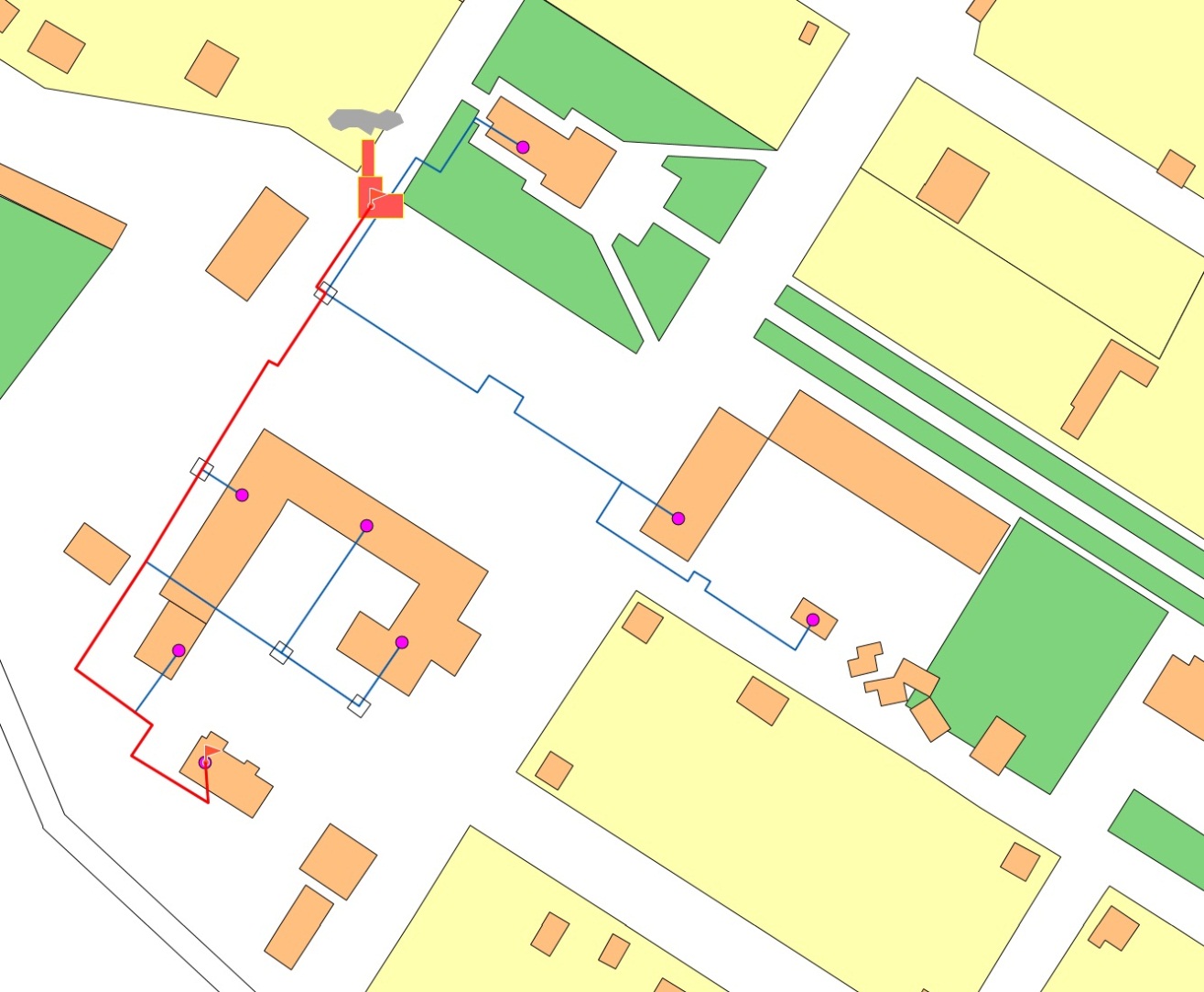 Рис. 9.7. Путь движения теплоносителя от котельной ОАИТ №4 МУП "МТСК" до конечного потребителя 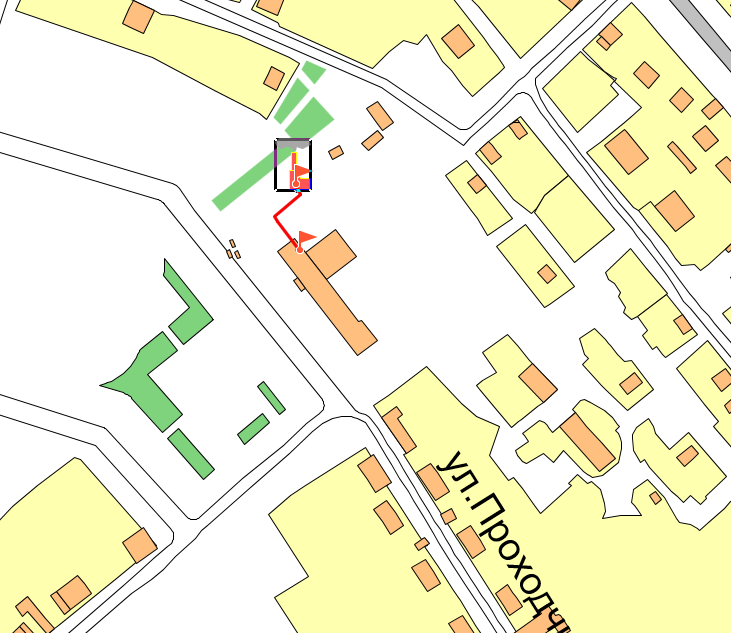 Рис. 9.8. Путь движения теплоносителя от котельной ОАИТ №7 МУП "МТСК" до конечного потребителя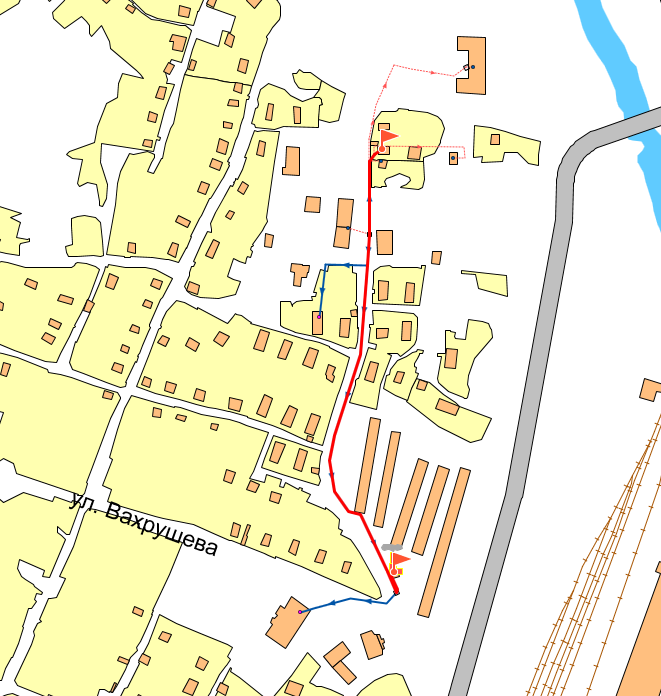 Рис. 9.9. Путь движения теплоносителя от котельной ОАИТ Верхняя Терраса МУП "МТСК" до конечного потребителя
Рис. 9.10. Путь движения теплоносителя от котельной ОАИТ ДОЛ "Чайка" МУП "МТСК" до конечного потребителя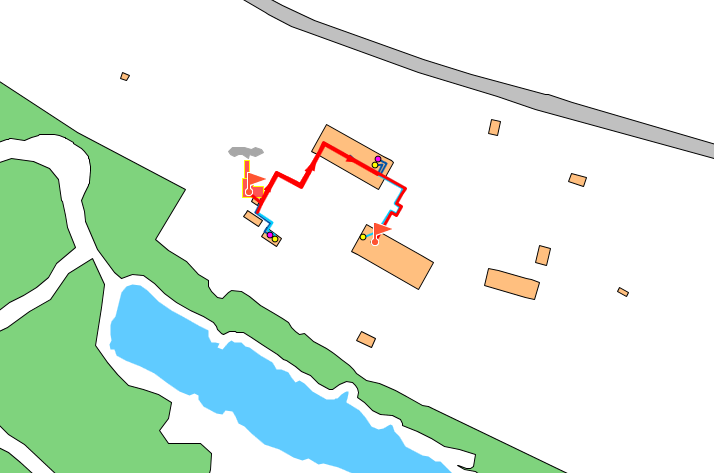 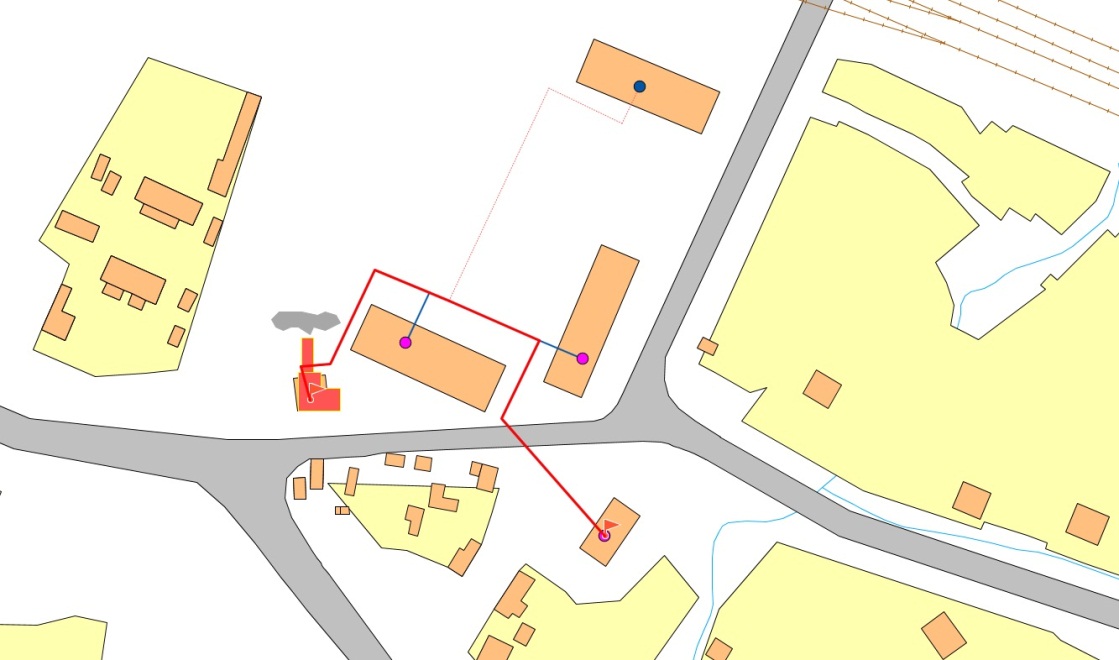 Рис. 9.11. Путь движения теплоносителя от котельной ОАИТ Новый Улус МУП "МТСК" до конечного потребителя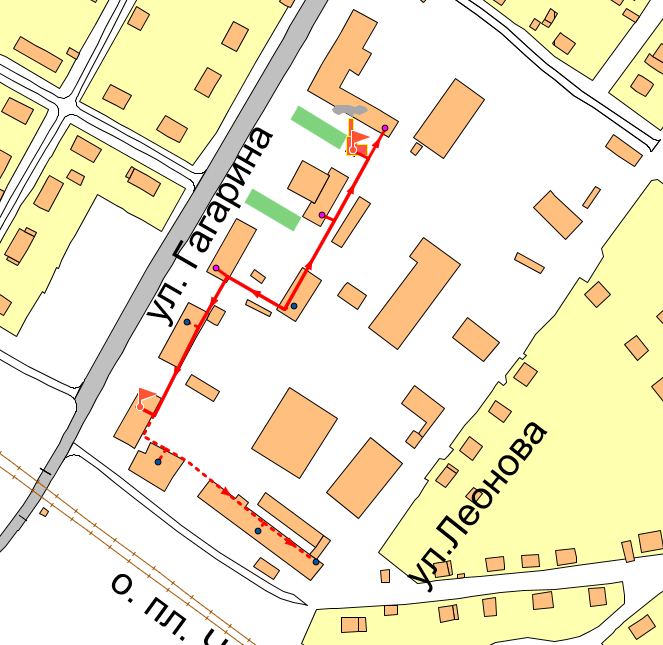 Рис. 9.12. Путь движения теплоносителя от котельной ОАИТ Чебал-Су МУП "МТСК" до конечного потребителя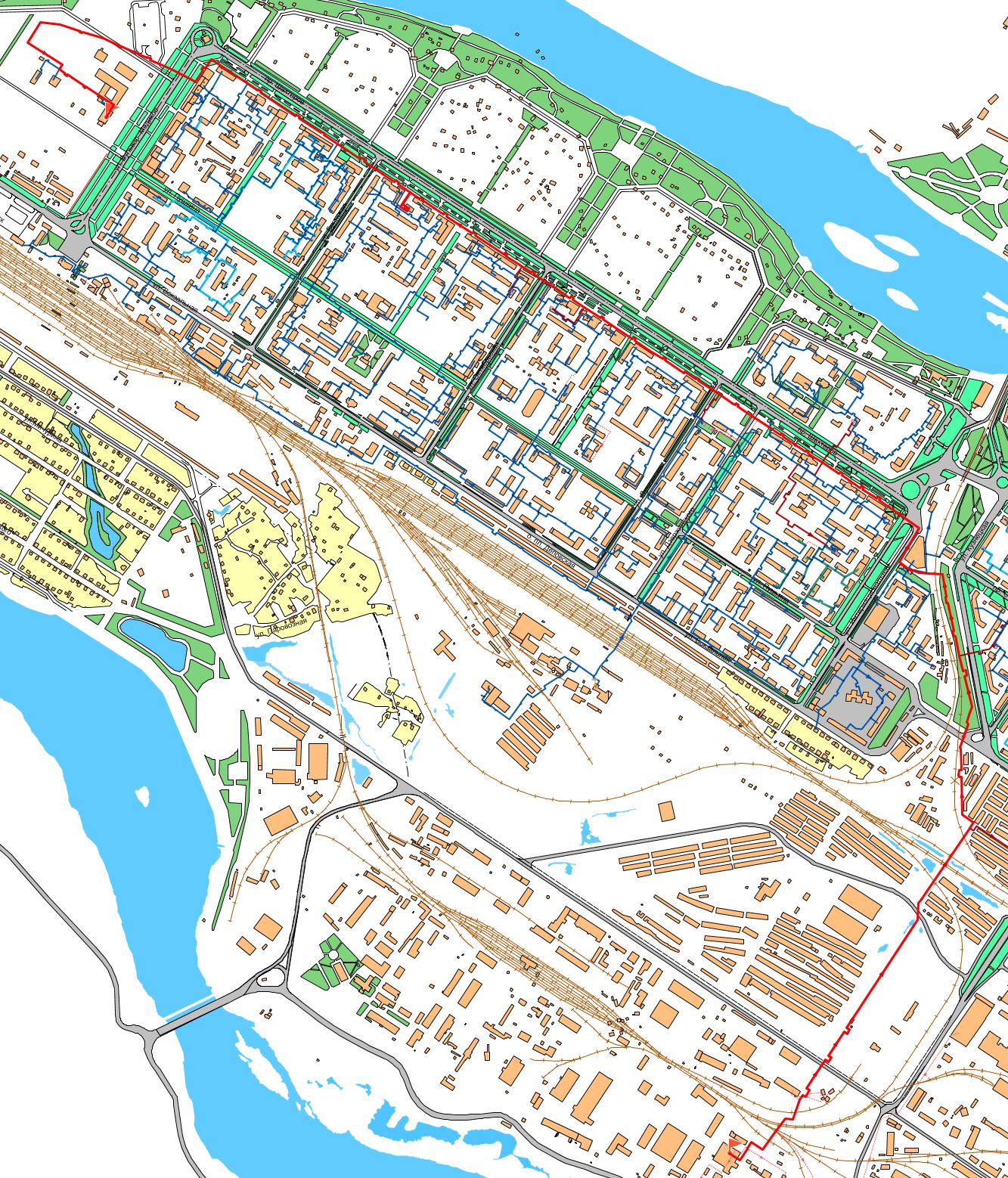 Рис. 9.13. Путь движения теплоносителя от Районной котельной МУП "МТСК" до конечного потребителя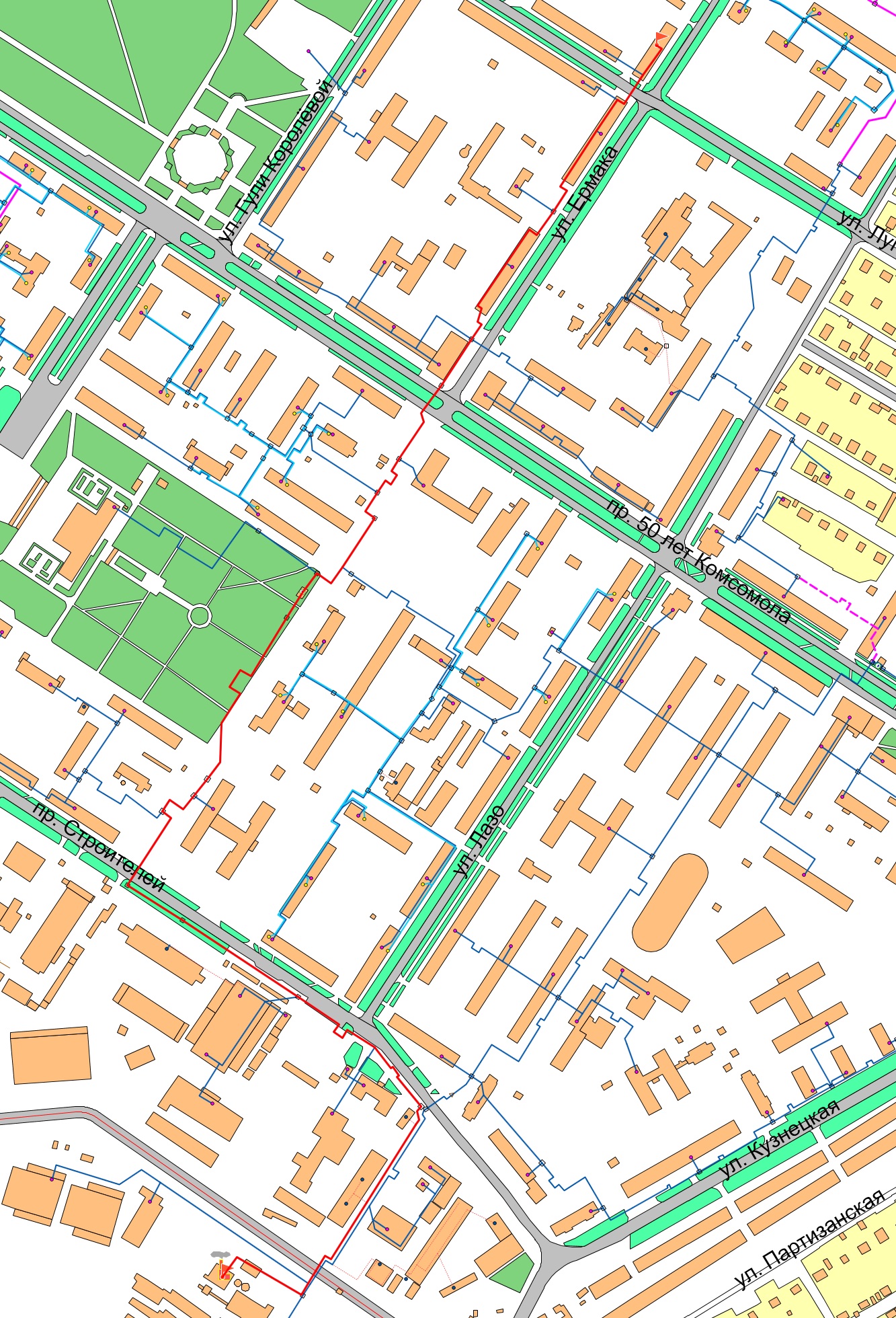 Рис. 9.14. Путь движения теплоносителя от котельной №12 ООО "УТС" до конечного потребителя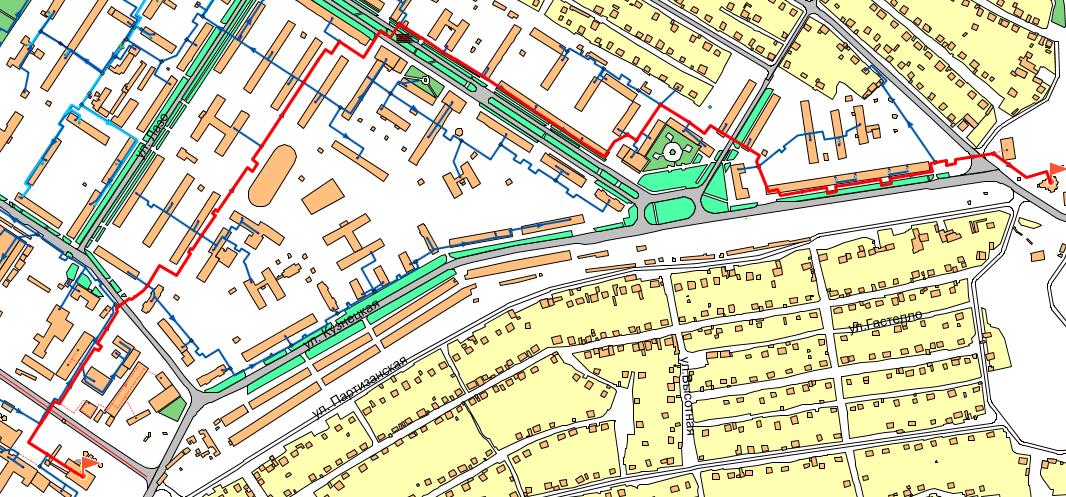 Рис. 9.15. Путь движения теплоносителя от котельной №4а-5а ООО "УТС" до конечного потребителя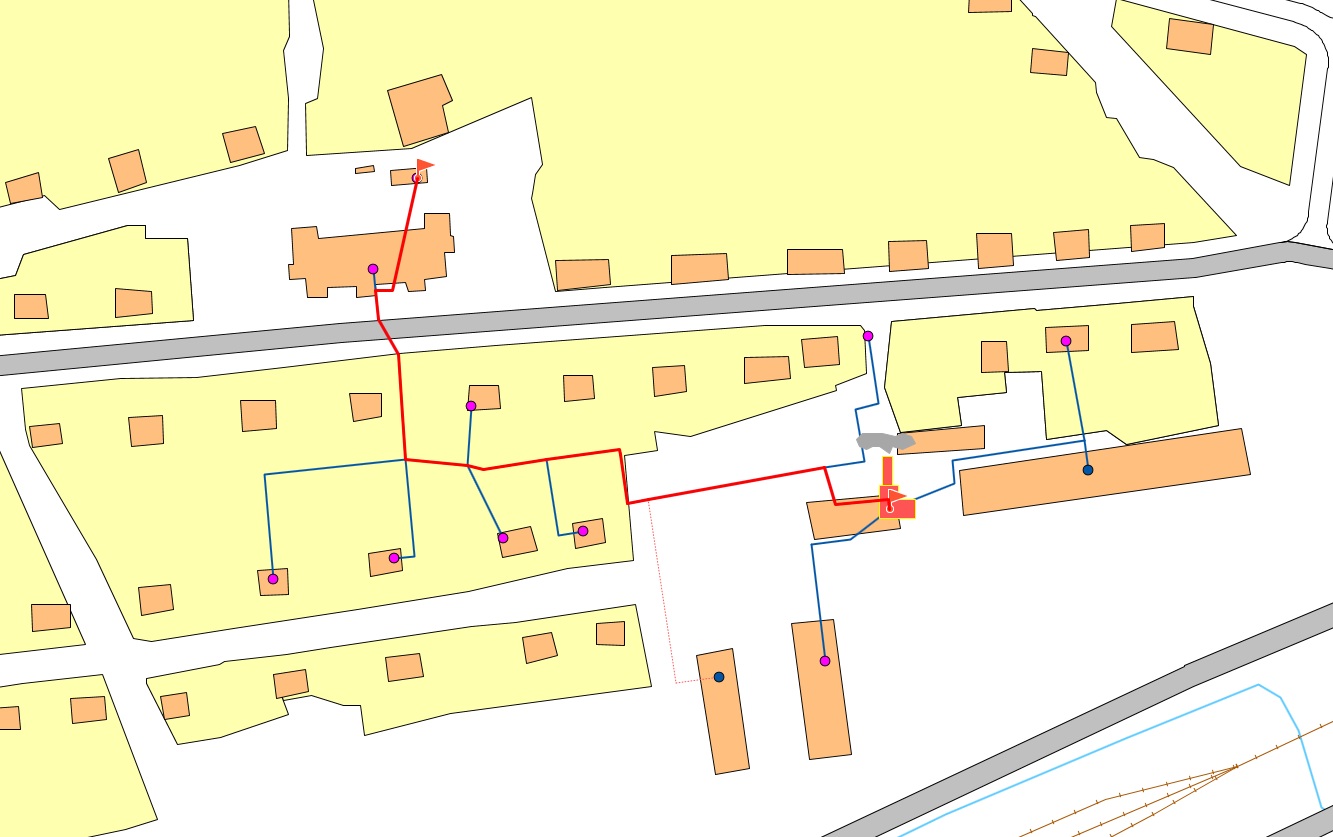 Рис. 9.16. Путь движения теплоносителя от котельной п. Камешек ООО "УТС" до конечного потребителя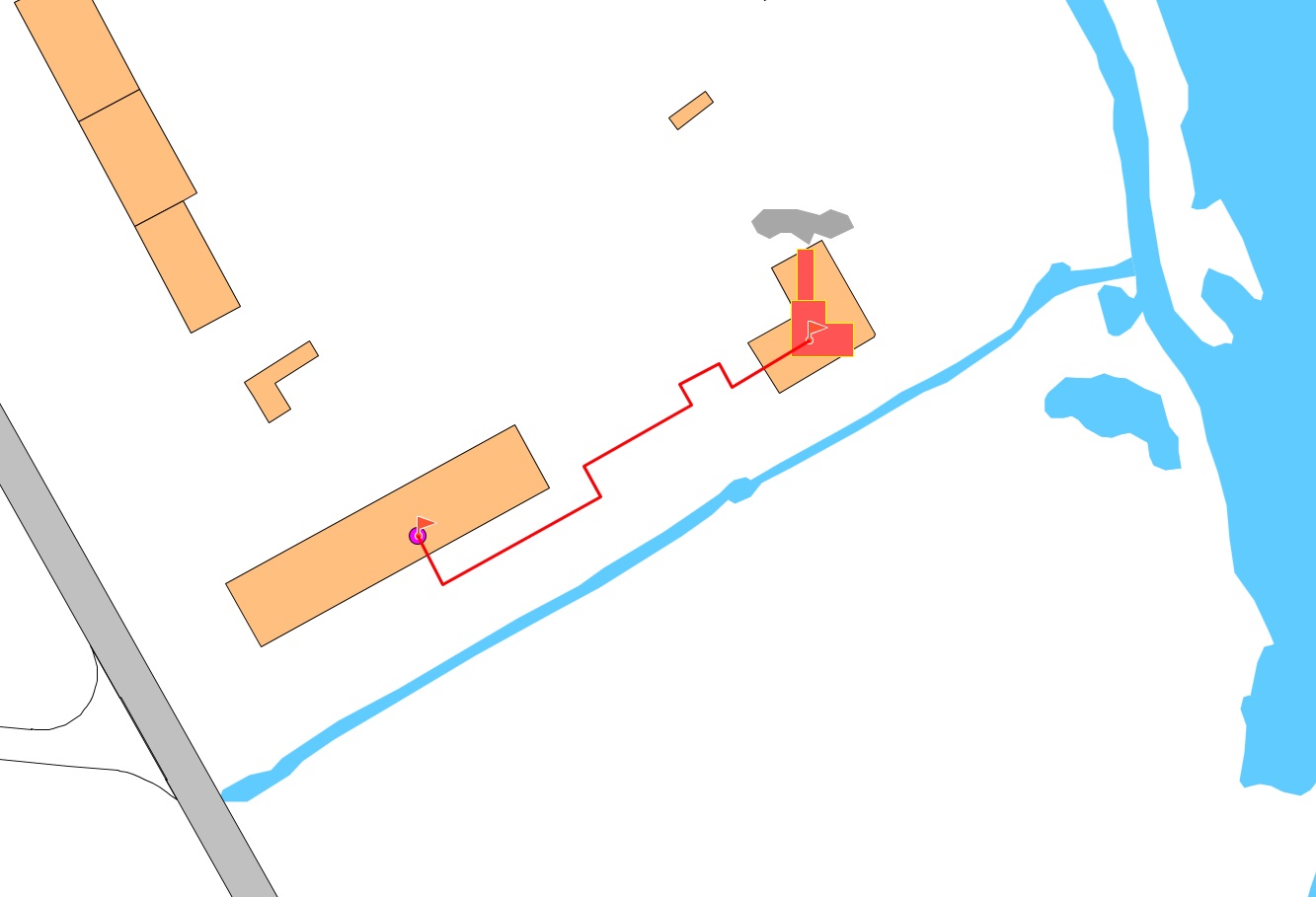 Рис. 9.17. Путь движения теплоносителя от котельной п. Майзас ООО "УТС" до конечного потребителя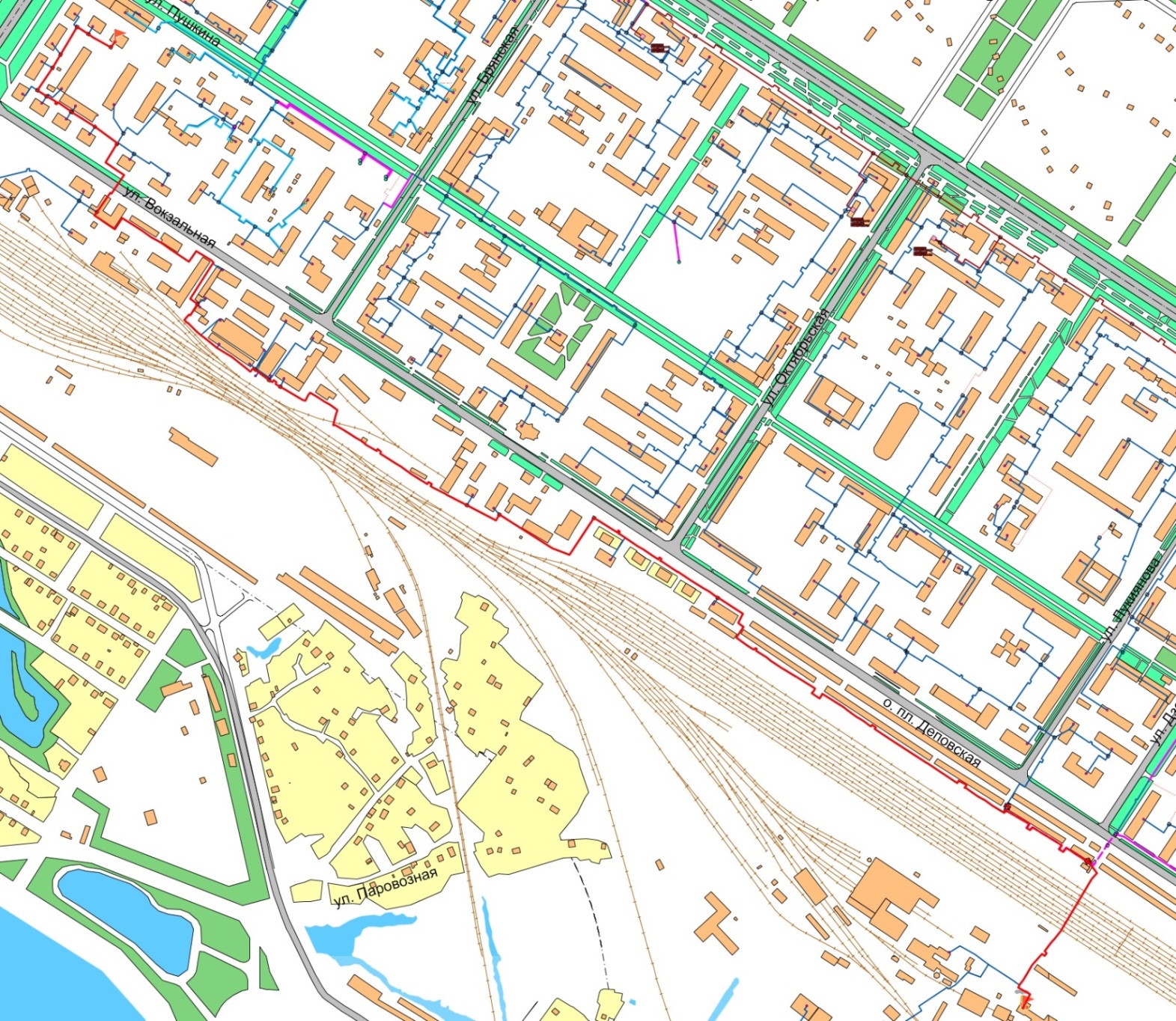 Рис. 9.18. Путь движения теплоносителя от Междуреченской котельной ООО ХК "СДС-Энерго" до конечного потребителя10. ТЕХНИКО-ЭКОНОМИЧЕСКИЕ ПОКАЗАТЕЛИ ТЕПЛОСНАБЖАЮЩИХ И ТЕПЛОСЕТЕВЫХ ОРГАНИЗАЦИЙОсновные технико-экономические показатели работы МУП "МТСК" приведены в таблице 10.1.Основные технико-экономические показатели работы ООО "УТС" приведены в таблице 10.2.Основные технико-экономические показатели работы ООО ХК "СДС-Энерго" приведены в таблице 10.3.Таблица 10.1. Основные технико-экономические показатели МУП "МТСК"Таблица 10.2. Основные технико-экономические показатели ООО "УТС"Примечание: * - дизельное топливо, тыс.т.;** - электрокотельная.Таблица 10.3. Основные технико-экономические показатели ООО ХК "СДС-Энерго"11. ЦЕНЫ (ТАРИФЫ) В СФЕРЕ ТЕПЛОСНАБЖЕНИЯ11.1. Описание динамики утвержденных тарифовВ таблице 11.1 представлены тарифы основных теплоснабжающих организаций на тепловую энергию за 2020-2027 гг., установленные Региональной энергетической комиссией Кемеровской области.Таблица 11.1. Тарифы основных теплоснабжающих организаций на тепловую энергию за 2020-2027 гг.11.2. Описание структуры тарифовВ таблицах 11.2, 11.3, 11.4 сведены данные по экономическим показателям энергоснабжающих организаций за 2022 г.Таблица 11.2. Смета расходов на выработку тепловой энергии для МУП "МТСК" г. Междуреченск Таблица 11.3. Смета расходов на производство и реализацию тепловой энергии для ООО "УТС " г. МеждуреченскТаблица 11.4. Сводная информация и смета расходов по производству и реализации тепловой энергии для ООО ХК "СДС-Энерго" по узлу теплоснабжения г. Междуреченск11.3. Описание платы за подключениеВ 2020-2022 гг. плата за подключение к тепловым сетям теплоснабжающих предприятий городского округа потребителей с тепловой нагрузкой более 0,1 Гкал/ч не утверждалась.11.4. Описание платы за услуги по поддержанию резервной тепловой мощности, в том числе для социально значимых категорий потребителейВ 2020-2022 гг. плата за услуги по поддержанию резервной тепловой мощности, в том числе для социально значимых категорий потребителей для теплоснабжающих предприятий городского округа не утверждалась.12. ОПИСАНИЕ СУЩЕСТВУЮЩИХ ТЕХНИЧЕСКИХ И ТЕХНОЛОГИЧЕСКИХ ПРОБЛЕМ В СИСТЕМАХ ТЕПЛОСНАБЖЕНИЯ ПОСЕЛЕНИЯ, ГОРОДСКОГО ОКРУГА, ГОРОДА ФЕДЕРАЛЬНОГО ЗНАЧЕНИЯ12.1. Описание существующих проблем организации качественного теплоснабженияНа территории Междуреченского городского округа имеется четыре малых котельных (№11, №21, №23, №26 МУП "МТСК"), расположенных непосредственно внутри жилой и общественной застройки (таблица 12.1). Всего в обслуживании основных теплоснабжающих предприятий находится 20 источников, из которых крупных источников, с суммарной установленной тепловой мощностью (УТМ) более 50 Гкал/ч, только 1 шт., при этом котельных с УТМ до 5 Гкал/ч – 11 шт. (в т.ч. 8 шт. до 1 Гкал/ч). Наличие большого количества малых угольных котельных в черте жилой застройки города отрицательно влияет на его экологию, значительно увеличивает совокупные затраты на производство тепловой энергии.Таблица 12.1. Сведения об установленной тепловой мощности котельных основных теплоснабжающих предприятийНа котельных основных теплоснабжающих предприятий из 96 котлов 17 котлов имеют срок эксплуатации более 20 лет. Установленная тепловая мощность указанных котлов 219,5 Гкал/ч составляет 69,9 % от общей установленной мощности всех источников (таблица 12.2). Эксплуатация котлов выработавших эксплуатационный ресурс требует значительных затрат на их обслуживание и ремонт.Таблица 12.2. Сведения о сроке службы котлоагрегатов на котельных основных теплоснабжающих предприятийВсе котельные имеют низкий уровень автоматизации, что также снижает качество теплоснабжения потребителей.На территории городского округа 8 котельных основных предприятий не имеет механизированной подачи топлива (таблица 12.3), на указанных котельных для заброса топлива используется ручной труд. Это также влечет увеличение совокупных затрат на производство тепловой энергии.Таблица 12.3. Сведения о способе подачи топлива в котлы на котельных основных теплоснабжающих предприятийНа ряде котельных (п. Широкий Лог,  №2, №11, №21, №23, №26, ОАИТ №4, ОАИТ №7, ОАИТ Чебал-Су, ОАИТ Новый Улус, ОАИТ ДОЛ "Чайка" ОАИТ Верхняя Терраса и всех котельных ООО "УТС") отсутствует водоподготовка подпиточной воды.Протяженность тепловых сетей основных теплоснабжающих предприятий со сроком эксплуатации более 18 лет (период до 1989 г. по 2003 г.) составляет 38,0 км (45,9% по протяженности от всех сетей). Эксплуатация тепловых сетей, выработавших эксплуатационный ресурс, требует значительных затрат на их обслуживание и ремонт.Таблица 12.4. Сведения о сроке эксплуатации тепловых сетейСистемы теплоснабжения крупного источника тепловой энергии - Районной котельной МУП "МТСК", характеризуются значительной разрегулировкой тепловых сетей. Фактические расходы теплоносителя (по данным контрольных замеров) значительно превышают расчетные значения. В связи с чем в тепловых сетях фиксируются завышенные потери напора, располагаемы напоры на вводах дальних потребителей не обеспечивают их надежное теплоснабжение. Требуется выполнение наладочных работ.Все тепловые сети (ЦТП, насосные станции) имеют низкий уровень автоматизации, что также снижает качество теплоснабжения потребителей.Ряд систем теплоснабжения городского округа - открытого типа. В соответствии с требованиями Федерального закона от 07.12.2011 № 417-ФЗ "О внесении изменений в отдельные законодательные акты Российской Федерации в связи с принятием Федерального закона "О водоснабжении и водоотведении" с 01 января 2013 года подключение объектов капитального строительства потребителей к централизованным открытым системам теплоснабжения (горячего водоснабжения) для нужд горячего водоснабжения, осуществляемого путем отбора теплоносителя на нужды горячего водоснабжения, не допускается. С 1 января 2022 года использование централизованных открытых систем теплоснабжения (горячего водоснабжения) для нужд горячего водоснабжения, осуществляемого путем отбора теплоносителя на нужды горячего водоснабжения, не допускается.12.2. Описание существующих проблем организации надежного теплоснабжения городского округаПомимо причин указанных в п. 12.1 (значительный возраст основного теплогенерирующего оборудования и большой части сетей, отсутствие, либо недостаточный уровень автоматизации и др.) на надежность теплоснабжения влияют следующие причины:- невозможность резервирования теплоисточников (каждый источник кроме котельных №12 и 4а-5а ООО "УТС" работает в своей изолированной зоне и не имеет связей с соседними зонами (источниками);- все схемы тепловых сетей имеют лучевую конфигурацию (кольцевые схемы отсутствуют); от каждого источника отходит по одной тепломагистрали (либо несколько, но в разных направлениях). На тепловых сетях отсутствуют резервирующие перемычки. В аварийных условиях данная схема не позволяет обеспечить отключаемых потребителей даже минимальным расходом теплоносителя.Для обеспечения резервирования тепловых сетей (строительство дублирующих магистралей, резервирующих перемычек и т.п.) требуется привлечение значительных затрат, которые невозможно обеспечить в настоящий момент.12.3. Описание существующих проблем развития теплоснабженияОсновная проблема развития теплоснабжения – необходимость привлечения значительных средств в реконструкцию существующих котельных и тепловых сетей.Кроме этого значительной проблемой развития системы теплоснабжения г. Междуреченск является отсутствие резерва пропускной способности тепломагистрали 2Ду800, 700 мм от Районной котельной МУП "МТСК" не позволяющее произвести переключение потребителей малых котельных (№№11, 21, 23, 26) на Районную котельную и подключение перспективной тепловой нагрузки без реконструкции указанной магистрали с увеличением диаметра.Также проблемой развития системы теплоснабжения Междуреченского городского округа является отсутствие резерва тепловой мощности котельной №12 ООО "УТС". При условии устранения разрегулировки систем теплоснабжения и обеспечения расчетных расходов теплоносителя в магистральных сетях, возможно подключение перспективной тепловой нагрузки к котельной №4а-5а ООО "УТС" без реконструкции магистральных сетей.Необходимо продолжить работу по ликвидации малых котельных с переключением их систем теплоснабжения на более крупные источники.12.4. Описание существующих проблем надежного и эффективного снабжения топливом действующих систем теплоснабженияВсе источники тепла городского округа работают на каменном угле (за исключение котельной п. Теба и п. Майзас – электрокотельные).Городской округ расположен в крупнейшем угледобывающем регионе Российской Федерации. Объективные проблемы (кроме финансовых) для обеспечения надежного и эффективного снабжения топливом действующих систем теплоснабжения отсутствуют.В настоящее время сбоев в поставках топлива на источники тепловой энергии не выявлено.12.5. Анализ предписаний надзорных органов об устранении нарушений, влияющих на безопасность и надежность системы теплоснабженияПредписаний надзорных органов об устранении нарушений, влияющих на без-опасность и надежность систем теплоснабжения МУП "МТСК", ООО "УТС", ООО ХК "СДС-Энерго", согласно их данным, в 2021-2022 гг. выдано не было.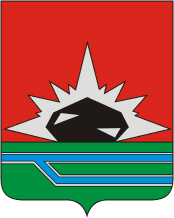 Схема теплоснабженияМеждуреченского городского округаКемеровской области - Кузбасса
Актуализация на 2024 г.Обосновывающие материалыГлава 1. Существующее положение в сфере производства, передачи и потребления тепловой энергии для целей теплоснабженияНаименование котельной№ котлаМарка котлаГод ввода оборудования в эксплуатациюУстановленная тепловая мощность, Гкал/чУстановленная тепловая мощность, Гкал/чРасполагаемая тепловая мощность, Гкал/чРасполагаемая тепловая мощность, Гкал/чНаименование котельной№ котлаМарка котлаГод ввода оборудования в эксплуатациюпо котламобщаяпо котламобщаяМУП "МТСК"МУП "МТСК"МУП "МТСК"МУП "МТСК"226,796222,196Котельная №21ЭРН-7020210,8004,2000,8003,9002ЭРН-7020210,8000,8003ЭРН-7020210,8000,8004КВМ - 119970,6000,5005КВМ - 119970,6000,5006КВМ - 119970,6000,500Котельная №111ЭРН-7020070,8009,6000,8008,4002ЭРН-7020110,8000,8003ЭРН-7020190,8000,8004ЭРН-7020070,8000,8005ЭРН-7020070,8000,8006ЭРН-7020080,8000,6007ЭРН-7020080,8000,6008ЭРН-7020130,8000,6009ЭРН-7020080,8000,60010КВМ-219980,8000,60011ЭРН-7020090,8000,60012ЭРН-7020110,8000,800Котельная №211КВМ-220000,8008,0000,6007,2002КВМ-220000,8000,8003ЭРН-7020070,8000,8004ЭРН-7020070,8000,8005ЭРН-7020070,8000,8006ЭРН-7020070,8000,8007ЭРН-7020100,8000,8008ЭРН-7020100,8000,6009ЭРН-7020100,8000,60010ЭРН-7020100,8000,600Котельная №231ЭРН-7020030,8007,7000,8006,6002ЭРН-7020090,8000,6003ЭРН-7020090,8000,6004КВМ-220000,8000,6005КВМ-219990,8000,6006ЭРН-7020200,8000,8007ЭРН-7020200,8000,8008ЭРН-7020200,8000,8009ЭРН-7020020,8000,60010Энергия 3М20060,5000,400Котельная №261ЭРН-7020080,8008,0000,6007,0002ЭРН-7020090,8000,8003ЭРН-7020080,8000,6004ЭРН-7020080,8000,6005ЭРН-7020090,8000,6006ЭРН-7020080,8000,6007ЭРН-7020110,8000,8008ЭРН-7020110,8000,8009ЭРН-7020110,8000,80010ЭРН-7020110,8000,800Котельная Широкий лог1ЭРН-7020110,8006,2000,8006,0002ЭРН-7020090,8000,6003ЭРН-7020050,8000,8004ЭРН-7020050,8000,8005ЭРН-7020130,8000,8006ЭРН-7020070,8000,8007ЭРН-7020050,8000,8008КВМ-119970,6000,600ОАИТ Верхняя терраса1ТР-30020170,2580,5160,2580,5162ТР-30020170,2580,258ОАИТ Новый Улус1ТР-20020170,1720,3440,1720,3442ТР-20020170,1720,172ОАИТ №41ТР-30020190,2581,0320,2581,0322ТР-30020190,2580,2583ТР-30020190,2580,2584ТР-30020190,2580,258ОАИТ №71ТР-20020160,1720,3440,1720,3442ТР-20020160,1720,172ОАИТ ДОЛ "Чайка"1ТР-20020160,1720,3440,1720,3442ТР-20020160,1720,172ОАИТ Чебал-Су1ТР-30020160,2580,5160,2580,5162ТР-30020160,2580,258Районная котельная1ЭЧМ 60-2198060,000180,00060,000180,0002ЭЧМ 60-2198060,00060,0003ЭЧМ 60-2198760,00060,000ООО "УТС"ООО "УТС"ООО "УТС"ООО "УТС"53,11951,699Котельная №4а-5а1ДКВР 20/1311,20033,60034,20011,20033,6002ДКВР 20/1311,20011,2003ДКВР 20/1311,20011,200Котельная №121ДКВР 6,5/133,62014,48014,8003,62014,4802ДКВР 6,5/133,6203,6203ДКВР 6,5/133,6203,6204ДКВР 6,5/133,6203,620Котельная п. Камешек1Е 1-0,90,4002,2022,7020,4002,2022КВр-0,7 к0,5000,5003Е 1-0,90,4000,4004КО-5250,4510,4515КО-5250,4510,451Котельная п. Ортон1НР-180,3500,7000,7000,2000,4002НР-180,3500,200Котельная п. Теба1ЭВАН-UNIVERSAL-1200,1030,6560,6560,1030,6212ЭВАН-UNIVERSAL-1200,1030,1033Compact CA-2000,2000,2004Tansan – SKBP 2500,2500,215Котельная п. Майзас1ЭВАН-UNIVERSAL-360,03060,06120,06120,030,06 2ЭВАН-UNIVERSAL-360,03060,03ООО ХК "СДС-Энерго"ООО ХК "СДС-Энерго"ООО ХК "СДС-Энерго"ООО ХК "СДС-Энерго"34,50034,500Междуреченская котельнаяООО ХК "СДС-Энерго"1КВ-Р-11,63-95202013,00034,50013,00034,500Междуреченская котельнаяООО ХК "СДС-Энерго"2ДКВР-10-1319769,5009,5003КВ-Р-11,63-95201912,00012,000Наименование котельнойУстановленная тепловая мощность, Гкал/чРасполагаемая тепловая мощность, Гкал/чСобственные нужды котельной, Гкал/чРасполагаемая тепловая мощность нетто, Гкал/чМУП "МТСК"226,796222,1961,9519220,24Котельная №24,2003,9000,0923,81Котельная №119,6008,4000,2068,19Котельная №218,0007,2000,2396,96Котельная №237,7006,6000,1966,40Котельная №268,0007,0000,2366,76Котельная Широкий лог6,2006,0000,1635,837ОАИТ Верхняя терраса0,5160,516- 0,516ОАИТ Новый Улус0,3440,344- 0,344ОАИТ №41,0321,032- 1,032ОАИТ №70,3440,344- 0,344ОАИТ ДОЛ "Чайка"0,3440,344- 0,344ОАИТ Чебал-Су0,5160,516- 0,516Районная котельная180,000180,0000,820179,180ООО "УТС"53,11951,6991,43650,263Котельная №4а-5а34,20033,6000,95832,642Котельная №1214,80014,4800,45414,026Котельная п. Камешек2,7022,2020,0102,192Котельная п. Ортон0,7000,7000,0060,694Котельная п. Теба0,6560,6560,0060,650Котельная п. Майзас0,06120,06120,0030,058ООО ХК "СДС-Энерго"34,50034,5000,51833,982Междуреченская котельная ООО ХК "СДС-Энерго"34,50034,5000,51833,982ВСЕГО по ГО314,379308,3953,906304,489Наименование котельной№ котлаМарка котлаГод ввода оборудования в эксплуатациюГод проведения капитального ремонтаМУП "МТСК"МУП "МТСК"МУП "МТСК"МУП "МТСК"Котельная №21ЭРН-702021-2ЭРН-702021-3ЭРН-702021-4КВМ - 1199720155КВМ - 1199720156КВМ - 119972015Котельная №111ЭРН-70200720162ЭРН-70201120223ЭРН-70201920194ЭРН-70200720155ЭРН-70200720166ЭРН-70200820147ЭРН-70200820148ЭРН-70201320169ЭРН-702008201410КВМ-21998199811ЭРН-702009201512ЭРН-7020112018Котельная №211КВМ-2200020152КВМ-2200020183ЭРН -70200720184ЭРН -70200720205ЭРН -70200720226ЭРН -70200720137ЭРН -70201020228ЭРН -70201020109ЭРН -702010201010ЭРН -7020102020Котельная №231ЭРН-70200320202ЭРН-70200920153ЭРН-70200920154КВМ-2200020155КВМ-2199920146ЭРН-702020-7ЭРН-702020-8ЭРН-702020-9ЭРН-702002201410Энергия 3М20062015Котельная №261ЭРН-7020082008Котельная №262ЭРН-7020092018Котельная №263ЭРН-70200820084ЭРН-70200820095ЭРН-70200920096ЭРН-70200820087ЭРН-70201120228ЭРН-70201120209ЭРН-702011202010ЭРН-7020112021Котельная Широкий лог1ЭРН-70201120202ЭРН-70200920153ЭРН-70200520224ЭРН-70200520225ЭРН-70201320186ЭРН-70200720207ЭРН-70200520188КВМ-119972017ОАИТ Верхняя терраса1ТР-3002017-2ТР-3002017-ОАИТ Новый Улус1ТР-2002017-2ТР-2002017-ОАИТ №41ТР-3002019-2ТР-3002019-3ТР-3002019-4ТР-3002019-ОАИТ №71ТР-2002016-2ТР-2002016-ОАИТ ДОЛ "Чайка"1ТР-2002016-2ТР-2002016-ОАИТ Чебал-Су1ТР-3002016-2ТР-3002016-Районная котельная1ЭЧМ 60-2198020152ЭЧМ 60-2198020203ЭЧМ 60-219872022№п/пНаименование источника тепловой энергииТемпера-турный график, ºСВерхняя срезка, ºСИзлом, ºССхема присоединения ГВС1Котельная №2 МУП "МТСК"75/55––Закрытая, четырехтрубная2Котельная №11 МУП "МТСК"80/60––Закрытая, четырехтрубная3Котельная №21 МУП "МТСК"70/55––Закрытая, четырехтрубная4Котельная №23 МУП "МТСК"70/55––Закрытая, четырехтрубная5Котельная №26 МУП "МТСК"70/55––Закрытая, четырехтрубная6Котельная  Широкий Лог МУП "МТСК"70/55–62Открытая7ОАИТ Верхняя Терраса МУП "МТСК"80/60–60Открытая8ОАИТ Новый Улус МУП "МТСК"80/60––Нет ГВС9ОАИТ №4 МУП "МТСК"75/55–61Открытая10ОАИТ №7 МУП "МТСК"80/60–60Открытая11ОАИТ ДОЛ "Чайка" МУП "МТСК"80/60–60Открытая12ОАИТ Чебал-Су МУП "МТСК"80/60––Нет ГВС13Районная котельная МУП "МТСК"110/70–70Открытая14Котельная №4а-5а ООО "УТС"95/70–65Открытая15Котельная №12 ООО "УТС"95/70–65Открытая16Котельная п. Камешек ООО "УТС"75/55–65Открытая17Котельная п. Ортон ООО "УТС"70/50––Нет ГВС18Котельная п. Теба ООО "УТС"70/50––Нет ГВС19Котельная п. Майзас ООО "УТС"70/50––Нет ГВС20Междуреченская котельная ООО ХК "СДС-Энерго"95/69–65ОткрытаяНаименование котельнойПодключенная тепловаянагрузка, Гкал/чПодключенная тепловаянагрузка, Гкал/чПодключенная тепловаянагрузка, Гкал/чОтношениеQгвс ср.ч/QотНаименование котельнойОтоплениеВентиляцияГВС ср.ч.ОтношениеQгвс ср.ч/QотМУП "МТСК"148,875023,3730,16Котельная №21,339-0,2410,18Котельная №114,008-1,2720,32Котельная №213,861-0,4950,13Котельная №233,334-0,2870,09Котельная №264,310-0,3930,09Котельная Широкий лог2,635-0,2690,10ОАИТ Верхняя терраса0,198-0,0040,02ОАИТ Новый Улус0,144-00ОАИТ №40,784-0,0560,07ОАИТ №70,214-0,0040,02ОАИТ ДОЛ "Чайка"0,178-0,0280,16ОАИТ Чебал-Су0,268-00Районная котельная127,602-20,3250,16ООО "УТС"35,89404,6350,13Котельная №4а-5а22,457-2,9650,13Котельная №1213,000-1,6590,13Котельная п. Камешек0,165-0,0120,07Котельная п. Ортон0,175---Котельная п. Теба0,049---Котельная п. Майзас0,049---ООО ХК "СДС-Энерго"24,2450,5833,5060,14Междуреченская котельная ООО ХК "СДС-Энерго"24,2450,5833,5060,14ВСЕГО по ГО:209,0140,58331,5140,15Наименование котельнойУстановленная тепловая мощность, Гкал/чГодовая выработка тепловой энергииза 2022 г., ГкалКИУММУП "МТСК"МУП "МТСК"МУП "МТСК"МУП "МТСК"Котельная №24,20053910,163Котельная №119,600138330,183Котельная №218,000142960,227Котельная №237,700110280,182Котельная №268,000140650,224Котельная Широкий лог6,20099060,203ОАИТ Верхняя терраса0,5167560,186ОАИТ Новый Улус0,3444540,168ОАИТ №41,03218530,228ОАИТ №70,3446270,232ОАИТ ДОЛ "Чайка"0,3448480,314ОАИТ Чебал-Су0,5166720,166Районная котельная180,0004893350,346ООО "УТС"ООО "УТС"ООО "УТС"ООО "УТС"Котельная №4а-5а34,200926710,345Котельная №1214,800556560,478Котельная п. Камешек2,7029240,044Котельная п. Ортон0,7008560,156Котельная п. Теба0,6565600,109Котельная п. Майзас0,06121970,410ООО ХК "СДС-Энерго"ООО ХК "СДС-Энерго"ООО ХК "СДС-Энерго"ООО ХК "СДС-Энерго"Междуреченская котельнаяООО ХК "СДС-Энерго"34,500807400,298Зона действиякотельнойСхема тепловых сетейРасчетные параметры теплоносителяПротяженность тепловых сетей по оси трассы, п.мМатериальная характеристика, м2Средневзвешенный срок эксплуатации тепловых сетейМУП "МТСК" в т.ч.:909382869716Котельная №2четырехтрубная95/70270838816Котельная №11четырехтрубная95/70491684220Котельная №21четырехтрубная95/70297656313Котельная №23четырехтрубная95/70189832312Котельная №26четырехтрубная95/70247046214Котельная Широкий логдвухтрубная;трехтрубная;четырехтрубная95/70258060018ОАИТ Верхняя Террасадвухтрубная;95/705811018ОАИТ Новый Улусдвухтрубная95/701772715ОАИТ №4двухтрубная95/704779017ОАИТ №7двухтрубная95/704478ОАИТ ДОЛ "Чайка"четырехтрубная95/702943417ОАИТ Чебал-Судвухтрубная95/702474227Районная котельная до ЦТПдвухтрубная110/70715692521816––//–– после ЦТПдвухтрубная;трехтрубная;четырехтрубная95/70715692521816Тип прокладкиПротяженность тепловых сетейпо оси трассыПротяженность тепловых сетейпо оси трассыМатериальнаяхарактеристикаМатериальнаяхарактеристикаТип прокладким.п.%м2%Надземная1117512,3693424,2Подземная канальная7393881,32087572,7Подземная бесканальная34373,84901,7Подвальная23882,63981,4Итого:90938100,028697100,0Год (период)прокладки Протяженность тепловых сетейпо оси трассыПротяженность тепловых сетейпо оси трассыМатериальнаяхарактеристикаМатериальнаяхарактеристикаГод (период)прокладки м.п.%м2%до 1989 г.29383,2337111,7с 1990 по 1997 г.73798,122167,7с 1998 по 2003 г.1574017,3512017,8после 2003 г.6488271,31799062,7Итого:90938100,028697100,0ДатаСреднесуточная температура наружного воздуха, ºСТ1 по т/графику, ºСТ2 по т/графику, ºСТ1 факт, ºСТ2 факт, ºСНевязка Т1, %Невязка Т2, %Районная котельнаяРайонная котельнаяРайонная котельнаяРайонная котельнаяРайонная котельнаяРайонная котельнаяРайонная котельнаяРайонная котельная01.12.2021-14765378582,69,402.12.2021-15775478581,37,403.12.2021-6725076575,614,004.12.2021-2705072542,98,005.12.2021-5725072540,08,006.12.2021-7725072540,08,007.12.2021-3715073552,810,008.12.2021-10745080598,118,009.12.2021-13755280596,713,510.12.2021-11745180598,115,711.12.2021-12755277572,79,612.12.2021-10745075571,414,013.12.2021-13755275570,09,614.12.2021-13755281598,013,515.12.2021-12755278584,011,516.12.2021-7725073561,412,017.12.2021-3715073562,812,018.12.2021-3715071540,08,019.12.2021-5725074562,812,020.12.2021-2705073554,310,021.12.2021-471507055-1,410,022.12.2021-12755279585,311,523.12.2021-15775479592,69,324.12.2021-13755277582,711,525.12.2021-1577547656-1,33,726.12.2021-16795479580,07,427.12.2021-147653856311,818,928.12.2021-11745174550,07,829.12.2021-12755276581,311,530.12.2021-12755278574,09,631.12.2021-1885568361-2,48,901.01.2022-20845786622,48,802.01.2022-17805582612,510,903.01.2022-13755279585,311,504.01.2022-12755279595,313,505.01.2022-6725072540,08,006.01.2022-11745177544,15,907.01.2022-13755281548,03,808.01.2022-7725072550,010,009.01.2022-5725073551,410,010.01.2022-8735075562,712,011.01.2022-1780557857-2,53,612.01.2022-18825688637,312,513.01.2022-1983578160-2,45,314.01.2022-2287598562-2,35,115.01.2022-12755279585,311,516.01.2022-3715073542,88,017.01.20220705072542,98,018.01.2022-6725073551,410,019.01.2022-1882568059-2,45,420.01.2022-18825682610,08,921.01.2022-21865888642,310,322.01.2022-21865889643,510,323.01.2022-20845788634,810,524.01.2022-1882568159-1,25,425.01.2022-19835787634,810,526.01.2022-147653856311,818,927.01.2022-13755277562,77,728.01.2022-17805586627,512,729.01.2022-18825687636,112,530.01.2022-18825687636,112,531.01.2022-157754866311,716,701.02.2022-14765380595,311,302.02.2022-167954886411,418,503.02.2022-17805582612,510,904.02.2022-15775481605,211,105.02.2022-12755280596,713,506.02.2022-12755280596,713,507.02.2022-14765379593,911,308.02.2022-178055886410,016,409.02.2022-18825689648,514,310.02.2022-19835789647,212,311.02.2022-21865889633,58,612.02.2022-1983578061-3,67,013.02.2022-157754856310,416,714.02.2022-9735076584,116,015.02.2022-8735073560,012,016.02.2022-12755280586,711,517.02.2022-11745180608,117,618.02.2022-6725073541,48,019.02.2022-9735078586,816,020.02.2022-10745081609,520,021.02.2022-9735076584,116,022.02.2022-7725075564,212,023.02.2022-3715073552,810,024.02.2022-4715072551,410,025.02.2022-3715076557,010,026.02.2022-3715072551,410,027.02.2022-6725075564,212,028.02.2022-873507255-1,410,0Котельная №11 МУП "МТСК"Котельная №11 МУП "МТСК"Котельная №11 МУП "МТСК"Котельная №11 МУП "МТСК"Котельная №11 МУП "МТСК"Котельная №11 МУП "МТСК"Котельная №11 МУП "МТСК"Котельная №11 МУП "МТСК"01.12.2021-14675467590,09,302.12.2021-1569546757-2,95,603.12.2021-65847675815,523,404.12.2021-254445347-1,96,805.12.2021-557465548-3,54,306.12.2021-7594861553,414,607.12.2021-3554555490,08,908.12.2021-1063505951-6,32,009.12.2021-1366536558-1,59,410.12.2021-11645165581,613,711.12.2021-1265526456-1,57,712.12.2021-10635068607,920,013.12.2021-1366536356-4,55,714.12.2021-13665366580,09,415.12.2021-12655267553,15,816.12.2021-7594861523,48,317.12.2021-3554557493,68,918.12.2021-3554555470,04,419.12.2021-557465648-1,84,320.12.2021-2544455471,96,821.12.2021-456465448-3,64,322.12.2021-1265526053-7,71,923.12.2021-15695469600,011,124.12.2021-13665369614,515,125.12.2021-1569546658-4,37,426.12.2021-1670556961-1,410,927.12.2021-14675472637,516,728.12.2021-1164516256-3,19,829.12.2021-12655266581,511,530.12.2021-1265526155-6,25,831.12.2021-1872577063-2,810,501.01.2022-2074587366-1,413,802.01.2022-1771567061-1,48,903.01.2022-13665366580,09,404.01.2022-12655268594,613,505.01.2022-6584759511,78,506.01.2022-1164515850-9,4-2,007.01.2022-1366535850-12,1-5,708.01.2022-759485850-1,74,209.01.2022-5574658501,88,710.01.2022-860485952-1,78,311.01.2022-1771566457-9,91,812.01.2022-18725773651,414,013.01.2022-1973586963-5,58,614.01.2022-2277597262-6,55,115.01.2022-126552766216,919,216.01.2022-3554558495,58,917.01.20220524252460,09,518.01.2022-658475547-5,20,019.01.2022-1872576053-16,7-7,020.01.2022-18725772630,010,521.01.2022-21765976680,015,322.01.2022-21765976680,015,323.01.2022-20745878685,417,224.01.2022-1872577163-1,410,525.01.2022-19735879698,219,026.01.2022-14675470624,514,827.01.2022-13665366580,09,428.01.2022-17715671610,08,929.01.2022-1872577162-1,48,830.01.2022-18725776685,619,331.01.2022-15695469600,011,101.02.2022-14675468581,57,402.02.2022-16705570620,012,703.02.2022-1771567062-1,410,704.02.2022-15695469600,011,105.02.2022-12655267573,19,606.02.2022-12655271619,217,307.02.2022-14675469613,013,008.02.2022-1771566858-4,23,609.02.2022-18725773621,48,810.02.2022-19735873610,05,211.02.2022-2176597566-1,311,912.02.2022-1973587161-2,75,213.02.2022-15695474667,222,214.02.2022-9624966586,518,415.02.2022-8604861531,710,416.02.2022-1265526256-4,67,717.02.2022-11645167604,717,618.02.2022-6584761545,214,919.02.2022-962495851-6,54,120.02.2022-10635064571,614,021.02.2022-9624962520,06,122.02.2022-7594864578,518,823.02.2022-3554559507,311,124.02.2022-4564656490,06,525.02.2022-3554556481,86,726.02.2022-3554555470,04,427.02.2022-658475749-1,74,328.02.2022-8604861551,714,6Котельная №21 МУП "МТСК"Котельная №21 МУП "МТСК"Котельная №21 МУП "МТСК"Котельная №21 МУП "МТСК"Котельная №21 МУП "МТСК"Котельная №21 МУП "МТСК"Котельная №21 МУП "МТСК"Котельная №21 МУП "МТСК"01.12.2021-14675467530,0-1,902.12.2021-1569556854-1,4-1,803.12.2021-65847695519,017,004.12.2021-2534453470,06,805.12.2021-557465545-3,5-2,206.12.2021-7594862495,12,107.12.2021-3544554440,0-2,208.12.2021-1063506048-4,8-4,009.12.2021-13665366530,00,010.12.2021-11645165521,62,011.12.2021-1265526451-1,5-1,912.12.2021-10635068547,98,013.12.2021-1366536552-1,5-1,914.12.2021-13665366530,00,015.12.2021-12655267543,13,816.12.2021-7594861493,42,117.12.2021-3544557465,62,218.12.2021-3544554450,00,019.12.2021-557465545-3,5-2,220.12.2021-2534454441,90,021.12.2021-456455344-5,4-2,222.12.2021-1265526149-6,2-5,823.12.2021-1569556854-1,4-1,824.12.2021-13665368543,01,925.12.2021-1569556653-4,3-3,626.12.2021-1670556854-2,9-1,827.12.2021-14675470554,51,928.12.2021-1164516250-3,1-2,029.12.2021-12655267533,11,930.12.2021-1265526149-6,2-5,831.12.2021-18705570550,00,001.01.2022-20705570550,00,002.01.2022-17705570550,00,003.01.2022-13665366530,00,004.01.2022-12655267533,11,905.01.2022-6584760483,42,106.01.2022-1164516052-6,32,007.01.2022-1366536052-9,1-1,908.01.2022-7594860521,78,309.01.2022-5574660525,313,010.01.2022-860485947-1,7-2,111.01.2022-1770556350-10,0-9,112.01.2022-18705570550,00,013.01.2022-1970556854-2,9-1,814.01.2022-22705570550,00,015.01.2022-12655270557,75,816.01.2022-3544557465,62,217.01.20220514252442,04,818.01.2022-658475545-5,2-4,319.01.2022-1870556451-8,6-7,320.01.2022-18705570550,00,021.01.2022-21705570550,00,022.01.2022-21705570550,00,023.01.2022-20705570550,00,024.01.2022-18705570550,00,025.01.2022-19705570550,00,026.01.2022-14675468541,50,027.01.2022-13665366530,00,028.01.2022-17705570550,00,029.01.2022-1870556955-1,40,030.01.2022-18705570550,00,031.01.2022-15695570551,40,001.02.2022-14675467530,0-1,902.02.2022-16705570550,00,003.02.2022-1770556955-1,40,004.02.2022-15695570551,40,005.02.2022-12655265520,00,006.02.2022-12655269536,21,907.02.2022-14675467540,00,008.02.2022-17705570550,00,009.02.2022-18705570550,00,010.02.2022-19705570550,00,011.02.2022-21705570550,00,012.02.2022-1970556955-1,40,013.02.2022-15695570551,40,014.02.2022-9624966536,58,215.02.2022-8604861491,72,116.02.2022-1265526350-3,1-3,817.02.2022-11645166523,12,018.02.2022-6584761495,24,319.02.2022-962495847-6,5-4,120.02.2022-10635068547,98,021.02.2022-9624964513,24,122.02.2022-7594862505,14,223.02.2022-3544558477,44,424.02.2022-456455545-1,80,025.02.2022-3544556463,72,226.02.2022-3544554450,00,027.02.2022-658475747-1,70,028.02.2022-8604864516,76,3Котельная №23 МУП "МТСК"Котельная №23 МУП "МТСК"Котельная №23 МУП "МТСК"Котельная №23 МУП "МТСК"Котельная №23 МУП "МТСК"Котельная №23 МУП "МТСК"Котельная №23 МУП "МТСК"Котельная №23 МУП "МТСК"01.12.2021-14675467530,0-1,902.12.2021-1569556753-2,9-3,603.12.2021-65847695519,017,004.12.2021-2534453440,00,005.12.2021-557465546-3,50,006.12.2021-7594862495,12,107.12.2021-3544554440,0-2,208.12.2021-1063506149-3,2-2,009.12.2021-13665366540,01,910.12.2021-11645165521,62,011.12.2021-1265526451-1,5-1,912.12.2021-10635068547,98,013.12.2021-1366536552-1,5-1,914.12.2021-13665366530,00,015.12.2021-12655267533,11,916.12.2021-7594861493,42,117.12.2021-3544557465,62,218.12.2021-354455344-1,9-2,219.12.2021-557465646-1,80,020.12.2021-2534455453,82,321.12.2021-456455344-5,4-2,222.12.2021-1265526250-4,6-3,823.12.2021-1569556854-1,4-1,824.12.2021-13665368543,01,925.12.2021-1569556552-5,8-5,526.12.2021-1670556854-2,9-1,827.12.2021-14675470554,51,928.12.2021-1164516350-1,6-2,029.12.2021-12655267533,11,930.12.2021-1265526149-6,2-5,831.12.2021-18705570550,00,001.01.2022-20705570550,00,002.01.2022-17705570550,00,003.01.2022-13665366550,03,804.01.2022-12655267533,11,905.01.2022-6584760483,42,106.01.2022-1164515850-9,4-2,007.01.2022-1366535850-12,1-5,708.01.2022-759485850-1,74,209.01.2022-5574658501,88,710.01.2022-8604860480,00,011.01.2022-1770556552-7,1-5,512.01.2022-18705570550,00,013.01.2022-1970556955-1,40,014.01.2022-22705570550,00,015.01.2022-12655270557,75,816.01.2022-3544557465,62,217.01.20220514252432,02,418.01.2022-658475545-5,2-4,319.01.2022-1870556350-10,0-9,120.01.2022-18705570550,00,021.01.2022-21705570550,00,022.01.2022-21705570550,00,023.01.2022-20705570550,00,024.01.2022-18705570550,00,025.01.2022-19705570550,00,026.01.2022-14675468541,50,027.01.2022-13665366530,00,028.01.2022-17705570550,00,029.01.2022-1870556854-2,9-1,830.01.2022-18705570550,00,031.01.2022-15695570551,40,001.02.2022-14675467520,0-3,702.02.2022-16705570550,00,003.02.2022-1770556955-1,40,004.02.2022-15695570551,40,005.02.2022-12655265520,00,006.02.2022-12655269556,25,807.02.2022-14675467540,00,008.02.2022-17705570550,00,009.02.2022-18705570550,00,010.02.2022-19705570550,00,011.02.2022-21705570550,00,012.02.2022-19705570550,00,013.02.2022-15695571552,90,014.02.2022-9624966536,58,215.02.2022-8604861491,72,116.02.2022-1265526350-3,1-3,817.02.2022-11645166523,12,018.02.2022-6584761485,22,119.02.2022-962495947-4,8-4,120.02.2022-10635067536,36,021.02.2022-9624964513,24,122.02.2022-7594863506,84,223.02.2022-3544558477,44,424.02.2022-4564559485,46,725.02.2022-3544557465,62,226.02.2022-3544554450,00,027.02.2022-658475747-1,70,028.02.2022-8604865528,38,3Котельная №26 МУП "МТСК"Котельная №26 МУП "МТСК"Котельная №26 МУП "МТСК"Котельная №26 МУП "МТСК"Котельная №26 МУП "МТСК"Котельная №26 МУП "МТСК"Котельная №26 МУП "МТСК"Котельная №26 МУП "МТСК"01.12.2021-14675468541,50,002.12.2021-15695569550,00,003.12.2021-65847705720,721,304.12.2021-2534457477,56,805.12.2021-5574657460,00,006.12.2021-75948655410,212,507.12.2021-3544556473,74,408.12.2021-1063506251-1,62,009.12.2021-13665368553,03,810.12.2021-11645167554,77,811.12.2021-12655267543,13,812.12.2021-10635069579,514,013.12.2021-13665366530,00,014.12.2021-13665368603,013,215.12.2021-12655269576,29,616.12.2021-75948655210,28,317.12.2021-35445625014,811,118.12.2021-3544556463,72,219.12.2021-5574658471,82,220.12.2021-2534457467,54,521.12.2021-4564557451,80,022.12.2021-12655265550,05,823.12.2021-15695569550,00,024.12.2021-13665371597,611,325.12.2021-1569556855-1,40,026.12.2021-1670556959-1,47,327.12.2021-14675472577,55,628.12.2021-11645166533,13,929.12.2021-12655269576,29,630.12.2021-12655267553,15,831.12.2021-18705573574,33,601.01.2022-20705573584,35,502.01.2022-17705573594,37,303.01.2022-13665370576,17,504.01.2022-12655268544,63,805.01.2022-65847665413,814,906.01.2022-11645164520,02,007.01.2022-1366536452-3,0-1,908.01.2022-7594864528,58,309.01.2022-55746645212,313,010.01.2022-86048675511,714,611.01.2022-1770556855-2,90,012.01.2022-18705571571,43,613.01.2022-19705570550,00,014.01.2022-22705573584,35,515.01.2022-126552725810,811,516.01.2022-35445625014,811,117.01.20220514254455,97,118.01.2022-6584759451,7-4,319.01.2022-1870556754-4,3-1,820.01.2022-18705574575,73,621.01.2022-21705573574,33,622.01.2022-21705574585,75,523.01.2022-20705573584,35,524.01.2022-18705574585,75,525.01.2022-19705572572,93,626.01.2022-14675473589,07,427.01.2022-13665368553,03,828.01.2022-17705572562,91,829.01.2022-18705571561,41,830.01.2022-18705572572,93,631.01.2022-15695572574,33,601.02.2022-14675470554,51,902.02.2022-16705572582,95,503.02.2022-17705572562,91,804.02.2022-15695571562,91,805.02.2022-12655269536,21,906.02.2022-12655269536,21,907.02.2022-14675468541,50,008.02.2022-17705571571,43,609.02.2022-18705572552,90,010.02.2022-19705571561,41,811.02.2022-21705573574,33,612.02.2022-19705574565,71,813.02.2022-15695572564,31,814.02.2022-9624967548,110,215.02.2022-86048685313,310,416.02.2022-12655266531,51,917.02.2022-11645169557,87,818.02.2022-65847655512,117,019.02.2022-9624965514,84,120.02.2022-106350715612,712,021.02.2022-9624965544,810,222.02.2022-7594864548,512,523.02.2022-35445645218,515,624.02.2022-4564560497,18,925.02.2022-35445605011,111,126.02.2022-3544556463,72,227.02.2022-6584758470,00,028.02.2022-86048685413,312,5Котельная Широкий лог МУП "МТСК"Котельная Широкий лог МУП "МТСК"Котельная Широкий лог МУП "МТСК"Котельная Широкий лог МУП "МТСК"Котельная Широкий лог МУП "МТСК"Котельная Широкий лог МУП "МТСК"Котельная Широкий лог МУП "МТСК"Котельная Широкий лог МУП "МТСК"01.12.2021-14675467540,00,002.12.2021-1569556853-1,4-3,603.12.2021-6624966536,58,204.12.2021-2624962500,02,005.12.2021-5624962500,02,006.12.2021-7624962500,02,007.12.2021-3624962500,02,008.12.2021-10635063510,02,009.12.2021-13665367541,51,910.12.2021-11645165531,63,911.12.2021-1265526351-3,1-1,912.12.2021-10635068557,910,013.12.2021-1366536553-1,50,014.12.2021-1366536552-1,5-1,915.12.2021-12655266531,51,916.12.2021-7624963511,64,117.12.2021-3624962500,02,018.12.2021-3624962500,02,019.12.2021-5624962500,02,020.12.2021-2624962500,02,021.12.2021-4624962500,02,022.12.2021-1265526350-3,1-3,823.12.2021-15695570551,40,024.12.2021-13665368553,03,825.12.2021-15695569540,0-1,826.12.2021-16705570550,00,027.12.2021-14675470554,51,928.12.2021-1164516351-1,60,029.12.2021-12655268544,63,830.12.2021-1265526250-4,6-3,831.12.2021-18705570530,0-3,601.01.2022-20705570560,01,802.01.2022-17705570560,01,803.01.2022-13665367531,50,004.01.2022-12655267543,13,805.01.2022-6624962500,02,006.01.2022-1164516250-3,1-2,007.01.2022-1366536250-6,1-5,708.01.2022-7624962500,02,009.01.2022-5624962500,02,010.01.2022-8624962500,02,011.01.2022-1770556552-7,1-5,512.01.2022-18705570550,00,013.01.2022-19705570550,00,014.01.2022-22705570560,01,815.01.2022-12655269556,25,816.01.2022-3624962500,02,017.01.20220624962500,02,018.01.2022-6624962500,02,019.01.2022-1870556351-10,0-7,320.01.2022-18705570550,00,021.01.2022-21705570550,00,022.01.2022-21705570560,01,823.01.2022-20705570550,00,024.01.2022-18705570550,00,025.01.2022-19705570560,01,826.01.2022-14675468551,51,927.01.2022-13665366530,00,028.01.2022-17705570560,01,829.01.2022-18705570560,01,830.01.2022-18705570560,01,831.01.2022-15695569540,0-1,801.02.2022-14675468551,51,902.02.2022-16705570560,01,803.02.2022-1770556955-1,40,004.02.2022-15695570551,40,005.02.2022-12655266521,50,006.02.2022-12655269566,27,707.02.2022-1467546653-1,5-1,908.02.2022-17705570560,01,809.02.2022-18705570550,00,010.02.2022-19705570560,01,811.02.2022-21705570550,00,012.02.2022-19705570550,00,013.02.2022-15695570551,40,014.02.2022-9624965524,86,115.02.2022-8624964513,24,116.02.2022-1265526350-3,1-3,817.02.2022-11645166543,15,918.02.2022-6624962500,02,019.02.2022-9624962500,02,020.02.2022-10635068547,98,021.02.2022-9624966526,56,122.02.2022-7624963511,64,123.02.2022-3624962500,02,024.02.2022-4624962510,04,125.02.2022-3624962500,02,026.02.2022-3624962500,02,027.02.2022-6624962500,02,028.02.2022-8624965524,86,1ОАИТ Верхняя терраса МУП "МТСК"ОАИТ Верхняя терраса МУП "МТСК"ОАИТ Верхняя терраса МУП "МТСК"ОАИТ Верхняя терраса МУП "МТСК"ОАИТ Верхняя терраса МУП "МТСК"ОАИТ Верхняя терраса МУП "МТСК"ОАИТ Верхняя терраса МУП "МТСК"ОАИТ Верхняя терраса МУП "МТСК"01.12.2021-1467546460-4,511,102.12.2021-1569546360-8,711,103.12.2021-6604864616,727,104.12.2021-2604862593,322,905.12.2021-5604862583,320,806.12.2021-7604864596,722,907.12.2021-3604863505,04,208.12.2021-10635064601,620,009.12.2021-13665369654,522,610.12.2021-11645169657,827,511.12.2021-12655267643,123,112.12.2021-106350706611,132,013.12.2021-13665368643,020,814.12.2021-13665368643,020,815.12.2021-12655268644,623,116.12.2021-76048666310,031,317.12.2021-3604863605,025,018.12.2021-3604864606,725,019.12.2021-5604864616,727,120.12.2021-2604864616,727,121.12.2021-4604864606,725,022.12.2021-12625267638,121,223.12.2021-15695470661,422,224.12.2021-136653757113,634,025.12.2021-15695471672,924,126.12.2021-16705570650,018,227.12.2021-146754746510,420,428.12.2021-116451736714,131,429.12.2021-126552746813,830,830.12.2021-12655270647,723,131.12.2021-18725776705,622,801.01.2022-20745878715,422,402.01.2022-17715675685,621,403.01.2022-136653776316,718,904.01.2022-126552756115,417,305.01.2022-66048686513,335,406.01.2022-11645165611,619,607.01.2022-1366536561-1,515,108.01.2022-7604865618,327,109.01.2022-5604865618,327,110.01.2022-86048676111,727,111.01.2022-1771566761-5,68,912.01.2022-18725775684,219,313.01.2022-19735873680,017,214.01.2022-22775980473,9-20,315.01.2022-126552777018,534,616.01.2022-3604865558,314,617.01.20220604865608,325,018.01.2022-6604865618,327,119.01.2022-1872576559-9,73,520.01.2022-18725777706,922,821.01.2022-21765980735,323,722.01.2022-21765978712,620,323.01.2022-207458847213,524,124.01.2022-18725377716,934,025.01.2022-197358847815,134,526.01.2022-146754807219,433,327.01.2022-13665370656,122,628.01.2022-17715673682,821,429.01.2022-18725775704,222,830.01.2022-18725775704,222,831.01.2022-156954787013,029,601.02.2022-146754787116,431,502.02.2022-16705574695,725,503.02.2022-17715677718,526,804.02.2022-156954775111,6-5,605.02.2022-126552777018,534,606.02.2022-126552777118,536,507.02.2022-146754777114,931,508.02.2022-17715677718,526,809.02.2022-18725777716,924,610.02.2022-19735877715,522,411.02.2022-21765977701,318,612.02.2022-19735877715,522,413.02.2022-156954777111,631,514.02.2022-96249777124,244,915.02.2022-86048706516,735,416.02.2022-12655270647,723,117.02.2022-116451736714,131,418.02.2022-66048706416,733,319.02.2022-96249696511,332,720.02.2022-10635067626,324,021.02.2022-9624966616,524,522.02.2022-7604865608,325,023.02.2022-3604865618,327,124.02.2022-46048666210,029,225.02.2022-3604864616,727,126.02.2022-3604864606,725,027.02.2022-6604865618,327,128.02.2022-86048706516,735,4ОАИТ Новый Улус МУП "МТСК"ОАИТ Новый Улус МУП "МТСК"ОАИТ Новый Улус МУП "МТСК"ОАИТ Новый Улус МУП "МТСК"ОАИТ Новый Улус МУП "МТСК"ОАИТ Новый Улус МУП "МТСК"ОАИТ Новый Улус МУП "МТСК"ОАИТ Новый Улус МУП "МТСК"01.12.2021-1467546056-10,43,702.12.2021-1569546056-13,03,703.12.2021-6584763588,623,404.12.2021-25444605611,127,305.12.2021-5574660565,321,706.12.2021-7594863586,820,807.12.2021-3554560579,126,708.12.2021-1063506259-1,618,009.12.2021-13665369634,518,910.12.2021-115451696327,823,511.12.2021-12655267623,119,212.12.2021-106350706411,128,013.12.2021-13665369644,520,814.12.2021-13665369634,518,915.12.2021-12655269636,221,216.12.2021-75948666111,927,117.12.2021-35545645916,431,118.12.2021-35545645916,431,119.12.2021-55746646012,330,420.12.2021-25444645918,534,121.12.2021-45646645914,328,322.12.2021-12655267623,119,223.12.2021-15695469640,018,524.12.2021-136653756913,630,225.12.2021-15695471652,920,426.12.2021-16705570640,016,427.12.2021-146754746810,425,928.12.2021-116451726712,531,429.12.2021-126552746813,830,830.12.2021-126552726310,821,231.12.2021-18725774682,819,301.01.2022-20745878685,417,202.01.2022-1771564868-32,421,403.01.2022-136653736710,626,404.01.2022-126552726510,825,005.01.2022-65847676315,534,006.01.2022-11645165601,617,607.01.2022-1366536560-1,513,208.01.2022-75948656010,225,009.01.2022-55746656014,030,410.01.2022-86048666110,027,111.01.2022-1771566661-7,08,912.01.2022-18725775694,221,113.01.2022-1973587166-2,713,814.01.2022-22775980743,925,415.01.2022-126552777018,534,616.01.2022-3554560579,126,717.01.202205242585411,528,618.01.2022-6584758540,014,919.01.2022-1872576359-12,53,520.01.2022-18725776695,621,121.01.2022-21765980735,323,722.01.2022-217659857811,832,223.01.2022-207458847613,531,024.01.2022-18725775704,222,825.01.2022-197358857616,431,026.01.2022-146754827622,440,727.01.2022-13665370646,120,828.01.2022-17715673672,819,629.01.2022-18725775704,222,830.01.2022-18725775704,222,831.01.2022-156954787113,031,501.02.2022-146754787116,431,502.02.2022-16705574695,725,503.02.2022-17715677708,525,004.02.2022-156954777011,629,605.02.2022-126552777118,536,506.02.2022-126552777118,536,507.02.2022-146754777014,929,608.02.2022-17715677708,525,009.02.2022-18725777716,924,610.02.2022-19735878716,822,411.02.2022-21765977701,318,612.02.2022-19735877715,522,413.02.2022-156954777111,631,514.02.2022-96249777024,242,915.02.2022-86048696415,033,316.02.2022-12655268634,621,217.02.2022-116451726712,531,418.02.2022-65847706420,736,219.02.2022-96249696411,330,620.02.2022-10635066614,822,021.02.2022-9624963601,622,422.02.2022-7594864608,525,023.02.2022-35545646016,433,324.02.2022-45646646014,330,425.02.2022-35545635814,528,926.02.2022-35545635914,531,127.02.2022-65847645910,325,528.02.2022-86048706016,725,0ОАИТ №4 МУП "МТСК"ОАИТ №4 МУП "МТСК"ОАИТ №4 МУП "МТСК"ОАИТ №4 МУП "МТСК"ОАИТ №4 МУП "МТСК"ОАИТ №4 МУП "МТСК"ОАИТ №4 МУП "МТСК"ОАИТ №4 МУП "МТСК"01.12.2021-14644565591,631,102.12.2021-15644565581,628,903.12.2021-6614467579,829,504.12.2021-2614467629,840,905.12.2021-5614466608,236,406.12.2021-76144686111,538,607.12.2021-3614466608,236,408.12.2021-10624567628,137,809.12.2021-13634569649,542,210.12.2021-11624568629,737,811.12.2021-12634568637,940,012.12.2021-106245706512,944,413.12.2021-13634569649,542,214.12.2021-13634569639,540,015.12.2021-12634569639,540,016.12.2021-76144686211,540,917.12.2021-3614465606,636,418.12.2021-3614466618,238,619.12.2021-5614467629,840,920.12.2021-2614466608,236,421.12.2021-4614466608,236,422.12.2021-12634568637,940,023.12.2021-15644569647,842,224.12.2021-136345756919,053,325.12.2021-15644570649,442,226.12.2021-16654570647,742,227.12.2021-146445746715,648,928.12.2021-116245747019,455,629.12.2021-126345746817,551,130.12.2021-126345726314,340,031.12.2021-186645736610,646,701.01.2022-206746776914,950,002.01.2022-176545736812,351,103.01.2022-136345746817,551,104.01.2022-126345736815,951,105.01.2022-66144686311,543,206.01.2022-11624567628,137,807.01.2022-13634567626,337,808.01.2022-7614467629,840,909.01.2022-5614465606,636,410.01.2022-8614467619,838,611.01.2022-17654567623,137,812.01.2022-186645766815,251,113.01.2022-196646736710,645,714.01.2022-226849787114,744,915.01.2022-126345766920,653,316.01.2022-3614465606,636,417.01.20220614465616,638,618.01.2022-6614466618,238,619.01.2022-18664566590,031,120.01.2022-186645736410,642,221.01.2022-216748756911,943,822.01.2022-216748807519,456,323.01.2022-206746787216,456,524.01.2022-186645746512,144,425.01.2022-196646837425,860,926.01.2022-146445777120,357,827.01.2022-136345706411,142,228.01.2022-176545736612,346,729.01.2022-186645746912,153,330.01.2022-186645746912,153,331.01.2022-156445787221,960,001.02.2022-146445777020,355,602.02.2022-1675677468-1,31,503.02.2022-176545756715,448,904.02.2022-156445756917,253,305.02.2022-126345756919,053,306.02.2022-126345756919,053,307.02.2022-146445756817,251,108.02.2022-176545756915,453,309.02.2022-186645756913,653,310.02.2022-196646756913,650,011.02.2022-216748757011,945,812.02.2022-196646767015,252,213.02.2022-156445757017,255,614.02.2022-96144756923,056,815.02.2022-86144706314,843,216.02.2022-126345706411,142,217.02.2022-116245736617,746,718.02.2022-66144706014,836,419.02.2022-96144696413,145,520.02.2022-10624568619,735,621.02.2022-9614467609,836,422.02.2022-76144686111,538,623.02.2022-3614466618,238,624.02.2022-4614466608,236,425.02.2022-3614466608,236,426.02.2022-3614466608,236,427.02.2022-6614466618,238,628.02.2022-8614466608,236,4ОАИТ №7 МУП "МТСК"ОАИТ №7 МУП "МТСК"ОАИТ №7 МУП "МТСК"ОАИТ №7 МУП "МТСК"ОАИТ №7 МУП "МТСК"ОАИТ №7 МУП "МТСК"ОАИТ №7 МУП "МТСК"ОАИТ №7 МУП "МТСК"01.12.2021-1467546659-1,59,302.12.2021-1569546558-5,87,403.12.2021-66048665910,022,904.12.2021-2604865598,322,905.12.2021-5604865588,320,806.12.2021-76048676011,725,007.12.2021-3604865598,322,908.12.2021-10635065593,218,009.12.2021-13665369614,515,110.12.2021-11645170629,421,611.12.2021-12655268634,621,212.12.2021-106350706311,126,013.12.2021-13665370646,120,814.12.2021-13665370626,117,015.12.2021-12655270637,721,216.12.2021-76048686213,329,217.12.2021-36048666010,025,018.12.2021-36048666010,025,019.12.2021-56048666110,027,120.12.2021-26048666010,025,021.12.2021-46048666010,025,022.12.2021-12655267623,119,223.12.2021-15695470631,416,724.12.2021-136653766815,228,325.12.2021-15695471652,920,426.12.2021-16705570630,014,527.12.2021-146754746710,424,128.12.2021-116451736614,129,429.12.2021-126552756715,428,830.12.2021-12655271649,223,131.12.2021-18725775684,219,301.01.2022-20745880718,122,402.01.2022-17715678719,926,803.01.2022-136653736610,624,504.01.2022-126552726510,825,005.01.2022-66048686313,331,306.01.2022-11645166603,117,607.01.2022-13665366600,013,208.01.2022-76048666010,025,009.01.2022-56048666010,025,010.01.2022-86048676211,729,211.01.2022-1771566761-5,68,912.01.2022-18725776665,615,813.01.2022-19735873660,013,814.01.2022-22775980723,922,015.01.2022-126552776918,532,716.01.2022-3604865608,325,017.01.20220604865608,325,018.01.2022-6604865608,325,019.01.2022-1872576559-9,73,520.01.2022-18725777706,922,821.01.2022-217659847410,525,422.01.2022-217659857611,828,823.01.2022-207458847313,525,924.01.2022-18725777706,922,825.01.2022-197358857616,431,026.01.2022-146754837423,937,027.01.2022-13665370636,118,928.01.2022-17715672651,416,129.01.2022-18725775684,219,330.01.2022-18725775684,219,331.01.2022-156954787013,029,601.02.2022-146754787016,429,602.02.2022-16705574675,721,803.02.2022-17715677698,523,204.02.2022-156954777011,629,605.02.2022-126552776918,532,706.02.2022-126552777018,534,607.02.2022-146754777014,929,608.02.2022-17715677708,525,009.02.2022-18725777706,922,810.02.2022-19735877705,520,711.02.2022-21765977701,318,612.02.2022-19735877705,520,713.02.2022-156954777011,629,614.02.2022-96249766922,640,815.02.2022-86048706416,733,316.02.2022-12655270647,723,117.02.2022-116451736614,129,418.02.2022-66048706416,733,319.02.2022-96249696411,330,620.02.2022-10635068627,924,021.02.2022-9624967618,124,522.02.2022-76048666110,027,123.02.2022-36048666110,027,124.02.2022-46048666110,027,125.02.2022-36048666010,025,026.02.2022-3604865618,327,127.02.2022-6604865618,327,128.02.2022-86048706316,731,3ОАИТ ДОЛ "Чайка" МУП "МТСК"ОАИТ ДОЛ "Чайка" МУП "МТСК"ОАИТ ДОЛ "Чайка" МУП "МТСК"ОАИТ ДОЛ "Чайка" МУП "МТСК"ОАИТ ДОЛ "Чайка" МУП "МТСК"ОАИТ ДОЛ "Чайка" МУП "МТСК"ОАИТ ДОЛ "Чайка" МУП "МТСК"ОАИТ ДОЛ "Чайка" МУП "МТСК"01.12.2021-1467546558-3,07,402.12.2021-1569546558-5,87,403.12.2021-66048665910,022,904.12.2021-26048665810,020,805.12.2021-5604865588,320,806.12.2021-76048685913,322,907.12.2021-36048665910,022,908.12.2021-10635067596,318,009.12.2021-13665369614,515,110.12.2021-116451716210,921,611.12.2021-12655271629,219,212.12.2021-106350716212,724,013.12.2021-13665372639,118,914.12.2021-13665371627,617,015.12.2021-126552726310,821,216.12.2021-76048706216,729,217.12.2021-36048675911,722,918.12.2021-36048675911,722,919.12.2021-56048686013,325,020.12.2021-26048676011,725,021.12.2021-46048676011,725,022.12.2021-12655269616,217,323.12.2021-15695469610,013,024.12.2021-136653756713,626,425.12.2021-15695471642,918,526.12.2021-16705570640,016,427.12.2021-146754746610,422,228.12.2021-116451736514,127,529.12.2021-126552756715,428,830.12.2021-126552746613,826,931.12.2021-18725776685,619,301.01.2022-20745881719,522,402.01.2022-177156807112,726,803.01.2022-136653766715,226,404.01.2022-126552756615,426,905.01.2022-66048706416,733,306.01.2022-11645168626,321,607.01.2022-13665368623,017,008.01.2022-76048686213,329,209.01.2022-56048686213,329,210.01.2022-86048706316,731,311.01.2022-1771566962-2,810,712.01.2022-18725776645,612,313.01.2022-1973587063-4,18,614.01.2022-22775980713,920,315.01.2022-126552776818,530,816.01.2022-3604865608,325,017.01.202206048666010,025,018.01.2022-66048666010,025,019.01.2022-1872576557-9,70,020.01.2022-18725779699,721,121.01.2022-217659857511,827,122.01.2022-217659867513,227,123.01.2022-207458847413,527,624.01.2022-18725777686,919,325.01.2022-197358857516,429,326.01.2022-146754847525,438,927.01.2022-13665370636,118,928.01.2022-17715673652,816,129.01.2022-18725774672,817,530.01.2022-18725776675,617,531.01.2022-156954786913,027,801.02.2022-146754786916,427,802.02.2022-16705574665,720,003.02.2022-17715676687,021,404.02.2022-156954776811,625,905.02.2022-126552776818,530,806.02.2022-126552776818,530,807.02.2022-146754776914,927,808.02.2022-17715677698,523,209.02.2022-18725777686,919,310.02.2022-19735877695,519,011.02.2022-21765977691,316,912.02.2022-19735877695,519,013.02.2022-156954777011,629,614.02.2022-96249766922,640,815.02.2022-86048716318,331,316.02.2022-12655270637,721,217.02.2022-116451726612,529,418.02.2022-66048706316,731,319.02.2022-96249706312,928,620.02.2022-10635068617,922,021.02.2022-9624967618,124,522.02.2022-76048666010,025,023.02.2022-36048666110,027,124.02.2022-46048666010,025,025.02.2022-36048666010,025,026.02.2022-36048666010,025,027.02.2022-66048676011,725,028.02.2022-86048706116,727,1ОАИТ Чебал-Су МУП "МТСК"ОАИТ Чебал-Су МУП "МТСК"ОАИТ Чебал-Су МУП "МТСК"ОАИТ Чебал-Су МУП "МТСК"ОАИТ Чебал-Су МУП "МТСК"ОАИТ Чебал-Су МУП "МТСК"ОАИТ Чебал-Су МУП "МТСК"ОАИТ Чебал-Су МУП "МТСК"01.12.2021-1467546056-10,43,702.12.2021-1569546055-13,01,903.12.2021-6584763588,623,404.12.2021-25444635716,729,505.12.2021-5574661577,023,906.12.2021-7594864598,522,907.12.2021-35545625712,726,708.12.2021-10635064591,618,009.12.2021-13665369634,518,910.12.2021-115451696427,825,511.12.2021-12655268634,621,212.12.2021-106350706411,128,013.12.2021-13665369644,520,814.12.2021-13665369644,520,815.12.2021-12655269636,221,216.12.2021-75948666211,929,217.12.2021-35545646016,433,318.12.2021-35545645916,431,119.12.2021-55746646012,330,420.12.2021-25444646018,536,421.12.2021-45646646014,330,422.12.2021-12655266611,517,323.12.2021-15695470641,418,524.12.2021-136653757013,632,125.12.2021-15695471662,922,226.12.2021-16705570650,018,227.12.2021-146754746810,425,928.12.2021-116451736714,131,429.12.2021-126552746913,832,730.12.2021-12655270657,725,031.12.2021-18725776705,622,801.01.2022-20745879726,824,102.01.2022-177156797211,328,603.01.2022-136653736510,622,604.01.2022-126552726510,825,005.01.2022-65847686317,234,006.01.2022-11645166603,117,607.01.2022-13665366600,013,208.01.2022-75948666011,925,009.01.2022-55746666015,830,410.01.2022-86048676211,729,211.01.2022-1771566762-5,610,712.01.2022-18725776705,622,813.01.2022-1973587267-1,415,514.01.2022-22775981745,225,415.01.2022-126552777118,536,516.01.2022-3554559567,324,417.01.202205242585511,531,018.01.2022-6584758540,014,919.01.2022-1872576358-12,51,820.01.2022-18725776705,622,821.01.2022-217659847610,528,822.01.2022-217659867913,233,923.01.2022-207458847613,531,024.01.2022-18725778728,326,325.01.2022-197358857816,434,526.01.2022-146754827522,438,927.01.2022-13665370656,122,628.01.2022-17715673672,819,629.01.2022-18725775684,219,330.01.2022-18725776705,622,831.01.2022-156954787113,031,501.02.2022-146754787116,431,502.02.2022-16705574695,725,503.02.2022-17715677708,525,004.02.2022-156954777011,629,605.02.2022-126552777018,534,606.02.2022-126552777218,538,507.02.2022-146754777114,931,508.02.2022-17715677718,526,809.02.2022-18725777716,924,610.02.2022-19735878716,822,411.02.2022-21765977701,318,612.02.2022-19735877715,522,413.02.2022-156954777111,631,514.02.2022-96249767122,644,915.02.2022-86048706516,735,416.02.2022-12655270647,723,117.02.2022-116451726512,527,518.02.2022-65847706420,736,219.02.2022-96249696511,332,720.02.2022-10635068637,926,021.02.2022-9624965614,824,522.02.2022-75948686215,329,223.02.2022-35545646016,433,324.02.2022-45646646014,330,425.02.2022-35545635814,528,926.02.2022-3554560569,124,427.02.2022-6584760573,421,328.02.2022-86048706416,733,3№ п/пОбъектДавление в системе теплоснабжения (кгс/см2)Давление в системе теплоснабжения (кгс/см2)Давление в системе горячего водоснабжения (кгс/см2)№ п/пОбъектПодающий трубопроводОбратный трубопроводДавление в системе горячего водоснабжения (кгс/см2)1Котельная №25,02,56,22Котельная №115,03,06,23Котельная №215,03,06,24Котельная №235,03,06,25Котельная №265,03,06,26Котельная п. Широкий Лог5,03,6-7Котельная Районная5,52,5-8ЦТП №247,4÷8,56,47,4÷8,59ЦТП №287,2÷8,55,9÷6,97,2÷8,510ЦТП №298,0÷8,84,9÷5,03,5÷8,811ЦТП №316,0÷6,45,0÷5,23,5÷6,412ЦТП №326,0÷7,05,0÷5,26,0÷7,013ЦТП №356,0÷6,65,0÷5,53,5÷6,214ЦТП №366,0÷7,05,0÷6,06,0÷7,015ЦТП №396,0÷7,05,5÷6,03,5÷7,016ЦТП №406,0÷7,05,5÷6,03,5÷7,017ЦТП №416,6÷7,04,8÷5,03,5÷7,018ЦТП №36,0÷7,04,6÷5,6-19ЦТП №47,0÷8,04,6÷5,6-20ЦТП №57,0÷8,05,0÷6,0-21ЦТП №67,0÷8,05,4÷6,0-22ЦТП №78,5÷9,05,5÷6,4-23ЦТП №227,0÷8,05,0÷5,4-24ЦТП №426,8÷7,25,0÷5,2-25ЦТП №467,0÷8,05,0÷6,0-26ОАИТ Верхняя терраса4,02,0-27ОАИТ Новый Улус4,02,0-28ОАИТ №44,02,0-29ОАИТ №74,02,0-30ОАИТ ДОЛ "Чайка"4,02,0-31ОАИТ Чебал-Су4,02,0-НаименованиеобъектаОтоплениеОтоплениеГВСГВСНаименованиеобъектаОтоплениеОтоплениеГВСГВСНаименованиеобъектаР1, кгс/см²Р2, кгс/см²Р3, кгс/см²Р4, кгс/см²Котельная №25,02,45,44,4Котельная №115,02,66,66,0Котельная №215,03,06,45,0Котельная №235,02,56,45,0Котельная №265,03,05,45,0Котельная п. Широкий Лог5,54,0--Котельная Районная5,52,5--ОАИТ Верхняя терраса3,52,4--ОАИТ Новый Улус2,92,0--ОАИТ №44,03,1--ОАИТ №74,23,5--ОАИТ ДОЛ "Чайка"3,02,2--ОАИТ Чебал-Су3,02,2--НаименованиеобъектаСо стороны РК (нижняя зона)Со стороны РК (нижняя зона)Выход с ЦТП (верхняя зона)Выход с ЦТП (верхняя зона)Выход с ЦТП (верхняя зона)Выход с ЦТП (верхняя зона)НаименованиеобъектаСо стороны РК (нижняя зона)Со стороны РК (нижняя зона)отоплениеотоплениеГВСГВСНаименованиеобъектаР1, кгс/см²Р2,кгс/см²Р1,кгс/см²Р2,кгс/см²Р3,кгс/см²Р4,кгс/см²ЦТП-353,45,46,15,4--ЦТП-313,15,26,25,2--ЦТП-323,25,26,25,2--ЦТП-363,55,16,25,1--ЦТП-285,96,57,56,5--ЦТП-403,55,37,25,8--ЦТП-393,65,47,55,4--ЦТП-223,45,67,85,4--ЦТП-63,16,07,66,0--ЦТП-245,86,48,26,4--ЦТП-413,55,37,85,3--ЦТП-423,65,47,25,4--ЦТП-463,05,77,75,7--ЦТП-43,15,77,85,7--ЦТП-52,95,97,65,9--ЦТП-293,55,37,85,3--ЦТП-73,06,28,86,2--Наименование участка,характеристикаГод ввода в эксплуатациюДатаинцидентаКоличество отключенных потребителей, шт.Суммарная отключенная тепловая нагрузка, Гкал/чДлительность отключения, чУч-к №36 (от ТК-6 до ТК-7) ЦТП-28, трубопровод тепловой сети Ду=276*5,0 мм, L=72,2 м196120.02.2020 г.113,44995Уч-к №141 (от ТК-42 до ТК-57), трубопровод тепловой сети Ду=426*8,0 мм, L=110,7 м199523.11.2021 г.4120,99015,5Наименование котельнойНормативные тепловые потери на 2022 г., ГкалФактические тепловые потери за 2022 г., ГкалКотельная №2740,431239,25Котельная №111274,293004,32Котельная №21758,442018,95Котельная №23415,092717,80Котельная №26595,553278,44Котельная Широкий лог943,383031,86ОАИТ Верхняя Терраса162,43288,54ОАИТ Новый Улус73,230ОАИТ №4139,780ОАИТ №711,760ОАИТ ДОЛ "Чайка"47,240ОАИТ Чебал-Су59,2746,54Районная котельная39319,1962522,98Итого:44540,0878148,68Наименование котельнойСпособ подключения к тепловым сетям системСпособ подключения к тепловым сетям системНаименование котельнойОтопленияГВСКотельная №2зависимаяот сетей ГВСКотельная №11зависимаяот сетей ГВСКотельная №21зависимаяот сетей ГВСКотельная №23зависимаяот сетей ГВСКотельная №26зависимаяот сетей ГВСКотельная Широкий логзависимаяоткрытаяОАИТ Верхняя ТеррасазависимаяоткрытаяОАИТ Новый Улусзависимаянет ГВСОАИТ №4зависимаяоткрытаяОАИТ №7зависимаяоткрытаяОАИТ ДОЛ "Чайка"зависимаяот сетей ГВСОАИТ Чебал-Сузависимаянет ГВСРайонная котельнаязависимаяоткрытая№ п/пНаименование участкаХарактеристика участкаЭксплуатирующая организация1Сеть теплоснабжения и горячего водоснабжения г. Междуреченск, ул. Складская, 3а (от точки врезки трубопровода в квартальную сеть до внешней стены жилого дома)Протяженность - 3,0 м: материал - металл; диаметр - 1d 108 мм, 1d 57 ммМУП "МТСК"2Сеть теплоснабжения и горячего водоснабжения г. Междуреченск, ул. Складская, 5а (от врезки трубопровода в квартальную сеть до внешней стены жилого дома)Протяженность - 9,2 м: материал - металл; диаметр - 2d 57 ммМУП "МТСК"3Сеть теплоснабжения и горячего водоснабжения г. Междуреченск, ул. Широкий Лог, 4 (от точки врезки трубопровода в квартальную сеть до внешней стены жилого дома)Протяженность - 15,0 м: материал – металл, ППРК; диаметр - 2d 57 мм, 1d 25 ммМУП "МТСК"4Сеть теплоснабжения и горячего водоснабжения г. Междуреченск, ул. Широкий Лог, 5 (от точки врезки трубопровода в квартальную сеть до внешней стены жилого дома)Протяженность – 7,5 м: материал – металл, ППРК; диаметр - 2d 57 мм, 1d 32 ммМУП "МТСК"5Сеть теплоснабжения и горячего водоснабжения г. Междуреченск, ул. Широкий Лог, 6 (от точки врезки трубопровода в квартальную сеть до внешней стены жилого дома)Протяженность - 16,0 м: материал – металл, ППРК; диаметр - 2d 57 мм, 1d 25 ммМУП "МТСК"6Сеть теплоснабжения и горячего водоснабжения г. Междуреченск, ул. Широкий Лог, 7 (от точки врезки трубопровода в квартальную сеть до внешней стены жилого дома)Протяженность – 5,5 м: материал – металл, ППРК; диаметр - 2d 57 мм, 1d 25 ммМУП "МТСК"7Сеть теплоснабжения и горячего водоснабжения г. Междуреченск, ул. Широкий Лог, 8 (от точки врезки трубопровода в квартальную сеть до внешней стены жилого дома)Протяженность – 20,3 м: материал – металл; диаметр - 2d 57 мм, 1d 25 ммМУП "МТСК"8Сеть теплоснабжения и горячего водоснабжения г. Междуреченск, ул. Широкий Лог, 9 (от точки врезки трубопровода в квартальную сеть до внешней стены жилого дома)Протяженность – 3,0 м: материал – металл; диаметр - 2d 57 мм, 1d 25 ммМУП "МТСК"9Сеть теплоснабжения и горячего водоснабжения г. Междуреченск, ул. Широкий Лог, 13 (от точки врезки трубопровода в квартальную сеть до внешней стены жилого дома)Протяженность – 4,2 м: материал – металл; диаметр - 2d 57 мм, 1d 25 ммМУП "МТСК"10Сеть теплоснабжения и горячего водоснабжения г. Междуреченск, ул. Широкий Лог, 14 (от точки врезки трубопровода в квартальную сеть до внешней стены жилого дома)Протяженность – 12,2 м: материал – металл; диаметр - 2d 57 мм, 1d 25 ммМУП "МТСК"11Сеть теплоснабжения и горячего водоснабжения г. Междуреченск, ул. Широкий Лог, 15 (от точки врезки трубопровода в квартальную сеть до внешней стены жилого дома)Протяженность – 5,8 м: материал – металл; диаметр - 2d 57 мм, 1d 25 ммМУП "МТСК"12Сеть теплоснабжения и горячего водоснабжения г. Междуреченск, ул. Широкий Лог, 16 (от точки врезки трубопровода в квартальную сеть до внешней стены жилого дома)Протяженность – 4,8 м: материал – металл; диаметр - 2d 57 мм, 1d 25 ммМУП "МТСК"13Сеть теплоснабжения и горячего водоснабжения г. Междуреченск, ул. Широкий Лог, 17 (от точки врезки трубопровода в квартальную сеть до внешней стены жилого дома)Протяженность – 2,7 м: материал – металл; диаметр - 2d 57 мм, 1d 25 ммМУП "МТСК"14Сеть теплоснабжения и горячего водоснабжения г. Междуреченск, ул. Широкий Лог, 18 (от точки врезки трубопровода в квартальную сеть до внешней стены жилого дома)Протяженность – 2,8 м: материал – металл; диаметр - 2d 57 мм, 1d 25 ммМУП "МТСК"15Сеть теплоснабжения и горячего водоснабжения г. Междуреченск, ул. Интернациональная, 15 (от ТК №27 до внешней стены жилого дома)Протяженность – 1,0 м: материал – металл; диаметр - 2d 89 мм, 1d 57 ммМУП "МТСК"16Сеть теплоснабжения и горячего водоснабжения г. Междуреченск, ул. Интернациональная, 13 (от ТК №28 до внешней стены жилого дома)Протяженность – 0,6 м: материал – металл; диаметр - 2d 89 мм, 1d 57 ммМУП "МТСК"17Сеть теплоснабжения и горячего водоснабжения г. Междуреченск, ул. Чехова, 4 (от ТК №8 до внешней стены жилого дома)Протяженность – 5,5 м: материал – металл; диаметр - 2d 89 мм, 1d 57 ммМУП "МТСК"18Сеть теплоснабжения и горячего водоснабжения г. Междуреченск, ул. Интернациональная, 37 (от точки врезки до внешней стены жилого дома)Протяженность – 1,3 м: материал – металл; диаметр - 1d 89 мм, 1d 57 ммМУП "МТСК"19Сеть теплоснабжения и горячего водоснабжения г. Междуреченск, ул. Интернациональная, 37а (от точки врезки до внешней стены жилого дома)Протяженность – 2,0 м: материал – металл; диаметр - 1d 89 мм, 1d 57 ммМУП "МТСК"20Сеть теплоснабжения и горячего водоснабжения г. Междуреченск, ул. Интернациональная, 27 (от ТК №12 до внешней стены жилого дома)Протяженность – 10,0 м: материал – металл; диаметр - 2d 89 мм, 1d 57 ммМУП "МТСК"21Сеть теплоснабжения и горячего водоснабжения г. Междуреченск, ул. Интернациональная, 21 (от ТК №19 до внешней стены жилого дома)Протяженность – 28,4 м: материал – металл; диаметр - 2d 89 мм, 1d 57 ммМУП "МТСК"22Сеть теплоснабжения и горячего водоснабжения г. Междуреченск (от внешней границы жилого дома по ул. Интернациональная, 31 до ТК-15)Протяженность – 33,76 м: материал – сталь; диаметр – 2Д 80 ммМУП "МТСК"Зона действия котельнойСхема тепловых сетейРасчетные параметры теплоносителяПротяженность тепловых сетей по оси трассы, п.мМатериальная характеристика, м2Средневзвешенный срок эксплуатации тепловых сетейООО "УТС" в т.ч.:17588593116Котельная №4а-5адвухтрубная;четырехтрубная (частично)95/709624336815Котельная №12двухтрубная95/707091246317Котельная п. Камешекдвухтрубная95/705896219Котельная п. Ортондвухтрубная95/70244315Котельная п. Теба двухтрубная95/704069Тип прокладкиПротяженность тепловых сетейпо оси трассыПротяженность тепловых сетейпо оси трассыМатериальнаяхарактеристикаМатериальнаяхарактеристикаТип прокладким.п.%м2%Надземная385921,9133522,5Подземная канальная1283573,0430572,6Подземная бесканальная320,2160,3Подвальная8634,92754,6Итого:17588100,05931100,0Год (период)прокладки Протяженность тепловых сетейпо оси трассыПротяженность тепловых сетейпо оси трассыМатериальнаяхарактеристикаМатериальнаяхарактеристикаГод (период)прокладки м.п.%м2%до 1989 г.320,250,1с 1990 по 1997 г.341419,499916,8с 1998 по 2003 г.347719,8103517,4после 2003 г.1066660,6389365,6Итого:17588100,05931100,0Тип, количествоПодача, м3/чНапор, мЧастота вращения, об/минМощность двигателя, кВтГод изготовления/год установкиЗавод-изготовительПНС-101№1 Д 320-5032050145055- /1990г.завод "Металлист"№2 Д 320-5032050145055- /1990г.ОАО "Ливгидромаш"ПНС-13/15№1 1Д 500-63б42050145075- /2001г.ОАО "Ливгидромаш"№2 1Д 500-63б42050145075- /2012г.ОАО "Ливгидромаш"ДатаСреднесуточная температура наружного воздуха, ºСТ1 по т/графику, ºСТ2 по т/графику, ºСТ1 факт, ºСТ2 факт,ºСНевязка Т1, %Невязка Т2, %Котельная №4а-5а ООО "УТС"Котельная №4а-5а ООО "УТС"Котельная №4а-5а ООО "УТС"Котельная №4а-5а ООО "УТС"Котельная №4а-5а ООО "УТС"Котельная №4а-5а ООО "УТС"Котельная №4а-5а ООО "УТС"Котельная №4а-5а ООО "УТС"01.12.2021-14675367570,07,502.12.2021-1569546858-1,47,403.12.2021-6655268574,69,604.12.2021-265526455-1,55,805.12.2021-5655265550,05,806.12.2021-765526455-1,55,807.12.2021-365526456-1,57,708.12.2021-10655265550,05,809.12.2021-1366526554-1,53,810.12.2021-11655265560,07,711.12.2021-12655265560,07,712.12.2021-10655266561,57,713.12.2021-13665266550,05,814.12.2021-13665266570,09,615.12.2021-12655266561,57,716.12.2021-7655265560,07,717.12.2021-3655265550,05,818.12.2021-3655265560,07,719.12.2021-5655265550,05,820.12.2021-265526455-1,55,821.12.2021-465526354-3,13,822.12.2021-1265526455-1,55,823.12.2021-1569546757-2,95,624.12.2021-13665269554,55,825.12.2021-1569546754-2,90,026.12.2021-1670546956-1,43,727.12.2021-14675369563,05,728.12.2021-11655265540,03,829.12.2021-12655267563,17,730.12.2021-12655265550,05,831.12.2021-1872567058-2,83,601.01.2022-2074577259-2,73,502.01.2022-17715575625,612,703.01.2022-13665266560,07,704.01.2022-12655267563,17,705.01.2022-6655265550,05,806.01.2022-11655267573,19,607.01.2022-13665267571,59,608.01.2022-7655267573,19,609.01.2022-5655267573,19,610.01.2022-8655266551,55,811.01.2022-1771557058-1,45,512.01.2022-18725674602,87,113.01.2022-1973576956-5,5-1,814.01.2022-22775977610,03,415.01.2022-12655271579,29,616.01.2022-3655265540,03,817.01.20220655265550,05,818.01.2022-6655265560,07,719.01.2022-1872566655-8,3-1,820.01.2022-1872567158-1,43,621.01.2022-21755875610,05,222.01.2022-21755875610,05,223.01.2022-20745776602,75,324.01.2022-18725674602,87,125.01.2022-19735774611,47,026.01.2022-14675370584,59,427.01.2022-13665267551,55,828.01.2022-1771556955-2,80,029.01.2022-1872567158-1,43,630.01.2022-18725673591,45,431.01.2022-15695471592,99,301.02.2022-14675370574,57,502.02.2022-16705470580,07,403.02.2022-1771557058-1,45,504.02.2022-15695471582,97,405.02.2022-12655269576,29,606.02.2022-12655269566,27,707.02.2022-14675368571,57,508.02.2022-1771557058-1,45,509.02.2022-18725674592,85,410.02.2022-1973577258-1,41,811.02.2022-21755876611,35,212.02.2022-19735774601,45,313.02.2022-15695472584,37,414.02.2022-9655265540,03,815.02.2022-8655265540,03,816.02.2022-12655266561,57,717.02.2022-11655267563,17,718.02.2022-6655265540,03,819.02.2022-9655265550,05,820.02.2022-10655266561,57,721.02.2022-9655268574,69,622.02.2022-7655265550,05,823.02.2022-3655265550,05,824.02.2022-4655265550,05,825.02.2022-365526456-1,57,726.02.2022-3655265550,05,827.02.2022-6655265560,07,728.02.2022-865526455-1,55,8Котельная №12 ООО "УТС"Котельная №12 ООО "УТС"Котельная №12 ООО "УТС"Котельная №12 ООО "УТС"Котельная №12 ООО "УТС"Котельная №12 ООО "УТС"Котельная №12 ООО "УТС"Котельная №12 ООО "УТС"01.12.2021-14675367550,03,802.12.2021-1569546855-1,41,903.12.2021-6655266551,55,804.12.2021-265526454-1,53,805.12.2021-5655265550,05,806.12.2021-7655265540,03,807.12.2021-365526454-1,53,808.12.2021-10655265540,03,809.12.2021-1366526554-1,53,810.12.2021-11655265540,03,811.12.2021-1265526453-1,51,912.12.2021-10655266541,53,813.12.2021-13665266540,03,814.12.2021-1366526555-1,55,815.12.2021-12655265540,03,816.12.2021-7655265540,03,817.12.2021-3655265550,05,818.12.2021-3655266541,53,819.12.2021-5655265540,03,820.12.2021-2655265540,03,821.12.2021-4655265540,03,822.12.2021-12655265550,05,823.12.2021-1569546755-2,91,924.12.2021-13665269554,55,825.12.2021-1569546755-2,91,926.12.2021-16705470570,05,627.12.2021-14675368561,55,728.12.2021-11655265550,05,829.12.2021-12655267553,15,830.12.2021-12655265540,03,831.12.2021-1872566955-4,2-1,801.01.2022-2074577157-4,10,002.01.2022-17715574594,27,303.01.2022-13665266550,05,804.01.2022-12655268564,67,705.01.2022-6655266551,55,806.01.2022-11655266541,53,807.01.2022-13665266540,03,808.01.2022-7655266541,53,809.01.2022-5655266541,53,810.01.2022-8655265540,03,811.01.2022-1771556955-2,80,012.01.2022-18725673591,45,413.01.2022-1973576956-5,5-1,814.01.2022-2277597660-1,31,715.01.2022-12655271589,211,516.01.2022-365           5265550,05,817.01.20220655265550,05,818.01.2022-6655265550,05,819.01.2022-1872566654-8,3-3,620.01.2022-1872567056-2,80,021.01.2022-21755875600,03,422.01.2022-21755875610,05,223.01.2022-20745776612,77,024.01.2022-18725674602,87,125.01.2022-19735773600,05,326.01.2022-14675371586,09,427.01.2022-13665267561,57,728.01.2022-1771556957-2,83,629.01.2022-1872567058-2,83,630.01.2022-18725673591,45,431.01.2022-15695471592,99,301.02.2022-14675369563,05,702.02.2022-1670546957-1,45,603.02.2022-1771556857-4,23,604.02.2022-15695469560,03,705.02.2022-12655269576,29,606.02.2022-12655268564,67,707.02.2022-14675367560,05,708.02.2022-1771556956-2,81,809.02.2022-1872567057-2,81,810.02.2022-19735774601,45,311.02.2022-21755876611,35,212.02.2022-19735774601,45,313.02.2022-15695472594,39,314.02.2022-9655265540,03,815.02.2022-8655265540,03,816.02.2022-12655266551,55,817.02.2022-11655267553,15,818.02.2022-6655265540,03,819.02.2022-9655265540,03,820.02.2022-10655266551,55,821.02.2022-9655267563,17,722.02.2022-7655265540,03,823.02.2022-3655265550,05,824.02.2022-4655265540,03,825.02.2022-3655265540,03,826.02.2022-3655265540,03,827.02.2022-6655265540,03,828.02.2022-865526455-1,55,801.12.2021-14675367550,03,802.12.2021-1569546855-1,41,903.12.2021-6655266551,55,804.12.2021-265526454-1,53,805.12.2021-5655265550,05,806.12.2021-7655265540,03,807.12.2021-365526454-1,53,808.12.2021-10655265540,03,809.12.2021-1366526554-1,53,810.12.2021-11655265540,03,811.12.2021-1265526453-1,51,912.12.2021-10655266541,53,813.12.2021-13665266540,03,814.12.2021-1366526555-1,55,815.12.2021-12655265540,03,816.12.2021-7655265540,03,817.12.2021-3655265550,05,818.12.2021-3655266541,53,819.12.2021-5655265540,03,820.12.2021-2655265540,03,821.12.2021-4655265540,03,822.12.2021-12655265550,05,823.12.2021-1569546755-2,91,924.12.2021-13665269554,55,825.12.2021-1569546755-2,91,926.12.2021-16705470570,05,627.12.2021-14675368561,55,728.12.2021-11655265550,05,829.12.2021-12655267553,15,830.12.2021-12655265540,03,831.12.2021-1872566955-4,2-1,801.01.2022-2074577157-4,10,002.01.2022-17715574594,27,303.01.2022-13665266550,05,804.01.2022-12655268564,67,7ДатаСреднесуточная температура наружного воздуха, ºСТ1 по т/графику, ºСТ2 по т/графику, ºСТ1 факт, ºСТ2 факт,ºСНевязка Т1, %Невязка Т2, %Котельная п. Майзас ООО "УТС"Котельная п. Майзас ООО "УТС"Котельная п. Майзас ООО "УТС"Котельная п. Майзас ООО "УТС"Котельная п. Майзас ООО "УТС"Котельная п. Майзас ООО "УТС"Котельная п. Майзас ООО "УТС"Котельная п. Майзас ООО "УТС"01.12.2021-14564361538,923,302.12.2021-15574357540,025,603.12.2021-6503954518,030,804.12.2021-247374543-4,316,205.12.2021-549394846-2,017,906.12.2021-7514053503,925,007.12.2021-348384644-4,215,808.12.2021-1053415148-3,817,109.12.2021-1356435451-3,618,610.12.2021-1154415350-1,922,011.12.2021-1255425451-1,821,412.12.2021-10534154511,924,413.12.2021-1356435450-3,616,314.12.2021-1356435450-3,616,315.12.2021-1255425451-1,821,416.12.2021-751405048-2,020,017.12.2021-348384644-4,215,818.12.2021-348384442-8,310,519.12.2021-549394745-4,115,420.12.2021-247374543-4,316,221.12.2021-449394442-10,27,722.12.2021-1255425250-5,519,023.12.2021-1557435652-1,820,924.12.2021-13564356530,023,325.12.2021-1557435451-5,318,626.12.2021-1658435653-3,423,327.12.2021-14564357531,823,328.12.2021-1154415148-5,617,129.12.2021-1255425450-1,819,030.12.2021-1255425047-9,111,931.12.2021-1860455652-6,715,601.01.2022-2062465955-4,819,602.01.2022-17594464608,536,403.01.2022-1356435349-5,414,004.01.2022-12554256521,823,805.01.2022-650394846-4,017,906.01.2022-11544154500,022,007.01.2022-1356435450-3,616,308.01.2022-7514054505,925,009.01.2022-54939545010,228,210.01.2022-852404946-5,815,011.01.2022-1759445652-5,118,212.01.2022-18604561571,726,713.01.2022-1961455753-6,617,814.01.2022-2264476158-4,723,415.01.2022-12554257533,626,216.01.2022-3483848450,018,417.01.2022045364441-2,213,918.01.2022-650394643-8,010,319.01.2022-1860455249-13,38,920.01.2022-1860455854-3,320,021.01.2022-2163465854-7,917,422.01.2022-2163466157-3,223,923.01.2022-2062466157-1,623,924.01.2022-1860455753-5,017,825.01.2022-1961456056-1,624,426.01.2022-14564357531,823,327.01.2022-1356435349-5,414,028.01.2022-1759445853-1,720,529.01.2022-1860455955-1,722,230.01.2022-1860455753-5,017,831.01.2022-15574358541,825,601.02.2022-1456435450-3,616,302.02.2022-16584358540,025,603.02.2022-1759445854-1,722,704.02.2022-15574357530,023,305.02.2022-12554255510,021,406.02.2022-12554255510,021,407.02.2022-14564356520,020,908.02.2022-1759445753-3,420,509.02.2022-18604562573,326,710.02.2022-19614561570,026,711.02.2022-21634663580,026,112.02.2022-19614561570,026,713.02.2022-15574359553,527,914.02.2022-9534154501,922,015.02.2022-8524053491,922,516.02.2022-1255425349-3,616,717.02.2022-11544156513,724,418.02.2022-6503951472,020,519.02.2022-953414945-7,59,820.02.2022-10534158549,431,721.02.2022-9534154501,922,022.02.2022-7514054505,925,023.02.2022-3483849452,118,424.02.2022-449394844-2,012,825.02.2022-3483849452,118,426.02.2022-348384642-4,210,527.02.2022-650394844-4,012,828.02.2022-8524053491,922,5Котельная п. Теба ООО "УТС"Котельная п. Теба ООО "УТС"Котельная п. Теба ООО "УТС"Котельная п. Теба ООО "УТС"Котельная п. Теба ООО "УТС"Котельная п. Теба ООО "УТС"Котельная п. Теба ООО "УТС"Котельная п. Теба ООО "УТС"01.12.2021-1759445459-8,534,102.12.2021-16584363588,634,903.12.2021-12554257433,62,404.12.2021-14637514710,927,005.12.2021-5493952486,123,106.12.2021-9534153500,022,007.12.2021-6503954508,028,208.12.2021-8524055515,827,509.12.2021-12554257533,626,210.12.2021-125542625712,735,711.12.2021-13564360557,127,912.12.2021-13564361568,930,213.12.2021-115441605411,131,714.12.2021-145643625610,730,215.12.2021-145643655916,137,216.12.2021-9534156525,726,817.12.2021-449394845-2,015,418.12.2021-1463747452,221,619.12.2021-6503953496,025,620.12.2021-4493950472,020,521.12.2021-2473747440,018,922.12.2021-11544159569,336,623.12.2021-105341595511,334,124.12.2021-14564361598,937,225.12.2021-16584360573,432,626.12.2021-16584363588,634,927.12.2021-16584363598,637,228.12.2021-12554259547,328,629.12.2021-14564361578,932,630.12.2021-11544158547,431,731.12.2021-17594462595,134,101.01.2022-22644769667,840,402.01.2022-21634667646,339,103.01.2022-155743635910,537,204.01.2022-14564360577,132,605.01.2022-8524055515,827,506.01.2022-11544158547,431,707.01.2022-13564358543,625,608.01.2022-9534158549,431,709.01.2022-85240585411,535,010.01.2022-7514053503,925,011.01.2022-19614564604,933,312.01.2022-22644767634,734,013.01.2022-18604563585,028,914.01.2022-21634667646,339,115.01.2022-125542615710,935,716.01.2022-5493952496,125,617.01.2022-348384644-4,215,818.01.2022-348384745-2,118,419.01.2022-14564359555,427,920.01.2022-22644766623,131,921.01.2022-20624664613,232,622.01.2022-22644766623,131,923.01.2022-23654768644,636,224.01.2022-19614566628,237,825.01.2022-19614565616,635,626.01.2022-155743645812,334,927.01.2022-14564360557,127,928.01.2022-20624666626,534,829.01.2022-19614566628,237,830.01.2022-19614566598,231,131.01.2022-19614565616,635,601.02.2022-15574362578,832,602.02.2022-186045666110,035,603.02.2022-19614567629,837,804.02.2022-19614563593,331,105.02.2022-14564360567,130,206.02.2022-155743635910,537,207.02.2022-15574359563,530,208.02.2022-21634664611,632,609.02.2022-21634665623,234,810.02.2022-23654767633,134,011.02.2022-22644769657,838,312.02.2022-22644765611,629,813.02.2022-20624667628,134,814.02.2022-10534157557,534,115.02.2022-11544157525,626,816.02.2022-11544156523,726,817.02.2022-15574360555,327,918.02.2022-9534155513,824,419.02.2022-7514054505,925,020.02.2022-16584361575,232,621.02.2022-135643625810,734,922.02.2022-11544158547,431,723.02.202224.02.2022-5493950462,017,925.02.2022-6503952494,025,626.02.2022-4493951464,117,927.02.2022-7514053493,922,528.02.2022-75140585413,735,0Котельная п. Ортон ООО "УТС"Котельная п. Ортон ООО "УТС"Котельная п. Ортон ООО "УТС"Котельная п. Ортон ООО "УТС"Котельная п. Ортон ООО "УТС"Котельная п. Ортон ООО "УТС"Котельная п. Ортон ООО "УТС"Котельная п. Ортон ООО "УТС"01.12.2021-21634663460,00,002.12.2021-20624662460,00,003.12.2021-20624662460,00,004.12.2021-5493949390,00,005.12.2021-7514053413,92,506.12.2021-15574357430,00,007.12.2021-12554255420,00,008.12.2021-15574358441,82,309.12.2021-15574357430,00,010.12.2021-16584358440,02,311.12.2021-18604560450,00,012.12.2021-17594459440,00,013.12.2021-14564356430,00,014.12.2021-16584358440,02,315.12.2021-18604560450,00,016.12.2021-15574358441,82,317.12.2021-7514051400,00,018.12.2021-5493949390,00,019.12.2021-6503950390,00,020.12.2021-7514051400,00,021.12.2021-6503950390,00,022.12.2021-9534153410,00,023.12.2021-20624662460,00,024.12.2021-23654765460,0-2,125.12.2021-23654765470,00,026.12.2021-21634663460,00,027.12.2021-22644764470,00,028.12.2021-15574357430,00,029.12.2021-23654765470,00,030.12.2021-15574357430,00,031.12.2021-26684968490,00,001.01.2022-26684969501,52,002.01.2022-29694969490,00,003.01.2022-19614561450,00,004.01.2022-23654765470,00,005.01.2022-15574358441,82,306.01.2022-13564357431,80,007.01.2022-2062465743-8,1-6,508.01.2022-14564357431,80,009.01.2022-1860455743-5,0-4,410.01.2022-12554255420,00,011.01.2022-2264476246-3,1-2,112.01.2022-2869496849-1,40,013.01.2022-20624662460,00,014.01.2022-29694969490,00,015.01.2022-2567486648-1,50,016.01.2022-1053415242-1,92,417.01.2022-852405143-1,97,518.01.2022-8524052400,00,019.01.2022-12554255420,00,020.01.2022-2466486548-1,50,021.01.2022-2365476246-4,6-2,122.01.2022-27684968490,00,023.01.2022-2869496849-1,40,024.01.2022-23654765470,00,025.01.2022-2466486548-1,50,026.01.2022-2567486648-1,50,027.01.2022-19614561460,02,228.01.2022-24664866480,00,029.01.2022-2567486648-1,50,030.01.2022-27684968490,00,031.01.2022-2567486648-1,50,001.02.2022-1860455945-1,70,002.02.2022-23654765470,00,003.02.2022-2466486548-1,50,004.02.2022-2466486547-1,5-2,105.02.2022-23654765470,00,006.02.2022-23654765470,00,007.02.2022-21634663460,00,008.02.2022-19614561450,00,009.02.2022-20624662460,00,010.02.2022-2264476246-3,1-2,111.02.2022-28694969490,00,012.02.2022-2767496648-1,5-2,013.02.2022-2668496648-2,9-2,014.02.2022-18604560450,00,015.02.2022-15574358441,82,316.02.2022-15574357430,00,017.02.2022-18604560450,00,018.02.2022-14564356430,00,019.02.2022-13564360427,1-2,320.02.2022-19614561460,02,221.02.2022-18604560450,00,022.02.2022-15574358441,82,323.02.2022-14564357431,80,024.02.2022-6503950390,00,025.02.2022-10534153410,00,026.02.2022-8524053411,92,527.02.2022-10534154411,90,028.02.2022-7514054425,95,0ДатаСреднесуточная температура наружного воздуха, ºСТ1 по т/графику, ºСТ2 по т/графику, ºСТ1 факт, ºСТ2 факт,ºСНевязка Т1, %Невязка Т2, %Котельная п. Камешек ООО "УТС"Котельная п. Камешек ООО "УТС"Котельная п. Камешек ООО "УТС"Котельная п. Камешек ООО "УТС"Котельная п. Камешек ООО "УТС"Котельная п. Камешек ООО "УТС"Котельная п. Камешек ООО "УТС"Котельная п. Камешек ООО "УТС"01.12.2021-14655366531,50,002.12.2021-15655365530,00,003.12.2021-6655367543,11,904.12.2021-2655465540,00,005.12.2021-5655465540,00,006.12.2021-7655365540,01,907.12.2021-3655465540,00,008.12.2021-10655365530,00,009.12.2021-1365535345-18,5-15,110.12.2021-11655365540,01,911.12.2021-12655365530,00,012.12.2021-10655366531,50,013.12.2021-13655365530,00,014.12.2021-13655365530,00,015.12.2021-12655365530,00,016.12.2021-7655365540,01,917.12.2021-3655465540,00,018.12.2021-3655465540,00,019.12.2021-5655465540,00,020.12.2021-265545345-18,5-16,721.12.2021-4655465540,00,022.12.2021-12655365530,00,023.12.2021-15655367533,10,024.12.2021-13655267543,13,825.12.2021-15655366531,50,026.12.2021-16665367541,51,927.12.2021-14655367543,11,928.12.2021-11655365530,00,029.12.2021-12655366531,50,030.12.2021-12655365540,01,931.12.2021-18665367531,50,001.01.2022-20675369543,01,902.01.2022-17665368543,01,903.01.2022-13655365530,00,004.01.2022-12655367543,11,905.01.2022-6655365530,00,006.01.2022-11655365530,00,007.01.2022-13655365530,00,008.01.2022-7655365530,00,009.01.2022-5655465530,0-1,910.01.2022-8655365530,00,011.01.2022-1766536553-1,50,012.01.2022-18665369544,51,913.01.2022-19675367530,00,014.01.2022-22685469541,50,015.01.2022-12655368544,61,916.01.2022-3655465540,00,017.01.20220655465540,00,018.01.2022-6655365540,01,919.01.2022-1866536554-1,51,920.01.2022-18665369544,51,921.01.2022-21685469541,50,022.01.2022-21685468530,0-1,923.01.2022-20675371546,01,924.01.2022-18665367541,51,925.01.2022-19675369543,01,926.01.2022-14655367543,11,927.01.2022-13655365540,01,928.01.2022-17665367531,50,029.01.2022-18665368543,01,930.01.2022-18665368543,01,931.01.2022-15655370547,71,901.02.2022-14655366531,50,002.02.2022-16665368543,01,903.02.2022-17665368543,01,904.02.2022-15655368544,61,905.02.2022-12655367543,11,906.02.2022-12655366531,50,007.02.2022-14655367533,10,008.02.2022-17665368543,01,909.02.2022-18665368543,01,910.02.2022-19675369543,01,911.02.2022-21685470542,90,012.02.2022-19675369543,01,913.02.2022-15655367543,11,914.02.2022-9655365530,00,015.02.2022-8655365530,00,016.02.2022-12655365540,01,917.02.2022-11655367543,11,918.02.2022-6655365530,00,019.02.2022-9655365530,00,020.02.2022-10655367543,11,921.02.2022-9655367543,11,922.02.2022-7655365530,00,023.02.2022-3655465530,0-1,924.02.2022-4655465530,0-1,925.02.2022-3655465530,0-1,926.02.2022-3655465530,0-1,927.02.2022-6655365540,01,928.02.2022-8655366531,50,0Наименование котельнойДавление теплоносителя на выходе с котельной, кгс/см2Давление теплоносителя на выходе с котельной, кгс/см2Наименование котельнойПТОТКотельная №4а-5а7,01,8Котельная №126,71,7Котельная п. Камешек3,02,5Котельная п. Ортон4,01,0Котельная п. Теба 3,01,7Котельная п. Майзас2,42,0НаименованиеДавление теплоносителя, кгс/см2Давление теплоносителя, кгс/см2Расход теплоносителя, т/чРасход теплоносителя, т/чНаименованиеПТОТПТОТКотельная №4а-5а7,01,812361195Котельная №126,71,7708675ПНС 1015,13,7н/дн/дПНС 13/155,22,9н/дн/дНаименование участкаГод ввода в эксплуатациюДатаинцидентаКоличество отключенных потребителей, шт.Суммарная отключенная тепловая нагрузка, Гкал/чДлительность отключения, чУч-к №45 (котельная №4а-5а)201416.01.2020 г.51,557 ч 40 минНаименование котельнойНормативные тепловые потери на 2022 г., ГкалФактические тепловые потери за 2022 г., ГкалКотельная №4а-5а7425,916066,2Котельная №125608,99507,2Котельная Камешек123,6399,5Котельная Майзас28,4333,4Котельная п. Ортон22,333,6Котельная п. Теба42,5279,3Итого:13251,6*26619,1Наименование котельнойСпособ подключения к тепловым сетям системСпособ подключения к тепловым сетям системНаименование котельнойОтопленияГВСКотельная №4а-5азависимаяоткрытаяКотельная №12зависимаяоткрытаяКотельная п. КамешекзависимаяоткрытаяКотельная п. Ортонзависимаянет ГВСКотельная п. Теба зависимаянет ГВСКотельная п. Майзасзависимаянет ГВСЗона действия котельнойСхема тепловых сетейРасчетные параметры теплоносителяПротяженность тепловых сетей по оси трассы, п.мМатериальная характеристика, м2Средневзвешенный срок эксплуатации тепловых сетейМеждуреченская котельная ООО ХК "СДС-Энерго"двухтрубная95/7012215394517Тип прокладкиПротяженность тепловых сетейпо оси трассыПротяженность тепловых сетейпо оси трассыМатериальнаяхарактеристикаМатериальнаяхарактеристикаТип прокладким.п.%м2%Надземная301624,7119730,3Подземная канальная868971,1264066,9Подземная бесканальная2071,7260,7Подвальная3032,5812,1Итого:12215100,03945100,0Год (период)прокладки Протяженность тепловых сетейпо оси трассыПротяженность тепловых сетейпо оси трассыМатериальнаяхарактеристикаМатериальнаяхарактеристикаГод (период)прокладки м.п.%м2%до 1989 г.308725102726,0с 1990 по 1997 г.101882406,1с 1998 по 2003 г.91172947,5после 2003 г.720059238360,4Итого:12215100,03945100,0ДатаСреднесуточная температура наружного воздуха, ºСТ1 по т/графику, ºСТ2 по т/графику, ºСТ1 факт, ºСТ2 факт, ºСНевязка Т1, %Невязка Т2, %01.12.2021-14735675602,77,102.12.2021-15755776601,35,303.12.2021-6705476608,611,104.12.2021-2685268550,05,805.12.2021-570546956-1,43,706.12.2021-7705470550,01,907.12.2021-3685268560,07,708.12.2021-10705470560,03,709.12.2021-13725573571,43,610.12.2021-11705471571,45,611.12.2021-12715571560,01,812.12.2021-10705474585,77,413.12.2021-1372557157-1,43,614.12.2021-13725572580,05,515.12.2021-12715573582,85,516.12.2021-7705470570,05,617.12.2021-3685269561,57,718.12.2021-3685268560,07,719.12.2021-570546856-2,93,720.12.2021-2685269571,59,621.12.2021-4685268560,07,722.12.2021-12715571580,05,523.12.2021-15755776611,37,024.12.2021-1382557962-3,712,725.12.2021-1575577459-1,33,526.12.2021-16775978621,35,127.12.2021-14735679618,28,928.12.2021-11705470570,05,629.12.2021-12715574594,27,330.12.2021-12715571560,01,831.12.2021-1880627962-1,30,001.01.2022-20846485661,23,102.01.2022-17796183655,16,603.01.2022-13725573581,45,504.01.2022-12715575605,69,105.01.2022-6705470570,05,606.01.2022-11705471591,49,307.01.2022-13725574592,87,308.01.2022-7705470580,07,409.01.2022-5705470570,05,610.01.2022-8705470570,05,611.01.2022-1779617559-5,1-3,312.01.2022-18806285666,36,513.01.2022-1982638063-2,40,014.01.2022-22866588672,33,115.01.2022-127155816414,116,416.01.2022-3685270572,99,617.01.20220685268560,07,718.01.2022-670546957-1,45,619.01.2022-1880627157-11,3-8,120.01.2022-18806282632,51,621.01.2022-2185658466-1,21,522.01.2022-21856586671,23,123.01.2022-20846486672,44,724.01.2022-18806280630,01,625.01.2022-19826384652,43,226.01.2022-14735678636,812,527.01.2022-13725572580,05,528.01.2022-1779617861-1,30,029.01.2022-1880627964-1,33,230.01.2022-18806280630,01,631.01.2022-15755781638,010,501.02.2022-14735674601,47,102.02.2022-16775980633,96,803.02.2022-17796180631,33,304.02.2022-15755780636,710,505.02.2022-12715577618,510,906.02.2022-12715576617,010,907.02.2022-14735675602,77,108.02.2022-17796180631,33,309.02.2022-18806282632,51,610.02.2022-19826385693,79,511.02.2022-2185658465-1,20,012.02.2022-19826384642,41,613.02.2022-15755781638,010,514.02.2022-9705471581,47,415.02.2022-8705471581,47,416.02.2022-1271557057-1,43,617.02.2022-11705475607,111,118.02.2022-6705470570,05,619.02.2022-9705470570,05,620.02.2022-10705475607,111,121.02.2022-9705475607,111,122.02.2022-770546956-1,43,723.02.2022-3685270562,97,724.02.2022-4685268570,09,625.02.2022-3685269571,59,626.02.2022-3685268560,07,727.02.2022-670546956-1,43,728.02.2022-8705470560,03,7НаименованиекотельнойРасчетные значенияРасчетные значенияРасчетные значенияРасчетные значенияФактические значенияФактические значенияФактические значенияФактические значенияНаименованиекотельнойДавление теплоносителя на выходе с котельной, кгс/см2Давление теплоносителя на выходе с котельной, кгс/см2Расход теплоносителя на выходе с котельной, т/чРасход теплоносителя на выходе с котельной, т/чДавление теплоносителя на выходе с котельной, кгс/см2Давление теплоносителя на выходе с котельной, кгс/см2Расход теплоносителя на выходе с котельной, т/чРасход теплоносителя на выходе с котельной, т/чНаименованиекотельнойПТОТПТОТПТОТПТОТМеждуреченская котельная ООО ХК "СДС-Энерго"8,71,18508008,71,1н/дн/дНаименование котельнойНормативные тепловые потери на 2019 г.*, ГкалФактические тепловые потери за 2022 г., ГкалМеждуреченская котельная ООО ХК "СДС-Энерго"11094,3111090№ п/пНаименование участкаХарактеристика участкаХарактеристика участкаСобственник сетей1Сеть теплоснабжения ул. Дзержинского, 7:1.1.ТК-11 - тепловой узел МКД по ул. Дзержинского, 7, блок-секция №2 (тепловая сеть проложена в помещении технического подполья)2Ду 150 мм, ориентировочная протяженность 80 п.м, подз.не является бесхозяйной тепловой сетьюООО "Таго"1.2тепловой узел, расположенный в помещении технического подполья МКД по ул. Дзержинского, 7, блок-секция №2 - наружная стена МКД по ул. Дзержинского, 7, блок-секция №12Ду 100 мм, ориентировочная протяженность 83,6 п.м, подз.не является бесхозяйной тепловой сетьюООО "Таго"2Участок транзитной тепловой сети, проложенный в помещении технического подполья МКД по ул. Дзержинского, 122Ду 150 мм, ориентировочная протяженность 12 п.мне является бесхозяйнойМУП "МУК"3Участок тепловой сети от ТК-1 до наружной стены МКД по пр. Шахтеров, 132Ду 100 мм, ориентировочная протяженность 53,4 п.м, подз.не является бесхозяйной тепловой сетьюИ.Д. Шумахер4Участок тепловой сети от ТК-23 до наружной стены здания МБОУ СОШ №19 по ул. Пушкина, 142Ду 100 мм, ориентировочная протяженность 88 п.м, подз.является бесхозяйной тепловой сетью*№п/пНаименование тепловогоисточникаНаименование районаРасполагаемая тепловая мощность источника, Гкал/ч1Котельная №2Район Притомский3,9002Котельная №11Восточный район8,4003Котельная №21Восточный район7,2004Котельная №23Восточный район6,6005Котельная №26Восточный район7,0006Котельная Широкий ЛогРайон Широкий Лог6,0007ОАИТ Верхняя ТеррасаРайон Ольжерас0,5168ОАИТ Новый УлусРайон Новый Улус0,3449ОАИТ №4Район "Притомский"1,03210ОАИТ №7Район Чебалсу0,34411ОАИТ ДОЛ "Чайка"Район Новый Улус0,34412ОАИТ Чебал-СуРайон Чебалсу0,51613Районная котельнаяВосточный район, Западный район180,000ВСЕГО:222,196№п/пНаименование тепловогоисточникаНаименование районаРасполагаемая тепловая мощность источника, Гкал/ч1Котельная №4а-5аВосточный район, Район Сыркаши33,6002Котельная №12Восточный район14,4803Котельная п. КамешекРайон Камешек2,2024Котельная п. Ортонп. Ортон0,7005Котельная п. Теба п. Теба0,6566Котельная п. Майзасп. Майзас0,0612ВСЕГО:51,699№п/пНаименование тепловогоисточникаНаименование районаРасполагаемая тепловая мощность источника, Гкал/ч1Котельная ООО ХК "СДС-Энерго"Южный промышленный район, Западный район34,500ВСЕГО:34,500Наименование котельнойПодключенная тепловая нагрузка, Гкал/чПодключенная тепловая нагрузка, Гкал/чПодключенная тепловая нагрузка, Гкал/чПодключенная тепловая нагрузка, Гкал/чПодключенная тепловая нагрузка, Гкал/чНаименование котельнойОтоплениеВентиляцияГВС ср.ч.ПарВсегоМУП "МТСК", в т.ч.:148,875023,3730172,248Котельная №21,339-0,241-1,580Котельная №114,008-1,272-5,280Котельная №213,861-0,495-4,356Котельная №233,334-0,287-3,621Котельная №264,310-0,393-4,703Котельная Широкий Лог2,635-0,269-2,903ОАИТ Верхняя терраса0,198-0,004-0,202ОАИТ Новый Улус0,144-0-0,144ОАИТ №4 "Притомский"0,784-0,056-0,840ОАИТ №70,214-0,004-0,218ОАИТ ДОЛ "Чайка"0,178-0,028-0,206ОАИТ Чебал-Су0,268-0-0,268Районная котельная127,602-20,325-147,927ООО "УТС", в т.ч.:35,89404,635040,530Котельная №4а-5а22,457-2,965-25,422Котельная №1213,000-1,659-14,658Котельная п. Камешек0,165-0,012-0,177Котельная п. Ортон0,175---0,175Котельная п. Теба0,049---0,049Котельная п. Майзас0,049---0,049ООО ХК "СДС-Энерго"24,2450,5833,506028,334Междуреченская котельная ООО ХК "СДС-Энерго"24,2450,5833,506-28,334Всего по городскому округу:209,0140,58331,5140241,111НаименованиеФактическиепоказателиДоговорныепоказателиНевязкаОтпуск тепла на коллекторах горячей воды, Гкал/сут.583,663--Отпуск, Гкал/ч24,319--Потери (расчетные), Гкал/ч3,872--Нагрузка20,44725,422-19,6отопление и вентиляция18,06222,457-ГВС2,3862,965-НаименованиеФактическиепоказателиДоговорныепоказателиНевязкаОтпуск тепла на коллекторах горячей воды, Гкал/сут.340,485--Отпуск, Гкал/ч14,187--Потери (расчетные), Гкал/ч2,731--Нагрузка11,45614,658-21,8отопление и вентиляция10,17513,000-ГВС1,2811,659-РайонПодключенная тепловая нагрузка (договорная), Гкал/чПодключенная тепловая нагрузка (договорная), Гкал/чПодключенная тепловая нагрузка (договорная), Гкал/чПодключенная тепловая нагрузка (договорная), Гкал/чРайонОтоплениеВентиляцияГВС ср.ч.ИТОГОВосточный 107,907-15,711123,619Западный 92,7430,18214,778107,703Притомский2,123-0,2972,420Новый Улус0,322-0,0280,350Косой порог----Чебал-су0,482-0,0040,486Камешек0,165-0,0120,177Ольжерас0,198-0,0040,202Широкий Лог2,635-0,2692,903Южный промышленный район1,8620,4010,3962,658Северный промрайон----Сыркаши0,305-0,0150,320п. Майзас0,049--0,049п. Ортон0,175--0,175п. Теба0,049--0,049Чульжан----Всего по городскому округу:209,0140,58331,514241,111Наименование котельнойПотребление тепла на цели теплоснабжения, ГкалПотребление тепла на цели теплоснабжения, ГкалПотребление тепла на цели теплоснабжения, ГкалНаименование котельнойФакт 2021 г.Факт 2022 г.План 2023 г.МУП "МТСК", в т.ч.:412 191417 284415 684Котельная №2397339623698Котельная №119940105559561Котельная №21116041202311410Котельная №23853280518247Котельная №26108261051811368Котельная Широкий Лог588358075667ОАИТ Верхняя терраса416402372ОАИТ Новый Улус454454454ОАИТ №4 "Притомский"192518531897ОАИТ №7652627581ОАИТ ДОЛ "Чайка"847848609ОАИТ Чебал-Су667625567Районная котельная363918361558361252ООО "УТС", в т.ч.:119 359116 979119358Котельная №4а-5а71 186,1472 273,7171186Котельная №1246 326,4043 285,6746326Котельная п. Камешек630,40499,18630Котельная п. Ортон538,80502,23539Котельная п. Теба107,30159,42570Котельная п. Майзас570,42258,43107ООО ХК "СДС-Энерго"68 50068 31065 473Междуреченская котельная ООО ХК "СДС-Энерго"685006831065473Всего по городскому округу:600 050602 573600 515НаименованиекотельнойУстановленная тепловая мощность, Гкал/чРасполагаемая тепловая мощность, Гкал/чСобственные нужды котельной, Гкал/чРасполагаемая тепловая мощность нетто, Гкал/чПотери в сетях, Гкал/чПодключенная тепловая нагрузка, Гкал/чПодключенная тепловая нагрузка, Гкал/чПодключенная тепловая нагрузка, Гкал/чПодключенная тепловая нагрузка, Гкал/чПодключенная тепловая нагрузка, Гкал/чРезерв/ дефицит, Гкал/чНаименованиекотельнойУстановленная тепловая мощность, Гкал/чРасполагаемая тепловая мощность, Гкал/чСобственные нужды котельной, Гкал/чРасполагаемая тепловая мощность нетто, Гкал/чПотери в сетях, Гкал/чОтоплениеВентиляцияГВСПарВсегоРезерв/ дефицит, Гкал/чМУП "МТСК"226,796222,1961,9519220,2429,70148,875023,3730172,24818,292Котельная №24,2003,9000,0923,810,6661,339-0,241-1,5801,562Котельная №119,6008,4000,2068,190,9664,008-1,272-5,2801,948Котельная №218,0007,2000,2396,960,5183,861-0,495-4,3562,088Котельная №237,7006,6000,1966,400,5053,334-0,287-3,6212,278Котельная №268,0007,0000,2366,760,4324,310-0,393-4,7031,628Котельная Широкий лог6,2006,0000,1635,8370,7942,635-0,269-2,9032,140ОАИТ Верхняя терраса0,5160,516-0,5160,1840,198-0,004-0,2020,130ОАИТ Новый Улус0,3440,344-0,3440,0730,144-0-0,1440,127ОАИТ №41,0321,032-1,0320,1450,784-0,056-0,8400,047ОАИТ №70,3440,344-0,3440,0150,214-0,004-0,2180,111ОАИТ ДОЛ "Чайка"0,3440,344-0,3440,0210,178-0,028-0,2060,117ОАИТ Чебал-Су0,5160,516-0,5160,0300,268-0-0,2680,218Районная котельная180,000180,0000,820179,18025,355127,602-20,325-147,9275,898ООО "УТС"53,11951,6991,46150,2386,80935,89404,635040,5302,900Котельная №4а-5а34,20033,6000,91832,6824,07222,457 -2,965- 25,4223,189Котельная №1214,80014,4800,52613,9542,66513,000 -1,659 -14,658-3,369Котельная п. Камешек2,7022,2020,0072,1950,0310,165 -0,012 -0,1771,988Котельная п. Ортон0,7000,7000,0060,6940,0330,175 --  -0,1750,486Котельная п. Теба0,6560,6560,0020,6540,0090,049 - - -0,0490,596Котельная п. Майзас0,06120,06120,0030,058 -0,049 - - -0,0490,010ООО ХК "СДС-Энерго"34,50034,5000,51833,9824,58324,2450,5833,506028,3341,065Междуреченская котельная ООО ХК "СДС-Энерго"34,50034,5000,51833,9824,58324,2450,5833,506-28,3341,065ВСЕГО по ГО:314,415308,3953,932304,46441,096209,0140,58331,514241,11122,257ПараметрыЕд. изм.2022ЕТО №001 - МУП "МТСК"Котельная №2Всего подпитка тепловой сети, в том числе:т/год10822,0Нормативные утечки теплоносителя в сетяхт/год580,5Сверхнормативные утечки теплоносителят/год0Отпуск теплоносителя из тепловых сетей на цели ГВС (по открытой системе теплоснабжения)т/год10241,5Котельная №11Всего подпитка тепловой сети, в том числе:т/год23264,4Нормативные утечки теплоносителя в сетяхт/год424,7Сверхнормативные утечки теплоносителят/год0Отпуск теплоносителя из тепловых сетей на цели ГВС (по открытой системе теплоснабжения)т/год22839,8Котельная №21Всего подпитка тепловой сети, в том числе:т/год38166,3Нормативные утечки теплоносителя в сетяхт/год1066,3Сверхнормативные утечки теплоносителят/год0Отпуск теплоносителя из тепловых сетей на цели ГВС (по открытой системе теплоснабжения)т/год37100,1Котельная №23Всего подпитка тепловой сети, в том числе:т/год21374,5Нормативные утечки теплоносителя в сетяхт/год541,4Сверхнормативные утечки теплоносителят/год0Отпуск теплоносителя из тепловых сетей на цели ГВС (по открытой системе теплоснабжения)т/год20833,1Котельная №26Всего подпитка тепловой сети, в том числе:т/год26706,3Нормативные утечки теплоносителя в сетяхт/год808,9Сверхнормативные утечки теплоносителят/год0Отпуск теплоносителя из тепловых сетей на цели ГВС (по открытой системе теплоснабжения)т/год25897Котельная Широкий логВсего подпитка тепловой сети, в том числе:т/год16246,4Нормативные утечки теплоносителя в сетяхт/год1224,8Сверхнормативные утечки теплоносителят/год0Отпуск теплоносителя из тепловых сетей на цели ГВС (по открытой системе теплоснабжения)т/год15022ОАИТ Верхняя террасаВсего подпитка тепловой сети, в том числе:т/год263,2Нормативные утечки теплоносителя в сетяхт/год128,7Сверхнормативные утечки теплоносителят/год0Отпуск теплоносителя из тепловых сетей на цели ГВС (по открытой системе теплоснабжения)т/год135ОАИТ Новый Улус Всего подпитка тепловой сети, в том числе:т/год44,3Нормативные утечки теплоносителя в сетяхт/год44,3Сверхнормативные утечки теплоносителят/год0Отпуск теплоносителя из тепловых сетей на цели ГВС (по открытой системе теплоснабжения)т/год0ОАИТ №4Всего подпитка тепловой сети, в том числе:т/год2792,1Нормативные утечки теплоносителя в сетяхт/год140,2Сверхнормативные утечки теплоносителят/год0Отпуск теплоносителя из тепловых сетей на цели ГВС (по открытой системе теплоснабжения)т/год2652ОАИТ №7Всего подпитка тепловой сети, в том числе:т/год211,9Нормативные утечки теплоносителя в сетяхт/год7,9Сверхнормативные утечки теплоносителят/год0Отпуск теплоносителя из тепловых сетей на цели ГВС (по открытой системе теплоснабжения)т/год204ОАИТ ДОЛ "Чайка"Всего подпитка тепловой сети, в том числе:т/год1165,1Нормативные утечки теплоносителя в сетяхт/год8,1Сверхнормативные утечки теплоносителят/год0Отпуск теплоносителя из тепловых сетей на цели ГВС (по открытой системе теплоснабжения)т/год1157,0ОАИТ Чебал-Су Всего подпитка тепловой сети, в том числе:т/год34,7Нормативные утечки теплоносителя в сетяхт/год34,7Сверхнормативные утечки теплоносителят/год0Отпуск теплоносителя из тепловых сетей на цели ГВС (по открытой системе теплоснабжения)т/год0Районная котельнаяВсего подпитка тепловой сети, в том числе:т/год1215607,4Нормативные утечки теплоносителя в сетяхт/год139337,0Сверхнормативные утечки теплоносителят/год0Отпуск теплоносителя из тепловых сетей на цели ГВС (по открытой системе теплоснабжения)т/год1076270,4Итого по МУП "МТСК"Всего подпитка тепловой сети, в том числе:т/год1356698,7Нормативные утечки теплоносителя в сетяхт/год144347,4Сверхнормативные утечки теплоносителят/год0Отпуск теплоносителя из тепловых сетей на цели ГВС (по открытой системе теплоснабжения)т/год1212351,2ЕТО №002 - ООО "УТС"Котельная №4а-5аВсего подпитка тепловой сети, в том числе:т/год238441,2Нормативные утечки теплоносителя в сетяхт/год14324,2Сверхнормативные утечки теплоносителят/год0Отпуск теплоносителя из тепловых сетей на цели ГВС (по открытой системе теплоснабжения)т/год224117Котельная №12Всего подпитка тепловой сети, в том числе:т/год166342,9Нормативные утечки теплоносителя в сетяхт/год10715,5Сверхнормативные утечки теплоносителят/год0Отпуск теплоносителя из тепловых сетей на цели ГВС (по открытой системе теплоснабжения)т/год155627Котельная п. КамешекВсего подпитка тепловой сети, в том числе:т/год109,7Нормативные утечки теплоносителя в сетяхт/год61,0Сверхнормативные утечки теплоносителят/год0Отпуск теплоносителя из тепловых сетей на цели ГВС (по открытой системе теплоснабжения)т/год48,7Котельная п. ОртонВсего подпитка тепловой сети, в том числе:т/год10,3Нормативные утечки теплоносителя в сетяхт/год10,3Сверхнормативные утечки теплоносителят/год0Отпуск теплоносителя из тепловых сетей на цели ГВС (по открытой системе теплоснабжения)т/год0Котельная п. ТебаВсего подпитка тепловой сети, в том числе:т/год24,0Нормативные утечки теплоносителя в сетяхт/год24,0Сверхнормативные утечки теплоносителят/год0Отпуск теплоносителя из тепловых сетей на цели ГВС (по открытой системе теплоснабжения)т/год0,0Котельная п. МайзасВсего подпитка тепловой сети, в том числе:т/год15,0Нормативные утечки теплоносителя в сетяхт/год15,0Сверхнормативные утечки теплоносителят/год0Отпуск теплоносителя из тепловых сетей на цели ГВС (по открытой системе теплоснабжения)т/год0Итого по ООО "УТС"Всего подпитка тепловой сети, в том числе:т/год404943,1Нормативные утечки теплоносителя в сетяхт/год25150,0Сверхнормативные утечки теплоносителят/год0Отпуск теплоносителя из тепловых сетей на цели ГВС (по открытой системе теплоснабжения)т/год379793,1ЕТО №003 - ООО ХК "СДС-Энерго"Междуреченская котельная ООО ХК «СДС-Энерго»Всего подпитка тепловой сети, в том числе:т/год206646,0Нормативные утечки теплоносителя в сетяхт/год12570,0Сверхнормативные утечки теплоносителят/год0Отпуск теплоносителя из тепловых сетей на цели ГВС (по открытой системе теплоснабжения)т/год194076,0ПараметрыЕд. изм.2022ЕТО №001 - МУП "МТСК"Котельная №2Производительность ВПУт/ч0Срок службылет-Количество баков-аккумуляторовед.0Общая емкость баков-аккумуляторовм³0Расчетный часовой расход для подпитки системы теплоснабженият/ч1,3Всего подпитка тепловой сети, в том числе:т/ч0,1нормативные утечки теплоносителят/ч0,1сверхнормативные утечки теплоносителят/ч0Отпуск теплоносителя из тепловых сетей на цели ГВС по открытой системе теплоснабжения (среднечасовой расход теплоносителя)т/ч1,2Объем аварийной подпитки (химически не обработанной и не деаэрированной водой)т/ч2,2Резерв (+) / дефицит (-) ВПУт/ч-1,3Доля резерва%-Котельная №11Производительность ВПУт/ч0Срок службылет-Количество баков-аккумуляторовед.0Общая емкость баков-аккумуляторовм³0Расчетный часовой расход для подпитки системы теплоснабженият/ч2,8Всего подпитка тепловой сети, в том числе:т/ч0,1нормативные утечки теплоносителят/ч0,1сверхнормативные утечки теплоносителят/ч0Отпуск теплоносителя из тепловых сетей на цели ГВС по открытой системе теплоснабжения (среднечасовой расход теплоносителя)т/ч2,7Объем аварийной подпитки (химически не обработанной и не деаэрированной водой)т/ч6,9Резерв (+) / дефицит (-) ВПУт/ч-2,8Доля резерва%-Котельная №21Производительность ВПУт/ч0Срок службылет-Количество баков-аккумуляторовед.0Общая емкость баков-аккумуляторовм³0Расчетный часовой расход для подпитки системы теплоснабженият/ч4,5Всего подпитка тепловой сети, в том числе:т/ч0,1нормативные утечки теплоносителят/ч0,1сверхнормативные утечки теплоносителят/ч0Отпуск теплоносителя из тепловых сетей на цели ГВС по открытой системе теплоснабжения (среднечасовой расход теплоносителя)т/ч4,4Объем аварийной подпитки (химически не обработанной и не деаэрированной водой)т/ч6,2Резерв (+) / дефицит (-) ВПУт/ч-4,5Доля резерва%-Котельная №23Производительность ВПУт/ч0Срок службылет-Количество баков-аккумуляторовед.0Общая емкость баков-аккумуляторовм³0Расчетный часовой расход для подпитки системы теплоснабженият/ч2,5Всего подпитка тепловой сети, в том числе:т/ч0,1нормативные утечки теплоносителят/ч0,1сверхнормативные утечки теплоносителят/ч0Отпуск теплоносителя из тепловых сетей на цели ГВС по открытой системе теплоснабжения (среднечасовой расход теплоносителя)т/ч2,47Объем аварийной подпитки (химически не обработанной и не деаэрированной водой)т/ч5,2Резерв (+) / дефицит (-) ВПУт/ч-2,5Доля резерва%-Котельная №26Производительность ВПУт/ч0Срок службылет-Количество баков-аккумуляторовед.0Общая емкость баков-аккумуляторовм³0Расчетный часовой расход для подпитки системы теплоснабженият/ч3,2Всего подпитка тепловой сети, в том числе:т/ч0,1нормативные утечки теплоносителят/ч0,1сверхнормативные утечки теплоносителят/ч0Отпуск теплоносителя из тепловых сетей на цели ГВС по открытой системе теплоснабжения (среднечасовой расход теплоносителя)т/ч3,1Объем аварийной подпитки (химически не обработанной и не деаэрированной водой)т/ч6,8Резерв (+) / дефицит (-) ВПУт/ч-3,2Доля резерва%-Котельная Широкий логПроизводительность ВПУт/ч0Срок службылет-Количество баков-аккумуляторовед.0Общая емкость баков-аккумуляторовм³0Расчетный часовой расход для подпитки системы теплоснабженият/ч1,9Всего подпитка тепловой сети, в том числе:т/ч0,1нормативные утечки теплоносителят/ч0,1сверхнормативные утечки теплоносителят/ч0Отпуск теплоносителя из тепловых сетей на цели ГВС по открытой системе теплоснабжения (среднечасовой расход теплоносителя)т/ч1,78Объем аварийной подпитки (химически не обработанной и не деаэрированной водой)т/ч4,7Резерв (+) / дефицит (-) ВПУт/ч-1,9Доля резерва%-ОАИТ Верхняя террасаПроизводительность ВПУт/ч0Срок службылет-Количество баков-аккумуляторовед.0Общая емкость баков-аккумуляторовм³0Расчетный часовой расход для подпитки системы теплоснабженият/ч0,03Всего подпитка тепловой сети, в том числе:т/ч0,02нормативные утечки теплоносителят/ч0,02сверхнормативные утечки теплоносителят/ч0Отпуск теплоносителя из тепловых сетей на цели ГВС по открытой системе теплоснабжения (среднечасовой расход теплоносителя)т/ч0,02Объем аварийной подпитки (химически не обработанной и не деаэрированной водой)т/ч0,33Резерв (+) / дефицит (-) ВПУт/ч-0,03Доля резерва%-ОАИТ Новый Улус Производительность ВПУт/ч0Срок службылет-Количество баков-аккумуляторовед.0Общая емкость баков-аккумуляторовм³0Расчетный часовой расход для подпитки системы теплоснабженият/ч0,01Всего подпитка тепловой сети, в том числе:т/ч0,01нормативные утечки теплоносителят/ч0,01сверхнормативные утечки теплоносителят/ч0Отпуск теплоносителя из тепловых сетей на цели ГВС по открытой системе теплоснабжения (среднечасовой расход теплоносителя)т/ч0Объем аварийной подпитки (химически не обработанной и не деаэрированной водой)т/ч0,23Резерв (+) / дефицит (-) ВПУт/ч-0,01Доля резерва%-ОАИТ №4Производительность ВПУт/ч0Срок службылет-Количество баков-аккумуляторовед.0Общая емкость баков-аккумуляторовм³0Расчетный часовой расход для подпитки системы теплоснабженият/ч0,33Всего подпитка тепловой сети, в том числе:т/ч0,02нормативные утечки теплоносителят/ч0,02сверхнормативные утечки теплоносителят/ч0Отпуск теплоносителя из тепловых сетей на цели ГВС по открытой системе теплоснабжения (среднечасовой расход теплоносителя)т/ч0,31Объем аварийной подпитки (химически не обработанной и не деаэрированной водой)т/ч1,37Резерв (+) / дефицит (-) ВПУт/ч-0,33Доля резерва%-ОАИТ №7Производительность ВПУт/ч0Срок службылет-Количество баков-аккумуляторовед.0Общая емкость баков-аккумуляторовм³0Расчетный часовой расход для подпитки системы теплоснабженият/ч0,03Всего подпитка тепловой сети, в том числе:т/ч0,001нормативные утечки теплоносителят/ч0,001сверхнормативные утечки теплоносителят/ч0Отпуск теплоносителя из тепловых сетей на цели ГВС по открытой системе теплоснабжения (среднечасовой расход теплоносителя)т/ч0,03Объем аварийной подпитки (химически не обработанной и не деаэрированной водой)т/ч0,36Резерв (+) / дефицит (-) ВПУт/ч-0,03Доля резерва%-ОАИТ ДОЛ "Чайка"Производительность ВПУт/ч0Срок службылет-Количество баков-аккумуляторовед.0Общая емкость баков-аккумуляторовм³0Расчетный часовой расход для подпитки системы теплоснабженият/ч0,14Всего подпитка тепловой сети, в том числе:т/ч0,001нормативные утечки теплоносителят/ч0,001сверхнормативные утечки теплоносителят/ч0Отпуск теплоносителя из тепловых сетей на цели ГВС по открытой системе теплоснабжения (среднечасовой расход теплоносителя)т/ч0,14Объем аварийной подпитки (химически не обработанной и не деаэрированной водой)т/ч0,29Резерв (+) / дефицит (-) ВПУт/ч-0,14Доля резерва%-ОАИТ Чебал-Су Производительность ВПУт/ч0Срок службылет-Количество баков-аккумуляторовед.0Общая емкость баков-аккумуляторовм³0Расчетный часовой расход для подпитки системы теплоснабженият/ч0,01Всего подпитка тепловой сети, в том числе:т/ч0,01нормативные утечки теплоносителят/ч0,01сверхнормативные утечки теплоносителят/ч0Отпуск теплоносителя из тепловых сетей на цели ГВС по открытой системе теплоснабжения (среднечасовой расход теплоносителя)т/ч0Объем аварийной подпитки (химически не обработанной и не деаэрированной водой)т/ч0,44Резерв (+) / дефицит (-) ВПУт/ч-0,01Доля резерва%-Районная котельнаяПроизводительность ВПУт/ч710Срок службылет35Количество баков-аккумуляторовед.2Общая емкость баков-аккумуляторовм³7000,0Расчетный часовой расход для подпитки системы теплоснабженият/ч144,3Всего подпитка тепловой сети, в том числе:т/ч16,5нормативные утечки теплоносителят/ч16,5сверхнормативные утечки теплоносителят/ч0Отпуск теплоносителя из тепловых сетей на цели ГВС по открытой системе теплоснабжения (среднечасовой расход теплоносителя)т/ч127,8Объем аварийной подпитки (химически не обработанной и не деаэрированной водой)т/ч237,0Резерв (+) / дефицит (-) ВПУт/ч565,7Доля резерва%79,7Итого по МУП "МТСК"Производительность ВПУт/ч710Срок службылет-Количество баков-аккумуляторовед.2Общая емкость баков-аккумуляторовм³7000,0Расчетный часовой расход для подпитки системы теплоснабженият/ч161,1Всего подпитка тепловой сети, в том числе:т/ч17,1нормативные утечки теплоносителят/ч17,1сверхнормативные утечки теплоносителят/ч0Отпуск теплоносителя из тепловых сетей на цели ГВС по открытой системе теплоснабжения (среднечасовой расход теплоносителя)т/ч143,9Объем аварийной подпитки (химически не обработанной и не деаэрированной водой)т/ч272,1Резерв (+) / дефицит (-) ВПУт/ч548,9Доля резерва%77,3ЕТО №002 - ООО "УТС"Котельная №4а-5аПроизводительность ВПУт/ч0Срок службылет-Количество баков-аккумуляторовед.2Общая емкость баков-аккумуляторовм³600,0Расчетный часовой расход для подпитки системы теплоснабженият/ч28,3Всего подпитка тепловой сети, в том числе:т/ч1,7нормативные утечки теплоносителят/ч1,7сверхнормативные утечки теплоносителят/ч0Отпуск теплоносителя из тепловых сетей на цели ГВС по открытой системе теплоснабжения (среднечасовой расход теплоносителя)т/ч26,6Объем аварийной подпитки (химически не обработанной и не деаэрированной водой)т/ч35,9Резерв (+) / дефицит (-) ВПУт/ч-28,3Доля резерва%-Котельная №12Производительность ВПУт/ч0Срок службылет-Количество баков-аккумуляторовед.2Общая емкость баков-аккумуляторовм³400,0Расчетный часовой расход для подпитки системы теплоснабженият/ч19,7Всего подпитка тепловой сети, в том числе:т/ч1,3нормативные утечки теплоносителят/ч1,3сверхнормативные утечки теплоносителят/ч0Отпуск теплоносителя из тепловых сетей на цели ГВС по открытой системе теплоснабжения (среднечасовой расход теплоносителя)т/ч18,5Объем аварийной подпитки (химически не обработанной и не деаэрированной водой)т/ч24,8Резерв (+) / дефицит (-) ВПУт/ч-19,7Доля резерва%-Котельная п. КамешекПроизводительность ВПУт/ч0Срок службылет-Количество баков-аккумуляторовед.1Общая емкость баков-аккумуляторовм³10,0Расчетный часовой расход для подпитки системы теплоснабженият/ч0,019Всего подпитка тепловой сети, в том числе:т/ч0,010нормативные утечки теплоносителят/ч0,010сверхнормативные утечки теплоносителят/ч0Отпуск теплоносителя из тепловых сетей на цели ГВС по открытой системе теплоснабжения (среднечасовой расход теплоносителя)т/ч0,008Объем аварийной подпитки (химически не обработанной и не деаэрированной водой)т/ч0,42Резерв (+) / дефицит (-) ВПУт/ч-0,02Доля резерва%-Котельная п. ОртонПроизводительность ВПУт/ч0Срок службылет-Количество баков-аккумуляторовед.0Общая емкость баков-аккумуляторовм³0Расчетный часовой расход для подпитки системы теплоснабженият/ч0,002Всего подпитка тепловой сети, в том числе:т/ч0,002нормативные утечки теплоносителят/ч0,002сверхнормативные утечки теплоносителят/ч0Отпуск теплоносителя из тепловых сетей на цели ГВС по открытой системе теплоснабжения (среднечасовой расход теплоносителя)т/ч0Объем аварийной подпитки (химически не обработанной и не деаэрированной водой)т/ч0,3Резерв (+) / дефицит (-) ВПУт/ч-0,002Доля резерва%-Котельная п. ТебаПроизводительность ВПУт/ч0Срок службылет-Количество баков-аккумуляторовед.0Общая емкость баков-аккумуляторовм³0Расчетный часовой расход для подпитки системы теплоснабженият/ч0,004Всего подпитка тепловой сети, в том числе:т/ч0,004нормативные утечки теплоносителят/ч0,004сверхнормативные утечки теплоносителят/ч0Отпуск теплоносителя из тепловых сетей на цели ГВС по открытой системе теплоснабжения (среднечасовой расход теплоносителя)т/ч0Объем аварийной подпитки (химически не обработанной и не деаэрированной водой)т/ч0,1Резерв (+) / дефицит (-) ВПУт/ч-0,004Доля резерва%-Котельная п. МайзасПроизводительность ВПУт/ч0Срок службылет-Количество баков-аккумуляторовед.1Общая емкость баков-аккумуляторовм³0,2Расчетный часовой расход для подпитки системы теплоснабженият/ч0,003Всего подпитка тепловой сети, в том числе:т/ч0,003нормативные утечки теплоносителят/ч0,003сверхнормативные утечки теплоносителят/ч0Отпуск теплоносителя из тепловых сетей на цели ГВС по открытой системе теплоснабжения (среднечасовой расход теплоносителя)т/ч0Объем аварийной подпитки (химически не обработанной и не деаэрированной водой)т/ч0,1Резерв (+) / дефицит (-) ВПУт/ч-0,003Доля резерва%-Итого по ООО "УТС"Производительность ВПУт/ч0,0Срок службылет-Количество баков-аккумуляторовед.6Общая емкость баков-аккумуляторовм³1010,2Расчетный часовой расход для подпитки системы теплоснабженият/ч48,1Всего подпитка тепловой сети, в том числе:т/ч3,0нормативные утечки теплоносителят/ч3,0сверхнормативные утечки теплоносителят/ч0,0Отпуск теплоносителя из тепловых сетей на цели ГВС по открытой системе теплоснабжения (среднечасовой расход теплоносителя)т/ч45,1Объем аварийной подпитки (химически не обработанной и не деаэрированной водой)т/ч61,5Резерв (+) / дефицит (-) ВПУт/ч-48,1Доля резерва%-ЕТО №003 - ООО ХК "СДС-Энерго"Междуреченская котельная ООО ХК «СДС-Энерго»Производительность ВПУт/ч100,0Срок службылетн/дКоличество баков-аккумуляторовед.1Общая емкость баков-аккумуляторовм³600,0Расчетный часовой расход для подпитки системы теплоснабженият/ч24,6Всего подпитка тепловой сети, в том числе:т/ч1,5нормативные утечки теплоносителят/ч1,5сверхнормативные утечки теплоносителят/ч0Отпуск теплоносителя из тепловых сетей на цели ГВС по открытой системе теплоснабжения (среднечасовой расход теплоносителя)т/ч23,1Объем аварийной подпитки (химически не обработанной и не деаэрированной водой)т/ч46,6Резерв (+) / дефицит (-) ВПУт/ч75,4Доля резерва%75,4Наименованиекотельной2020 год2020 год2021 год2021 год2022 год2022 годНаименованиекотельнойРасход топлива, тыс.т.у.тНизшая теплота сгорания, ккал/кгРасход топлива, тыс.т.у.тНизшая теплота сгорания, ккал/кгРасход топлива, тыс.т.у.тНизшая теплота сгорания, ккал/кгМУП "МТСК" МУП "МТСК" МУП "МТСК" МУП "МТСК" МУП "МТСК" МУП "МТСК" МУП "МТСК" Котельная №21,24752241,49363731,2805527Котельная №112,82052243,56963733,1465527Котельная №212,68852243,67863733,3845527Котельная №232,08252242,92263732,6085527Котельная №262,80052243,72463733,1915527Котельная Широкий лог2,14552242,59563732,3195527ОАИТ Верхняя терраса0,17052240,16350510,1665041ОАИТ Новый Улус 0,11152240,09450510,1005041ОАИТ №40,43652240,41150510,3955041ОАИТ №70,11152240,10250510,1045041ОАИТ ДОЛ "Чайка"0,13952240,15150510,1485041ОАИТ Чебал-Су 0,16252240,14550510,1485041Районная котельная85,700507590,606506388,2495060Итого по МУП "МТСК"103,1355224108,6265275105,2375125ООО "УТС"ООО "УТС"ООО "УТС"ООО "УТС"ООО "УТС"ООО "УТС"ООО "УТС"Котельная №4а-5а15,173504316,434531212,6184045Котельная №1210,447504310,96453128,1574045Котельная п. Камешек0,21750430,23253120,1694045Котельная п. Ортон0,14650430,18753120,1284045Котельная п. Теба (дизельное топливо)0,052101500,06510150--Котельная п. Майзас0,0205043----Итого по ООО "УТС" 26,05427,88221,073ООО ХК "СДС-Энерго"ООО ХК "СДС-Энерго"ООО ХК "СДС-Энерго"ООО ХК "СДС-Энерго"ООО ХК "СДС-Энерго"ООО ХК "СДС-Энерго"ООО ХК "СДС-Энерго"Междуреченская котельная ООО ХК "СДС-Энерго"11,060548712,930514313,1305180Наименование котельнойВид топливаННЗТ,тыс. тНЭЗТ,тыс. тОНЗТ,тыс. тМУП "МТСК"Каменный уголь8,83929,22138,221ООО "УТС"Каменный уголь1,1887,4908,679ООО ХК "СДС-Энерго"Каменный уголь0,8762,8363,712ПараметрыЕд. изм.2023ЕТО №001 - МУП "МТСК"Котельная №2Общий неснижаемый запас топлива (ОНЗТ)тыс.т.0,434Нормативный неснижаемый запас топлива (ННЗТ)тыс.т.0,105Нормативный эксплуатационный запас топлива (НЭЗТ)тыс.т.0,329Котельная №11Общий неснижаемый запас топлива (ОНЗТ)тыс.т.0,840Нормативный неснижаемый запас топлива (ННЗТ)тыс.т.0,159Нормативный эксплуатационный запас топлива (НЭЗТ)тыс.т.0,681Котельная №21Общий неснижаемый запас топлива (ОНЗТ)тыс.т.1,145Нормативный неснижаемый запас топлива (ННЗТ)тыс.т.0,278Нормативный эксплуатационный запас топлива (НЭЗТ)тыс.т.0,867Котельная №23Общий неснижаемый запас топлива (ОНЗТ)тыс.т.0,830Нормативный неснижаемый запас топлива (ННЗТ)тыс.т.0,201Нормативный эксплуатационный запас топлива (НЭЗТ)тыс.т.0,629Котельная №26Общий неснижаемый запас топлива (ОНЗТ)тыс.т.1,123Нормативный неснижаемый запас топлива (ННЗТ)тыс.т.0,272Нормативный эксплуатационный запас топлива (НЭЗТ)тыс.т.0,851Котельная Широкий логОбщий неснижаемый запас топлива (ОНЗТ)тыс.т.0,715Нормативный неснижаемый запас топлива (ННЗТ)тыс.т.0,173Нормативный эксплуатационный запас топлива (НЭЗТ)тыс.т.0,542ОАИТ Верхняя террасаОбщий неснижаемый запас топлива (ОНЗТ)тыс.т.0,057Нормативный неснижаемый запас топлива (ННЗТ)тыс.т.0,014Нормативный эксплуатационный запас топлива (НЭЗТ)тыс.т.0,043ОАИТ Новый Улус Общий неснижаемый запас топлива (ОНЗТ)тыс.т.0,050Нормативный неснижаемый запас топлива (ННЗТ)тыс.т.0,012Нормативный эксплуатационный запас топлива (НЭЗТ)тыс.т.0,038ОАИТ №4Общий неснижаемый запас топлива (ОНЗТ)тыс.т.0,107Нормативный неснижаемый запас топлива (ННЗТ)тыс.т.0,026Нормативный эксплуатационный запас топлива (НЭЗТ)тыс.т.0,081ОАИТ №7Общий неснижаемый запас топлива (ОНЗТ)тыс.т.0,065Нормативный неснижаемый запас топлива (ННЗТ)тыс.т.0,016Нормативный эксплуатационный запас топлива (НЭЗТ)тыс.т.0,049ОАИТ ДОЛ "Чайка"Общий неснижаемый запас топлива (ОНЗТ)тыс.т.0,056Нормативный неснижаемый запас топлива (ННЗТ)тыс.т.0,015Нормативный эксплуатационный запас топлива (НЭЗТ)тыс.т.0,041ОАИТ Чебал-Су Общий неснижаемый запас топлива (ОНЗТ)тыс.т.0,059Нормативный неснижаемый запас топлива (ННЗТ)тыс.т.0,014Нормативный эксплуатационный запас топлива (НЭЗТ)тыс.т.0,045Районная котельнаяОбщий неснижаемый запас топлива (ОНЗТ)тыс.т.32,579Нормативный неснижаемый запас топлива (ННЗТ)тыс.т.7,554Нормативный эксплуатационный запас топлива (НЭЗТ)тыс.т.25,025Итого по МУП "МТСК"Общий неснижаемый запас топлива (ОНЗТ)тыс.т.38,060Нормативный неснижаемый запас топлива (ННЗТ)тыс.т.8,839Нормативный эксплуатационный запас топлива (НЭЗТ)тыс.т.29,221ЕТО №002 - ООО "УТС"Котельная №4а-5аОбщий неснижаемый запас топлива (ОНЗТ)тыс.т.5,255Нормативный неснижаемый запас топлива (ННЗТ)тыс.т.0,728Нормативный эксплуатационный запас топлива (НЭЗТ)тыс.т.4,527Котельная №12Общий неснижаемый запас топлива (ОНЗТ)тыс.т.3,281Нормативный неснижаемый запас топлива (ННЗТ)тыс.т.0,441Нормативный эксплуатационный запас топлива (НЭЗТ)тыс.т.2,840Котельная п. КамешекОбщий неснижаемый запас топлива (ОНЗТ)тыс.т.0,081Нормативный неснижаемый запас топлива (ННЗТ)тыс.т.0,011Нормативный эксплуатационный запас топлива (НЭЗТ)тыс.т.0,070Котельная п. ОртонОбщий неснижаемый запас топлива (ОНЗТ)тыс.т.0,062Нормативный неснижаемый запас топлива (ННЗТ)тыс.т.0,009Нормативный эксплуатационный запас топлива (НЭЗТ)тыс.т.0,053Итого по ООО "УТС"Общий неснижаемый запас топлива (ОНЗТ)тыс.т.8,679Нормативный неснижаемый запас топлива (ННЗТ)тыс.т.1,189Нормативный эксплуатационный запас топлива (НЭЗТ)тыс.т.7,490ЕТО №003 - ООО ХК "СДС-Энерго"Междуреченская котельная ООО ХК «СДС-Энерго»Общий неснижаемый запас топлива (ОНЗТ)тыс.т.3,712Нормативный неснижаемый запас топлива (ННЗТ)тыс.т.0,876Нормативный эксплуатационный запас топлива (НЭЗТ)тыс.т.2,836Всего по городскому округуОбщий неснижаемый запас топлива (ОНЗТ)тыс.т.50,451Нормативный неснижаемый запас топлива (ННЗТ)тыс.т.10,904Нормативный эксплуатационный запас топлива (НЭЗТ)тыс.т.39,547НаименованиеисточникаНаименование начала участкаНаименование конца участкаДлина участка, мВнутpенний диаметp подающего тpубопpовода, мВнутренний диаметр обратного трубопровода, мГод прокладкиВид прокладки тепловой сетиПериод эксплуатации, летВремя восстановления, чИнтенсивность восстановления, 1/чИнтенсивность отказов, 1/(км*ч)Поток отказов, 1/чОтносительное кол. отключ. нагрузкиВероятность отказаЕТО №001 – МУП "МТСК"ЕТО №001 – МУП "МТСК"ЕТО №001 – МУП "МТСК"ЕТО №001 – МУП "МТСК"ЕТО №001 – МУП "МТСК"ЕТО №001 – МУП "МТСК"ЕТО №001 – МУП "МТСК"ЕТО №001 – МУП "МТСК"ЕТО №001 – МУП "МТСК"ЕТО №001 – МУП "МТСК"ЕТО №001 – МУП "МТСК"ЕТО №001 – МУП "МТСК"ЕТО №001 – МУП "МТСК"ЕТО №001 – МУП "МТСК"ЕТО №001 – МУП "МТСК"Котельная №2 МУП "МТСК"Котельная №2 (отоп)ТК-1 (отоп)1,50,150,152003Подземная канальная208,90,1118970,000014600,9998910,0000002Котельная №2 МУП "МТСК"ТК-1 (отоп)УТ-79810,150,152007Надземная168,90,1118970,00001140,00000090,35247970,0000083Котельная №2 МУП "МТСК"УТ-79УТ-8073,170,150,151995Надземная288,90,1118970,00003280,00000240,35247970,0000215Котельная №2 МУП "МТСК"УТ-80ТК-9 (отоп)66,90,150,151995Надземная288,90,1118970,00003280,00000220,35247970,0000196Котельная №2 МУП "МТСК"ТК-9 (отоп)УТ-82430,070,072014Надземная95,30,1881110,00001140,000000500,0000026Котельная №2 МУП "МТСК"УТ-82ТК-11360,070,072014Надземная95,30,1881110,00001140,000000400,0000022Котельная №2 МУП "МТСК"ТК-11ТК-ТК-8 (отоп)302,10,070,072019Подземная канальная45,30,1881110,00001140,000003400,0000183Котельная №2 МУП "МТСК"ТК-ТК-8 (отоп)Детский сад №23 (отоп)16,60,070,072012Подземная бесканальная115,30,1881110,00001140,000000200,000001Котельная №11 МУП "МТСК"Котельная №11 (отоп)УТ-28100,250,250Подземная канальная1014,40,0694180,00001140,00000010,99990480,0000016Котельная №11 МУП "МТСК"УТ-28ТК-1 (отоп)4,60,250,250Подземная канальная2614,40,0694180,00002530,00000010,44600660,0000017Котельная №11 МУП "МТСК"ТК-1 (отоп)ТК-2 (отоп)18,90,20,21995Подземная канальная2811,70,0853520,00003280,00000060,44600660,0000073Котельная №11 МУП "МТСК"ТК-2 (отоп)ТК-К 11-3 (отоп)20,90,150,151995Подземная канальная289,00,1113680,00003280,00000070,35241590,0000062Котельная №11 МУП "МТСК"ТК-К 11-3 (отоп)ТК-К 11-4 (отоп)450,150,152018Подземная канальная59,00,1113680,00001140,00000050,29075050,0000046Котельная №11 МУП "МТСК"ТК-К 11-4 (отоп)ТК-К 11-9 (отоп)68,40,150,151995Подземная канальная289,00,1113680,00003280,00000220,22193030,0000202Котельная №11 МУП "МТСК"ТК-К 11-9 (отоп)т.2 (от)59,10,1250,1251996Надземная277,90,1265330,00002870,000001700,0000134Котельная №11 МУП "МТСК"т.2 (от)Вр-4 (отоп)53,50,10,11997Подземная канальная266,70,1487750,00002530,000001400,0000091Котельная №11 МУП "МТСК"Вр-4 (отоп)т.3 (от)320,10,12011Подземная канальная126,70,1487750,00001140,000000400,0000025Котельная №11 МУП "МТСК"т.3 (от)т.4 (от)17,40,080,082011Надземная125,80,1723550,00001140,000000200,0000012Котельная №11 МУП "МТСК"т.4 (от)т.4-1 (от)28,70,080,081995Подземная канальная285,80,1723550,00003280,000000900,0000055Котельная №11 МУП "МТСК"т.4-1 (от)ТК-К 11-11 (отоп)28,70,080,081995Подземная канальная285,80,1723550,00003280,000000900,0000055Котельная №11 МУП "МТСК"ТК-К 11-11 (отоп)т.4-2 (от)160,080,081995Подземная канальная285,80,1723550,00003280,000000500,000003Котельная №11 МУП "МТСК"т.4-2 (от)Вр-5 (отоп)63,50,080,081995Подземная канальная285,80,1723550,00003280,000002100,0000121Котельная №11 МУП "МТСК"Вр-5 (отоп)Врезка (столярка, слесарка, ул. Березовая, 3)9,60,050,051995Подземная канальная284,60,2184260,00003280,000000300,0000014Котельная №11 МУП "МТСК"Врезка (столярка, слесарка, ул. Березовая, 3)Гаражи21,80,050,051995Подвальная284,60,2184260,00003280,000000700,0000033Котельная №21 МУП "МТСК"Котельная №21 (отоп)ТК-1 (отоп)15,040,250,252018Подземная канальная514,20,0704090,00001140,00000020,99995780,0000024Котельная №21 МУП "МТСК"ТК-1 (отоп)ТК-356,60,20,22019Подземная канальная411,60,0859040,00001140,00000060,54186650,0000075Котельная №21 МУП "МТСК"ТК-3ТК-829,740,20,22014Подземная канальная911,60,0859040,00001140,00000030,38330220,0000039Котельная №21 МУП "МТСК"ТК-8ТК-727,450,20,22014Подземная канальная911,60,0859040,00001140,00000030,34236550,0000036Котельная №21 МУП "МТСК"ТК-7ТК-689,880,20,22001Подземная канальная2211,10,0897850,00001690,00000150,28022140,000017Котельная №21 МУП "МТСК"ТК-6УТ-5930,280,150,152012Подземная канальная119,10,1094120,00001140,00000030,17513580,0000032Котельная №21 МУП "МТСК"УТ-59УТ-6059,160,150,152012Подземная канальная118,90,1120410,00001140,00000070,13576160,000006Котельная №21 МУП "МТСК"УТ-60УТ-6169,530,150,152012Подземная канальная119,10,1096770,00001140,00000080,09569740,0000072Котельная №21 МУП "МТСК"УТ-61УТ-11267,60,070,070Подземная канальная205,40,1852080,00001460,00000100,0000053Котельная №21 МУП "МТСК"УТ-112Магазин "Кузбасскентек" (от)10,050,050Подземная канальная204,30,2343110,0000146000,0000001Котельная №23 МУП "МТСК"Котельная №23 (отоп)УТ-6610,20,20Подземная канальная2011,70,0853060,000014600,99997240,0000002Котельная №23 МУП "МТСК"УТ-66ТК-1100,20,22000Подземная канальная2311,70,0853060,00001850,00000020,82925680,0000022Котельная №23 МУП "МТСК"ТК-1ТК-238,980,150,152000Подземная канальная239,00,1112230,00001850,00000070,44339250,0000065Котельная №23 МУП "МТСК"ТК-2ТК-1022,820,150,152012Подземная канальная119,00,1112230,00001140,00000030,43354340,0000023Котельная №23 МУП "МТСК"ТК-10ТК-1121,180,150,152021Подземная канальная29,00,1112230,00001570,00000030,43354340,000003Котельная №23 МУП "МТСК"ТК-11Т-1 (отоп)3,530,150,152014Подземная канальная99,00,1112230,000011400,43354340,0000004Котельная №23 МУП "МТСК"Т-1 (отоп)ТК-639,20,150,152014Подземная канальная99,00,1112230,00001140,00000040,21385980,000004Котельная №23 МУП "МТСК"ТК-6ТК-750,690,10,12019Подземная канальная46,70,1485350,00001140,000000600,0000039Котельная №23 МУП "МТСК"ТК-7ж/д пр. Строителей, 37, детская поликлиника (отоп)3,390,10,10Подземная канальная106,70,1485350,0000114000,0000003Котельная №26 МУП "МТСК"Котельная №26 (отоп)ТК-1 (отоп)13,60,250,252006Подземная канальная1714,40,0693250,00001140,00000020,99996710,0000022Котельная №26 МУП "МТСК"ТК-1 (отоп)ТК-26-3 (отоп)74,60,20,22006Подземная канальная1711,60,0863070,00001140,00000090,6249180,0000099Котельная №26 МУП "МТСК"ТК-26-3 (отоп)ТК-2 (отоп)29,10,20,22006Подземная канальная1711,60,0863070,00001140,00000030,40338860,0000038Котельная №26 МУП "МТСК"ТК-2 (отоп)УТ-4732,30,1250,1252006Подземная канальная177,90,126810,00001140,000000400,0000029Котельная №26 МУП "МТСК"УТ-47ТК-26-5 (отоп)22,30,1250,1252004Подземная канальная197,90,126810,00001380,000000300,0000024Котельная №26 МУП "МТСК"ТК-26-5 (отоп)УТ-4820,70,1250,1252021Подземная канальная27,90,126810,00001570,000000300,0000026Котельная №26 МУП "МТСК"УТ-48ГБОУ СПО МГСТ  (отоп)74,40,10,12021Подземная канальная26,70,148690,00001570,000001200,0000079Котельная п. Широкий Лог МУП "МТСК"Котельная Широкий Лог10,20,21995Надземная2811,70,0852480,000032800,99985020,0000004Котельная п. Широкий Лог МУП "МТСК"ТК-160,150,151995Надземная289,00,1106580,00003280,00000020,99985020,0000018Котельная п. Широкий Лог МУП "МТСК"ТК-1УТ-36838,320,20,21995Надземная2811,20,0890530,00003280,00000130,69786760,0000141Котельная п. Широкий Лог МУП "МТСК"УТ-368УТ-36930,20,21995Надземная2811,20,0890530,00003280,00000010,69786760,0000011Котельная п. Широкий Лог МУП "МТСК"УТ-369УТ-А148,580,20,21995Надземная2811,20,0890530,00003280,00000490,69786760,0000548Котельная п. Широкий Лог МУП "МТСК"УТ-АВр-383,90,20,22015Надземная811,20,0890530,00001140,0000010,69409690,0000107Котельная п. Широкий Лог МУП "МТСК"Вр-3Вр-231,50,20,22015Надземная811,20,0890530,00001140,00000040,66340470,000004Котельная п. Широкий Лог МУП "МТСК"Вр-2Вр-477,70,20,22014Надземная911,20,0890530,00001140,00000090,56417410,0000099Котельная п. Широкий Лог МУП "МТСК"Вр-4Вр-527,40,20,22014Надземная911,20,0890530,00001140,00000030,53984070,0000035Котельная п. Широкий Лог МУП "МТСК"Вр-5Т-Б86,10,20,22014Надземная911,20,0890530,00001140,0000010,4906170,000011Котельная п. Широкий Лог МУП "МТСК"Т-БТ-В48,10,20,21996Надземная2711,20,0890530,00002870,00000140,4906170,0000155Котельная п. Широкий Лог МУП "МТСК"Т-ВТК-588,10,20,21995Надземная2811,20,0890530,00003280,00000290,46572370,0000325Котельная п. Широкий Лог МУП "МТСК"ТК-5Смена диаметра29,40,150,152017Надземная69,10,1094060,00001140,00000030,25190890,0000031Котельная п. Широкий Лог МУП "МТСК"Смена диаметраВГСЧ63,90,1250,1251995Надземная287,90,1267710,00003280,000002100,0000165Котельная п. Широкий Лог МУП "МТСК"ВГСЧВр-7280,1250,1252017Надземная67,90,1267710,00001140,000000300,0000025Котельная п. Широкий Лог МУП "МТСК"Вр-7УТ-2697,20,10,11996Подземная бесканальная276,70,1495540,00002870,000002800,0000186Котельная п. Широкий Лог МУП "МТСК"УТ-26УТ-2788,70,10,12005Подвальная186,70,1495540,0000130,000001200,0000077Котельная п. Широкий Лог МУП "МТСК"УТ-27ж/д ул. Широкий лог, 52610,080,081997Подземная канальная265,80,1714650,00002530,000001500,000009ОАИТ №4 МУП "МТСК"ОАИТ №4 (котельная школы №4)ТК-113,50,150,152018Надземная59,10,1099360,00001140,00000020,99992860,0000014ОАИТ №4 МУП "МТСК"ТК-1ТК-2460,10,11996Подземная канальная276,70,1484730,00002870,000001300,0000089ОАИТ №4 МУП "МТСК"ТК-2УТ-87390,080,081996Подземная канальная275,80,1725090,00002870,000001100,0000065ОАИТ №4 МУП "МТСК"УТ-87Врезка ул. Комсомольская, 32а470,080,081996Подземная канальная275,80,1725090,00002870,000001300,0000078ОАИТ №4 МУП "МТСК"Врезка ул. Комсомольская, 32аШкола №4 Мастерские400,040,042018Подземная канальная54,20,2389450,00001140,000000500,0000019ОАИТ №7 МУП "МТСК"УТ-353Т-120,90,080,082015Надземная85,80,1712980,00001140,000000200,0000014ОАИТ №7 МУП "МТСК"ОАИТ №7 (котельная школы №7)УТ-35380,080,082016Надземная75,80,1712980,00001140,000000100,0000005ОАИТ №7 МУП "МТСК"Т-1Школа №7 п.Чебалсу150,080,082015Подземная канальная85,80,1712980,00001140,000000200,000001ОАИТ Верхняя Терраса МУП "МТСК"ОАИТ Верхняя ТеррасаТК-3120,10,12016Надземная76,60,1514440,00001140,000000100,0000009ОАИТ Верхняя Терраса МУП "МТСК"ТК-1Т-145,80,080,082013Подземная бесканальная105,80,1713130,00001140,000000500,000003ОАИТ Верхняя Терраса МУП "МТСК"Т-1УТ-32326,40,040,040Подземная бесканальная264,20,2387860,00002530,000000700,0000028ОАИТ Верхняя Терраса МУП "МТСК"УТ-323ж/д ул. Центральная, 168,40,0320,0320Подземная бесканальная263,90,257080,00002530,000000200,0000008ОАИТ Верхняя Терраса МУП "МТСК"ТК-1УТ-30824,10,10,12015Подземная канальная86,60,1514440,00001140,000000300,0000018ОАИТ Верхняя Терраса МУП "МТСК"УТ-308ТК-3308,70,10,12015Подземная бесканальная86,60,1514440,00001140,000003500,0000232ОАИТ ДОЛ Чайка МУП "МТСК"ОАИТ ДОЛ "Чайка"УТ-Вых К-ОАИТ-4 (от)80,10,12016Надземная76,70,1481840,00001140,000000100,0000006ОАИТ ДОЛ Чайка МУП "МТСК"УТ-Вых К-ОАИТ-4 (от)УТ-143,50,070,072002Надземная215,40,1850990,00001570,000000700,0000037ОАИТ ДОЛ Чайка МУП "МТСК"УТ-1УТ-38743,20,080,080Надземная205,80,1716450,00001460,000000600,0000037ОАИТ ДОЛ Чайка МУП "МТСК"УТ-387ДООЛ "Чайка" Корп. №2 (отоп)45,30,080,082010Подземная канальная135,80,1716450,00001140,000000500,000003ОАИТ Новый Улус МУП "МТСК"ОАИТ Новый УлусВр-4 (выход из К-ОАИТ-3)50,10,12016Надземная76,70,1487020,00001140,000000100,0000004ОАИТ Новый Улус МУП "МТСК"Вр-4 (выход из К-ОАИТ-3)Вр-1680,10,12016Надземная76,70,1487020,00001140,000000800,0000052ОАИТ Новый Улус МУП "МТСК"Вр-1т.15,60,080,081995Надземная285,80,171240,00003280,000000200,0000011ОАИТ Новый Улус МУП "МТСК"т.1Вр-230,80,080,081995Надземная285,80,171240,00003280,00000100,0000059ОАИТ Новый Улус МУП "МТСК"Вр-2ж/д ул. Складская, 455,50,050,052005Подземная бесканальная184,60,2186430,0000130,000000700,0000033ОАИТ Чебал-Су МУП "МТСК"ОАИТ Чебал-Сувыход из К-ОАИТ-1130,10,12016Надземная76,70,1482220,00001140,000000100,000001ОАИТ Чебал-Су МУП "МТСК"Врезка СтройцехВрезка ул. Гагарина, 1028,10,080,081995Подземная канальная285,80,1719460,00003280,000000900,0000054ОАИТ Чебал-Су МУП "МТСК"Врезка ул. Гагарина, 10Врезка контора40,40,080,081995Подземная канальная285,80,1719460,00003280,000001300,0000077ОАИТ Чебал-Су МУП "МТСК"Врезка контораВрезка ул. Гагарина, 9а47,60,080,081995Подземная канальная285,80,1719460,00003280,000001600,0000091ОАИТ Чебал-Су МУП "МТСК"Врезка ул. Гагарина, 9аООО ТК "Альянс" магазин6,310,080,080Подземная канальная355,80,1719460,00011980,000000800,0000044ОАИТ Чебал-Су МУП "МТСК"Врезка СтройцехВрезка ул. Гагарина, 349,60,10,11995Подземная канальная286,70,1485010,00003280,000001600,000011ОАИТ Чебал-Су МУП "МТСК"Врезка ул. Гагарина, 3выход из К-ОАИТ-136,50,080,081995Надземная285,80,1714020,00003280,000001200,000007Районная котельная МУП "МТСК"Районная котельнаяУТ-379650,80,81980Надземная4343,70,0228940,00138850,00009030,99912850,0034799Районная котельная МУП "МТСК"УТ-379УТ-37830,80,81980Надземная4343,70,0228940,00138850,00000420,99912850,0001606Районная котельная МУП "МТСК"УТ-378УТ-378-11150,80,81980Надземная4343,70,0228940,00138850,00015970,99912850,0061568Районная котельная МУП "МТСК"УТ-378-1УТ-4071270,80,81980Надземная4343,70,0228940,00138850,00017630,99912850,0067992Районная котельная МУП "МТСК"УТ-407т.2-18000,80,81980Надземная4343,70,0228940,00138850,00111080,99912850,0428298Районная котельная МУП "МТСК"т.2-1т.22700,80,81980Надземная4343,70,0228940,00138850,00037490,99912850,0144551Районная котельная МУП "МТСК"т.2УТ-148250,70,71980Надземная4336,80,0271970,00138850,00003470,74932610,0011267Районная котельная МУП "МТСК"УТ-148УТ-148-1215,50,70,71980Подземная канальная4336,80,0271970,00138850,00029920,74932610,0097122Районная котельная МУП "МТСК"УТ-148-1т.11050,70,71980Надземная4336,80,0271970,00138850,00014580,74932610,0047321Районная котельная МУП "МТСК"т.1т.3181,80,70,71980Надземная4336,80,0271970,00138850,00025240,74932610,0081934Районная котельная МУП "МТСК"т.3т.А226,40,70,71980Подземная канальная4336,80,0271970,00138850,00031440,5456620,0102034Районная котельная МУП "МТСК"т.АТКм-247106,80,70,72014Подземная канальная936,80,0271970,00001140,00000120,5456620,0000395Районная котельная МУП "МТСК"ТКм-247ТКм-90139,210,70,72013Подземная канальная1036,80,0271970,00001140,00000160,50607680,0000515Районная котельная МУП "МТСК"ТКм-90ТКм-411116,50,70,72020Подземная канальная336,80,0271970,00001450,00000170,50607680,0000548Районная котельная МУП "МТСК"ТКм-411ТКм-376136,060,70,72022Подземная канальная136,80,0271970,00001810,00000250,50607680,0000798Районная котельная МУП "МТСК"ТКм-376ТКм-19146,270,70,72021Подземная канальная236,80,0271970,00001570,00000230,50607680,0000747Районная котельная МУП "МТСК"ТКм-19ТКм-9140,610,70,72001Подземная канальная2236,80,0271970,00001690,00000070,39826430,0000223Районная котельная МУП "МТСК"ТКм-91ТКм-16185,80,70,72001Надземная2236,80,0271970,00001690,00000310,39826430,0001021Районная котельная МУП "МТСК"ТКм-16УТ-151190,60,62002Надземная2135,80,0279230,00001570,00000030,39826430,0000094Районная котельная МУП "МТСК"УТ-151УТ-15263,380,70,72002Надземная2142,30,0236180,00001570,0000010,39826430,0000371Районная котельная МУП "МТСК"УТ-152ТКм-1553,610,60,62002Надземная2133,40,0299220,00001570,00000080,39826430,0000248Районная котельная МУП "МТСК"ТКм-15ТКм-9235,10,60,62020Надземная333,40,0299220,00001450,00000050,32778790,000015Районная котельная МУП "МТСК"ТКм-92т.в1040,60,62002Надземная2133,40,0299220,00001570,00000160,32778790,0000481Районная котельная МУП "МТСК"т.вТКм-353129,550,60,62002Надземная2133,40,0299220,00001570,0000020,32778790,0000599Районная котельная МУП "МТСК"ТКм-353ТКм-360112,780,60,62001Надземная2233,40,0299220,00001690,00000190,32778790,0000564Районная котельная МУП "МТСК"ТКм-360ТКм-270122,870,60,62001Надземная2233,40,0299220,00001690,00000210,32778790,0000614Районная котельная МУП "МТСК"ТКм-270ТКм-316128,720,60,62001Надземная2233,40,0299220,00001690,00000220,29297440,0000643Районная котельная МУП "МТСК"ТКм-316ТКм-1364,320,60,62022Надземная133,40,0299220,00001810,00000120,29297440,0000343Районная котельная МУП "МТСК"ТКм-13ТКм-315750,60,61993Надземная3033,40,0299220,00004460,00000330,29297440,0000986Районная котельная МУП "МТСК"ТКм-315ТКм-171130,50,52020Надземная328,40,0352420,00001450,00000160,21135840,0000411Районная котельная МУП "МТСК"ТКм-17ТКм-42290,50,51993Надземная3028,40,0352420,00004460,00001020,21135840,0002556Районная котельная МУП "МТСК"ТКм-4ТКм-16485,410,50,51993Надземная3028,40,0352420,00004460,00000380,21135840,0000953Районная котельная МУП "МТСК"ТКм-164ЦТП-765,30,40,41996Подземная канальная2721,80,0458050,00002870,00000190,21135840,0000361Районная котельная МУП "МТСК"ТК-1ТКм-16435,40,40,41996Подземная канальная2722,00,0455570,00002870,0000010,13956170,0000197Районная котельная МУП "МТСК"ЦТП-7ТК-224,880,40,42003Подземная канальная2022,00,0455570,00001460,00000040,21135840,000007Районная котельная МУП "МТСК"ТК-2ТК-1100,40,41996Подземная канальная2722,00,0455570,00002870,00000030,13956170,0000056Районная котельная МУП "МТСК"ТКм-164ТК-41115,560,40,42018Надземная522,00,0455570,00001140,00000130,13956170,0000255Районная котельная МУП "МТСК"ТК-41ТК-87116,70,40,40Надземная2622,00,0455570,00002530,0000030,13956170,0000572Районная котельная МУП "МТСК"ТК-87ТК-4228,930,40,40Надземная2622,00,0455570,00002530,00000070,13956170,0000142Районная котельная МУП "МТСК"ТК-42ТК-57110,710,40,40Надземная2622,00,0455570,00002530,00000280,0677740,0000543Районная котельная МУП "МТСК"ТК-57ТК-88138,20,40,40Надземная1022,00,0455570,00001140,00000160,0677740,0000305Районная котельная МУП "МТСК"ТК-88ТК-м 66900,40,40Надземная1022,00,0455570,00001140,0000010,0677740,0000199Районная котельная МУП "МТСК"ТК-м 66ремонтный стык133,70,250,252022Подземная канальная113,50,0738330,00001810,00000240,02229910,0000289Районная котельная МУП "МТСК"ремонтный стыкТК-81-196,20,250,252022Подземная канальная113,50,0738330,00001810,00000170,02229910,0000208Районная котельная МУП "МТСК"ТК-81-1ТК-82180,250,252022Подземная канальная113,50,0738330,00001810,00000030,02229910,0000039Районная котельная МУП "МТСК"ТК-82ТК-89500,250,252021Подземная канальная213,50,0738330,00001570,00000080,02229910,0000094Районная котельная МУП "МТСК"ТК-89ТК-ТК-89-132,10,250,252021Подземная канальная213,50,0738330,00001570,00000050,02229910,000006Районная котельная МУП "МТСК"ТК-ТК-89-1УТ-1475,50,250,252021Подземная канальная213,50,0738330,00001570,00000750,02229910,0000894Районная котельная МУП "МТСК"УТ-1УТ-257,50,250,252021Подземная канальная213,50,0738330,00001570,00000090,02052990,0000108Районная котельная МУП "МТСК"УТ-2УТ-20374,90,150,152021Подземная канальная29,10,1097750,00001570,00000120,00533380,0000095Районная котельная МУП "МТСК"УТ-203УТ-2029,20,150,151996Подвальная279,10,1097750,00002870,00000030,00216280,0000021Районная котельная МУП "МТСК"УТ-202МУЗ "ЦГБ"70,50,10,11996Подвальная276,70,148660,00002870,00000200,000012ЕТО №002 – ООО "УТС"ЕТО №002 – ООО "УТС"ЕТО №002 – ООО "УТС"ЕТО №002 – ООО "УТС"ЕТО №002 – ООО "УТС"ЕТО №002 – ООО "УТС"ЕТО №002 – ООО "УТС"ЕТО №002 – ООО "УТС"ЕТО №002 – ООО "УТС"ЕТО №002 – ООО "УТС"ЕТО №002 – ООО "УТС"ЕТО №002 – ООО "УТС"ЕТО №002 – ООО "УТС"ЕТО №002 – ООО "УТС"ЕТО №002 – ООО "УТС"Котельная №12 ООО "УТС"Котельная №12Смена диаметра 250 на 350 Котельная №123,30,2590,2592014Надземная914,80,0675810,000011400,9999190,0000006Котельная №12 ООО "УТС"Смена диаметра 250 на 350 Котельная №12Смена диаметра 350 на 400 Котельная №1250,3090,3092014Надземная917,60,0567340,00001140,00000010,9999190,000001Котельная №12 ООО "УТС"Смена диаметра 350 на 400 Котельная №12ТК-2/283,510,4080,4082014Надземная923,40,042820,00001140,0000010,97163540,0000222Котельная №12 ООО "УТС"ТК-2/2Задвижка в ТК-2/20,10,4080,4082008Надземная1523,00,0433850,000011400,97163540Котельная №12 ООО "УТС"Задвижка в ТК-2/2УТ-2/112,460,4080,4082008Надземная1523,00,0433850,00001140,00000010,97163540,0000033Котельная №12 ООО "УТС"УТ-2/1УТ-149,50,4080,4082008Подземная канальная1523,00,0433850,00001140,00000060,97163540,000013Котельная №12 ООО "УТС"УТ-1УТ-162,50,4080,4082008Надземная1523,00,0433850,00001140,00000070,97163540,0000164Котельная №12 ООО "УТС"УТ-1УТ-288,50,4080,4082008Надземная1523,00,0433850,00001140,0000010,97163540,0000232Котельная №12 ООО "УТС"УТ-2ТК-323,10,4080,4082008Надземная1523,00,0433850,00001140,00000030,97163540,0000061Котельная №12 ООО "УТС"ТК-3УТ-2-170,80,4080,4082012Подземная канальная1123,20,043130,00001140,00000080,97163540,0000187Котельная №12 ООО "УТС"УТ-2-1ТК-499,60,4080,4082012Подземная канальная1123,20,043130,00001140,00000110,95232840,0000263Котельная №12 ООО "УТС"ТК-4ТК-590,120,4080,4082013Подземная канальная1023,20,0431650,00001140,0000010,90619610,0000238Котельная №12 ООО "УТС"ТК-5ТК-692,160,4080,4082013Подземная канальная1023,20,0431650,00001140,00000110,90619610,0000243Котельная №12 ООО "УТС"ТК-6ТК-775,270,4080,4082015Подземная канальная823,20,043050,00001140,00000090,90619610,0000199Котельная №12 ООО "УТС"ТК-7ТК-830,40,4080,4082015Подземная канальная823,20,043050,00001140,00000030,77102160,000008Котельная №12 ООО "УТС"ТК-8ТК-947,30,4080,4082015Подземная канальная823,20,043050,00001140,00000050,73673830,0000125Котельная №12 ООО "УТС"ТК-9ТК-10172,10,4080,4082000Подземная канальная2323,10,0432170,00001850,00000320,73673830,0000734Котельная №12 ООО "УТС"ТК-10УТ1-ПНС 13/1516,90,3090,3092000Подземная канальная2317,60,0569410,00001850,00000030,73673830,0000055Котельная №12 ООО "УТС"УТ1-ПНС 13/15УТ2-ПНС 13/150,10,3090,3091994Подвальная2917,50,0569850,00003800,73673830,0000001Котельная №12 ООО "УТС"УТ2-ПНС 13/15ТК-1111,410,3090,3091994Подземная канальная2917,50,0569850,0000380,00000040,73673830,0000076Котельная №12 ООО "УТС"ТК-11УТ-341,90,3090,3091998Подземная канальная2517,40,0575990,00002260,00000090,70062060,0000164Котельная №12 ООО "УТС"УТ-3ТК-1243,90,3090,3091998Подземная канальная2517,40,0575990,00002260,0000010,59473380,0000172Котельная №12 ООО "УТС"ТК-12ТК-1332,90,3090,3091998Надземная2517,40,0575990,00002260,00000070,59473380,0000129Котельная №12 ООО "УТС"ТК-13ТК-1445,120,3090,3091998Надземная2517,40,0575990,00002260,0000010,3804660,0000177Котельная №12 ООО "УТС"ТК-14опуск410,3090,3091994Надземная2917,50,0572190,0000380,00000160,35371260,0000272Котельная №12 ООО "УТС"опускТК-15250,3090,3091994Подземная канальная2917,50,0572190,0000380,0000010,35371260,0000166Котельная №12 ООО "УТС"ТК-15ТК-16650,3090,3092013Подземная канальная1017,50,0570020,00001140,00000070,35371260,000013Котельная №12 ООО "УТС"ТК-16Ремонтный стык370,20,21994Подземная канальная2911,50,0868950,0000380,00000140,11881130,0000162Котельная №12 ООО "УТС"Ремонтный стыкУТ-1745,30,20,22004Подвальная1911,50,0867060,00001380,00000060,11881130,0000072Котельная №12 ООО "УТС"УТ-17ТК-4369,70,20,21994Надземная2911,50,0870870,0000380,00000270,09767650,0000304Котельная №12 ООО "УТС"ТК-43УТ-18860,20,22014Подземная канальная911,50,086980,00001140,0000010,09013470,0000113Котельная №12 ООО "УТС"УТ-18УТ-1946,20,20,22014Подвальная911,50,086980,00001140,00000050,06950460,000006Котельная №12 ООО "УТС"УТ-19УТ-2032,80,150,152005Подземная канальная189,00,1112570,0000130,00000040,03539880,0000038Котельная №12 ООО "УТС"УТ-20Жилой дом28,90,150,150Подземная канальная108,60,1161930,00001140,000000300,0000028Котельная №4а-5а ООО "УТС"Котельная №4а-5аСмена 250 на 300 в Котельной №4а-5а10,2590,2592003Надземная2014,90,0669450,000014600,99993780,0000002Котельная №4а-5а ООО "УТС"Смена 250 на 300 в Котельной №4а-5аСмена 300 на 500 в Котельной №4а-5а30,3090,3092003Надземная2017,80,0562690,000014600,99993780,0000008Котельная №4а-5а ООО "УТС"Смена 300 на 500 в Котельной №4а-5аТК-143,670,5150,5152003Надземная2030,10,0332380,00001460,00000060,99993780,0000192Котельная №4а-5а ООО "УТС"ТК-1Задвижка в ТК-263,180,5150,5152003Надземная2029,40,0340240,00001460,00000090,97721090,0000271Котельная №4а-5а ООО "УТС"Задвижка в ТК-2ТК-20,10,5150,5152003Надземная2029,40,0340240,000014600,97721090Котельная №4а-5а ООО "УТС"ТК-2УТ-2/112,460,5150,5152003Надземная2029,70,0337210,00001460,00000020,97721090,0000054Котельная №4а-5а ООО "УТС"УТ-2/1УТ-149,440,5150,5152003Подземная канальная2029,70,0337210,00001460,00000070,97721090,0000214Котельная №4а-5а ООО "УТС"УТ-1УТ-262,70,5150,5152003Надземная2029,70,0337210,00001460,00000090,97721090,0000271Котельная №4а-5а ООО "УТС"УТ-2ТК-31040,5150,5152003Надземная2029,70,0337210,00001460,00000150,9666770,000045Котельная №4а-5а ООО "УТС"ТК-3Соединение тр-дов250,5150,5152014Подземная канальная929,70,0337210,00001140,00000030,9666770,0000084Котельная №4а-5а ООО "УТС"Соединение тр-довТК-3а27,60,5150,5152020Подземная канальная329,70,0337210,00001450,00000040,9666770,0000119Котельная №4а-5а ООО "УТС"ТК-3аЗатвор в ТК-3а0,10,5150,5152020Подземная канальная329,60,0337310,000014500,9666770Котельная №4а-5а ООО "УТС"Затвор в ТК-3аТК-430,5150,5152020Подземная канальная330,30,0329590,000014500,9666770,0000013Котельная №4а-5а ООО "УТС"ТК-4Смена диаметра в ТК-40,50,5150,5152013Подземная канальная1030,30,0329590,000011400,80943980,0000002Котельная №4а-5а ООО "УТС"Смена диаметра в ТК-4ТК-51400,4080,4082013Подземная канальная1023,10,0432910,00001140,00000160,80943980,0000368Котельная №4а-5а ООО "УТС"ТК-5ТК-61600,4080,4082013Подземная канальная1023,10,0432910,00001140,00000180,71876720,0000421Котельная №4а-5а ООО "УТС"ТК-6З/А в ТК-60,10,4080,4082015Подземная канальная822,90,0436920,000011400,70000820Котельная №4а-5а ООО "УТС"З/А в ТК-6ТК-7113,670,4080,4082015Подземная канальная823,40,0426480,00001140,00000130,70000820,0000303Котельная №4а-5а ООО "УТС"ТК-7УТ400,3090,3092015Подземная канальная817,70,0566560,00001140,00000050,39904540,000008Котельная №4а-5а ООО "УТС"УТТК-853,830,3090,3091999Подземная канальная2417,70,0566560,00002030,00000110,39904540,0000193Котельная №4а-5а ООО "УТС"ТК-8З/А в ТК-80,10,3090,3092001Подземная канальная2217,70,0566560,000016900,37799860Котельная №4а-5а ООО "УТС"З/А в ТК-8ТК-9128,780,3090,3092001Подземная канальная2217,60,0568310,00001690,00000220,37799860,0000383Котельная №4а-5а ООО "УТС"ТК-9ЦТП-101 вых.5,670,3090,3090Подземная канальная2617,60,0568310,00002530,00000010,25381680,0000025Котельная №4а-5а ООО "УТС"ЦТП-101 вых.ЦТП-101 вых.20,3090,3092016Подвальная717,50,0573010,000011400,25381680,0000004Котельная №4а-5а ООО "УТС"ЦТП-101 вых.ТК-9-12,770,3090,3092016Подземная канальная717,50,0573010,000011400,25381680,0000006Котельная №4а-5а ООО "УТС"ТК-9-1ТК-2869,50,3090,3092016Подземная канальная717,50,0573010,00001140,00000080,25381680,0000138Котельная №4а-5а ООО "УТС"ТК-28УТ-1967,780,3090,3092016Подземная канальная717,50,0573010,00001140,00000080,24579590,0000135Котельная №4а-5а ООО "УТС"УТ-19УТ-19/166,170,3090,3092015Подземная канальная817,50,0569840,00001140,00000080,23279320,0000132Котельная №4а-5а ООО "УТС"УТ-19/1УТ-2017,60,3090,3092016Подвальная717,60,0567650,00001140,00000020,23279320,0000035Котельная №4а-5а ООО "УТС"УТ-20УТ-20/1240,3090,3092014Подвальная917,60,0568150,00001140,00000030,21948390,0000048Котельная №4а-5а ООО "УТС"УТ-20/1УТ-2141,820,3090,3091996Подвальная2717,40,0573890,00002870,00000120,21948390,0000209Котельная №4а-5а ООО "УТС"УТ-21УТ-21/168,70,3090,3091996Надземная2717,40,0573890,00002870,0000020,20617710,0000343Котельная №4а-5а ООО "УТС"УТ-21/1ТК-29400,3090,3092004Подземная канальная1917,50,0569950,00001380,00000060,20617710,0000096Котельная №4а-5а ООО "УТС"ТК-29ТК-3014,910,3090,3091994Подземная канальная2917,50,0569990,0000380,00000060,19214470,0000099Котельная №4а-5а ООО "УТС"ТК-30УТ-2214,50,3090,3092013Подземная канальная1017,50,0569990,00001140,00000020,18401430,0000029Котельная №4а-5а ООО "УТС"УТ-22ТК-3149,830,3090,3092013Подземная канальная1017,50,0569990,00001140,00000060,17898240,0000099Котельная №4а-5а ООО "УТС"ТК-31ТК-32560,2590,2592012Подземная канальная1114,70,067870,00001140,00000060,12186170,0000094Котельная №4а-5а ООО "УТС"ТК-32УТ-2360,50,2590,2592008Подземная канальная1514,70,0679530,00001140,00000070,11249880,0000101Котельная №4а-5а ООО "УТС"УТ-23УТ-2442,180,2590,2592012Подземная канальная1114,70,0678020,00001140,00000050,09868230,0000071Котельная №4а-5а ООО "УТС"УТ-24ТК-3342,90,2070,2072015Подземная канальная811,90,0837580,00001140,00000050,08526420,0000058Котельная №4а-5а ООО "УТС"ТК-33УТ-25128,30,150,151994Надземная298,90,1129190,0000380,00000490,03529860,0000431Котельная №4а-5а ООО "УТС"УТ-25ТК-3487,10,150,151994Надземная298,90,1129190,0000380,00000330,01907410,0000293Котельная №4а-5а ООО "УТС"ТК-34УТ-34930,150,151993Надземная308,90,1121110,00004460,00000410,00284770,0000369Котельная №4а-5а ООО "УТС"УТ-34ТК-35150,150,152013Подземная канальная109,00,1108420,00001140,00000020,00284770,0000015Котельная №4а-5а ООО "УТС"ТК-35ТК-смотровой540,10,12004Подземная канальная196,60,1522130,00001380,000000700,0000049Котельная №4а-5а ООО "УТС"ТК-смотровойТК-36660,10,12004Подземная канальная196,60,1522130,00001380,000000900,000006Котельная №4а-5а ООО "УТС"ТК-36Насос на Т2 Храм1090,10,12013Подземная канальная106,60,1515710,00001140,000001200,0000082Котельная №4а-5а ООО "УТС"Насос на Т2 ХрамХрам Всех Святых10,10,12013Подземная канальная106,60,1515710,0000114000,0000001Котельная п. Камешек ООО "УТС"Котельная п. КамешекУТ-15,50,1250,1252007Надземная167,90,1266510,00001140,000000100,0000005Котельная п. Камешек ООО "УТС"УТ-1УТ-263,350,1250,1252007Надземная167,90,1266510,00001140,000000700,0000053Котельная п. Камешек ООО "УТС"УТ-2т.16,450,1250,1252007Надземная167,90,1266510,00001140,000000100,0000005Котельная п. Камешек ООО "УТС"т.1т.1/1150,070,072007Надземная165,40,1857950,00001140,000000200,0000008Котельная п. Камешек ООО "УТС"т.1/1Врезка11,090,070,071996Надземная275,40,1857950,00002870,000000300,0000016Котельная п. Камешек ООО "УТС"ВрезкаУТ-311,910,070,071996Надземная275,40,1857950,00002870,000000300,0000017Котельная п. Камешек ООО "УТС"УТ-3УТ-421,60,070,071996Надземная275,40,1857950,00002870,000000600,0000031Котельная п. Камешек ООО "УТС"УТ-4т.218,70,070,071996Надземная275,40,1857950,00002870,000000500,0000027Котельная п. Камешек ООО "УТС"т.2т.2/1140,070,072008Подземная канальная155,40,1857950,00001140,000000200,0000008Котельная п. Камешек ООО "УТС"т.2/1УТ-5510,070,071996Надземная275,40,1857950,00002870,000001500,0000072Котельная п. Камешек ООО "УТС"УТ-5СОШ №15 мастерские, школа, д/с250,050,050Надземная264,60,2183580,00002530,000000600,0000027Котельная п. Майзас ООО "УТС"Котельная пос.МайзасМБДОУ №8 "Одуванчик"132,60,070,070Подземная канальная105,40,1857120,00001140,000001500,0000081ЕТО №003 – ООО ХК "СДС-Энерго"ЕТО №003 – ООО ХК "СДС-Энерго"ЕТО №003 – ООО ХК "СДС-Энерго"ЕТО №003 – ООО ХК "СДС-Энерго"ЕТО №003 – ООО ХК "СДС-Энерго"ЕТО №003 – ООО ХК "СДС-Энерго"ЕТО №003 – ООО ХК "СДС-Энерго"ЕТО №003 – ООО ХК "СДС-Энерго"ЕТО №003 – ООО ХК "СДС-Энерго"ЕТО №003 – ООО ХК "СДС-Энерго"ЕТО №003 – ООО ХК "СДС-Энерго"ЕТО №003 – ООО ХК "СДС-Энерго"ЕТО №003 – ООО ХК "СДС-Энерго"ЕТО №003 – ООО ХК "СДС-Энерго"ЕТО №003 – ООО ХК "СДС-Энерго"МК ООО ХК "СДС-Энерго"Междуреченская котельная ООО ХК "СДС-Энерго"УТ-129,60,5150,5150Надземная1030,00,0333090,00001140,00000030,99975750,0000101МК ООО ХК "СДС-Энерго"УТ-1ТК-23228,20,5150,5150Надземная1029,20,0342920,00001140,00000260,9089090,0000755МК ООО ХК "СДС-Энерго"ТК-23ТК-24165,210,3090,3090Надземная3517,10,0584750,00011980,00001980,45089330,0003367МК ООО ХК "СДС-Энерго"ТК-24ТК-38536,40,2070,2070Надземная3511,20,089330,00011980,00006420,13231790,0007156МК ООО ХК "СДС-Энерго"ТК-38УТ-38-1141,70,2070,2070Надземная3511,20,089330,00011980,0000170,13128980,000189МК ООО ХК "СДС-Энерго"УТ-38-1ТК-3960,80,2070,2070Надземная3511,20,089330,00011980,00000730,13128980,0000811МК ООО ХК "СДС-Энерго"ТК-39ТК-46164,10,2070,2072015Надземная811,90,08430,00001140,00000190,13128980,0000221МК ООО ХК "СДС-Энерго"ТК-46ТК-5052,30,2070,2072018Подземная канальная511,80,0849210,00001140,00000060,12473330,000007МК ООО ХК "СДС-Энерго"ТК-50ТК-53343,40,2070,2072018Подземная канальная511,80,0849210,00001140,00000390,12276450,0000459МК ООО ХК "СДС-Энерго"ТК-53ТК-5423,10,2070,2070Надземная3511,40,0876930,00011980,00000280,1206950,0000314МК ООО ХК "СДС-Энерго"ТК-54УТ-54-1170,2070,2070Надземная3511,40,0876930,00011980,0000020,1144860,0000231МК ООО ХК "СДС-Энерго"УТ-54-1УТ-54-25,40,2070,2070Надземная3511,40,0876930,00011980,00000060,11423280,0000073МК ООО ХК "СДС-Энерго"УТ-54-2УТ-54-30,80,2070,2070Надземная3511,40,0876930,00011980,00000010,11003690,0000011МК ООО ХК "СДС-Энерго"УТ-54-3УТ-54-42,90,2070,2070Надземная3511,40,0876930,00011980,00000030,10756930,0000039МК ООО ХК "СДС-Энерго"УТ-54-4УТ-54-559,90,2070,2070Надземная3511,40,0876930,00011980,00000720,10756930,0000814МК ООО ХК "СДС-Энерго"УТ-54-5УТ-54-626,20,2070,2070Надземная3511,40,0876930,00011980,00000310,10734020,0000356МК ООО ХК "СДС-Энерго"УТ-54-6УТ-54-7230,2070,2070Надземная3511,40,0876930,00011980,00000280,10529840,0000313МК ООО ХК "СДС-Энерго"УТ-54-7ТК-633,20,2070,2070Надземная3511,40,0876930,00011980,0000040,10529840,0000451МК ООО ХК "СДС-Энерго"ТК-6ТК-6-178,30,2070,2070Надземная3511,40,0876930,00011980,00000940,10529840,0001064МК ООО ХК "СДС-Энерго"ТК-6-1ЦТП-1207,20,2070,2070Надземная3511,40,0876930,00011980,00002480,10529840,0002816МК ООО ХК "СДС-Энерго"ЦТП-1ТК-60129,70,2070,2070Подземная канальная1011,60,086580,00001140,00000150,0880020,000017МК ООО ХК "СДС-Энерго"ТК-60ТК-600,80,150,150Надземная358,90,1128950,00011980,00000010,08321270,0000008МК ООО ХК "СДС-Энерго"ТК-60ТК-5836,40,150,150Надземная358,70,1148370,00011980,000004400,0000378МК ООО ХК "СДС-Энерго"ТК-58ТК-5736,10,150,150Надземная358,70,1148370,00011980,000004300,0000375МК ООО ХК "СДС-Энерго"ТК-57ТК-571,50,150,150Надземная358,70,1148370,00011980,000000200,0000016МК ООО ХК "СДС-Энерго"ТК-57ТК-8240,90,150,150Надземная358,70,1148370,00011980,000004900,0000424МК ООО ХК "СДС-Энерго"ТК-82ТК-7514,10,150,150Надземная358,70,1148370,00011980,000001700,0000146МК ООО ХК "СДС-Энерго"ТК-75ТК-7435,90,150,150Надземная358,70,1148370,00011980,000004300,0000373МК ООО ХК "СДС-Энерго"ТК-74ТК-73200,150,150Надземная358,70,1148370,00011980,000002400,0000208МК ООО ХК "СДС-Энерго"ТК-73ТК-7242,50,150,150Надземная358,70,1148370,00011980,000005100,0000441МК ООО ХК "СДС-Энерго"ТК-72ТК-7117,40,150,150Надземная358,70,1148370,00011980,000002100,0000181МК ООО ХК "СДС-Энерго"ТК-71ТК-7034,90,10,10Надземная356,60,1525290,00011980,000004200,0000273МК ООО ХК "СДС-Энерго"ТК-70ж/д ул. Пушкина, 1687,80,050,052012Надземная114,40,2260790,00001140,000000100,0000004Наименование источникаАдрес узла вводаНаименование узлаВероятность безотказной работыКоэффициент готовностиСредний суммарный недоотпуск теплоты, Гкал/от.периодЕТО №001 – МУП "МТСК"ЕТО №001 – МУП "МТСК"ЕТО №001 – МУП "МТСК"ЕТО №001 – МУП "МТСК"ЕТО №001 – МУП "МТСК"ЕТО №001 – МУП "МТСК"Котельная №11 МУП "МТСК"ул. Березовая, 2МБОУ ДОД ДЮЦ, школьный корпус, столовая0,999560,999620,3456Котельная №11 МУП "МТСК"ул. Березовая, 2аМБОУ ДОД ДЮЦ переход от школы, зимний сад0,9996640,9996280,0333Котельная №11 МУП "МТСК"ул. Березовая, 3Акушерское отделение (отоп)0,9995520,9996340,1219Котельная №11 МУП "МТСК"ул. Березовая, 3Гаражи0,9995520,9996750,0621Котельная №11 МУП "МТСК"ул. Березовая, 3Гинекол. отделение (отоп)0,9995520,9996340,1219Котельная №11 МУП "МТСК"ул. Березовая, 3ЛОР-отделение (отоп)0,9995540,9996190,0549Котельная №11 МУП "МТСК"ул. Березовая, 3Морг (отоп)0,9995520,9996590,014Котельная №11 МУП "МТСК"ул. Березовая, 3МУЗ "ЦГБ", Проходная0,9995520,9996410,0009Котельная №11 МУП "МТСК"ул. Березовая, 3Неврол. отделение (отоп)0,9995520,9996580,1219Котельная №11 МУП "МТСК"ул. Березовая, 3Пищеблок (отоп)0,9995540,9996360,0157Котельная №11 МУП "МТСК"ул. Березовая, 3Поликлиника №1 (вв1) (отоп)0,9995520,9996450,0565Котельная №11 МУП "МТСК"ул. Березовая, 3Поликлиника №1 (вв2) (отоп)0,9995520,999650,0565Котельная №11 МУП "МТСК"ул. Березовая, 3Прачечная (отоп)0,9995520,9996460,0208Котельная №11 МУП "МТСК"ул. Березовая, 3Столярка, Слесарка (отоп)0,9995520,9996720,0311Котельная №11 МУП "МТСК"ул. Березовая, 3Терапевт. отд., Карди-ия (отоп0,9995520,9996220,2121Котельная №11 МУП "МТСК"ул. Березовая, 5аМУП "Городская баня" (отоп)0,9995490,9996310,0402Котельная №11 МУП "МТСК"ул. Г.Королевой, 3МОУ ДД №5 "Единство" (отоп)0,999660,9996270,1452Котельная №11 МУП "МТСК"ул. Г.Королевой, 3МОУ ДД №5 "Единство" (отоп)0,999660,9996240,1452Котельная №11 МУП "МТСК"ул. Г.Королевой, 3МОУ ДД №5 "Единство" (отоп)0,9996620,9996190,1452Котельная №11 МУП "МТСК"ул. Г.Королевой, 4аТРК "Аврора"0,999660,9996380,2983Котельная №11 МУП "МТСК"ул. Г.Королевой,3МОУ ДД №5 "Единство" (отоп) гараж, прачечная0,999670,9996190,0484Котельная №11 МУП "МТСК"ул. Ермака, 15аж/д ул. Ермака, 15а (отоп)0,9993210,999620,1092Котельная №11 МУП "МТСК"ул. Ермака, 17ж/д ул. Ермака, 17 (отоп)0,9993150,999620,1669Котельная №11 МУП "МТСК"ул. Ермака, 2ж/д ул. Ермака, 2 (отоп)0,9995580,999620,2277Котельная №11 МУП "МТСК"ул. Ермака, 4ОГПС-9, гаражи (отоп)0,9996710,9996190,0537Котельная №11 МУП "МТСК"ул. Ермака, 4ОГПС-9, пожарное депо (отоп)0,9996720,999620,0537Котельная №11 МУП "МТСК"ул. Лазо 6аОтдел МВД России АБК (отоп) (1)0,9995490,9996380,0716Котельная №11 МУП "МТСК"ул. Лазо, 12ж/д ул. Лазо, 12 (1) (отоп)0,9993150,999620,2008Котельная №11 МУП "МТСК"ул. Лазо, 12ж/д ул. Лазо, 12 (2) (отоп)0,9993080,9996190,2008Котельная №11 МУП "МТСК"ул. Лазо, 14ж/д ул. Лазо, 14 (отоп)0,9993080,999620,1675Котельная №11 МУП "МТСК"ул. Лазо, 16ж/д ул. Лазо, 16 (отоп)0,9993080,9996280,1763Котельная №11 МУП "МТСК"ул. Лазо, 6аМВД РФ УВД, АБК, гаражи ГИБДД (отоп) (2)0,9995490,9996820,0716Котельная №11 МУП "МТСК"ул. Луговая, 1аМБОУ ДОД ДЮЦ Мастерские, спортзал (отоп)0,9996660,9996190,1009Котельная №2 МУП "МТСК"ул. Горького, 29бж/д ул. Горького, 29б (отоп)0,9999960,9998590,0778Котельная №2 МУП "МТСК"ул. Горького, 29ВООО "ТК Альянс"0,9999960,9998630,0135Котельная №2 МУП "МТСК"ул. Горького, 29гОбщежитие ул. Горького, 29г (отоп)0,9999960,9998580,0873Котельная №2 МУП "МТСК"ул. Горького, 51аДетский сад №23 (отоп)0,9999920,9998780,0245Котельная №2 МУП "МТСК"ул. Матросова, 27аж/д ул. Матросова, 27а (отоп)0,9999990,9998680,0087Котельная №2 МУП "МТСК"ул. Матросова, 29аж/д ул. Матросова, 29а (отоп)0,9999990,9998650,0086Котельная №2 МУП "МТСК"ул. Матросова, 29бж/д ул. Матросова, 29б (отоп)0,9999990,9998680,008Котельная №2 МУП "МТСК"ул. Матросова, 30аж/д ул. Матросова, 30а (отоп)0,9999990,9998650,0081Котельная №2 МУП "МТСК"ул. Матросова, 31аж/д ул. Матросова, 31а (отоп)0,9999990,9998640,0079Котельная №2 МУП "МТСК"ул. Матросова, 32аж/д ул. Матросова, 32а (отоп)0,9999990,9998640,0081Котельная №2 МУП "МТСК"ул. Матросова, 33аж/д ул. Матросова, 33а  (отоп)0,9999990,9998610,0079Котельная №2 МУП "МТСК"ул. Матросова, 33гж/д ул. Матросова, 33г (отоп)0,9999990,9998620,008Котельная №2 МУП "МТСК"ул. Пионерская, 2аПрачечная Противотуб. диспансер0,9999990,9998690,0071Котельная №2 МУП "МТСК"ул. Сибирская, 2ж/д ул. Сибирская, 20,9999990,9998680,0035Котельная №2 МУП "МТСК"ул. Фестивальная, 10ж/д ул. Фестивальная, 10 (отоп)0,9999920,9998590,0527Котельная №2 МУП "МТСК"ул. Фестивальная, 4Тубдиспансер, склад (отоп)10,9998550,051Котельная №2 МУП "МТСК"ул. Фестивальная, 8ж/д ул. Фестивальная, 8 (отоп)0,9999920,9998550,0501Котельная №2 МУП "МТСК"ул. Фестивальная, 9ж/д ул. Фестивальная, 9 (отоп)0,9999920,9998590,0391Котельная №21 МУП "МТСК"пр. 50 лет Комсомола, 25ж/д пр. 50 лет Комсомола, 25 (отоп)0,9990140,9998380,1001Котельная №21 МУП "МТСК"пр. 50 лет Комсомола, 26ж/д пр. 50 лет Комсомола, 26 (отоп)0,9990190,9998370,0608Котельная №21 МУП "МТСК"пр. 50 лет Комсомола, 27ж/д пр. 50 лет Комсомола, 27 (отоп)0,999020,9998370,0598Котельная №21 МУП "МТСК"пр. 50 лет Комсомола, 28ж/д пр. 50 лет Комсомола, 28 (отоп)0,9990230,9998410,0993Котельная №21 МУП "МТСК"пр. Коммунистический, 35ж/д пр. Коммунистический, 35 (отоп)0,9998380,9998540,1007Котельная №21 МУП "МТСК"пр. Коммунистический, 37ж/д пр. Коммунистический, 37 (отоп)0,9998380,9998550,051Котельная №21 МУП "МТСК"пр. Коммунистический, 39ж/д пр. Коммунистический, 39 (отоп)0,9998380,9998460,0596Котельная №21 МУП "МТСК"пр. Коммунистический, 41ж/д пр. Коммунистический, 41 (отоп)0,9998380,9998380,102Котельная №21 МУП "МТСК"пр. Коммунистический, 43ж/д пр. Коммунистический, 43 (отоп)0,9998450,9998390,0589Котельная №21 МУП "МТСК"пр. Комсомола, 26аФЛ Дабагян К.А. нежилое, АО "ЛамПлит" пом., КУМИ МО "МГО" Комитет, Кемеровская таможня, МУП "Земноград"  (отоп)0,99940,9998430,0943Котельная №21 МУП "МТСК"ул. Весенняя, 10ж/д ул. Весенняя, 10 (отоп)0,9998460,999840,0592Котельная №21 МУП "МТСК"ул. Весенняя, 12ж/д ул. Весенняя, 12 (отоп)0,9998460,9998440,1017Котельная №21 МУП "МТСК"ул. Весенняя, 4ж/д ул. Весенняя, 4 (отоп)0,9990230,9998450,0601Котельная №21 МУП "МТСК"ул. Весенняя, 6Детский сад №13 (1) (отоп)0,9995080,9998410,0288Котельная №21 МУП "МТСК"ул. Весенняя, 6Детский сад №13 (2) (отоп)0,9995080,999840,0288Котельная №21 МУП "МТСК"ул. Весенняя, 6Детский сад №13, прач., склады (отоп)0,9995080,9998380,0045Котельная №21 МУП "МТСК"ул. Весенняя, 8ж/д ул. Весенняя, 8 (отоп)0,9998460,9998450,102Котельная №21 МУП "МТСК"ул. Космонавтов, 11ж/д ул. Космонавтов, 11 (отоп)0,9998380,9998570,06Котельная №21 МУП "МТСК"ул. Космонавтов, 3Магазин "Кузбасскентек" (от)0,9990140,9998420,0451Котельная №21 МУП "МТСК"ул. Космонавтов, 3аМУП "ЕДДС МГО" (от)0,9996240,9998540,0289Котельная №21 МУП "МТСК"ул. Космонавтов, 5МАУ "МФЦ МОМГО" (от)0,9996240,9998520,0459Котельная №21 МУП "МТСК"ул. Космонавтов, 5аООО "РГМ-Сервис", офис0,9996240,999850,0037Котельная №21 МУП "МТСК"ул. Космонавтов, 7Общежитие ул. Космонавтов, 7 (отоп)0,9996240,9998540,0939Котельная №21 МУП "МТСК"ул. Космонавтов, 9ж/д ул. Космонавтов, 9 (отоп)0,9996240,9998530,0604Котельная №21 МУП "МТСК"ул. Космонавтов, 9аГавриленко С.И. Прачечная (отоп)0,9996240,9998460,0055Котельная №21 МУП "МТСК"ул. Космонавтов, 9аООО ИД "Контакт" гараж0,9996240,9998410,0023Котельная №23 МУП "МТСК"23-кварталМУП Водоканал КНС-7, ФЛ Селезнев В.А., ФЛ Корсаков В.Л.0,9999260,999910,0003Котельная №23 МУП "МТСК"пр. Коммунистический, 38ж/д пр. Коммунистический, 38, магазины (отоп)0,9999240,9999150,0943Котельная №23 МУП "МТСК"пр. Коммунистический, 40ж/д пр. Коммунистический, офисы 40 (отоп)0,9999890,9999140,037Котельная №23 МУП "МТСК"пр. Коммунистический, 40аФЛ Селезнев, ФЛ Корсаков, гаражи (отоп)0,9999930,9999110,0012Котельная №23 МУП "МТСК"пр. Коммунистический, 40бООО "Перспектива", гаражи электрогруппа (отоп)0,9999910,9999110,0095Котельная №23 МУП "МТСК"пр. Коммунистический, 40вООО УК "ЖилСервис", столярный цех (отоп)0,9999910,999910,0032Котельная №23 МУП "МТСК"пр. Коммунистический, 40гООО УК "ЖилСервис", холодный склад (отоп)0,9999910,9999090,0022Котельная №23 МУП "МТСК"пр. Коммунистический, 40дООО УК "ЖилСервис", склады0,9999930,9999090,006Котельная №23 МУП "МТСК"пр. Коммунистический, 42ж/д пр. Коммунистический, 42, магазины (отоп)0,9999890,9999090,0672Котельная №23 МУП "МТСК"пр. Коммунистический, 44ж/д пр. Коммунистический, 44, магазины (отоп)0,9999260,9999150,0644Котельная №23 МУП "МТСК"пр. Строителей, 37ж/д пр. Строителей, 37, детская поликлиника (отоп)0,9999240,9999120,1234Котельная №23 МУП "МТСК"пр. Строителей, 39ж/д пр. Строителей, 39 (отоп)0,9999240,999910,0348Котельная №23 МУП "МТСК"пр. Строителей, 41ж/д пр. Строителей, 41, магазины (отоп)0,9999250,999910,0634Котельная №23 МУП "МТСК"пр. Строителей, 41аАБК ООО "Кузбассэнергосбыт"0,9999260,9999120,007Котельная №23 МУП "МТСК"пр. Строителей, 43ж/д пр. Строителей, 43, магазины (отоп)0,9999270,9999090,0355Котельная №23 МУП "МТСК"пр. Строителей, 45ж/д пр. Строителей, 45, магазины, офисы (отоп)0,9999250,9999090,1222Котельная №23 МУП "МТСК"ул. Космонавтов, 17КГУ Культуры и искусств, Следственное управление (отоп)0,9999240,9999110,0682Котельная №26 МУП "МТСК"Гаражи инкасации, пр. Коммунистический, 23Гаражи инкасации, пр.Коммунистический 230,9994590,9998690,0054Котельная №26 МУП "МТСК"пр. 50 лет Комсомола, 22ж/д пр.50 лет Комсомола 22, офисы (отоп)0,9995550,999860,0938Котельная №26 МУП "МТСК"пр. 50 лет Комсомола, 23ж/д ул.50 лет Комсомола 23, магазины, офисы (отоп)0,999550,9998590,0896Котельная №26 МУП "МТСК"пр. 50 лет Комсомола, 24ж/д пр.50 лет Комсомола 24, офисы (отоп)0,9995430,9998590,0611Котельная №26 МУП "МТСК"пр. Коммунистический, 23Гаражи ФЛ Коренев, ФЛ Сыргашева, пр.Коммунистический 230,9994590,9998660,0021Котельная №26 МУП "МТСК"пр. Коммунистический, 23ГБОУ СПО МГСТ  (отоп)0,9994590,9998740,2062Котельная №26 МУП "МТСК"пр. Коммунистический, 25ж/д пр.Коммунистический 25, клуб (отоп)0,9994590,9998670,0523Котельная №26 МУП "МТСК"пр. Коммунистический, 27ж/д пр.Коммунистический 27 (отоп)0,9994590,9998620,0507Котельная №26 МУП "МТСК"пр. Коммунистический, 27аОАО "Распадская", пр. Коммунистический 27а (отоп)0,9994590,999860,161Котельная №26 МУП "МТСК"пр. Коммунистический, 29ж/д пр.Коммунистический 29, офис (отоп)0,9995640,9998590,0501Котельная №26 МУП "МТСК"пр. Коммунистический, 29Упр. суд. деп., пр.Коммунистический 290,9995630,9998650,0017Котельная №26 МУП "МТСК"пр. Коммунистический, 31ж/д пр.Коммунистический 31, кафе (отоп)0,9995630,9998620,0517Котельная №26 МУП "МТСК"пр. Коммунистический, 31аАдминистрация МГО, гаражи0,9995630,9998630,008Котельная №26 МУП "МТСК"пр. Коммунистический, 33ж/д пр.Коммунистический 33, магазины, офисы (отоп)0,9995630,9998640,215Котельная №26 МУП "МТСК"ул. Космонавтов, 10ж/д ул.Космонавтов, 10 (отоп)0,9995430,999870,0523Котельная №26 МУП "МТСК"ул. Космонавтов, 4ж/д ул.Космонавтов 4, МУЗ "ЦГБ"  (отоп)0,9995430,9998630,0591Котельная №26 МУП "МТСК"ул. Космонавтов, 6Д/с №7 "Ладушки" (прачечная) (отоп)0,9998530,9998670,003Котельная №26 МУП "МТСК"ул. Космонавтов, 6Детский сад №7 "Ладушки" (отоп)0,9998530,9998670,0264Котельная №26 МУП "МТСК"ул. Космонавтов, 8ж/д ул.Космонавтов 8 (отоп)0,9995430,9998670,0602Котельная №26 МУП "МТСК"ул. Чехова, 1ж/д ул.Чехова 1, магазины, офисы (отоп)0,9995530,9998640,1075Котельная №26 МУП "МТСК"ул. Чехова, 3ж/д ул.Чехова 3, магазины, офисы   (отоп)0,9994590,9998690,117Котельная Верхняя Терраса МУП "МТСК"пер. Осенний, 2ж/д пер. Осенний, 210,9999850,0007Котельная Верхняя Терраса МУП "МТСК"ул. Вахрушева, 3МБОУ ООШ "Гармония", гимназия10,9999650,0181Котельная Верхняя Терраса МУП "МТСК"ул. Центральная, 16ж/д ул. Центральная, 1610,999990,0015Котельная ОАИТ №4 МУП "МТСК"ул. Комсомольская, 32аШкола №4 (1)0,9999990,9999680,011Котельная ОАИТ №4 МУП "МТСК"ул. Комсомольская, 32аШкола №4 (2)0,9999990,9999540,011Котельная ОАИТ №4 МУП "МТСК"ул. Комсомольская, 32аШкола №4 (3)0,9999990,9999680,011Котельная ОАИТ №4 МУП "МТСК"ул. Комсомольская, 32аШкола №4 (4)0,9999990,9999680,011Котельная ОАИТ №4 МУП "МТСК"ул. Комсомольская, 32аШкола №4 Мастерские0,9999990,9999690,0027Котельная ОАИТ №4 МУП "МТСК"ул. Фестивальная, 16ТСЖ "Томь", ж/д ул. Фестивальная, 160,9999930,9999450,0533Котельная ОАИТ №4 МУП "МТСК"ул. Фестивальная, 16бМБУК ГДК "Юность"0,9999990,9999480,0057Котельная ОАИТ №7 МУП "МТСК"ул. Проходчиков, 38Школа №7 п.Чебалсу110,0015Котельная ОАИТ ДОЛ "Чайка" МУП "МТСК"п. Новый УлусДООЛ "Чайка" Баня10,9999820,0001Котельная ОАИТ ДОЛ "Чайка" МУП "МТСК"п. Новый УлусДООЛ "Чайка" Корп. №2 (отоп)10,9999910,0036Котельная ОАИТ ДОЛ "Чайка" МУП "МТСК"п. Новый УлусДООЛ "Чайка" Корп.№1 (отоп)10,9999880,0049Котельная ОАИТ Новый Улус МУП "МТСК"ул. Складская, 3аж/д ул. Складская, 3а10,9999960,0029Котельная ОАИТ Новый Улус МУП "МТСК"ул. Складская, 4ж/д ул. Складская, 410,9999980,0005Котельная ОАИТ Новый Улус МУП "МТСК"ул. Складская, 5аж/д ул. Складская, 5а10,9999880,0028Котельная ОАИТ Чебал-Су МУП "МТСК"ул Гагарина, 9аООО ТК "Альянс" магазин10,9999930,006Котельная ОАИТ Чебал-Су МУП "МТСК"ул. Гагарина, 1МБДОУ №30 "Чебурашка"10,9999510,0089Котельная ОАИТ Чебал-Су МУП "МТСК"ул. Гагарина, 3аМБУК ГДК "Геолог"10,9999560,0093Котельная ОАИТ Чебал-Су МУП "МТСК"ул. Гагарина, 5аМБУЗ ЦГБ ОВП №3, ФГУП "Почта России" ОПС №4, магазин ИП Дудина10,9999750,01Котельная Широкий Лог МУП "МТСК"ул. Широкий лог, 13ж/д ул. Широкий лог, 13 (отоп)0,9999740,9996220,0543Котельная Широкий Лог МУП "МТСК"ул. Широкий лог, 14ж/д ул. Широкий лог, 14 (отоп)0,9999740,9996260,0565Котельная Широкий Лог МУП "МТСК"ул. Широкий лог, 15ж/д ул. Широкий лог, 15 (отоп)0,9999740,9996250,0487Котельная Широкий Лог МУП "МТСК"ул. Широкий лог, 16ж/д ул. Широкий лог, 16 (отоп)0,9999740,9996290,0547Котельная Широкий Лог МУП "МТСК"ул. Широкий лог, 17ж/д ул. Широкий лог, 17 (отоп)0,9999740,9996310,0621Котельная Широкий Лог МУП "МТСК"ул. Широкий лог, 18ж/д ул. Широкий лог, 18 (отоп)0,9999740,9996330,0553Котельная Широкий Лог МУП "МТСК"ул. Широкий лог, 4ж/д ул. Широкий лог, 4, МБДОУ ДС №2 (отоп)0,9999740,9996060,1068Котельная Широкий Лог МУП "МТСК"ул. Широкий лог, 42ж/д ул. Широкий лог, 420,9980850,9996080,0771Котельная Широкий Лог МУП "МТСК"ул. Широкий Лог, 43ФГУП "ВГСЧ", АБК, гаражи НОВГСО0,9962860,9996240,5371Котельная Широкий Лог МУП "МТСК"ул. Широкий лог, 44ж/д ул. Широкий лог, 440,9977560,9996060,0611Котельная Широкий Лог МУП "МТСК"ул. Широкий лог, 45ж/д ул. Широкий лог, 450,9976730,9996060,1237Котельная Широкий Лог МУП "МТСК"ул. Широкий лог, 46ж/д ул. Широкий лог, 460,997050,9996080,0625Котельная Широкий Лог МУП "МТСК"ул. Широкий лог, 48ж/д ул. Широкий лог, 480,9962840,9996270,0964Котельная Широкий Лог МУП "МТСК"ул. Широкий лог, 48аж/д ул. Широкий лог, 48а, ФГУП "Почта России", ОС-50,9962840,9996430,3221Котельная Широкий Лог МУП "МТСК"ул. Широкий лог, 5ж/д ул. Широкий лог, 5 (отоп)0,9999740,9996060,0822Котельная Широкий Лог МУП "МТСК"ул. Широкий лог, 50ж/д ул. Широкий лог, 500,9962840,9996510,0919Котельная Широкий Лог МУП "МТСК"ул. Широкий лог, 52ж/д ул. Широкий лог, 520,9962840,999660,1234Котельная Широкий Лог МУП "МТСК"ул. Широкий лог, 6ж/д ул. Широкий лог, 6 (отоп)0,9999740,999610,0637Котельная Широкий Лог МУП "МТСК"ул. Широкий лог, 7ж/д ул. Широкий лог, 7 (отоп)0,9999740,9996090,064Котельная Широкий Лог МУП "МТСК"ул. Широкий лог, 8ж/д ул. Широкий лог, 8 (отоп)0,9999740,9996140,0541Котельная Широкий Лог МУП "МТСК"ул. Широкий лог, 9ж/д ул. Широкий лог, 9 (отоп)0,9999740,9996130,0559Котельная Широкий Лог МУП "МТСК"ул. Широкий лог. 42аМБОУ ООШ №90,997990,9996260,2492Котельная Широкий Лог МУП "МТСК"Широкий ЛогОАО ТПТУ, Путейная раскомандировка0,9983370,9996080,0095Районная котельная МУП "МТСК"б-р Медиков, 10б-р Медиков, 10 пристр. ООО " Технополис", (вв.5)0,0000090,8827387,6472Районная котельная МУП "МТСК"б-р Медиков, 10ж/д б-р Медиков, 10 : п.1, п.2 (вв.1)0,0000090,88274287,9154Районная котельная МУП "МТСК"б-р Медиков, 10ж/д б-р Медиков, 10 : п.3 п.4 (вв. 2)0,0000090,88273987,0339Районная котельная МУП "МТСК"б-р Медиков, 10ж/д б-р Медиков, 10 : п.6, п.7  (вв. 4)0,0000090,88274104,4243Районная котельная МУП "МТСК"б-р Медиков, 12ж/д б-р Медиков, 120,0000090,8827479,6171Районная котельная МУП "МТСК"б-р Медиков, 14ж/д б-р Медиков, 140,0000090,882743101,4604Районная котельная МУП "МТСК"б-р Медиков, 18ж/д б-р Медиков, 18 (2) (отоп)0,0000090,8827452,5458Районная котельная МУП "МТСК"б-р Медиков, 18ж/д б-р Медиков, 18(1)0,0000090,88273952,535Районная котельная МУП "МТСК"б-р Медиков, 5МУЗ "ЦГБ"0,0000090,88274968,3273Районная котельная МУП "МТСК"б-р Медиков, 5МУЗ "ЦГБ" Диагностический центр0,0000090,882744100,1863Районная котельная МУП "МТСК"б-р Медиков, 7ММ Бюро СМЭ0,0000090,88276424,9699Районная котельная МУП "МТСК"б-р Медиков, 7 АИП Шигаев Ф.М. "Дом траурных обрядов"0,0000090,8827430,9205Районная котельная МУП "МТСК"б-р Медиков, 8ж/д б-р Медиков, 8 (1-2, 3), ООО "Кольцо", ООО "ТД Таежный", пом. ТСЖ (32 кв.м.)0,0000090,882737151,0097Районная котельная МУП "МТСК"б-р Медиков, 8ж/д б-р Медиков, 8 (4), ООО "Та-Го Плюс" маг., нежил. пом., 4 б/с (143,4 м2)0,0000090,88273872,2985Районная котельная МУП "МТСК"б-р Медиков, 8ж/д б-р Медиков, 8 (5, 6), ООО "Таго", ООО "Таго-Плюс", нежил. пом., 6 б/с (143,1 м2)0,0000090,882737215,7966Районная котельная МУП "МТСК"Многоквартирный жилой дом №5/1 в мкр. 49 5пМногоквартирный жилой дом №5/1 в мкр. 49 5п0,0000090,88273830,7614Районная котельная МУП "МТСК"пр. 50 лет Комсомола, 1ж/д пр.50 лет Комсомола 1 (отоп)0,0000340,88274380,0123Районная котельная МУП "МТСК"пр. 50 лет Комсомола, 10ж/д пр.50 лет Комсомола 10, травмпункт (отоп)0,0000330,88274382,824Районная котельная МУП "МТСК"пр. 50 лет Комсомола, 11ГБОУ СПО МГСТ (отоп)0,0000330,882747102,2787Районная котельная МУП "МТСК"пр. 50 лет Комсомола, 13ж/д пр.50 лет Комсомола 13 (отоп)0,0000330,88274957,6424Районная котельная МУП "МТСК"пр. 50 лет Комсомола, 13 аМастерские0,0000330,88274343,1136Районная котельная МУП "МТСК"пр. 50 лет Комсомола, 15ж/д пр.50 лет Комсомола 15 (отоп)0,0000330,88274182,4332Районная котельная МУП "МТСК"пр. 50 лет Комсомола, 16ООО "Багомес-торг" гостиница, офис (отоп)0,0000330,882739138,8206Районная котельная МУП "МТСК"пр. 50 лет Комсомола, 17МКУ "СРЦ для несовершеннолетних" (прачечная)0,0000330,8827451,644Районная котельная МУП "МТСК"пр. 50 лет Комсомола, 17МКУ "СРЦ для несовершеннолетних" (склад) (отоп)0,0000330,8827381,2011Районная котельная МУП "МТСК"пр. 50 лет Комсомола, 17МКУ "СРЦ для несовершеннолетних" (центр) (отоп)0,0000330,88273729,5035Районная котельная МУП "МТСК"пр. 50 лет Комсомола, 19ж/д пр.50 лет Комсомола 19, ИП Рыбакова, ИП Тохман, ИП Королевская0,0000330,88273981,1068Районная котельная МУП "МТСК"пр. 50 лет Комсомола, 19 аМУП СКК "Кристалл"(ледовый дворец)0,0000330,882737306,4832Районная котельная МУП "МТСК"пр. 50 лет Комсомола, 2ж/д пр.50 лет Комсомола 2 (отоп)0,0000340,88273783,1839Районная котельная МУП "МТСК"пр. 50 лет Комсомола, 20 аИП Сагалаков С.А., Кинотеатр "Кузбасс"0,0000330,88273955,9729Районная котельная МУП "МТСК"пр. 50 лет Комсомола, 3МДОУ д/сад №1 (отоп)0,0000340,8827520,6793Районная котельная МУП "МТСК"пр. 50 лет Комсомола, 3МДОУ д/сад №1, прачечная (отоп)0,0000040,8827372,0149Районная котельная МУП "МТСК"пр. 50 лет Комсомола, 4ж/д пр.50 лет Комсомола 4 (отоп)0,0000340,88273783,8227Районная котельная МУП "МТСК"пр. 50 лет Комсомола, 5ж/д пр.50 лет Комсомола 5 (отоп)0,0000340,882737124,8Районная котельная МУП "МТСК"пр. 50 лет Комсомола, 5аМБДОУ д/сад №21 "Гнездышко" (отоп)0,0000340,88274928,2332Районная котельная МУП "МТСК"пр. 50 лет Комсомола, 5аМБДОУ д/сад №21, прачечная (отоп)0,0000040,8827372,7779Районная котельная МУП "МТСК"пр. 50 лет Комсомола, 9ж/д пр.50 лет Комсомола 9, магазины, офисы (отоп)0,0000330,88274880,1802Районная котельная МУП "МТСК"пр. 50 лет Комсомола,18МБУЗ "ЦГБ" ЦБЛ (больничный корпус) (отоп)0,0000330,88274728,5221Районная котельная МУП "МТСК"пр. 50 лет Комсомола,18 аМБУЗ "ЦГБ" ЦБЛ (прачечная)0,0000330,8827482,8889Районная котельная МУП "МТСК"пр. Коммунистический 10аГБОУ СПО МГСТ мастерская0,0000340,88273712,3387Районная котельная МУП "МТСК"пр. Коммунистический, 1ж/д пр.Коммунистический 1 (отоп)0,0000340,88275108,4199Районная котельная МУП "МТСК"пр. Коммунистический, 10ж/д пр.Коммунистический 10 (отоп)0,0000340,88273784,5893Районная котельная МУП "МТСК"пр. Коммунистический, 11ж/д пр.Коммунистический 11 (отоп)0,0000330,882741149,769Районная котельная МУП "МТСК"пр. Коммунистический, 12ж/д пр.Коммунистический 12 (отоп)0,0000340,88274105,4924Районная котельная МУП "МТСК"пр. Коммунистический, 13ж/д пр.Коммунистический 13 (отоп)0,0000330,882749156,9635Районная котельная МУП "МТСК"пр. Коммунистический, 14ж/д пр.Коммунистический 14 (отоп), ОАО "Славянка"0,0000340,8827465,3073Районная котельная МУП "МТСК"пр. Коммунистический, 14бИП Боровинский парикмахерская0,0000340,8827384,7501Районная котельная МУП "МТСК"пр. Коммунистический, 16ж/д пр.Коммунистический 16 (отоп)0,0000340,8827471,0827Районная котельная МУП "МТСК"пр. Коммунистический, 16аИП Мирошкина Е.А., магазин0,0000040,8827383,5128Районная котельная МУП "МТСК"пр. Коммунистический, 17ж/д пр.Коммунистический 17 (отоп)0,0000330,8827495,5376Районная котельная МУП "МТСК"пр. Коммунистический, 18ж/д пр.Коммунистический 18 (отоп)0,0000330,882742162,1805Районная котельная МУП "МТСК"пр. Коммунистический, 19ж/д пр.Коммунистический 19 (отоп)0,0000330,8827484,4113Районная котельная МУП "МТСК"пр. Коммунистический, 2ж/д пр. Коммунистический 2, ООО "РУК" (отоп)0,0000340,882738120,7908Районная котельная МУП "МТСК"пр. Коммунистический, 20ж/д пр.Коммунистический 20 (отоп)0,0000330,88273763,8385Районная котельная МУП "МТСК"пр. Коммунистический, 21ж/д пр.Коммунистический 21 (отоп)0,0000330,882741165,1762Районная котельная МУП "МТСК"пр. Коммунистический, 22ж/д пр.Коммунистический 22 (отоп)0,0000330,88274100,6629Районная котельная МУП "МТСК"пр. Коммунистический, 22 аСтанция по борьбе с БЖ, пр.Коммунистический 22 а0,0000110,8827372,3236Районная котельная МУП "МТСК"пр. Коммунистический, 24ж/д пр.Коммунистический 24 (отоп)0,0000330,88273779,0076Районная котельная МУП "МТСК"пр. Коммунистический, 26ж/д пр.Коммунистический 26 (отоп)0,0000330,882741164,977Районная котельная МУП "МТСК"пр. Коммунистический, 28ж/д пр. Коммунистический 28, магазин (отоп)0,0004610,88273874,5008Районная котельная МУП "МТСК"пр. Коммунистический, 2аЗАО "РФПК", мастерская Габриэлян, складск. пом., пр.Коммунистический 2а0,0000340,8827397,5432Районная котельная МУП "МТСК"пр. Коммунистический, 3ж/д пр.Коммунистический 3 (отоп)0,0000340,88274396,2141Районная котельная МУП "МТСК"пр. Коммунистический, 30ж/д пр. Коммунистический 30 (отоп)0,0004610,8827457,2727Районная котельная МУП "МТСК"пр. Коммунистический, 32пр. Коммунистический 32, Гаражи УВД0,0004620,8827378,7782Районная котельная МУП "МТСК"пр. Коммунистический, 32пр. Коммунистический 32, УВД, прокуратура и др. (отоп)0,0004620,882737173,3731Районная котельная МУП "МТСК"пр. Коммунистический, 34ж/д пр. Коммунистический 34 (отоп)0,0004620,88274458,4282Районная котельная МУП "МТСК"пр. Коммунистический, 36ж/д пр. Коммунистический 36 (отоп)0,0004620,88274377,0426Районная котельная МУП "МТСК"пр. Коммунистический, 4ж/д пр. Коммунистический 4 (отоп)0,0000340,88273796,5244Районная котельная МУП "МТСК"пр. Коммунистический, 4бООО "Дом и К". МУП "ИРКЦ" пр. Коммунистический 4б0,0000340,882757,0713Районная котельная МУП "МТСК"пр. Коммунистический, 4вООО "Дом и К" столярка, пр.Коммунистический, 4в0,0000040,8827383,8612Районная котельная МУП "МТСК"пр. Коммунистический, 4гООО "Дом и К" слесарка, пр.Коммунистический 4г0,0000040,8827391,4479Районная котельная МУП "МТСК"пр. Коммунистический, 5ж/д пр.Коммунистический 5 (отоп)0,0000340,882747110,5291Районная котельная МУП "МТСК"пр. Коммунистический, 5МБОУДОД ЦДТ, хоз.блок0,0000110,8827371,578Районная котельная МУП "МТСК"пр. Коммунистический, 5МКУ "Центр семья", прачечная0,0000040,8827392,5643Районная котельная МУП "МТСК"пр. Коммунистический, 6ж/д пр. Коммунистический 6 (отоп)0,0000340,882761110,891Районная котельная МУП "МТСК"пр. Коммунистический, 7ж/д пр. Коммунистический 7, офисы (отоп)0,0000330,882747159,4258Районная котельная МУП "МТСК"пр. Коммунистический, 8ж/д пр.Коммунистический 8 (отоп)0,0000340,88273869,093Районная котельная МУП "МТСК"пр. Коммунистический, 8аООО "Базис". (магазин) (от)0,0000040,8827373,5068Районная котельная МУП "МТСК"пр. Коммунистический. 12аООО "Базис", офис0,0000340,8827386,06Районная котельная МУП "МТСК"пр. Коммунистический. 14аИП Рапопорт магазин0,0000340,88273816,6196Районная котельная МУП "МТСК"пр. Строителей 20аАдминистрация, пр.Строителей 20а (отоп)0,000470,88273890,4429Районная котельная МУП "МТСК"пр. Строителей, 1ж/д пр. Строителей 1, магазин-пристрой (отоп)0,0000340,88274286,8383Районная котельная МУП "МТСК"пр. Строителей, 10МУК ДК "Ленина", пр.Строителей 10 (отоп)0,000470,882744128,107Районная котельная МУП "МТСК"пр. Строителей, 11ж/д пр.Строителей 11 (отоп)0,0000340,88273975,1616Районная котельная МУП "МТСК"пр. Строителей, 12ж/д  пр.Строителей 12 (отоп)0,0004710,88274266,0444Районная котельная МУП "МТСК"пр. Строителей, 13МБДОУ д/с №24 "Светлячок" хозблок0,0000340,8827424,7493Районная котельная МУП "МТСК"пр. Строителей, 13МБДОУ д/с №24 "Светлячок", пр.Строителей 13 (отоп)0,0000340,88273943,9232Районная котельная МУП "МТСК"пр. Строителей, 14ж/д пр.Строителей 14 (отоп)0,0004710,88274281,4301Районная котельная МУП "МТСК"пр. Строителей, 15ж/д пр.Строителей 15 (отоп)0,0000340,88274116,4193Районная котельная МУП "МТСК"пр. Строителей, 15аИП Деринг, ТЦ "Меркурий", АО "Тандер" (маг.)0,0000340,8827433,0111Районная котельная МУП "МТСК"пр. Строителей, 16ж/д пр. Строителей, 16 (отоп)0,0004720,8827485,3847Районная котельная МУП "МТСК"пр. Строителей, 17МБДОУ д/с №55 "Золотая рыбка", пр.Строителей 17 (отоп)0,0000340,88273734,3193Районная котельная МУП "МТСК"пр. Строителей, 18ж/д пр.Строителей 18 (отоп) (1)0,000470,88274668,008Районная котельная МУП "МТСК"пр. Строителей, 18ж/д пр.Строителей 18 (отоп) (2)0,000470,88274168,0104Районная котельная МУП "МТСК"пр. Строителей, 18ж/д пр.Строителей 18 (отоп) (3)0,000470,8827468,0105Районная котельная МУП "МТСК"пр. Строителей, 19ж/д пр.Строителей 19  (отоп)0,0000340,88273980,973Районная котельная МУП "МТСК"пр. Строителей, 2ж/д пр.Строителей 2, ИП Михайлец0,0000350,88273888,4959Районная котельная МУП "МТСК"пр. Строителей, 20ж/д пр. Строителей, 20 (отоп)0,0004720,88274763,2562Районная котельная МУП "МТСК"пр. Строителей, 20аГаражи администрации, пр. Строителей, 20а0,000470,8827378,919Районная котельная МУП "МТСК"пр. Строителей, 20аДОУ №27 "Росинка", пр.Строителей 20а(отоп)0,0004710,88275732,9468Районная котельная МУП "МТСК"пр. Строителей, 20аДОУ №27 "Росинка", пр.Строителей 20а(отоп)0,0004710,88275343,0283Районная котельная МУП "МТСК"пр. Строителей, 21ж/д пр.Строителей 21 (отоп)0,0000330,88275790,0086Районная котельная МУП "МТСК"пр. Строителей, 22ж/д пр.Строителей 22 (отоп)0,000470,8827579,625Районная котельная МУП "МТСК"пр. Строителей, 23МБОУ "Гимназия" №6, пр.Строителей 23 (отоп)0,0000330,882752112,4574Районная котельная МУП "МТСК"пр. Строителей, 25ж/д пр.Строителей 25 (отоп)0,0000330,882743104,8837Районная котельная МУП "МТСК"пр. Строителей, 26ж/д пр. Строителей, 26, магазин-пристройка (отоп)0,0004630,8827464,4137Районная котельная МУП "МТСК"пр. Строителей, 27ж/д пр. Строителей, 27 (отоп)0,0004610,88273867,4589Районная котельная МУП "МТСК"пр. Строителей, 28ж/д пр. Строителей, 28 (отоп)0,0004630,88274464,7886Районная котельная МУП "МТСК"пр. Строителей, 29ж/д пр. Строителей, 29 (отоп)0,0004620,88273941,9278Районная котельная МУП "МТСК"пр. Строителей, 2аМУП Водоканал КНС № 8, пр.Строителей 20,0000350,8827430,8202Районная котельная МУП "МТСК"пр. Строителей, 3ж/д пр. Строителей 3 (отоп)0,0000340,88274279,0842Районная котельная МУП "МТСК"пр. Строителей, 30ж/д пр. Строителей, 30  (отоп)0,0004630,88274560,69Районная котельная МУП "МТСК"пр. Строителей, 31ТРЦ "Бель-Су" (отоп)0,0004620,882737126,3403Районная котельная МУП "МТСК"пр. Строителей, 32ж/д пр. Строителей 32 (отоп)0,0004630,88273878,0185Районная котельная МУП "МТСК"пр. Строителей, 32аж/д пр. Строителей 32а0,0004630,8827553,4233Районная котельная МУП "МТСК"пр. Строителей, 33ж/д пр. Строителей 33 (отоп)0,0004620,88273741,9796Районная котельная МУП "МТСК"пр. Строителей, 33апр.Строителей 33а (отоп)0,0004620,88274238,4078Районная котельная МУП "МТСК"пр. Строителей, 34ж/д пр. Строителей 34 (отоп)0,0004630,88273964,3874Районная котельная МУП "МТСК"пр. Строителей, 35ж/д пр. Строителей 35, магазины0,0004620,88273774,1741Районная котельная МУП "МТСК"пр. Строителей, 36ГБОУ СПО МГСТ гаражи, пр.Строителей 360,0004640,88273837,4825Районная котельная МУП "МТСК"пр. Строителей, 36ГУ КУЗ ГТУ, пр.Строителей 360,0004640,88274973,5415Районная котельная МУП "МТСК"пр. Строителей, 36Управление по ОДМС офис. пр.Строителей 360,0004640,88273925,2041Районная котельная МУП "МТСК"пр. Строителей, 38ж/д пр.Строителей 38, офисы (отоп)0,0004640,88274776,3576Районная котельная МУП "МТСК"пр. Строителей, 4ж/д пр.Строителей 40,0000350,88274339,7209Районная котельная МУП "МТСК"пр. Строителей, 4ж/д пр.Строителей 4, ИП Васман Н.А. офис, ФЛ Мальцева Е.Н. офис0,0000350,88274279,4422Районная котельная МУП "МТСК"пр. Строителей, 42пр.Строителей 42, ООО "Хлеб"0,0004640,882737288,161Районная котельная МУП "МТСК"пр. Строителей, 5Д/с №22, пр. Строителей 5 (отоп)0,0000340,88274117,2151Районная котельная МУП "МТСК"пр. Строителей, 5Д/с №22, пр. Строителей 5 (отоп)0,0000340,8827417,2138Районная котельная МУП "МТСК"пр. Строителей, 5Д/с №22, пр. Строителей 5 (отоп)0,0000340,8827417,214Районная котельная МУП "МТСК"пр. Строителей, 6ООО "Привоз" кофейня0,000470,8827429,6237Районная котельная МУП "МТСК"пр. Строителей, 7Д/с №33, пр. Строителей 7 (отоп)0,0000340,8827425,9488Районная котельная МУП "МТСК"пр. Строителей, 7Д/с №33, пр. Строителей 7 (отоп)0,0000340,88274425,9498Районная котельная МУП "МТСК"пр. Строителей, 8ж/д пр.Строителей 8 (отоп), ООО ТД "Таежный"0,000470,88274276,5584Районная котельная МУП "МТСК"пр. Строителей, 9ж/д пр. Строителей 9 (отоп)0,0000340,88274281,7962Районная котельная МУП "МТСК"пр. Шахтеров, 1ж/д пр. Шахтеров, 1 (1)0,0000110,88273961,389Районная котельная МУП "МТСК"пр. Шахтеров, 1ж/д пр. Шахтеров, 1 (2)0,0000110,88273861,3873Районная котельная МУП "МТСК"пр. Шахтеров, 1ж/д пр. Шахтеров, 1 (3)0,0000110,88273961,388Районная котельная МУП "МТСК"пр. Шахтеров, 1ж/д пр. Шахтеров, 1 (4)0,0000110,88273861,3885Районная котельная МУП "МТСК"пр. Шахтеров, 1ж/д пр. Шахтеров, 1 (5), ООО "УК Томусинская" магазин, п/пом., ИП Кондачков маг., п/пом., ФЛ Алекминская, ООО "Гелиос-Н", ИП Борцова, ИП Русланова, ФЛ0,0000110,88273961,3896Районная котельная МУП "МТСК"пр. Шахтеров, 11ж/д пр. Шахтеров, 110,0000110,882749135,7103Районная котельная МУП "МТСК"пр. Шахтеров, 15ж/д пр. Шахтеров, 15 (1)0,0000110,882739125,644Районная котельная МУП "МТСК"пр. Шахтеров, 15ж/д пр. Шахтеров, 15 (2), ФЛ Соколовский, ООО "Гелиос-Н"0,0000110,882739126,0617Районная котельная МУП "МТСК"пр. Шахтеров, 15аМагазин смешанных товаров, пр. Шахтеров, 15а0,0000110,88273849,3822Районная котельная МУП "МТСК"пр. Шахтеров, 16ж/д пр. Шахтеров, 16 (1)0,0000110,88273984,7214Районная котельная МУП "МТСК"пр. Шахтеров, 16ж/д пр. Шахтеров, 16 (2)0,0000110,88273884,7201Районная котельная МУП "МТСК"пр. Шахтеров, 16ж/д пр. Шахтеров, 16 (3), ООО "Астра"0,0000110,88273884,7158Районная котельная МУП "МТСК"пр. Шахтеров, 17ж/д пр. Шахтеров, 17 (1)0,0000110,88273787,1808Районная котельная МУП "МТСК"пр. Шахтеров, 17ж/д пр. Шахтеров, 17 (2), ИП Стороженко, ИП Дмитриев0,0000110,88273887,1792Районная котельная МУП "МТСК"пр. Шахтеров, 18ж/д пр. Шахтеров, 18, ЗАО СК "Сибирский Спас"0,0000110,88274196,0287Районная котельная МУП "МТСК"пр. Шахтеров, 19ж/д пр. Шахтеров, 19 (1)0,0000110,882739123,8151Районная котельная МУП "МТСК"пр. Шахтеров, 19ж/д пр. Шахтеров, 19 (2)0,0000110,882739123,8133Районная котельная МУП "МТСК"пр. Шахтеров, 20МРО ПЦ Святой Троиицы0,0000110,8827422,2254Районная котельная МУП "МТСК"пр. Шахтеров, 21ж/д пр. Шахтеров, 21 (1), ИП Деринг маг., маг-парик., ФЛ Халимов, ООО "Авантаж"0,000010,882743107,7205Районная котельная МУП "МТСК"пр. Шахтеров, 21ж/д пр. Шахтеров, 21 (2)0,000010,882741107,7167Районная котельная МУП "МТСК"пр. Шахтеров, 23ж/д пр. Шахтеров, 23 (1)0,000010,88274686,9447Районная котельная МУП "МТСК"пр. Шахтеров, 23ж/д пр. Шахтеров, 23 (2), ООО "Холод.", ФЛ Ахмелов, ООО "УК Эдельвейс", ИП Симахина, ООО "Рус.Фин.Сиб", ООО "Статус", ООО "Джин и К" коф., ИП Кожевник0,000010,88274886,9474Районная котельная МУП "МТСК"пр. Шахтеров, 25ж/д пр. Шахтеров, 250,000010,882743168,9538Районная котельная МУП "МТСК"пр. Шахтеров, 27ж/д пр. Шахтеров, 27 (1)0,000010,8827498,7897Районная котельная МУП "МТСК"пр. Шахтеров, 27ж/д пр. Шахтеров, 27 (2), МБУЗ ЦГБ, ИП Тоескин, фотоательн, ООО "СЦ Эстетик", ИП Баркова0,000010,88274106,5038Районная котельная МУП "МТСК"пр. Шахтеров, 29ж/д,0,000010,882738141,2769Районная котельная МУП "МТСК"пр. Шахтеров, 29Жилой дом,  пристройка ООО "Мария РА"0,000010,88273793,3825Районная котельная МУП "МТСК"пр. Шахтеров, 3ж/д пр. Шахтеров, 3, ФЛ Востриков, ФЛ Санарова0,0000110,88273758,1567Районная котельная МУП "МТСК"пр. Шахтеров, 31Жилой дом0,000010,882739153,2737Районная котельная МУП "МТСК"пр. Шахтеров, 33ж/д, ГП ПЗ "Куз. Алатау", ИП Аксёнов, ИП Гацук0,000010,882738129,9561Районная котельная МУП "МТСК"пр. Шахтеров, 33ж/д, ФЛ Золотухина, ИП Ананьев0,000010,88274130,0096Районная котельная МУП "МТСК"пр. Шахтеров, 33аООО Мечел-сервис ОА "ЮК КРЭС"0,000010,88274117,6129Районная котельная МУП "МТСК"пр. Шахтеров, 35ж/д пр. Шахтеров, 35 (1), ООО "Луме", ООО "Меркурий", ООО "Компания Холидей", ИП0,000010,88274182,9683Районная котельная МУП "МТСК"пр. Шахтеров, 35ж/д пр. Шахтеров, 35 (2), ФЛ Золотухина, ИП Попов, ОАО "Углеметбанк", ООО ТПО "Сфера", ФЛ Благодатских, ООО "СК Строй"0,000010,88273762,2525Районная котельная МУП "МТСК"пр. Шахтеров, 37ж/д пр. Шахтеров, 37 (1), НПФ "Мечел-фонд", ФЛ Едакин, КПКГ "Потенциал"0,000010,88274142,4984Районная котельная МУП "МТСК"пр. Шахтеров, 37ж/д пр. Шахтеров, 37 (2), ИП Филимонов, КПКГ "Потенциал", ФЛ Едакин, ФЛ Золотухина, ФЛ Бахтурова, ООО "Ависта", "Мечел-фонд"0,000010,8827447,2698Районная котельная МУП "МТСК"пр. Шахтеров, 37ж/д пр. Шахтеров, 37 (3), ИП Киршина0,000010,88273842,4977Районная котельная МУП "МТСК"пр. Шахтеров, 39ж/д пр. Шахтеров, 390,000010,88274291,1136Районная котельная МУП "МТСК"пр. Шахтеров, 4ж/д  пр. Шахтеров, 4 (1), ИП Филимонов, ИП Халдов, ФЛ Левкин, ФЛ Гущин0,0000110,88273873,1456Районная котельная МУП "МТСК"пр. Шахтеров, 4ж/д  пр. Шахтеров,4 (2)0,0000110,88273873,1455Районная котельная МУП "МТСК"пр. Шахтеров, 4ж/д  пр. Шахтеров,4 (3)0,0000110,88273873,1466Районная котельная МУП "МТСК"пр. Шахтеров, 41ж/д пр. Шахтеров, 41 (1), ФЛ Гунькова, ИП Абдулин0,000010,88274240,8208Районная котельная МУП "МТСК"пр. Шахтеров, 41ж/д пр. Шахтеров, 41 (2)0,000010,88274340,8167Районная котельная МУП "МТСК"пр. Шахтеров, 41ж/д пр. Шахтеров, 41 (3), ООО "Мир медицины", ООО "Ломбард-НК", ИП Абдулин, ФЛ Васман0,000010,88274140,817Районная котельная МУП "МТСК"пр. Шахтеров, 43ж/д пр. Шахтеров, 43 (1) (отоп)0,0000090,88273843,9168Районная котельная МУП "МТСК"пр. Шахтеров, 43ж/д пр. Шахтеров, 43 (2) (отоп) ООО "Мария-Ра"0,0000090,88273857,8012Районная котельная МУП "МТСК"пр. Шахтеров, 45ж/д пр. Шахтеров, 45 (1) (отоп), ФЛ Бондаренко, ИП Цываненко маг., п/пристройка0,0000090,88273844,3812Районная котельная МУП "МТСК"пр. Шахтеров, 45ж/д пр. Шахтеров, 45 (2) (отоп), ИП Деринг0,0000090,88274146,2537Районная котельная МУП "МТСК"пр. Шахтеров, 45ж/д пр. Шахтеров, 45 (3) (отоп)0,0000090,88274139,5768Районная котельная МУП "МТСК"пр. Шахтеров, 45ж/д пр. Шахтеров, 45 (4) (отоп), ОАО "Сбербанк России"0,0000090,8827454,8699Районная котельная МУП "МТСК"пр. Шахтеров, 45аООО "СтройСервис", МУП "ИРКЦ"0,0000090,88273716,1737Районная котельная МУП "МТСК"пр. Шахтеров, 47ж/д пр. Шахтеров, 47 (отоп)0,0000090,88273944,2491Районная котельная МУП "МТСК"пр. Шахтеров, 49ж/д пр. Шахтеров, 49 (отоп)0,0000090,8827447,2456Районная котельная МУП "МТСК"пр. Шахтеров, 4аООО ЦТО "Холод",, оздоров. центр0,0000110,8827399,6958Районная котельная МУП "МТСК"пр. Шахтеров, 5Пансионат0,0000110,8827594,1359Районная котельная МУП "МТСК"пр. Шахтеров, 51ж/д пр. Шахтеров, 51 (отоп)0,0000090,88273744,7795Районная котельная МУП "МТСК"пр. Шахтеров, 53ж/д пр. Шахтеров, 53  п/п, ИП Нейверт0,0000090,88274382,8281Районная котельная МУП "МТСК"пр. Шахтеров, 55ж/д пр. Шахтеров, 55 (1), ФЛ Головина маг.,0,0000090,8827484,9206Районная котельная МУП "МТСК"пр. Шахтеров, 55ж/д пр. Шахтеров, 55 (2)0,0000090,88273969,0166Районная котельная МУП "МТСК"пр. Шахтеров, 57ж/д пр. Шахтеров, 57 (1), ИП Мельникова, ИП Боярова, ООО "Ладно"0,0000090,8827450,7024Районная котельная МУП "МТСК"пр. Шахтеров, 57ж/д пр. Шахтеров, 57 (2)0,0000090,88273927,2847Районная котельная МУП "МТСК"пр. Шахтеров, 57ж/д пр. Шахтеров, 57 (3)0,0000090,88273827,2848Районная котельная МУП "МТСК"пр. Шахтеров, 59ДОУ №44 "Соловушка"0,0000090,88274652,1175Районная котельная МУП "МТСК"пр. Шахтеров, 61ж/д пр. Шахтеров, 61 (1)0,0000090,88274148,0288Районная котельная МУП "МТСК"пр. Шахтеров, 61ж/д пр. Шахтеров, 61 (2)0,0000090,88274148,0281Районная котельная МУП "МТСК"пр. Шахтеров, 63ж/д пр. Шахтеров, 63 (1), магазин "Молодежный", ФЛ Книс0,0000090,88273762,4922Районная котельная МУП "МТСК"пр. Шахтеров, 63ж/д пр. Шахтеров, 63 (2)0,0000090,88273756,1019Районная котельная МУП "МТСК"пр. Шахтеров, 7ж/д пр. Шахтеров, 7 (1)0,0000110,88273895,2564Районная котельная МУП "МТСК"пр. Шахтеров, 7ж/д пр. Шахтеров, 7 (2)0,0000110,88273895,2568Районная котельная МУП "МТСК"пр. Шахтеров, 7ж/д пр. Шахтеров, 7 (3)0,0000110,88273895,2562Районная котельная МУП "МТСК"пр. Шахтеров, 9ж/д пр. Шахтеров, 9, ФЛ Пономарева0,0000110,88273960,6318Районная котельная МУП "МТСК"пр. Шахтеров, 9аСбербанк России0,0000110,88273941,7181Районная котельная МУП "МТСК"Район бывшей котельной №32ФЛ Коцкий А.Н. (гараж №10), ФЛ Бехтенев В.Л. (гараж №2)0,0000110,8827371,5546Районная котельная МУП "МТСК"ул. Березовая, 1 аМБУФКиС "ОСОК Томусинец" (здания)0,0000320,88273833,9772Районная котельная МУП "МТСК"ул. Березовая, 1 аМБУФКиС "ОСОК Томусинец" (переход)0,0000320,88274212,0975Районная котельная МУП "МТСК"ул. Березовая, 1 аМБУФКиС "ОСОК Томусинец" (трибуна стадиона)0,0000320,88274439,0795Районная котельная МУП "МТСК"ул. Брянская, 11ж/д ул. Брянская, 11 (1)0,0000090,88274540,5232Районная котельная МУП "МТСК"ул. Брянская, 11ж/д ул. Брянская, 11 (2)0,0000090,88274340,5052Районная котельная МУП "МТСК"ул. Брянская, 11ж/д ул. Брянская, 11 (3)0,0000090,88274140,5043Районная котельная МУП "МТСК"ул. Брянская, 11ж/д ул. Брянская, 11 (4), Ип Ахметзянова, ИП Шанина, ООО "Гелиос-Н", ООО "Стройсервис"0,0000090,88273841,2974Районная котельная МУП "МТСК"ул. Брянская, 12ж/д ул. Брянская, 12 (вв.2) ФЛ Мехедова Е.А., ООО "Разлив", ФЛ Зенкова О.Е.0,000010,88273947,7976Районная котельная МУП "МТСК"ул. Брянская, 12ж/д ул. Брянская, 12 (вв.3) ИП Щербаков С.А., маг., ФЛ Голубинский В.И., ИП Сибирская Т.Р.0,000010,88273947,7939Районная котельная МУП "МТСК"ул. Брянская, 12ул. Брянская, 12 (вв.4) ИП Раменский С.В. (маг.)0,000010,88273747,8167Районная котельная МУП "МТСК"ул. Брянская, 12 Аж/д ул. Брянская, 12 А0,000010,88273747,7942Районная котельная МУП "МТСК"ул. Брянская, 12, 12аж/д ул. Брянская, 12 (вв.1)0,000010,88273847,7986Районная котельная МУП "МТСК"ул. Брянская, 13ж/д ул. Брянская, 13 (отоп), ООО "Весна", ООО "Авиценна"0,0000090,88273974,0214Районная котельная МУП "МТСК"ул. Брянская, 14ж/д ул. Брянская, 140,000010,88273972,4061Районная котельная МУП "МТСК"ул. Брянская, 15ж/д ул. Брянская, 15 (отоп), ФЛ Романенков0,0000090,88273889,9691Районная котельная МУП "МТСК"ул. Брянская, 16ДОУ №45 "Добрая фея"0,000010,88274351,4772Районная котельная МУП "МТСК"ул. Брянская, 18ж/д ул. Брянская, 180,000010,88273847,2764Районная котельная МУП "МТСК"ул. Брянская, 20ж/д ул. Брянская, 20 (1)0,000010,88274140,6144Районная котельная МУП "МТСК"ул. Брянская, 20ж/д ул. Брянская, 20 (2)0,000010,88274140,6146Районная котельная МУП "МТСК"ул. Брянская, 22ж/д ул. Брянская, 22, ООО "Смайл"0,000010,8827448,0027Районная котельная МУП "МТСК"ул. Брянская, 24ж/д ул. Брянская, 24, ООО "Стройсервис", ООО "Лателин В.В,"0,000010,88274492,2148Районная котельная МУП "МТСК"ул. Брянская, 26ж/д ул. Брянская, 26 (1)0,000010,8827460,6358Районная котельная МУП "МТСК"ул. Брянская, 26ж/д ул. Брянская, 26 (2)0,000010,88273960,6376Районная котельная МУП "МТСК"ул. Брянская, 4ж/д ул. Брянская, 40,000010,88274672,4757Районная котельная МУП "МТСК"ул. Брянская, 5ж/д ул. Брянская, 5 (1) (отоп)0,0000090,88273850,0257Районная котельная МУП "МТСК"ул. Брянская, 5ж/д ул. Брянская, 5 (2) (отоп)0,0000090,88273950,0251Районная котельная МУП "МТСК"ул. Брянская, 5ж/д ул. Брянская, 5 (3) (отоп)0,0000090,88273850,0259Районная котельная МУП "МТСК"ул. Брянская, 5ж/д ул. Брянская, 5 (4) (отоп), ООО "Авантаж"0,0000090,88273950,0261Районная котельная МУП "МТСК"ул. Брянская, 6ж/д ул. Брянская, 6 (1)0,000010,8827448,7183Районная котельная МУП "МТСК"ул. Брянская, 6ж/д ул. Брянская, 6 (2)0,000010,88273948,7179Районная котельная МУП "МТСК"ул. Брянская, 6аМБОУ ДОД ЦДТ0,000010,88273836,6137Районная котельная МУП "МТСК"ул. Брянская, 7ж/д ул. Брянская, 7 (1) (отоп)0,0000090,88273733,5518Районная котельная МУП "МТСК"ул. Брянская, 7ж/д ул. Брянская, 7 (2) (отоп)0,0000090,88273933,5527Районная котельная МУП "МТСК"ул. Брянская, 7ж/д ул. Брянская, 7 (3) (отоп)0,0000090,88273933,5529Районная котельная МУП "МТСК"ул. Брянская, 9ж/д ул. Брянская, 9 (1) (отоп)0,0000090,88273727,3245Районная котельная МУП "МТСК"ул. Брянская, 9ж/д ул. Брянская, 9 (2) (отоп)0,0000090,88273827,3241Районная котельная МУП "МТСК"ул. Брянская, 9ж/д ул. Брянская, 9 (3) (отоп)0,0000090,88273827,3243Районная котельная МУП "МТСК"ул. Брянская, 9ж/д ул. Брянская, 9 (4) (отоп)0,0000090,88273827,3247Районная котельная МУП "МТСК"ул. Весенняя, 20ж/д ул.Весенняя 20 (отоп)0,0004640,88274884,3354Районная котельная МУП "МТСК"ул. Весенняя, 20аул.Весенняя 20а, ИП Халдов Г.А., офис "Регион"0,0004640,8827416,6386Районная котельная МУП "МТСК"ул. Весенняя, 22ж/д ул.Весенняя 22, МУЗ "ЦГБ", ССМП (отоп)0,0004640,88274477,7486Районная котельная МУП "МТСК"ул. Весенняя, 22ул.Весенняя 22, Гаражи, склад, бокс (отоп)0,0004640,88273813,4835Районная котельная МУП "МТСК"ул. Весенняя, 24аСТО0,0004640,88273919,1737Районная котельная МУП "МТСК"ул. Весенняя, 24вАвтомойка, ул.Весенняя 24в0,0004640,8827374,0513Районная котельная МУП "МТСК"ул. Весенняя, 26ж/д ул.Весенняя 260,0004640,88274468,1005Районная котельная МУП "МТСК"ул. Весенняя, 26ООО ГРК "Робинзон" и др., ул.Весенняя 260,0004640,8827440,0496Районная котельная МУП "МТСК"ул. Весенняя, 26аж/д ул.Весенняя 26а блок 10,0004640,88274457,2154Районная котельная МУП "МТСК"ул. Весенняя, 26аж/д ул.Весенняя 26а блок 20,0004640,88274657,2162Районная котельная МУП "МТСК"ул. Весенняя, 28ж/д ул.Весенняя 28 ООО "Апельсин" (отоп)0,0004620,88274186,8484Районная котельная МУП "МТСК"ул. Весенняя, 30ж/д ул.Весенняя 30 (1)0,0004620,88274270,0978Районная котельная МУП "МТСК"ул. Весенняя, 30ж/д ул.Весенняя 30 (2)0,0004620,88274170,096Районная котельная МУП "МТСК"ул. Весенняя, 32ж/д ул.Весенняя 32 (1)0,0004620,8827475,8514Районная котельная МУП "МТСК"ул. Весенняя, 32ж/д ул.Весенняя 32 (2)0,0004620,88274775,8554Районная котельная МУП "МТСК"ул. Вокзальная, 17ж/д ул. Вокзальная, 170,0000110,8827522,7351Районная котельная МУП "МТСК"ул. Вокзальная, 2ж/д ул. Вокзальная, 20,0000110,882745103,513Районная котельная МУП "МТСК"ул. Вокзальная, 4ж/д ул. Вокзальная, 40,0000110,882753132,08Районная котельная МУП "МТСК"ул. Вокзальная, 58ж/д ул. Вокзальная, 58, МВД0,000010,88274292,0024Районная котельная МУП "МТСК"ул. Вокзальная, 58ФЛ Валов С.Е.0,000010,8827437,5436Районная котельная МУП "МТСК"ул. Вокзальная, 6ж/д ул. Вокзальная, 6, МОУДОД "ДХШ"0,0000110,8827581,9888Районная котельная МУП "МТСК"ул. Вокзальная, 60ж/д ул. Вокзальная, 60, маг. ООО "Каравай"0,000010,882743152,5887Районная котельная МУП "МТСК"ул. Вокзальная, 62ж/д ул. Вокзальная, 620,000010,88274672,3055Районная котельная МУП "МТСК"ул. Вокзальная, 64ж/д ул. Вокзальная, 64, ООО "Ависта"0,000010,88273894,1362Районная котельная МУП "МТСК"ул. Вокзальная, 66отд. Фед. Казначейства0,000010,88273923,3725Районная котельная МУП "МТСК"ул. Вокзальная, 66аж/д ул. Вокзальная, 66а (1)0,000010,88274144,7086Районная котельная МУП "МТСК"ул. Вокзальная, 66аж/д ул. Вокзальная, 66а (2)0,000010,88273944,7084Районная котельная МУП "МТСК"ул. Вокзальная, 68ж/д ул. Вокзальная, 680,000010,88273884,2837Районная котельная МУП "МТСК"ул. Вокзальная, 68аООО "Рост", магазин "Авоська"0,000010,8827391,8078Районная котельная МУП "МТСК"ул. Вокзальная, 70ж/д ул. Вокзальная, 70 (1)0,000010,88273851,4117Районная котельная МУП "МТСК"ул. Вокзальная, 70ж/д ул. Вокзальная, 70 (2)0,000010,8827451,4142Районная котельная МУП "МТСК"ул. Вокзальная, 70ж/д ул. Вокзальная, 70 (3), ООО "Гелиос-Н"0,000010,88273951,4125Районная котельная МУП "МТСК"ул. Вокзальная, 72ПКП "Успех"0,000010,88276427,7332Районная котельная МУП "МТСК"ул. Вокзальная, 74ж/д ул. Вокзальная, 74 (1) (отоп)0,0000090,88273987,6297Районная котельная МУП "МТСК"ул. Вокзальная, 74ж/д ул. Вокзальная, 74 (2) (отоп)0,0000090,88273987,6299Районная котельная МУП "МТСК"ул. Вокзальная, 76ж/д ул. Вокзальная, 76, ИП Макаренко, ЗАО ИСК М-реч., ИП Макаренко маг.0,0000090,88273989,5718Районная котельная МУП "МТСК"ул. Гончаренко, 1ж/д ул. Гончаренко, 1 (1)0,0000110,882738102,6539Районная котельная МУП "МТСК"ул. Гончаренко, 1ж/д ул. Гончаренко, 1 (2)0,0000110,882737102,6521Районная котельная МУП "МТСК"ул. Гончаренко, 2ж/д ул. Гончаренко, 2, АНО УКК, ООО "Геоэкос", ИП Горбунова магазины0,0000110,882737104,7859Районная котельная МУП "МТСК"ул. Гончаренко, 3ж/д ул. Гончаренко, 3 (1)0,0000110,88274269,0844Районная котельная МУП "МТСК"ул. Гончаренко, 3ж/д ул. Гончаренко, 3 (2)0,0000110,88274469,0833Районная котельная МУП "МТСК"ул. Гончаренко, 3ж/д ул. Гончаренко, 3 (3)0,0000110,88274469,0785Районная котельная МУП "МТСК"ул. Гончаренко, 3ж/д ул. Гончаренко, 3 (4)0,0000110,88274369,0782Районная котельная МУП "МТСК"ул. Гончаренко, 3аООО УК "Афикс", кафе, ПАО "СБР"0,0000110,882746,0716Районная котельная МУП "МТСК"ул. Гончаренко, 4Межрайонная ИФНС АБК, отдел, ОАО СБ РФ0,0000110,882741113,294Районная котельная МУП "МТСК"ул. Гончаренко, 5ж/д ул. Гончаренко, 50,0000110,88274126,0838Районная котельная МУП "МТСК"ул. Дзержинского, 1ж/д ул. Дзержинского, 1, ЗАО "Электросеть"0,0000110,88274668,7027Районная котельная МУП "МТСК"ул. Дзержинского, 3Общежитие ул. Дзержинского, 3, ИП Гацук0,0000110,882765110,7575Районная котельная МУП "МТСК"ул. Дзержинского, 5Общежитие ул. Дзержинского, 50,0000110,882744111,495Районная котельная МУП "МТСК"ул. Интернациональная 14аТОЦ, ООО "Мария-Ра"0,0000010,882737137,7144Районная котельная МУП "МТСК"ул. Интернациональная, 10ж/д ул. Интернациональная, 100,0000110,882737106,2905Районная котельная МУП "МТСК"ул. Интернациональная, 11ж/д ул. Интернациональная,11 (отоп)0,0000110,8827542,4729Районная котельная МУП "МТСК"ул. Интернациональная, 12ж/д ул.Интернациональная 12, ООО "Топаз",ООО Торг.центр, ООО "Пирамида", ООО "Стоматолог", ИП Губанова0,0000110,88274104,466Районная котельная МУП "МТСК"ул. Интернациональная, 12аООО "ТЦ" цех, павильон, магазин0,0000110,8827427,8213Районная котельная МУП "МТСК"ул. Интернациональная, 13ж/д ул. Интернациональная, 13 (отоп)0,0000110,88273756,9467Районная котельная МУП "МТСК"ул. Интернациональная, 13аМДОУ №9 (отоп)0,0000110,88273928,7911Районная котельная МУП "МТСК"ул. Интернациональная, 13аСклад МДОУ №9 (отоп)0,0000110,8827432,1793Районная котельная МУП "МТСК"ул. Интернациональная, 15ж/д ул. Интернациональная, 15 (отоп)0,0000110,88273753,2098Районная котельная МУП "МТСК"ул. Интернациональная, 16Автовокзал0,0000110,88274913,003Районная котельная МУП "МТСК"ул. Интернациональная, 19ж/д ул. Интернациональная,19 (отоп)0,0000110,88274268,4121Районная котельная МУП "МТСК"ул. Интернациональная, 21ж/д ул. Интернациональная, 21 (отоп)0,0000110,88273991,3733Районная котельная МУП "МТСК"ул. Интернациональная, 23ж/д ул. Интернациональная,23 (отоп)0,0000110,88273759,3535Районная котельная МУП "МТСК"ул. Интернациональная, 27ж/д ул. Интернациональная, 27, МБУК МИБС библиотека, МКУ "Центр семья"0,0000110,88273752,766Районная котельная МУП "МТСК"ул. Интернациональная, 29ж/д ул. Интернациональная, 290,0000110,8827452,1031Районная котельная МУП "МТСК"ул. Интернациональная, 31ж/д ул. Интернациональная, 31 (отоп)0,0000110,88274248,7444Районная котельная МУП "МТСК"ул. Интернациональная, 33АБК, гараж ОАО СШМНУ (отоп)0,0000110,88274240,7939Районная котельная МУП "МТСК"ул. Интернациональная, 35ОАО ОШПУ АБК0,0000110,88274452,7948Районная котельная МУП "МТСК"ул. Интернациональная, 37аж/д ул. Интернациональная, 37а, ООО "МИД"0,0000110,88273855,8376Районная котельная МУП "МТСК"ул. Интернациональная, 4ж/д ул. Интернациональная, 4, ООО "Холодильник" магазины, ООО "Дебют",0,0000110,88273888,8117Районная котельная МУП "МТСК"ул. Интернациональная, 41ж/д ул. Интернациональная, 410,0000110,88273788,5261Районная котельная МУП "МТСК"ул. Интернациональная, 43ж/д ул. Интернациональная, 43, магазины0,0000110,882744110,3337Районная котельная МУП "МТСК"ул. Интернациональная, 43аМагазин, ИП Абдуллин, ООО "УК Томусинская"0,0000110,88274320,3683Районная котельная МУП "МТСК"ул. Интернациональная, 6ТЦ "Магнит"0,0000110,88274791,9926Районная котельная МУП "МТСК"ул. Интернациональная, 8ж/д ул. Интернациональная, 8, ООО "888"0,0000110,882738102,7366Районная котельная МУП "МТСК"ул. Интернациональная, 9ж/д ул. Интернациональная, 9 (отоп)0,0000110,88274948,8715Районная котельная МУП "МТСК"ул. Карташева, 2ж/д ул. Карташева, 2, ЗАО ИСК "М-строй", ИП Лысенков0,0000110,882738112,4369Районная котельная МУП "МТСК"ул. Карташева, 4ж/д ул. Карташова, 4 (2)0,0000110,88273891,491Районная котельная МУП "МТСК"ул. Карташова, 4ж/д ул. Карташова, 4 (1)0,0000110,88273791,4883Районная котельная МУП "МТСК"ул. Карташова, 6ж/д ул. Карташова, 60,0000110,88273880,8369Районная котельная МУП "МТСК"ул. Карташова, 7ж/д ул. Карташова, 70,0000110,88273741,3867Районная котельная МУП "МТСК"ул. Карташова, 7аООО ПКП "Успех"0,0000110,8827396,6757Районная котельная МУП "МТСК"ул. Карташова, 8ж/д ул. Карташова, 80,0000110,88273840,18Районная котельная МУП "МТСК"ул. Комарова, 1Общежитие ул.Комарова 1 (отоп)0,0000330,88274887,0008Районная котельная МУП "МТСК"ул. Комарова, 1 аФЛ Песковатских, ИП Щербаков, ООО "Домашний очаг"(отоп)0,0000330,8827478,5287Районная котельная МУП "МТСК"ул. Комарова, 10ООО "Базис" ТД "Комаровский". АО "Тандер" (маг.)0,0000340,88273833,4576Районная котельная МУП "МТСК"ул. Комарова, 11ОАО "Баск", ул.Комарова 11 (отоп)0,0000110,88274118,3178Районная котельная МУП "МТСК"ул. Комарова, 12ж/д ул.Комарова 12 (отоп)0,0000340,88274279,703Районная котельная МУП "МТСК"ул. Комарова, 17ж/д ул. Комарова, 17 (отоп)0,0004720,88273865,0629Районная котельная МУП "МТСК"ул. Комарова, 18ж/д ул.Комарова 18 (отоп)0,0004710,882739130,2806Районная котельная МУП "МТСК"ул. Комарова, 19ж/д ул. Комарова, 19 (отоп)0,0004720,88273878,5192Районная котельная МУП "МТСК"ул. Комарова, 19аСОШ №22 (отоп)0,0004720,882738137,9746Районная котельная МУП "МТСК"ул. Комарова, 2ж/д ул.Комарова 2 (отоп)0,0000330,88274185,2053Районная котельная МУП "МТСК"ул. Комарова, 2 аж/д ул.Комарова 2 а, офисы (отоп)0,0000330,88273847,1748Районная котельная МУП "МТСК"ул. Комарова, 20ж/д ул.Комарова 20 (отоп) (1)0,0004710,8827460,8665Районная котельная МУП "МТСК"ул. Комарова, 20ж/д ул.Комарова 20 (отоп) (2)0,0004710,88273860,8653Районная котельная МУП "МТСК"ул. Комарова, 20аж/д ул.Комарова 20а (отоп)0,0004710,882738115,2029Районная котельная МУП "МТСК"ул. Комарова, 21ж/д ул.Комарова 21 (отоп)0,0004720,88273798,4989Районная котельная МУП "МТСК"ул. Комарова, 22ж/д ул.Комарова 22 (отоп)0,0004710,88273776,8944Районная котельная МУП "МТСК"ул. Комарова, 3ж/д ул.Комарова 3 (отоп)0,0000330,88274178,4578Районная котельная МУП "МТСК"ул. Комарова, 4ж/д ул.Комарова 4, офисы (отоп)0,0000330,88274182,6244Районная котельная МУП "МТСК"ул. Комарова, 6МБОУДОД "ДМШ" №24, ул.Комарова 6 (отоп)0,0000330,88273934,2345Районная котельная МУП "МТСК"ул. Комарова, 9ж/д ул.Комарова 9 (отоп)0,0000330,88274781,1583Районная котельная МУП "МТСК"ул. Комарова/КузнецкаяЗАО "Распадская" гараж №30,0004730,882741,042Районная котельная МУП "МТСК"ул. Комарова/КузнецкаяЗАО "Распадская" гаражи №1, 20,0004730,8827451,5937Районная котельная МУП "МТСК"ул. Космонавтов, 14ж/д ул. Космонавтов 14 (отоп)0,0004620,88273774,928Районная котельная МУП "МТСК"ул. Космонавтов, 16ж/д ул. Космонавтов, 16 (отоп)0,0004620,88273761,1451Районная котельная МУП "МТСК"ул. Кузнецкая, 11ж/д ул.Кузнецкая 11 (отоп)0,0004710,882737108,4911Районная котельная МУП "МТСК"ул. Кузнецкая, 11аСОШ-интернат №11, база МУП "УТС" (отоп)0,0004710,88273740,0167Районная котельная МУП "МТСК"ул. Кузнецкая, 13ДОУ №28 "Вишенка", ул.Кузнецкая 13(отоп)0,0004710,88273837,3894Районная котельная МУП "МТСК"ул. Кузнецкая, 14ж/д ул.Кузнецкая 14 (отоп)0,0004710,88273887,8051Районная котельная МУП "МТСК"ул. Кузнецкая, 14аСимонова И.П., кафе, ул. Кузнецкая, 14а0,0004710,8827379,2864Районная котельная МУП "МТСК"ул. Кузнецкая, 16ж/д ул.Кузнецкая 16 (отоп)0,0004710,88274666,3206Районная котельная МУП "МТСК"ул. Кузнецкая, 18ж/д ул.Кузнецкая 18 (отоп)0,0004720,88273777,2929Районная котельная МУП "МТСК"ул. Кузнецкая, 1а, АБКОАО "Междуречье" АБК,Ю пристройка0,0000110,882834104,0192Районная котельная МУП "МТСК"ул. Кузнецкая, 1а, гаражОАО "Междуречье" гараж№3, ООО ЧОП "Охрана ПРО" (отоп)0,0000110,8827370,8406Районная котельная МУП "МТСК"ул. Кузнецкая, 1а, гаражОАО "Междуречье" гаражи (отоп)0,0000110,8827375,3789Районная котельная МУП "МТСК"ул. Кузнецкая, 20ж/д ул.Кузнецкая 20 (отоп)0,0004720,88273773,7688Районная котельная МУП "МТСК"ул. Кузнецкая, 21ж/д ул.Кузнецкая 21 (отоп)0,0004720,88273783,9754Районная котельная МУП "МТСК"ул. Кузнецкая, 22ж/д ул.Кузнецкая 22 (отоп)0,0004710,88273784,1881Районная котельная МУП "МТСК"ул. Кузнецкая, 23ДОУ №26 "Журавушка", ул.Кузнецкая 23 (отоп)0,0004710,88274231,2297Районная котельная МУП "МТСК"ул. Кузнецкая, 24ж/д ул.Кузнецкая 24 (отоп), ИП Щербаков0,0004710,88273783,639Районная котельная МУП "МТСК"ул. Кузнецкая, 25ж/д ул. Кузнецкая, 250,0004730,88274273,3425Районная котельная МУП "МТСК"ул. Кузнецкая, 25аСауна, ул. Кузнецкая, 25а0,0004730,8827457,1408Районная котельная МУП "МТСК"ул. Кузнецкая, 26ж/д ул.Кузнецкая 26 (отоп) (1)0,000470,8827479,3181Районная котельная МУП "МТСК"ул. Кузнецкая, 26ж/д ул.Кузнецкая 26 (отоп) (2)0,000470,8827479,3178Районная котельная МУП "МТСК"ул. Кузнецкая, 27АБК МУП "Водоканал"0,0004740,88273835,0301Районная котельная МУП "МТСК"ул. Кузнецкая, 27Гараж МУП "Водоканал",  ул. Кузнецкая, 270,0004740,8827420,1677Районная котельная МУП "МТСК"ул. Кузнецкая, 27ООО "Икрус", ФЛ Губарева Л.М., ул. Кузнецкая, 270,0004740,8827422,5276Районная котельная МУП "МТСК"ул. Кузнецкая, 27аГараж (автомойка), ООО Инсайт, ул. Кузнецкая, 27а0,0004740,8827427,0033Районная котельная МУП "МТСК"ул. Кузнецкая, 29ж/д ул. Кузнецкая, 290,0004730,88273777,3261Районная котельная МУП "МТСК"ул. Кузнецкая, 29аСтолярный цех, ул.Кузнецкая 29а0,0004730,88275218,3278Районная котельная МУП "МТСК"ул. Кузнецкая, 3ж/д ул.Кузнецкая 3 (отоп)0,0000340,88273866,3731Районная котельная МУП "МТСК"ул. Кузнецкая, 30ж/д ул. Кузнецкая 30 (отоп)0,0004630,882742131,3404Районная котельная МУП "МТСК"ул. Кузнецкая, 30аГимназия №6 корпус №2 (отоп)0,0004630,882739101,7875Районная котельная МУП "МТСК"ул. Кузнецкая, 31АБК МКУ "УР ЖКХ", Комит. по жил.вопр. ул. Кузнецкая, 310,0004730,88273725,6205Районная котельная МУП "МТСК"ул. Кузнецкая, 31АБК МУП "Надежда", МУП "ИРКЦ" ул. Кузнецкая, 310,0004730,88273814,9253Районная котельная МУП "МТСК"ул. Кузнецкая, 31Диспетчерская МУП "Надежда", ул. Кузнецкая, 310,0004730,88274211,5234Районная котельная МУП "МТСК"ул. Кузнецкая, 33ж/д ул. Кузнецкая, 330,0004720,88274266,3564Районная котельная МУП "МТСК"ул. Кузнецкая, 33ж/д ул. Кузнецкая, 330,0004720,88273766,3717Районная котельная МУП "МТСК"ул. Кузнецкая, 34ж/д ул.Кузнецкая 340,0004620,88274885,7051Районная котельная МУП "МТСК"ул. Кузнецкая, 35ж/д ул. Кузнецкая, 350,0004720,882747100,2038Районная котельная МУП "МТСК"ул. Кузнецкая, 36ДОУ №3 "Радуга", ул.Кузнецкая 360,0004630,88274523,9372Районная котельная МУП "МТСК"ул. Кузнецкая, 36Прачечная, ул.Кузнецкая 360,0004630,8827391,6391Районная котельная МУП "МТСК"ул. Кузнецкая, 37ж/д ул. Кузнецкая, 370,0004720,88277898,0213Районная котельная МУП "МТСК"ул. Кузнецкая, 38ж/д ул.Кузнецкая 380,0004620,88273766,1548Районная котельная МУП "МТСК"ул. Кузнецкая, 39ж/д ул. Кузнецкая, 39, МБУЗ ЦГБ0,0004710,88273865,7689Районная котельная МУП "МТСК"ул. Кузнецкая, 39ам-н "Союз", ул. Кузнецкая, 39а0,0004710,8827372,2372Районная котельная МУП "МТСК"ул. Кузнецкая, 4ж/д ул. Кузнецкая 4 (отоп)0,0000340,88274666,9484Районная котельная МУП "МТСК"ул. Кузнецкая, 40ж/д ул.Кузнецкая 40, офис, кафе (отоп)0,0004620,88273777,0407Районная котельная МУП "МТСК"ул. Кузнецкая, 41ж/д  ул.Кузнецкая 41 (2)0,0004680,88274110,6025Районная котельная МУП "МТСК"ул. Кузнецкая, 41ФЛ Кузнецкая0,0004680,882747,3549Районная котельная МУП "МТСК"ул. Кузнецкая, 41аМагазин, ул. Кузнецкая, 41а0,0004680,8827451,6855Районная котельная МУП "МТСК"ул. Кузнецкая, 43ж/д ул.Кузнецкая 430,0004680,882743100,9779Районная котельная МУП "МТСК"ул. Кузнецкая, 43Кафе, ул.Кузнецкая 430,0004680,8827436,6188Районная котельная МУП "МТСК"ул. Кузнецкая, 45ж/д ул. Кузнецкая, 450,0004680,8827499,4371Районная котельная МУП "МТСК"ул. Кузнецкая, 45Магазин0,0004680,8827416,2206Районная котельная МУП "МТСК"ул. Кузнецкая, 47ж/д ул.Кузнецкая 47 (общежитие)0,0004620,88274198,4356Районная котельная МУП "МТСК"ул. Кузнецкая, 47аПекарня, ул.Кузнецкая, 47а0,0004620,8827436,2801Районная котельная МУП "МТСК"ул. Кузнецкая, 5ж/д ул. Кузнецкая 5 (отоп)0,0000340,882744117,0329Районная котельная МУП "МТСК"ул. Кузнецкая, 5аТорговый центр "Метелица"0,0000110,88274628,6752Районная котельная МУП "МТСК"ул. Кузнецкая, 6ж/д ул.Кузнецкая 6,  ГБУЗ КО МГБ бассейн, ООО ЧОП "Кузбасс-Рубеж" офис, помещение0,0000350,882743132,887Районная котельная МУП "МТСК"ул. Кузнецкая, 7ж/д ул.Кузнецкая 7, ООО УК "Дом-Н", Общ-во "Пенсионер "Распадской", МОО ФК  "Ягодка"0,0000350,88273789,4253Районная котельная МУП "МТСК"ул. Кузнецкая, 8ж/д ул.Кузнецкая 8, ООО "Авангард" клуб в жилом доме0,0000350,882745121,1943Районная котельная МУП "МТСК"ул. Кузнецкая, 8ООО "Авангард", ООО "СибУгольСервис" офис0,0000350,8827387,9418Районная котельная МУП "МТСК"ул. Лукиянова, 11ж/д ул. Лукиянова, 11, ООО "Вита"0,0000110,8827470,9481Районная котельная МУП "МТСК"ул. Лукиянова, 13ж/д ул. Лукиянова, 13, ИП Тайлако0,0000110,882739139,9325Районная котельная МУП "МТСК"ул. Лукиянова, 15ж/д ул. Лукиянова, 15 (1)0,0000110,88273845,9691Районная котельная МУП "МТСК"ул. Лукиянова, 15ж/д ул. Лукиянова, 15 (2), ООО "Доверие-Н", ФГУП "Охрана"0,0000110,88273945,9664Районная котельная МУП "МТСК"ул. Лукиянова, 17ж/д ул. Лукиянова, 17, ООО "ТАТЭМ"0,0000110,88273768,9495Районная котельная МУП "МТСК"ул. Лукиянова, 19ж/д ул. Лукиянова, 190,0000110,88273766,9822Районная котельная МУП "МТСК"ул. Лукиянова, 2Общежитие ул. Лукиянова, 2, ООО "Ависта"0,0000110,88274110,282Районная котельная МУП "МТСК"ул. Лукиянова, 21ж/д ул. Лукиянова, 210,0000110,88273866,3252Районная котельная МУП "МТСК"ул. Лукиянова, 23ж/д ул. Лукиянова, 230,0000110,88273868,9826Районная котельная МУП "МТСК"ул. Лукиянова, 25ДОУ №43 "Тюльпанчик"0,0000110,88274542,8758Районная котельная МУП "МТСК"ул. Лукиянова, 27ж/д ул. Лукиянова, 270,0000110,88273976,1692Районная котельная МУП "МТСК"ул. Лукиянова, 4Общежитие ул. Лукиянова, 4, ООО "Ависта"0,0000110,882741110,8017Районная котельная МУП "МТСК"ул. Лукиянова, 4аж/д ул. Лукиянова, 4а0,0000110,882737273,4244Районная котельная МУП "МТСК"ул. Лукиянова, 5ж/д ул. Лукиянова, 5, ООО "А-Югус", ИП Дмитриев0,0000110,882739140,6507Районная котельная МУП "МТСК"ул. Лукиянова, 6Общежитие ул. Лукиянова, 60,0000110,882739107,8262Районная котельная МУП "МТСК"ул. Лукиянова, 7ж/д ул. Лукиянова, 70,0000110,88273768,9569Районная котельная МУП "МТСК"ул. Лукиянова, 9ж/д ул. Лукиянова, 90,0000110,88274169,9433Районная котельная МУП "МТСК"ул. Октябрьская, 1ж/д ул. Октябрьская, 10,000010,88273776,6455Районная котельная МУП "МТСК"ул. Октябрьская, 11ж/д, Магазины, Почта России, Сбербанк России0,000010,88274572,7823Районная котельная МУП "МТСК"ул. Октябрьская, 11ж/д, Магазины, Почта России, Сбербанк России0,000010,88273916,9109Районная котельная МУП "МТСК"ул. Октябрьская, 11ж/д, Магазины, Почта России, Сбербанк России0,000010,88273872,775Районная котельная МУП "МТСК"ул. Октябрьская, 12ж/д ул. Октябрьская, 12, ИП Иванова, ИП Соснина0,000010,88274163,1068Районная котельная МУП "МТСК"ул. Октябрьская, 13Жилой дом0,000010,88273878,1947Районная котельная МУП "МТСК"ул. Октябрьская, 14ж/д ул. Октябрьская, 140,000010,88274282,9086Районная котельная МУП "МТСК"ул. Октябрьская, 15Жилой дом0,000010,882739116,8708Районная котельная МУП "МТСК"ул. Октябрьская, 16ж/д ул. Октябрьская, 160,000010,88274581,5274Районная котельная МУП "МТСК"ул. Октябрьская, 17ДОУ №54 "Веснушки"0,000010,88274485,8848Районная котельная МУП "МТСК"ул. Октябрьская, 18МДОУ №41 "Уголек"0,000010,88274573,1106Районная котельная МУП "МТСК"ул. Октябрьская, 19Жилой дом0,000010,88273792,0429Районная котельная МУП "МТСК"ул. Октябрьская, 20ж/д ул. Октябрьская, 200,000010,88274583,6453Районная котельная МУП "МТСК"ул. Октябрьская, 21Жилой дом0,000010,88273780,075Районная котельная МУП "МТСК"ул. Октябрьская, 22ж/д ул. Октябрьская, 220,000010,882747123,1343Районная котельная МУП "МТСК"ул. Октябрьская, 23Жилой дом, Павильон0,000010,88274179,3767Районная котельная МУП "МТСК"ул. Октябрьская, 24ж/д ул. Октябрьская, 24, ООО "Катран", ФЛ Городецкий0,000010,882739130,2328Районная котельная МУП "МТСК"ул. Октябрьская, 24аОАО "Славянка"0,000010,8827411,8902Районная котельная МУП "МТСК"ул. Октябрьская, 25ж/д,0,000010,8827481,9008Районная котельная МУП "МТСК"ул. Октябрьская, 25Павильон0,000010,882741,6546Районная котельная МУП "МТСК"ул. Октябрьская, 27Жилой дом0,000010,882746151,183Районная котельная МУП "МТСК"ул. Октябрьская, 29Жилой дом, Магазин, Павильон0,000010,88273877,1552Районная котельная МУП "МТСК"ул. Октябрьская, 3ж/д ул. Октябрьская, 30,000010,88274165,3686Районная котельная МУП "МТСК"ул. Октябрьская, 3ж/д ул. Октябрьская, 30,000010,88273965,3625Районная котельная МУП "МТСК"ул. Октябрьская, 3ж/д ул. Октябрьская, 30,000010,88274365,3607Районная котельная МУП "МТСК"ул. Октябрьская, 31Жилой дом0,000010,88273978,3231Районная котельная МУП "МТСК"ул. Октябрьская, 3аФЛ Семенова Л.Х., ФЛ Машкин С.В.0,000010,88273911,8151Районная котельная МУП "МТСК"ул. Октябрьская, 5ж/д ул. Октябрьская, 50,000010,882751148,606Районная котельная МУП "МТСК"ул. Пушкина, 10ж/д ул. Пушкина, 10 (отоп)0,0000110,88274276,4251Районная котельная МУП "МТСК"ул. Пушкина, 12ж/д ул. Пушкина, 12 (отоп)0,0000110,88274464,8631Районная котельная МУП "МТСК"ул. Пушкина, 150ГУ-УПФР0,000010,88275927,6865Районная котельная МУП "МТСК"ул. Пушкина, 18МБОУ СОШ№1 (школа)0,0000110,882744156,8146Районная котельная МУП "МТСК"ул. Пушкина, 2ж/д ул. Пушкина, 2, ИП Бахчаев0,0000110,88274359,9729Районная котельная МУП "МТСК"ул. Пушкина, 20аОАО "Рикт" АТС0,0000110,88274446,2286Районная котельная МУП "МТСК"ул. Пушкина, 20аОАО "Рикт" Гаражи0,0000110,88274318,1961Районная котельная МУП "МТСК"ул. Пушкина, 28Спортивный комплекс с бассейном0,000010,882737921,1141Районная котельная МУП "МТСК"ул. Пушкина, 2аж/д ул. Пушкина, 2а0,0000110,88274459,4395Районная котельная МУП "МТСК"ул. Пушкина, 2бООО "Сервис-Леда"ул. Пушкина, 2б0,0000110,88274522,5676Районная котельная МУП "МТСК"ул. Пушкина, 30МБОУ СОШ №26, МБУК МИБС (библиотек)0,000010,882737177,3982Районная котельная МУП "МТСК"ул. Пушкина, 34ж/д ул. Пушкина, 34 (1) (отоп)0,0000090,88274143,9599Районная котельная МУП "МТСК"ул. Пушкина, 34ж/д ул. Пушкина, 34 (2) (отоп)0,0000090,8827443,961Районная котельная МУП "МТСК"ул. Пушкина, 38ж/д ул. Пушкина, 38 (1)0,0000090,88274279,0714Районная котельная МУП "МТСК"ул. Пушкина, 38ж/д ул. Пушкина, 38 (2), ООО "Саныч", ЗАО ИСК, ООО "Эльна"0,0000090,88274664,4186Районная котельная МУП "МТСК"ул. Пушкина, 4ж/д ул. Пушкина, 4, Бок Ф.А.0,0000110,88273898,1863Районная котельная МУП "МТСК"ул. Пушкина, 43ж/д ул. Пушкина, 430,000010,88273772,8001Районная котельная МУП "МТСК"ул. Пушкина, 45ДК "Железнодоржник"0,000010,88274412,324Районная котельная МУП "МТСК"ул. Пушкина, 47ж/д ул. Пушкина, 470,000010,88274170,9662Районная котельная МУП "МТСК"ул. Пушкина, 49МДОУ №60,000010,88274364,7813Районная котельная МУП "МТСК"ул. Пушкина, 5ж/д ул. Пушкина, 5, ИП Варанкина0,0000110,882738132,7445Районная котельная МУП "МТСК"ул. Пушкина, 51ж/д ул. Пушкина, 510,000010,88274794,0816Районная котельная МУП "МТСК"ул. Пушкина, 57ж/д ул. Пушкина, 57 (от)0,0000090,88274161,2922Районная котельная МУП "МТСК"ул. Пушкина, 59ж/д ул. Пушкина, 59 (отоп)0,0000090,88273965,2998Районная котельная МУП "МТСК"ул. Пушкина, 61ДОУ №53 "Гномик"(отоп)0,0000090,88274731,031Районная котельная МУП "МТСК"ул. Пушкина, 69ж/д ул. Пушкина, 69 (1) (отоп)0,0000090,88274435,163Районная котельная МУП "МТСК"ул. Пушкина, 69ж/д ул. Пушкина, 69 (2) (отоп)0,0000090,88274635,1624Районная котельная МУП "МТСК"ул. Пушкина, 69 Аж/д ул. Пушкина, 69 А (от)0,0000090,88275176,386Районная котельная МУП "МТСК"ул. Пушкина, 69 АООО "Таго", нежил. помещ.0,0000090,88275176,3856Районная котельная МУП "МТСК"ул. Пушкина, 7Психоневрологический диспансер0,0000110,88274356,3012Районная котельная МУП "МТСК"ул. Пушкина, 7аООО "Холодильник"0,0000110,8827456,7304Районная котельная МУП "МТСК"ул. Пушкина, 8ж/д ул. Пушкина, 8 (отоп)0,0000110,882741104,5828Районная котельная МУП "МТСК"ул. Пушкина, 9ж/д ул. Пушкина, 9, ООО "Привоз"0,0000110,88273787,5098Районная котельная МУП "МТСК"ул. Чехова, 10ж/д ул.Чехова 10 (отоп)0,0000330,88273883,9913Районная котельная МУП "МТСК"ул. Чехова, 11аул. Чехова 11а, Упр. Суд. Деп. (отоп)0,0004610,88273852,7196Районная котельная МУП "МТСК"ул. Чехова, 2ж/д ул.Чехова 2 (отоп)0,0000330,882754147,0257Районная котельная МУП "МТСК"ул. Чехова, 2 бБилетная касса, ул.Чехова, 2б0,0000040,8827370,1794Районная котельная МУП "МТСК"ул. Чехова, 4ж/д ул.Чехова 4 (отоп)0,0000330,88274390,7074Районная котельная МУП "МТСК"ул. Чехова, 7ж/д ул. Чехова 7 (отоп)0,0004610,88273939,2618Районная котельная МУП "МТСК"ул. Чехова, 9ул. Чехова 9, ОАО "Рикт" (отоп)0,0004610,88278748,0155Районная котельная МУП "МТСК"ул. Чехова, 9ул. Чехова 9, ОАО "Ростелеком" (отоп)0,0004610,88278448,0158Районная котельная МУП "МТСК"ул. Чехова, 9аул. Чехова 9а, гараж0,0004610,8827712,5906Районная котельная МУП "МТСК"ул. Чехова, 9аул. Чехова 9а, гаражи0,0004610,8827461,3834Районная котельная МУП "МТСК"ул. Юдина, 1ж/д ул.Юдина 1, офисы (отоп)0,0000330,88274679,3564Районная котельная МУП "МТСК"ул. Юдина, 11ж/д ул.Юдина 11 (отоп)0,0000340,88274116,8487Районная котельная МУП "МТСК"ул. Юдина, 12ж/д ул. Юдина 12 (отоп)0,0000340,88276693,8049Районная котельная МУП "МТСК"ул. Юдина, 14ООО "Строительный инжиниринг", магазин0,0000350,88274427,3626Районная котельная МУП "МТСК"ул. Юдина, 15ж/д ул.Юдина 15 (отоп)0,000470,88273799,8495Районная котельная МУП "МТСК"ул. Юдина, 16ООО "Титан", ул.Юдина 160,0000350,88274339,0425Районная котельная МУП "МТСК"ул. Юдина, 17ж/д ул.Юдина 17 (отоп)0,000470,8827464,8799Районная котельная МУП "МТСК"ул. Юдина, 17Магазин, ул. Юдина, 17 (отоп)0,000470,88274110,819Районная котельная МУП "МТСК"ул. Юдина, 17аСОШ №23, ул.Юдина 17а (отоп)0,000470,882741121,3642Районная котельная МУП "МТСК"ул. Юдина, 18ж/д ул.Юдина 180,0000350,88275191,994Районная котельная МУП "МТСК"ул. Юдина, 19ж/д ул.Юдина 19 (отоп)0,0004710,88273866,5059Районная котельная МУП "МТСК"ул. Юдина, 2ж/д ул.Юдина 2 (отоп)0,0000340,88274878,024Районная котельная МУП "МТСК"ул. Юдина, 20ж/д ул.Юдина 20, ООО "Экспресс", ООО "Дом и К"0,0000350,88275166,2459Районная котельная МУП "МТСК"ул. Юдина, 21ж/д  ул.Юдина 21 (отоп)0,0004710,8827466,4442Районная котельная МУП "МТСК"ул. Юдина, 3Гаражи, ул.Юдина 3 (отоп)0,0000330,88274126,4038Районная котельная МУП "МТСК"ул. Юдина, 3ФГКУ УВО ГУ МВД России по КО,  УФСБ РФ по КО, ФГКУ "9 отряд ФПС по КО" (отоп)0,0000330,88274538,2072Районная котельная МУП "МТСК"ул. Юдина, 4ж/д ул.Юдина 4(отоп)0,0000340,88274463,1261Районная котельная МУП "МТСК"ул. Юдина, 5ж/д ул.Юдина 5, магазины, офисы (отоп)0,0000330,88274866,6537Районная котельная МУП "МТСК"ул. Юдина, 5 аМБДОУ д/с  №16 "Колокольчик" (отоп)0,0000330,88273727,5604Районная котельная МУП "МТСК"ул. Юности 21аООО "А-Рента", ул.Юности 21а0,0004690,88275530,8948Районная котельная МУП "МТСК"ул. Юности, 10ЗАО "Томуса", ул.Юности 10 (отоп)0,000470,882738121,4613Районная котельная МУП "МТСК"ул. Юности, 11ж/д ул. Юности, 11 (отоп)0,0004630,88274766,3492Районная котельная МУП "МТСК"ул. Юности, 12ж/д ул.Юности 12 (отоп)0,000470,88274196,9701Районная котельная МУП "МТСК"ул. Юности, 13ж/д ул. Юности, 13, Татаринова0,0004690,882737133,2188Районная котельная МУП "МТСК"ул. Юности, 14ж/д ул.Юности 14 (отоп), ФЛ Пономарева0,000470,88274199,6072Районная котельная МУП "МТСК"ул. Юности, 15ж/д ул. Юности, 150,0004690,88273776,5868Районная котельная МУП "МТСК"ул. Юности, 16ж/д ул. Юности, 16, ЗАО "Углеметбанк"0,000470,88273863,806Районная котельная МУП "МТСК"ул. Юности, 16Углеметбанк, ГУ ФССП по КО ул. Юности, 160,0004710,88273817,9285Районная котельная МУП "МТСК"ул. Юности, 17ж/д ул. Юности, 170,0004690,88273776,6203Районная котельная МУП "МТСК"ул. Юности, 18ж/д ул.Юности 18, ЖЭК0,0004710,882746112,2454Районная котельная МУП "МТСК"ул. Юности, 19ж/д ул. Юности, 190,0004690,88274177,6634Районная котельная МУП "МТСК"ул. Юности, 20ИП Селиванов0,0004720,8827511,5864Районная котельная МУП "МТСК"ул. Юности, 21ж/д ул. Юности, 210,0004690,88274478,0639Районная котельная МУП "МТСК"ул. Юности, 3ж/д ул. Юности, 3 (отоп)0,0004640,88274264,4363Районная котельная МУП "МТСК"ул. Юности, 3аОАО "Тепло" Офис0,0004640,8827386,7401Районная котельная МУП "МТСК"ул. Юности, 3бОАО "Тепло" Здание СТУ0,0004640,88273811,8715Районная котельная МУП "МТСК"ул. Юности, 4ж/д ул.Юности 4 (отоп)0,000470,88274999,3943Районная котельная МУП "МТСК"ул. Юности, 5ж/д ул. Юности, 5 (отоп)0,0004640,882754104,9299Районная котельная МУП "МТСК"ул. Юности, 6Гаражи, ул.Юности 60,000470,8827453,0956Районная котельная МУП "МТСК"ул. Юности, 6ОАО "Южный Кузбасс", ОАО "Углеметбанк", ул.Юности 60,000470,88274790,1692Районная котельная МУП "МТСК"ул. Юности, 6аОАО "Южный Кузбасс", ЗАГС, ИФНС0,000470,88274641,7743Районная котельная МУП "МТСК"ул. Юности, 7Детский сад №10, ул. Юности 7 (отоп)0,0004630,88274225,0264Районная котельная МУП "МТСК"ул. Юности, 8ж/д ул.Юности 8 (отоп)0,000470,88273997,7086Районная котельная МУП "МТСК"ул. Юности, 9, ДОУ № 25детский сад №25 "Родничок", прачечная (отоп)0,0004630,8827428,824Районная котельная МУП "МТСК"Гаражи0,0000340,8827383,2536Районная котельная МУП "МТСК"Здание многопрофильной больницы0,0000090,882737480,0536ЕТО №002 – ООО "УТС"ЕТО №002 – ООО "УТС"ЕТО №002 – ООО "УТС"ЕТО №002 – ООО "УТС"ЕТО №002 – ООО "УТС"ЕТО №002 – ООО "УТС"Котельная №12 ООО "УТС"пр. 50 лет Комсомола, 29ж/д пр. 50 лет Комсомола, 29, ИП Вшивкова, ИП Чашкина, Слесарка, ИП Абдулин, Магазин  (отоп)0,9589590,9987040,7412Котельная №12 ООО "УТС"пр. 50 лет Комсомола, 30Жилой дом, МУЗ "ЦГБ" Лаб-рия0,9589620,9987010,8808Котельная №12 ООО "УТС"пр. 50 лет Комсомола, 31МУЗ "ЦГБ", Инфекц. отд. (отоп)0,9592360,9987180,2004Котельная №12 ООО "УТС"пр. 50 лет Комсомола, 32Жилой дом, Пестрячихин, ИП Соенко0,9589630,9987010,9261Котельная №12 ООО "УТС"пр. 50 лет Комсомола, 33Жилой дом (отоп)0,9592360,9987190,9122Котельная №12 ООО "УТС"пр. 50 лет Комсомола, 34Жилой дом (отоп)0,9593010,9987010,9464Котельная №12 ООО "УТС"пр. 50 лет Комсомола, 35Жилой дом (отоп)0,9593010,9987061,3084Котельная №12 ООО "УТС"пр. 50 лет Комсомола, 35аТСЖ "Кедр", ООО "ВЕГА"0,9596410,9987011,238Котельная №12 ООО "УТС"пр. 50 лет Комсомола, 36Жилой дом (отоп)0,9596410,9987121,0264Котельная №12 ООО "УТС"пр. 50 лет Комсомола, 36аКомитет образования, гараж, ФЛ Сдобникова0,9607580,9987011,3497Котельная №12 ООО "УТС"пр. 50 лет Комсомола, 41ж/д, ИП Харина, ПАО "Тандер" маг. "Магнит Косметик"0,9554930,9987020,075Котельная №12 ООО "УТС"пр. 50 лет Комсомола, 41Жилой дом, ИП Харина0,9554930,9987010,7847Котельная №12 ООО "УТС"пр. 50 лет Комсомола, 43Жилой дом, м-н ООО "РозницаК-1", м-н Гацук, Аптека, Офис0,9554990,9987010,9822Котельная №12 ООО "УТС"пр. 50 лет Комсомола, 43Жилой дом, м-н ООО "РозницаК-1", м-н Гацук, Аптека, Офис0,9555020,9987020,2986Котельная №12 ООО "УТС"пр. 50 лет Комсомола, 45Жилой дом,  Хацанович, ООО "Геомодсервис"0,9554240,9987011,0593Котельная №12 ООО "УТС"пр. 50 лет Комсомола, 45ООО "Система Чибис"0,9554250,9987010,1371Котельная №12 ООО "УТС"пр. 50 лет Комсомола, 47ж/д пр. 50 лет Комсомола, 47, ИП Чопик, киоск0,9554210,9987011,0135Котельная №12 ООО "УТС"пр. Строителей, 49Жилой дом0,9775030,9987050,7113Котельная №12 ООО "УТС"пр. Строителей, 50АБК, МУП "Ритуал", МКУ "УБТС", ООО "Эрзис", МКУ УКС0,9883390,9987050,5858Котельная №12 ООО "УТС"пр. Строителей, 50Гаражи№1-4 "Междуреченский водоканал"0,9998680,9987121,4241Котельная №12 ООО "УТС"пр. Строителей, 50 БДиспетчерская МУП "Водоканал", Проходная0,9883390,9987060,0256Котельная №12 ООО "УТС"пр. Строителей, 51ЖСК-40,9775090,9987010,6789Котельная №12 ООО "УТС"пр. Строителей, 51аДОУ №17 "Ручеек", прачечная0,9775090,9987180,3054Котельная №12 ООО "УТС"пр. Строителей, 53Жилой дом0,9775070,99870,8893Котельная №12 ООО "УТС"пр. Строителей, 55Жилой дом0,9775090,9987140,9015Котельная №12 ООО "УТС"пр. Строителей, 57Жилой дом0,9775090,99870,9014Котельная №12 ООО "УТС"пр. Строителей, 59Лицей №20, пр. Строителей, 590,9769950,9987021,7839Котельная №12 ООО "УТС"пр. Строителей, 61Жилой дом (отоп)0,9609380,99870,9253Котельная №12 ООО "УТС"пр. Строителей, 63Жилой дом, Аптека, Казанцев, ИП Гончарова, ИП Тумарева, Стоматология  (отоп)0,9609380,9987061,0444Котельная №12 ООО "УТС"пр-т Строителей, 47ж/д, Смольянинова Л.В., ООО "СДС-Транс"0,9775030,998710,892Котельная №12 ООО "УТС"пр-т Строителей, 48ООО "ТКК", Котов, Фруктохранилище, Павильон0,9854120,9987091,7377Котельная №12 ООО "УТС"пр-т Строителей, 48ООО УК "Томусинская"0,9854120,998710,5865Котельная №12 ООО "УТС"ул Ермака, 12. (Луговая.10)ж/д ул Луговая, 100,9554220,9987060,5737Котельная №12 ООО "УТС"ул Ермака, 19ж/д ул Ермака, 190,9554220,9987010,5673Котельная №12 ООО "УТС"ул. Весенняя, 11ж/д ул. Весенняя, 11, м-н "Огонек"0,9775030,9987080,8192Котельная №12 ООО "УТС"ул. Весенняя, 13ж/д ул. Весенняя, 13, ООО "Каравай", ООО "Опторг", пивбар, ООО "Дантис", КПКГ0,9775030,9987130,7163Котельная №12 ООО "УТС"ул. Весенняя, 3ж/д ул. Весенняя, 3, ИП Зарайко, Гацук, Магазин/кафе (отоп)0,9589590,9987090,7179Котельная №12 ООО "УТС"ул. Весенняя, 5Жилой дом (отоп)0,9589610,9987010,9626Котельная №12 ООО "УТС"ул. Весенняя, 7ж/д ул. Весенняя, 7, магазин ПАО "Тандер" маг. "Магнит"0,9592360,9987210,9486Котельная №12 ООО "УТС"ул. Весенняя, 9МУК ДК "Распадский"0,9663940,9987261,8204Котельная №12 ООО "УТС"ул. Г. Королевой, 11Школа №120,9554880,9987051,2595Котельная №12 ООО "УТС"ул. Г. Королевой, 13ж/д, МБУК "МИБС" Д/библ. №2, ООО "СТР"0,955490,9987011,3837Котельная №12 ООО "УТС"ул. Г. Королевой, 15МУЗ "ЦГБ", Педиатр. отд0,9554970,9987050,4092Котельная №12 ООО "УТС"ул. Г. Королевой, 6Военкомат0,9554880,9987030,5321Котельная №12 ООО "УТС"ул. Г. Королевой, 7Жилой дом0,9538830,9987021,7224Котельная №12 ООО "УТС"ул. Г. Королевой, 9Жилой дом0,9554870,99871,4097Котельная №12 ООО "УТС"ул. Ермака, 10ж/д ул. Ермака, 10, маг. ООО "Алмаз", ФЛ Нохрина0,9538820,9987071,0654Котельная №12 ООО "УТС"ул. Ермака, 12Жилой дом0,9538820,9987030,7223Котельная №12 ООО "УТС"ул. Ермака, 14Жилой дом, ФГУП "Почта России", ОС №80,9540410,9987011,0417Котельная №12 ООО "УТС"ул. Ермака, 16ЗАО "Багомес"0,9543360,998710,3808Котельная №12 ООО "УТС"ул. Ермака, 18ж/д ул. Ермака, 180,9551260,99871,0669Котельная №12 ООО "УТС"ул. Ермака, 35Жилой дом0,9554260,9987020,8439Котельная №12 ООО "УТС"ул. Лазо, 30ж/д, турфирма "Афродита", ул. Лазо, 300,9554210,998711,0508Котельная №12 ООО "УТС"ул. Лазо, 46аООО "Мастер-К", МУП "ИРКЦ", Гараж №4, ночной клуб ООО "Бестико"0,9618760,9987020,5273Котельная №12 ООО "УТС"ул. Лазо, 50Жилой дом (отоп)0,9609380,99871,0152Котельная №12 ООО "УТС"ул. Лазо, 52Жилой дом (отоп), МУЗ "ЦГБ" бухгалтерия (ГВС)0,960940,9987020,8963Котельная №12 ООО "УТС"ул. Лазо, 54Жилой дом (отоп), ИП Пригорнев (ГВС)0,9609380,9987070,9301Котельная №12 ООО "УТС"ул. Строителей, 50 БМУП "Горводоканал" Механический цех0,9883390,9987070,3609Котельная №4а-5а ООО "УТС"пер. Лосиный, 10ж/д пер. Лосиный, 100,9976870,9982980,0295Котельная №4а-5а ООО "УТС"пер. Лосиный, 14ж/д пер. Лосиный, 140,9976870,9982980,0573Котельная №4а-5а ООО "УТС"пер. Лосиный, 16ж/д пер. Лосиный, 160,9976870,9983020,0666Котельная №4а-5а ООО "УТС"пр. 50 лет Комсомола, 37Общежитие (1) пр. 50 лет Комсомола, 37 (отоп)0,9629560,9982621,71Котельная №4а-5а ООО "УТС"пр. 50 лет Комсомола, 38ж/д пр. 50 лет Комсомола, 38 (отоп), ДОУ №15 Ласточка0,9629560,9982671,4253Котельная №4а-5а ООО "УТС"пр. 50 лет Комсомола, 39МУЗ "ЦГБ" Хирургия (отоп)0,9664210,9982691,4845Котельная №4а-5а ООО "УТС"пр. 50 лет Комсомола, 39аМУЗ "ЦГБ" Кислородоснабжение0,9664210,9982620,008Котельная №4а-5а ООО "УТС"пр. 50 лет Комсомола, 40ж/д пр. 50 лет Комсомола, 40, магазин "Продукты", ИП Шербакова Н.В.0,9671020,9982671,3597Котельная №4а-5а ООО "УТС"пр. 50 лет Комсомола, 42ж/д пр. 50 лет Комсомола, 42, ООО УК Мастер-К офис, слесарка, правление, филиал СБ, ООО ТД "Дело", и0,9662740,9982662,473Котельная №4а-5а ООО "УТС"пр. 50 лет Комсомола, 44ж/д пр. 50 лет Комсомола, 440,967870,9982622,0582Котельная №4а-5а ООО "УТС"пр. 50 лет Комсомола, 46ж/д пр. 50 лет Комсомола, 460,9685260,9982622,047Котельная №4а-5а ООО "УТС"пр. 50 лет Комсомола, 48ж/д пр. 50 лет Комсомола, 480,9682470,9982612,189Котельная №4а-5а ООО "УТС"пр. 50 лет Комсомола, 50ж/д пр. 50 лет Комсомола, 500,9652670,9982622,0356Котельная №4а-5а ООО "УТС"пр. 50 лет Комсомола, 50Магазин №70 ООО "Блок", Мария-Ра, ООО "Блок" офис, помещение, Неунывахина Е.А., ООО "Инф.техн."0,9652670,9982640,3707Котельная №4а-5а ООО "УТС"пр. 50 лет Комсомола, 51ж/д пр. 50 лет Комсомола, 51, Борцова Л.Б.0,9573970,9982621,2888Котельная №4а-5а ООО "УТС"пр. 50 лет Комсомола, 52ж/д пр. 50 лет Комсомола, 520,9678250,9982731,5427Котельная №4а-5а ООО "УТС"пр. 50 лет Комсомола, 53ж/д пр. 50 лет Комсомола, 53, МУЗ "ЦГБ"0,9581480,9982632,1182Котельная №4а-5а ООО "УТС"пр. 50 лет Комсомола, 54Детский сад №39 "Гусельки"0,9648420,9982640,5359Котельная №4а-5а ООО "УТС"пр. 50 лет Комсомола, 56ж/д пр. 50 лет Комсомола, 56, ООО КУМИ помещение, Пестречихин В.П.0,9648420,9982651,1371Котельная №4а-5а ООО "УТС"пр. 50 лет Комсомола, 57ж/д пр. 50 лет Комсомола, 57, ИП Яралыев0,9620570,9982621,5541Котельная №4а-5а ООО "УТС"пр. 50 лет Комсомола, 58ж/д пр. 50 лет Комсомола, 58 (1), детск.библ.№7, КОО ВОС "Общество слепых"0,963960,9982621,7888Котельная №4а-5а ООО "УТС"пр. 50 лет Комсомола, 58ж/д пр. 50 лет Комсомола, 58 (2), Магазин №30 ООО "Блок"0,963960,9982650,2412Котельная №4а-5а ООО "УТС"пр. 50 лет Комсомола, 58аМБОУ ДС №36 "Улыбка"0,9637630,9982671,06Котельная №4а-5а ООО "УТС"пр. 50 лет Комсомола, 59Детский сад №35"Лесная сказка"0,9613140,9982640,9429Котельная №4а-5а ООО "УТС"пр. 50 лет Комсомола, 60ж/д пр. 50 лет Комсомола, 60, ИП Барышева магазин, подвал, ИП Абдуллин Р.Р.0,9634190,9982621,4583Котельная №4а-5а ООО "УТС"пр. 50 лет Комсомола, 61ж/д пр. 50 лет Комсомола, 610,9601260,9982621,5289Котельная №4а-5а ООО "УТС"пр. 50 лет Комсомола, 63ж/д пр. 50 лет Комсомола, 63 (1)0,956380,9982621,5651Котельная №4а-5а ООО "УТС"пр. 50 лет Комсомола, 63ж/д пр. 50 лет Комсомола, 63 (2), Меж-к почтамт, МУЗ "ЦГБ"0,9586390,9982621,5652Котельная №4а-5а ООО "УТС"пр. 50 лет Комсомола, 64ж/д пр. 50 лет Комсомола, 64 (1), женская консультация0,9634160,9982620,68Котельная №4а-5а ООО "УТС"пр. 50 лет Комсомола, 64ж/д пр. 50 лет Комсомола, 64 (2)0,9634160,9982620,68Котельная №4а-5а ООО "УТС"пр. 50 лет Комсомола, 65ж/д пр. 50 лет Комсомола, 65 ЖСК "Строитель-2" (1)0,9525310,9982631,6509Котельная №4а-5а ООО "УТС"пр. 50 лет Комсомола, 65ж/д пр. 50 лет Комсомола, 65 ЖСК "Строитель-2" (2)0,9496690,9982621,6521Котельная №4а-5а ООО "УТС"пр. 50 лет Комсомола, 65ж/д пр. 50 лет Комсомола, 65 ЖСК "Строитель-2" (3)0,9496690,9982621,6521Котельная №4а-5а ООО "УТС"пр. 50 лет Комсомола, 65аж/д пр. 50 лет Комсомола, 65а ЖСК "Строитель-2" (4)0,9494550,9982631,6522Котельная №4а-5а ООО "УТС"пр. 50 лет Комсомола, 65аж/д пр. 50 лет Комсомола, 65а ЖСК "Строитель-2" (5)0,9494550,9982621,6522Котельная №4а-5а ООО "УТС"пр. 50 лет Комсомола, 66ж/д пр. 50 лет Комсомола, 66, парикмахерская0,9634160,9982711,3331Котельная №4а-5а ООО "УТС"пр. 50 лет Комсомола, 67ж/д пр. 50 лет Комсомола, 67 (1), ООО "Мастер-К" слесарка, магазин ООО "Розница"0,9516560,9982630,9575Котельная №4а-5а ООО "УТС"пр. 50 лет Комсомола, 67ж/д пр. 50 лет Комсомола, 67 (2)0,9514020,9982620,592Котельная №4а-5а ООО "УТС"пр. 50 лет Комсомола, 69ж/д пр. 50 лет Комсомола, 69 (1)0,949910,9982620,5006Котельная №4а-5а ООО "УТС"пр. 50 лет Комсомола, 69ж/д пр. 50 лет Комсомола, 69 (2), ФЛ Риль, ООО "Рай" Гурмана0,949910,9982640,602Котельная №4а-5а ООО "УТС"пр. 50 лет Комсомола, 70ж/д пр. 50 лет Комсомола, 70, МУСЗН "ЦСО"0,9492460,9982611,6263Котельная №4а-5а ООО "УТС"пр. 50 лет Комсомола, 71ж/д пр. 50 лет Комсомола, 710,9487810,9982611,5795Котельная №4а-5а ООО "УТС"пр. Строителей, 52МУП "Горэлектросеть" АБК, ОДС, гараж, МУП "Горсеть" подстанция "Восточная"0,9883680,9982710,9392Котельная №4а-5а ООО "УТС"пр. Строителей, 52МУП "Горэлектросеть" гараж №10,9883680,9982620,1098Котельная №4а-5а ООО "УТС"пр. Строителей, 52МУП "Горэлектросеть" ТМХ0,9883680,9982710,1875Котельная №4а-5а ООО "УТС"пр. Строителей, 67ж/д пр. Строителей, 67, ООО "Эстейт", Междуреченский почтамт0,9807660,9982621,4404Котельная №4а-5а ООО "УТС"пр. Строителей, 69ж/д пр. Строителей, 69, ООО "ВИД" офис0,9805430,9982621,3386Котельная №4а-5а ООО "УТС"пр. Строителей, 71ж/д пр. Строителей, 71, ООО "Стрелец" маг. "Любимый", Пакалов Д.В.0,9799550,9982621,1504Котельная №4а-5а ООО "УТС"пр. Строителей, 73ж/д пр. Строителей, 730,9786690,9982611,2935Котельная №4а-5а ООО "УТС"пр. Строителей, 73аКУМИ АБК0,9976890,9982610,1719Котельная №4а-5а ООО "УТС"пр. Строителей, 73аМКУ "УР ЖКХ" гараж №4, 5, КУМИ ООО "КТУ" Бокс №60,997690,9982610,8613Котельная №4а-5а ООО "УТС"ул. Гастелло, 11ж/д ул. Гастелло, 110,9976870,9982870,0384Котельная №4а-5а ООО "УТС"ул. Гастелло, 13ж/д ул. Гастелло, 130,9976870,9982850,037Котельная №4а-5а ООО "УТС"ул. Гастелло, 14ж/д ул. Гастелло, 140,9976870,9982890,0243Котельная №4а-5а ООО "УТС"ул. Гастелло, 15ж/д ул. Гастелло, 150,9976870,9982860,0287Котельная №4а-5а ООО "УТС"ул. Гастелло, 18ж/д ул. Гастелло, 180,9976870,9982890,0159Котельная №4а-5а ООО "УТС"ул. Гастелло, 20ж/д ул. Гастелло, 200,9976870,9982890,0225Котельная №4а-5а ООО "УТС"ул. Гастелло, 22ж/д ул. Гастелло, 220,9976870,9982910,0304Котельная №4а-5а ООО "УТС"ул. Дунаевского, 1аСОШ-интернат №110,9976870,9983231,0918Котельная №4а-5а ООО "УТС"ул. Дунаевского, 2аМУП "Горводоканал", подкачка0,9976870,9983220,0291Котельная №4а-5а ООО "УТС"ул. Кузнецкая, 48ж/д ул. Кузнецкая, 48, Сафиулина магазин, ООО "Гелиос-Н", ООО "Легенда"0,9776070,9982622,0627Котельная №4а-5а ООО "УТС"ул. Кузнецкая, 49Детский сад №34 "Красная шапочка"0,9766880,9982771,2194Котельная №4а-5а ООО "УТС"ул. Кузнецкая, 50ж/д ул. Кузнецкая, 500,9771260,9982611,3288Котельная №4а-5а ООО "УТС"ул. Кузнецкая, 50аж/д ул. Кузнецкая 50а, Секция 1-20,9768350,9982621,0466Котельная №4а-5а ООО "УТС"ул. Кузнецкая, 50аж/д ул. Кузнецкая 50а, Секция 3-40,9768350,9982621,047Котельная №4а-5а ООО "УТС"ул. Кузнецкая, 50аж/д ул. Кузнецкая 50а, Секция 5-60,976480,9982611,0466Котельная №4а-5а ООО "УТС"ул. Кузнецкая, 51Гимназия №240,9768350,9982672,2545Котельная №4а-5а ООО "УТС"ул. Кузнецкая, 52ж/д ул. Кузнецкая, 52, Детская библиотека №40,9763390,9982611,3353Котельная №4а-5а ООО "УТС"ул. Кузнецкая, 53ж/д ул. Кузнецкая, 53, ООО "Масер-К" слесарка0,9763370,9982611,5599Котельная №4а-5а ООО "УТС"ул. Кузнецкая, 54ж/д ул. Кузнецкая, 540,9763370,9982671,5535Котельная №4а-5а ООО "УТС"ул. Кузнецкая, 57ж/д ул. Кузнецкая, 570,9485940,9982632,3732Котельная №4а-5а ООО "УТС"ул. Кузнецкая, 59ж/д ул. Кузнецкая, 59 (1), магазин "Рит.услуги"0,948590,9982620,9546Котельная №4а-5а ООО "УТС"ул. Кузнецкая, 59ж/д ул. Кузнецкая, 59 (2), магазин "Рит.услуги"0,948590,9982620,9546Котельная №4а-5а ООО "УТС"ул. Кузнецкая, 59ж/д ул. Кузнецкая, 59 (3)0,9485910,9982620,9544Котельная №4а-5а ООО "УТС"ул. Кузнецкая, 59ж/д ул. Кузнецкая, 59 (4)0,9485910,9982620,9544Котельная №4а-5а ООО "УТС"ул. Кузнецкая, 61ж/д ул. Кузнецкая, 61 ЖСК "Томусинец"0,948590,9982621,6044Котельная №4а-5а ООО "УТС"ул. Кузнецкая, 63ж/д ул. Кузнецкая, 63 ЖСК "Железнодорожник"0,948590,9982771,2341Котельная №4а-5а ООО "УТС"ул. Кузнецкая, 65ДОУ №46 "Золотой петушок"0,948590,9982830,6719Котельная №4а-5а ООО "УТС"ул. Лазо, 25ж/д ул. Лазо, 25 ТСЖ "Сибирь"0,9565880,9982621,6004Котельная №4а-5а ООО "УТС"ул. Лазо, 31ж/д ул. Лазо, 31, МУЗ ЦГБ АХЧ, ИП Нурьева0,9671020,9982612,0246Котельная №4а-5а ООО "УТС"ул. Лазо, 32ж/д ул. Лазо, 32 ТСЖ "надежда-П" (1)0,956010,9982611,486Котельная №4а-5а ООО "УТС"ул. Лазо, 32ТСЖ "надежда-П", Ковалева А.Т., ЗАО АС "Золотой полюс", ФЛ Давыдова В.Г., Дымова Н.В., Русинов С.В.,0,956010,9982651,4863Котельная №4а-5а ООО "УТС"ул. Лазо, 33Гимназия №240,972070,9982712,2026Котельная №4а-5а ООО "УТС"ул. Лазо, 35ж/д ул. Лазо, 35, Ананьев, мастерская Завгородний, ООО "Палада"0,9766870,9982792,0357Котельная №4а-5а ООО "УТС"ул. Лазо, 37ж/д ул. Лазо, 370,9766870,9982692,0971Котельная №4а-5а ООО "УТС"ул. Лазо, 38ж/д ул. Лазо, 38 (отоп)0,9651780,9982661,4589Котельная №4а-5а ООО "УТС"ул. Лазо, 39ж/д ул. Лазо, 390,9766870,9982612,0556Котельная №4а-5а ООО "УТС"ул. Лазо, 40ж/д ул. Лазо, 40 (отоп)0,9629580,9982621,1349Котельная №4а-5а ООО "УТС"ул. Лазо, 40аМУЗ "ЦГБ", ЦСО-Архив0,9629590,9982610,065Котельная №4а-5а ООО "УТС"ул. Лазо, 41Общежитие ул. Лазо, 41, Кафе ООО "Распадский хлеб", ОАО "Распадская" гаражи0,9766880,9982661,7174Котельная №4а-5а ООО "УТС"ул. Лазо, 42ЦДТ Комитет образования0,9629540,998270,4063Котельная №4а-5а ООО "УТС"ул. Лазо, 43Общежитие (1) ул. Лазо, 430,9766880,9982740,7603Котельная №4а-5а ООО "УТС"ул. Лазо, 43Общежитие (2) ул. Лазо, 43, КУМИ архив, УВД, маг. "Пенсионер-2"0,9766880,9982750,7642Котельная №4а-5а ООО "УТС"ул. Лазо, 44ДОУ №18 "Незабудка"(отоп)0,9629540,9982670,6185Котельная №4а-5а ООО "УТС"ул. Лазо, 46ж/д ул. Лазо, 460,9641570,9982761,73Котельная №4а-5а ООО "УТС"ул. Лазо, 48Жилой дом0,9629540,9982622,7747Котельная №4а-5а ООО "УТС"ул. Лазо,10ж/д ул. Лазо,100,9549140,9982621,5596Котельная №4а-5а ООО "УТС"ул. Лазо,8ж/д ул. Лазо,80,9544260,9982631,5039Котельная №4а-5а ООО "УТС"ул. Лермонтова, 20ж/д ул. Лермонтова, 20, гараж0,9976870,998310,0944Котельная №4а-5а ООО "УТС"ул. Луговая, 11ж/д ул. Луговая, 110,9550890,9982612,1634Котельная №4а-5а ООО "УТС"ул. Луговая, 84ж/д ул. Луговая, 840,9485850,9982710,146Котельная №4а-5а ООО "УТС"ул. Луговая, 86ФЛ Гуньков А.В.0,9485850,9982690,0485Котельная №4а-5а ООО "УТС"ул. Партизанская, 13ж/д ул. Партизанская, 130,9976870,998270,0269Котельная №4а-5а ООО "УТС"ул. Партизанская, 17ж/д ул. Партизанская, 170,9976870,9982790,026Котельная №4а-5а ООО "УТС"ул. Партизанская, 19ж/д ул. Партизанская, 190,9976870,9982790,0145Котельная №4а-5а ООО "УТС"ул. Чайковского, 5ж/д ул. Чайковского, 50,9564450,9982620,0549Котельная №4а-5а ООО "УТС"ул. Чайковского, 51ж/д ул. Чайковского ,510,9505270,9982630,1143Котельная №4а-5а ООО "УТС"ул. Чайковского, 6ж/д ул. Чайковского, 60,9573970,9982650,1063Котельная №4а-5а ООО "УТС"Храм Всех Святых0,9485850,998280,1409Котельная Камешек ООО "УТС"пос. КамешекМУП "Водоканал" водонапорная башня10,9210261,3896Котельная Камешек ООО "УТС"ул. Болотная, 11ж/д ул. Болотная, 1110,9210321,3903Котельная Камешек ООО "УТС"ул. Болотная, 13ж/д ул. Болотная, 1310,9210372,1805Котельная Камешек ООО "УТС"ул. Болотная, 15ж/д ул. Болотная, 1510,921042,7766Котельная Камешек ООО "УТС"ул. Болотная, 16СОШ №15 мастерские, школа, д/с10,9210494,471Котельная Камешек ООО "УТС"ул. Болотная, 7ж/д ул. Болотная, 710,9210243,1531Котельная Камешек ООО "УТС"ул. Рыбацкая, 1вМБУК ГДК "Романтик", администрация10,999968,6672Котельная Камешек ООО "УТС"ул. Рыбацкая, 2ж/д ул. Рыбацкая, 210,9210371,2621Котельная Камешек ООО "УТС"ул. Рыбацкая, 2аж/д ул. Рыбацкая, 2а10,9210341,1833Котельная Камешек ООО "УТС"ул. Рыбацкая, 4ж/д ул. Рыбацкая, 410,921042,2623Котельная Камешек ООО "УТС"ул. Рыбацкая, 6ж/д ул. Рыбацкая, 610,9210411,47Котельная Майзас ООО "УТС"ул. Майзасская, 36БМБДОУ №8 "Одуванчик"110,001ЕТО №003 – ООО ХК "СДС-Энерго"ЕТО №003 – ООО ХК "СДС-Энерго"ЕТО №003 – ООО ХК "СДС-Энерго"ЕТО №003 – ООО ХК "СДС-Энерго"ЕТО №003 – ООО ХК "СДС-Энерго"ЕТО №003 – ООО ХК "СДС-Энерго"Междуреченская котельная ООО ХК "СДС-Энерго"ж/д зонаЗдание ПБК (АБК)0,9201650,9951441,3022Междуреченская котельная ООО ХК "СДС-Энерго"ж/д зонаКомпрессорная0,9210820,9951480,4188Междуреченская котельная ООО ХК "СДС-Энерго"ж/д зонаПункт обогрева (пост №3)0,9355350,9951260,0602Междуреченская котельная ООО ХК "СДС-Энерго"ж/д зона (ст. Междуреченск)Здание ПТО, аккумуляторная0,9201650,9951370,4796Междуреченская котельная ООО ХК "СДС-Энерго"пл. Ларисы ПичугинойГараж, помещение для отдыха0,9201650,9951280,109Междуреченская котельная ООО ХК "СДС-Энерго"пл. Ларисы ПичугинойЖ/Д Вокзал0,9202620,9951210,5985Междуреченская котельная ООО ХК "СДС-Энерго"пл. Ларисы ПичугинойТуалет0,9204610,9951390,086Междуреченская котельная ООО ХК "СДС-Энерго"пр. Шахтеров, 13ж/д пр. Шахтеров, 13, ООО "Аффинкс", ООО "Джин и К", ООО "Ломбард-НК"0,9808860,995134,1641Междуреченская котельная ООО ХК "СДС-Энерго"ул. Болотная, 1Гараж ДОЛБ0,9988340,9951540,3223Междуреченская котельная ООО ХК "СДС-Энерго"ул. Болотная, 1Здание ДОЛБ0,9988340,9951556,7124Междуреченская котельная ООО ХК "СДС-Энерго"ул. Болотная, 1ОАО "РЖД" ул. Болотная, 10,9988270,9951215,8716Междуреченская котельная ООО ХК "СДС-Энерго"ул. Вокзальная, 10ж/д ул. Вокзальная, 100,9860340,9953540,5887Междуреченская котельная ООО ХК "СДС-Энерго"ул. Вокзальная, 102ж/д ул. Вокзальная, 1020,9207150,9951270,5632Междуреченская котельная ООО ХК "СДС-Энерго"ул. Вокзальная, 106ж/д ул. Вокзальная, 1060,9207150,9951230,5756Междуреченская котельная ООО ХК "СДС-Энерго"ул. Вокзальная, 110ж/д ул. Вокзальная, 1100,9207150,9951610,5068Междуреченская котельная ООО ХК "СДС-Энерго"ул. Вокзальная, 112ж/д ул. Вокзальная, 1120,9207150,99520,5088Междуреченская котельная ООО ХК "СДС-Энерго"ул. Вокзальная, 114ж/д ул. Вокзальная, 1140,9207150,9952420,6323Междуреченская котельная ООО ХК "СДС-Энерго"ул. Вокзальная, 116ж/д ул. Вокзальная, 1160,9207150,9952720,6371Междуреченская котельная ООО ХК "СДС-Энерго"ул. Вокзальная, 12ж/д ул. Вокзальная, 120,9860340,9953220,8477Междуреченская котельная ООО ХК "СДС-Энерго"ул. Вокзальная, 14ФГУЗ "ЦГИЭ в КО"0,9805630,9951280,1429Междуреченская котельная ООО ХК "СДС-Энерго"ул. Вокзальная, 16ФЛ Меходуев В.Г.0,9807050,9951270,0772Междуреченская котельная ООО ХК "СДС-Энерго"ул. Вокзальная, 18ж/д ул. Вокзальная, 180,9808360,9951382,7385Междуреченская котельная ООО ХК "СДС-Энерго"ул. Вокзальная, 20ж/д ул. Вокзальная, 200,9860340,9953180,822Междуреченская котельная ООО ХК "СДС-Энерго"ул. Вокзальная, 22ж/д ул. Вокзальная, 220,9860340,9952741,1178Междуреченская котельная ООО ХК "СДС-Энерго"ул. Вокзальная, 24ж/д ул. Вокзальная, 240,9860340,9951991,3859Междуреченская котельная ООО ХК "СДС-Энерго"ул. Вокзальная, 26ж/д ул. Вокзальная, 260,9832350,9951241,286Междуреченская котельная ООО ХК "СДС-Энерго"ул. Вокзальная, 28ж/д ул. Вокзальная, 280,9860340,9951971,3468Междуреченская котельная ООО ХК "СДС-Энерго"ул. Вокзальная, 30ж/д ул. Вокзальная, 30, ИП Куимова В.А.0,9833430,9951241,3184Междуреченская котельная ООО ХК "СДС-Энерго"ул. Вокзальная, 32ж/д ул. Вокзальная, 320,9864910,9951232,5589Междуреченская котельная ООО ХК "СДС-Энерго"ул. Вокзальная, 34ж/д ул. Вокзальная, 34, ИП Абдуллин Р.Р. "Пивбар"0,986720,9951232,6551Междуреченская котельная ООО ХК "СДС-Энерго"ул. Вокзальная, 36ж/д ул. Вокзальная, 36, АО "ЖТК" встроенное нежил помещение0,9866360,9951242,8017Междуреченская котельная ООО ХК "СДС-Энерго"ул. Вокзальная, 40ж/д ул. Вокзальная, 400,9586220,9951221,0757Междуреченская котельная ООО ХК "СДС-Энерго"ул. Вокзальная, 42МБОУ Лицей №200,9582620,9951222,1717Междуреченская котельная ООО ХК "СДС-Энерго"ул. Вокзальная, 42аЗдание вспомогательное0,9586960,995140,282Междуреченская котельная ООО ХК "СДС-Энерго"ул. Вокзальная, 42аЗдание лечебное0,9586960,9952112,0135Междуреченская котельная ООО ХК "СДС-Энерго"ул. Вокзальная, 42аЦентр реабилитации0,9586960,9951880,566Междуреченская котельная ООО ХК "СДС-Энерго"ул. Вокзальная, 44ж/д ул. Вокзальная, 44,  ИП Умарова О.П., АО "ЖТК" встроенное нежил.помещ.0,9578040,9951323,1796Междуреченская котельная ООО ХК "СДС-Энерго"ул. Вокзальная, 46ж/д ул. Вокзальная, 46, ООО "Привоз"0,9577340,9951222,0994Междуреченская котельная ООО ХК "СДС-Энерго"ул. Вокзальная, 48ж/д ул. Вокзальная, 48, ООО "УК Стройсервис", ООО "ПриоритетС"0,9550490,9951253,0143Междуреченская котельная ООО ХК "СДС-Энерго"ул. Вокзальная, 50ж/д ул. Вокзальная, 50, ООО "Пикник", нежил. помещ в МКД0,9545120,9951264,0332Междуреченская котельная ООО ХК "СДС-Энерго"ул. Вокзальная, 52ж/д ул. Вокзальная, 520,9545140,9951242,1031Междуреченская котельная ООО ХК "СДС-Энерго"ул. Вокзальная, 54ж/д ул. Вокзальная, 540,9545140,9951262,0019Междуреченская котельная ООО ХК "СДС-Энерго"ул. Вокзальная, 56ж/д ул. Вокзальная, 56, ИП Абдуллин Р.Р. "Пивбар"0,954510,9951273,1018Междуреченская котельная ООО ХК "СДС-Энерго"ул. Вокзальная, 62аПодменный пункт0,9382190,9951270,4676Междуреченская котельная ООО ХК "СДС-Энерго"ул. Вокзальная, 62аПост ЭЦ0,9384250,9951251,5571Междуреченская котельная ООО ХК "СДС-Энерго"ул. Вокзальная, 72БМБУДО "ДЮСШ по футболу"0,9368660,9951280,4917Междуреченская котельная ООО ХК "СДС-Энерго"ул. Вокзальная, 74 АООО "Лама" маг. "Буратино"0,9360990,9951211,3424Междуреченская котельная ООО ХК "СДС-Энерго"ул. Вокзальная, 74 АООО "Лама", ООО "Сириус"0,9353290,9951360,5863Междуреченская котельная ООО ХК "СДС-Энерго"ул. Вокзальная, 74 АООО "Торговый сервис"0,9323830,9951220,4852Междуреченская котельная ООО ХК "СДС-Энерго"ул. Вокзальная, 74 АПавильоны ИП Хрол В.В. (11, 12)  ИП Литвинова В.М. (14 - 16)0,9332490,9951210,0544Междуреченская котельная ООО ХК "СДС-Энерго"ул. Вокзальная, 74 АПавильоны ООО "Лама" (Кредо) (с 1 по 10)0,9360990,9951230,1327Междуреченская котельная ООО ХК "СДС-Энерго"ул. Вокзальная, 74 БИП Лагунова Н.В.0,9353560,9951240,997Междуреченская котельная ООО ХК "СДС-Энерго"ул. Вокзальная, 75МУП "ИРКЦ", АБК, столярка0,944980,9951260,244Междуреченская котельная ООО ХК "СДС-Энерго"ул. Вокзальная, 8ж/д ул. Вокзальная, 80,9860340,9953830,6248Междуреченская котельная ООО ХК "СДС-Энерго"ул. Вокзальная, 80аОАО "РЖД" Дом связи0,9210820,9951291,1186Междуреченская котельная ООО ХК "СДС-Энерго"ул. Дзержинского, 12ж/д ул. Дзержинского, 12, МБУЗ ЦГБ, ФЛ Майоров, ФЛ Буинцева, ИП Носкова0,9855870,9951223,3476Междуреченская котельная ООО ХК "СДС-Энерго"ул. Дзержинского, 14ж/д ул. Дзержинского, 140,9855870,9951272,716Междуреченская котельная ООО ХК "СДС-Энерго"ул. Дзержинского, 16ж/д ул. Дзержинского, 160,9843320,995132,1252Междуреченская котельная ООО ХК "СДС-Энерго"ул. Дзержинского, 18ж/д ул. Дзержинского, 180,9802750,9951612,7642Междуреченская котельная ООО ХК "СДС-Энерго"ул. Дзержинского, 20ж/д ул. Дзержинского, 200,9802750,995162,6879Междуреченская котельная ООО ХК "СДС-Энерго"ул. Дзержинского, 22ж/д ул. Дзержинского, 22, МУП "Гортопсбыт", ООО "Доверие-Н"0,9826670,9951233,6386Междуреченская котельная ООО ХК "СДС-Энерго"ул. Дзержинского, 24ДОУ №37 "Искорка" (1)0,9815080,9951310,772Междуреченская котельная ООО ХК "СДС-Энерго"ул. Дзержинского, 24ДОУ №37 "Искорка" (2)0,9815080,9951320,772Междуреченская котельная ООО ХК "СДС-Энерго"ул. Дзержинского, 26ж/д ул. Дзержинского, 260,9808860,9951254,6412Междуреченская котельная ООО ХК "СДС-Энерго"ул. Дзержинского, 4ж/д ул. Дзержинского, 40,9844640,9951213,1826Междуреченская котельная ООО ХК "СДС-Энерго"ул. Дзержинского, 6ж/д ул. Дзержинского, 60,9836240,9951213,1828Междуреченская котельная ООО ХК "СДС-Энерго"ул. Дзержинского, 7ж/д ул. Дзержинского, 7 (1) офисы, магазины0,983870,9951273,7254Междуреченская котельная ООО ХК "СДС-Энерго"ул. Дзержинского, 7ж/д ул. Дзержинского, 7 (2) офисы, магазины0,983870,9951213,7251Междуреченская котельная ООО ХК "СДС-Энерго"ул. Дзержинского, 8ж/д ул. Дзержинского, 80,9873710,9951213,1831Междуреченская котельная ООО ХК "СДС-Энерго"ул. Дзержинского, 9Общежитие ул. Дзержинского, 9, ИП Томозова0,9826670,9951273,2402Междуреченская котельная ООО ХК "СДС-Энерго"ул. Интернациональная, 1ж/д ул. Интернациональная, 10,9804430,9951230,6212Междуреченская котельная ООО ХК "СДС-Энерго"ул. Интернациональная, 25ж/д ул. Интернациональная, 25(отоп)0,9806990,9951222,1062Междуреченская котельная ООО ХК "СДС-Энерго"ул. Интернациональная, 3ж/д ул. Интернациональная, 30,9804430,9951211,5111Междуреченская котельная ООО ХК "СДС-Энерго"ул. Интернациональная, 5ж/д ул. Интернациональная, 50,9804430,9951211,5006Междуреченская котельная ООО ХК "СДС-Энерго"ул. Интернациональная, 7ж/д ул. Интернациональная, 70,9804430,9951212,0314Междуреченская котельная ООО ХК "СДС-Энерго"ул. Лукиянова, 1ж/д ул. Лукиянова, 1, МБУК "Межд. Информ. Библ. Сист."0,9584450,995134,793Междуреченская котельная ООО ХК "СДС-Энерго"ул. Октябрьская, 10ж/д ул. Октябрьская, 100,948970,9951242,2556Междуреченская котельная ООО ХК "СДС-Энерго"ул. Октябрьская, 2ж/д, ул. Октябрьская, 2,  ИП Шишкова М.В.0,954510,9952294,2767Междуреченская котельная ООО ХК "СДС-Энерго"ул. Октябрьская, 22аул. Октябрьская, 22а ФЛ Лысенкова павильон0,9497360,9951460,5011Междуреченская котельная ООО ХК "СДС-Энерго"ул. Октябрьская, 4МДОУ №38 "Черемушки"0,9539650,9951250,9807Междуреченская котельная ООО ХК "СДС-Энерго"ул. Октябрьская, 8ж/д ул. Октябрьская, 80,9507220,9951253,3256Междуреченская котельная ООО ХК "СДС-Энерго"ул. Пушкина, 11ж/д ул. Пушкина, 11, ФЛ Ливанова И.С.0,9804430,9951242,0553Междуреченская котельная ООО ХК "СДС-Энерго"ул. Пушкина, 13ж/д ул. Пушкина, 13, ФЛ Бузмаков В.В., ФЛ Ряскин К.С.0,9804430,9951253,1206Междуреченская котельная ООО ХК "СДС-Энерго"ул. Пушкина, 14Школа №190,9802750,995143,0136Междуреченская котельная ООО ХК "СДС-Энерго"ул. Пушкина, 15ж/д ул. Пушкина, 15, ООО "УК Доверие-Н"0,9812650,9951365,3135Междуреченская котельная ООО ХК "СДС-Энерго"ул. Пушкина, 158ж/д ул. Пушкина, 158 (от)0,9207150,9952870,5737Междуреченская котельная ООО ХК "СДС-Энерго"ул. Пушкина, 16ж/д ул. Пушкина, 16, ООО "Магазин №16" маг., п/пом.0,9869030,9951263,6803Междуреченская котельная ООО ХК "СДС-Энерго"ул. Пушкина, 160ж/д ул. Пушкина, 1600,9207150,9952860,5116Междуреченская котельная ООО ХК "СДС-Энерго"ул. Пушкина, 162ж/д ул. Пушкина, 1620,9207150,9952850,4724Междуреченская котельная ООО ХК "СДС-Энерго"ул. Пушкина, 164ж/д ул. Пушкина, 1640,9207150,9952810,5116Междуреченская котельная ООО ХК "СДС-Энерго"ул. Пушкина, 168ж/д ул. Пушкина, 1680,9207150,9954020,5117Междуреченская котельная ООО ХК "СДС-Энерго"ул. Пушкина, 17ж/д ул. Пушкина, 170,9809470,9951552,1336Междуреченская котельная ООО ХК "СДС-Энерго"ул. Пушкина, 170ж/д ул. Пушкина, 1700,9207150,9953750,5051Междуреченская котельная ООО ХК "СДС-Энерго"ул. Пушкина, 172ж/д ул. Пушкина, 1720,9207150,9953580,5079Междуреченская котельная ООО ХК "СДС-Энерго"ул. Пушкина, 174ж/д ул. Пушкина, 174, ООО "Рада" (маг. "Лотос", "Пивбар")0,9207150,9953131,3909Междуреченская котельная ООО ХК "СДС-Энерго"ул. Пушкина, 176ж/д ул. Пушкина, 176, ООО "Рада" (маг. Сосед,  маг.Фрукты), ИП Абдуллин Р.Р0,9207150,9952961,7075Междуреченская котельная ООО ХК "СДС-Энерго"ул. Пушкина, 19ж/д ул. Пушкина, 190,9809470,9951222,4391Междуреченская котельная ООО ХК "СДС-Энерго"ул. Пушкина, 21ж/д ул. Пушкина, 210,9812660,9951232,0963Междуреченская котельная ООО ХК "СДС-Энерго"ул. Пушкина, 22Школа №250,9497360,9951415,4076Междуреченская котельная ООО ХК "СДС-Энерго"ул. Пушкина, 23Ватлин В.В.0,9812650,9951210,5051Междуреченская котельная ООО ХК "СДС-Энерго"ул. Пушкина, 23ж/д ул. Пушкина, 23, МУП "Поднебесные зубья"0,9812660,9951212,0715Междуреченская котельная ООО ХК "СДС-Энерго"ул. Пушкина, 25ж/д ул. Пушкина, 25, ФЛ Филимонов А.И.0,9844640,9951233,2056Междуреченская котельная ООО ХК "СДС-Энерго"ул. Пушкина, 27ж/д ул. Пушкина, 27, ИП Борцова, ИП ООО "Лартис", ИП Родионова0,9836240,9951243,1104Междуреченская котельная ООО ХК "СДС-Энерго"ул. Пушкина, 29ж/д ул. Пушкина, 29, ООО "Стоматология Гарант"0,9584450,9951554,8711Междуреченская котельная ООО ХК "СДС-Энерго"ул. Пушкина, 29аМДОУ №400,9584450,9951231,5512Междуреченская котельная ООО ХК "СДС-Энерго"ул. Пушкина, 31ж/д ул. Пушкина, 310,9531870,9951353,5353Междуреченская котельная ООО ХК "СДС-Энерго"ул. Пушкина, 31АПавильон Бондаренко0,9531870,9951330,0946Междуреченская котельная ООО ХК "СДС-Энерго"ул. Пушкина, 33ж/д ул. Пушкина, 33 (1)0,9531860,9951231,9185Междуреченская котельная ООО ХК "СДС-Энерго"ул. Пушкина, 33ж/д ул. Пушкина, 33 (2)0,9531860,9951243,8361Междуреченская котельная ООО ХК "СДС-Энерго"ул. Пушкина, 33ж/д ул. Пушкина, 33 (3)0,9531870,995131,9191Междуреченская котельная ООО ХК "СДС-Энерго"ул. Пушкина, 35ж/д ул. Пушкина, 350,9537680,995132,2812Междуреченская котельная ООО ХК "СДС-Энерго"ул. Пушкина, 37ж/д ул. Пушкина, 37 (1)0,953960,9951242,4906Междуреченская котельная ООО ХК "СДС-Энерго"ул. Пушкина, 37ж/д ул. Пушкина, 37 (2)0,9539740,9951242,4903Междуреченская котельная ООО ХК "СДС-Энерго"ул. Пушкина, 39Общежитие ул. Пушкина, 390,953960,9951263,5087Междуреченская котельная ООО ХК "СДС-Энерго"ул. Пушкина, 71Д/с №58 "Аленка"(отоп)0,9207150,9952931,0184Междуреченская котельная ООО ХК "СДС-Энерго"ул. Пушкина, 73ж/д ул. Пушкина, 730,9207150,9951392,6201Междуреченская котельная ООО ХК "СДС-Энерго"ул. Пушкина, 75ж/д ул. Пушкина, 750,9207150,9952424,8228Междуреченская котельная ООО ХК "СДС-Энерго"ул. Пушкина, 77ж/д ул. Пушкина, 770,9207150,9951962,3499№п/пНаименование источника Годовая выработка тепла, ГкалРасход тепла на собств. нужды, ГкалГодовой отпуск тепла, ГкалПотери в тепловых сетях, ГкалРеализация (полезный отпуск), ГкалПотери со срезкой, ГкалРасход топлива, тыс. тн.2021 г.2021 г.2021 г.2021 г.2021 г.2021 г.2021 г.2021 г.2021 г.1Котельная №25 924,100  204,880  5 719,220  1 746,330  3 972,890  -  1,640  2Котельная №1114 638,000  357,030  14 280,970  4 340,760  9 940,210  -  3,920  3Котельная №2114 670,840  291,380  14 379,460  2 775,790  11 603,670  -  4,040  4Котельная №2311 660,500  412,920  11 247,580  2 715,300  8 532,280  -  3,210  5Котельная №2615 285,650  535,220  14 750,430  3 924,920  10 825,510  -  4,090  6Котельная Широкий лог10 550,720  242,710  10 308,010  3 108,510  5 883,280  1 316,220  2,850  7ОАИТ Верхняя терраса742,440  0,000  742,440  265,160  415,890  61,390  0,226  8ОАИТ Новый Улус453,650  0,000  453,650  0,000  453,650  -  0,131  9ОАИТ №41 925,100  0,000  1 925,100  0,000  1 925,100  -  0,570  10ОАИТ №7652,330  0,000  652,330  0,000  652,330  -  0,141  11ОАИТ ДОЛ "Чайка"847,280  0,000  847,280  0,000  847,280  -  0,209  12ОАИТ Чебал-Су666,840  0,000  666,840  0,000  666,840  -  0,201  13Районная котельная495 863,000  19 982,190  475 880,810  67 763,450  363 918,350  44 199,010  125,270  Итого: 568 270,780  21 757,280  546 513,500  87 511,540  412 190,680  46 811,280  144,148  2022 г.2022 г.2022 г.2022 г.2022 г.2022 г.2022 г.2022 г.2022 г.1Котельная №25 391,410  190,390  5 201,020  1 239,250  3 961,770  -  1,622  2Котельная №1113 832,630  273,200  13 559,430  3 004,320  10 555,110  -  3,985  3Котельная №2114 295,760  253,630  14 042,130  2 018,950  12 023,180  -  4,286  4Котельная №2311 028,070  259,340  10 768,730  2 717,800  8 050,930  -  3,303  5Котельная №2614 065,280  268,750  13 796,530  3 278,440  10 518,090  -  4,041  6Котельная Широкий лог9 906,270  237,300  9 668,970  3 031,860  5 807,230  829,880  2,937  7ОАИТ Верхняя терраса755,780  4,700  751,080  288,540  401,830  60,710  0,231  8ОАИТ Новый Улус453,680  0,000  453,680  0,000  453,680  -  0,139  9ОАИТ №41 852,600  0,000  1 852,600  0,000  1 852,600  -  0,548  10ОАИТ №7627,080  0,000  627,080  0,000  627,080  -  0,144  11ОАИТ ДОЛ "Чайка"848,300  0,000  848,300  0,000  848,300  -  0,206  12ОАИТ Чебал-Су672,020  0,000  672,020  46,5400  625,480  -  0,205  13Районная котельная489 334,780  19 819,750  469 515,030  62 522,980  361 558,380  45 433,670  122,083  Итого:563 063,660  21 307,060  541 756,600  78 148,680  417 283,660  46 324,260  143,729  №п/пНаименование источника Годовая выработка тепла, ГкалРасход тепла на собств. нужды, ГкалГодовой отпуск тепла, ГкалПотери в тепловых сетях, ГкалРеализация (полезный отпуск), ГкалПотери со срезкой, ГкалРасход топлива, тн.2021 г.2021 г.2021 г.2021 г.2021 г.2021 г.2021 г.2021 г.2021 г.1Котельная №4а-5а90 925,694 516,7086 408,9915 222,8571 186,14-21 656,202Котельная №1257 641,913 112,2754 529,648 203,2446 326,40-14 448,003Котельная п. Камешек1 066,5255,921 010,60380,20630,40-306,104Котельная п. Ортон1 013,1753,79959,38420,58538,80-246,106Котельная п. Теба*576,936,51570,420,00107,30-44,67Котельная п. Майзас**179,0544,71134,3427,04570,42--Итого (каменный уголь):151 403,277 789,90143 613,3724 253,91119 359,46-36 656,40Итого (дизельное топливо):151 403,277 789,90143 613,3724 253,91119 359,46-44,62022 г.2022 г.2022 г.2022 г.2022 г.2022 г.2022 г.2022 г.2022 г.1Котельная №4а-5а92 671,284 331,3688 339,9216 066,2172 273,71-21 836,262Котельная №1255 656,262 863,3652 792,909 507,2343 285,67-14 116,343Котельная п. Камешек924,2225,54898,68399,50499,18-293,104Котельная п. Ортон856,4620,88835,58333,35502,23-222,005Котельная п. Теба**560,2622,56537,70279,27258,43--6Котельная п. Майзас**197,034,06192,9733,55159,42--Итого (каменный уголь):150 865,517 267,76143 597,7526 619,11116 978,64-36 467,70№п/пНаименование источника Годовая выработка тепла, ГкалРасход тепла на собств. нужды, ГкалГодовой отпуск тепла, ГкалПотери в тепловых сетях, ГкалРеализация (полезный отпуск), ГкалПотери со срезкой, ГкалРасход топлива, тыс.тн.2020 г.2020 г.2020 г.2020 г.2020 г.2020 г.2020 г.2020 г.2020 г.1Междуреченская котельная68540109067450623061220014,112021 г.2021 г.2021 г.2021 г.2021 г.2021 г.2021 г.2021 г.2021 г.1Междуреченская котельная803701300790701057068500017,62022 г.2022 г.2022 г.2022 г.2022 г.2022 г.2022 г.2022 г.2022 г.1Междуреченская котельная807401340794001109068310017,74Наименование регулируемой организацииПериодТариф на горячую воду для населения, руб/м3 (с НДС)Тариф на горячую воду для населения, руб/м3 (с НДС)Тариф на горячую воду для населения, руб/м3 (с НДС)Тариф на горячую воду для населения, руб/м3 (с НДС)Тариф на горячую воду для прочих потребителей, руб/м3 (без НДС)Тариф на горячую воду для прочих потребителей, руб/м3 (без НДС)Тариф на горячую воду для прочих потребителей, руб/м3 (без НДС)Тариф на горячую воду для прочих потребителей, руб/м3 (без НДС)Компонент на теплоноситель, руб./м3 (без НДС)Компонент на тепловую энергиюКомпонент на тепловую энергиюКомпонент на тепловую энергиюНаименование регулируемой организацииПериодТариф на горячую воду для населения, руб/м3 (с НДС)Тариф на горячую воду для населения, руб/м3 (с НДС)Тариф на горячую воду для населения, руб/м3 (с НДС)Тариф на горячую воду для населения, руб/м3 (с НДС)Тариф на горячую воду для прочих потребителей, руб/м3 (без НДС)Тариф на горячую воду для прочих потребителей, руб/м3 (без НДС)Тариф на горячую воду для прочих потребителей, руб/м3 (без НДС)Тариф на горячую воду для прочих потребителей, руб/м3 (без НДС)Компонент на теплоноситель, руб./м3 (без НДС)Компонент на тепловую энергиюКомпонент на тепловую энергиюКомпонент на тепловую энергиюНаименование регулируемой организацииПериодИзолированные стоякиИзолированные стоякиНеизолированные стоякиНеизолированные стоякиИзолированные стоякиИзолированные стоякиНеизолированные стоякиНеизолированные стоякиКомпонент на теплоноситель, руб./м3 (без НДС)Односта-вочный, руб/Гкал (без НДС)ДвухставочныйДвухставочныйНаименование регулируемой организацииПериодс поло-тенце-суши-телямибез поло-тенце-суши-телейс поло-тенце-суши-телямибез поло-тенце-суши-телейс поло-тенце-суши-телямибез поло-тенце-суши-телейс поло-тенце-суши-телямибез поло-тенце-суши-телейКомпонент на теплоноситель, руб./м3 (без НДС)Односта-вочный, руб/Гкал (без НДС)Ставка за мощность, тыс. руб./Гкал/час в мес.Ставка за тепловую энергию, руб./ГкалНаименование регулируемой организацииПериодс поло-тенце-суши-телямибез поло-тенце-суши-телейс поло-тенце-суши-телямибез поло-тенце-суши-телейс поло-тенце-суши-телямибез поло-тенце-суши-телейс поло-тенце-суши-телямибез поло-тенце-суши-телейКомпонент на теплоноситель, руб./м3 (без НДС)Односта-вочный, руб/Гкал (без НДС)Ставка за мощность, тыс. руб./Гкал/час в мес.Ставка за тепловую энергию, руб./ГкалМУП "МТСК"с 01.01.2022185,40183,00196,20186,60154,50142,50163,50155,5018,562498,94ххМУП "МТСК"с 01.07.2022197,66195,17208,90198,91164,72162,64174,08165,7623,202601,40ххМУП "МТСК"с 01.12.2022206,66204,05218,42207,97172,22170,04182,02173,3124,132722,27ххМУП "МТСК"с 01.01.2023206,66204,05218,42207,97172,22170,04182,02173,3124,132722,27ххМУП "МТСК"с 01.01.2024206,93204,31218,70208,24172,44170,26182,25173,5324,132726,27ххМУП "МТСК"с 01.07.2024216,85214,10229,21218,23180,71178,42191,01181,8625,102860,51ххМУП "МТСК"с 01.01.2025216,85214,10229,21218,23180,71178,42191,01181,8625,102860,51ххМУП "МТСК"с 01.07.2025221,78218,99234,40223,19184,82182,49195,33185,9926,102917,72ххМУП "МТСК"с 01.01.2026221,78218,99234,40223,19184,82182,49195,33185,9926,102917,72ххМУП "МТСК"с 01.07.2026227,38224,51240,26228,82189,48187,09200,22190,6827,142984,22ххООО "УТС"с 01.01.2023299,71295,80312,26301,66249,76246,50264,38251,3828,714063,33ххООО "УТС"с 01.01.2024299,71295,80312,26301,66249,76246,50264,38251,3828,714063,33ххООО "УТС"с 01.07.2024301,93298,01319,56303,89251,61248,34266,30253,2429,614080,84ххООО "УТС"с 01.01.2025301,93298,01319,56303,89251,61248,34266,30253,2429,614080,84ххООО "УТС"с 01.07.2025305,52301,58323,29307,50254,60251,32269,41256,2530,954111,30ххООО "УТС"с 01.01.2026305,52301,58323,29307,50254,60251,32269,41256,2530,954111,30ххООО "УТС"с 01.07.2026316,78312,67335,22318,82263,98260,56279,35265,6831,614271,43ххООО "УТС"с 01.01.2027316,78312,67335,22318,82263,98260,56279,35265,6831,614271,43ххООО "УТС"с 01.07.2027327,11322,87346,13329,22272,59269,06288,44274,3533,034403,61ххООО ХК "СДС-Энерго"с 01.01.2020256,6025315272,14258,32213,83210,96226,78215,2718,233595,65ххООО ХК "СДС-Энерго"с 01.07.2020256,60253,15272,14258,32213,83210,96226,78215,2718,233595,65ххООО ХК "СДС-Энерго"с 01.01.2021254,41250,99269,80256,12212,01209,16224,83213,4318,233562,10ххООО ХК "СДС-Энерго"с 01.07.2021255,20251,78270,59256,91212,67209,82225,49214,0918,893562,10ххООО ХК "СДС-Энерго"с 01.01.2022255,20251,78270,59256,91212,67209,82225,49214,0918,893562,10ххООО ХК "СДС-Энерго"с 01.07.2022266,17262,61282,23267,96221,81218,84235,19223,3019,703715,27ххООО ХК "СДС-Энерго"с 01.01.2023280,84277,07297,79282,72234,03230,89248,16235,6020,543924,47ххООО ХК "СДС-Энерго"с 01.07.2023282,72279,01299,39284,57235,60232,51249,49237,1425,683858,78ххN  п/пПоказателиПлан РЭК на 2022Выработка тепловой энергии, Гкал473 589,93Полезный отпуск тепловой энергии всего, в т.ч.:412 569,00- жилищные организации312 470,06- бюджетные организации60 059,77- иные потребители40 039,17Потери в сетях предприятия, Гкал44 540,00Расход тепла на собственные нужды, Гкал16 480,93I.Расходы, связанные с производством и реализацией продукции (услуг), всего         1 038 869,46- расходы на сырье и материалы всего, в т.ч.:23 600,12- расходы на бумагу, канцелярские принадлежности318,57- расходы на ГСМ2 838,25- расходы на материалы (эксплуатация)20 443,30- расходы на топливо всего, в т.ч.:243 205,60- уголь каменный223 290,20- мазут12 996,75- ж/д доставка (локомотив)6 918,65- объем топлива:- уголь каменный, тонн127 061,71- мазут, тонн577,27- расходы на прочие покупаемые энергетические ресурсы129 520,90справочно: объем электроэнергии, тыс.кВт/ч32 834,280- расходы на холодную воду                  59 647,57справочно: объем холодной воды, м32 878 820,00- амортизация основных средств и нематериальных активов0,00- расходы на оплату труда                        258 319,85- численность всего563,00- средняя зарплата всего38 235,62- страховые взносы на заработную плату82 894,84- расходы на ремонт основных средств108 631,65- расходы на оплату услуг, оказываемых организациями, осуществляющими регулируемую деятельность     1 130,47- расходы на выполнение работ и услуг производственного характера, выполняемых по договорам со сторонними организациями или индивидуальными предпринимателями всего, в т.ч.:65 312,99- автоуслуги всего, в т.ч.:61 754,86- складирование шлака, шлама и ТБО816,86- прием сточных вод1 024,88- услуги по поверке приборов учета и оборудования КИПиА417,85- услуги по проектной и экспертной работе1 298,54- расходы на оплату иных работ и услуг, выполняемых по договорам с организациями, включая расходы на оплату услуг связи, вневедомственной охраны, коммунальных услуг, юридических, информационных, аудиторских и консультационных услуг16 803,44- расходы на услуги связи735,56- расходы по охране труда и ТБ7 403,89- оплата проезда33,60- почтовые, типографские расходы, подписка138,72- прочие расходы8 491,67- Расходы на уплату налогов, сборов и других обязательных платежей, в том числе:414,99- плата за выбросы и сбросы загрязняющих веществ в окружающую среду, размещение отходов и другие виды негативного воздействия на окружающую среду в пределах установленных нормативов и (или) лимитов274,21- расходы на обязательное страхование38,19- налог на имущество,102,59- арендная плата, концессионная плата, лизинговые платежи      48 753,01- расходы на служебные командировки         135,48- расходы на обучение персонала             498,55II.Внереализационные расходы, всего            14 923,51 - расходы по сомнительным долгам            14 923,51III.Расходы, не учитываемые в целях налогообложения, всего                11 815,65 - денежные выплаты социального характера (по Коллективному договору)11 815,65IV.Налог на прибыль                            2 953,91V.Корректировка с целью учета отклонения фактических значений параметров расчета тарифов от значений, учтенных при установлении тарифов4 076,30Корректировка, связанная с соблюдением статьи 3 ФЗ от 27.07.2010 №190-ФЗ "О теплоснабжении"-21 722,79VI.Необходимая валовая выручка, всего          1 050 916,04НВВ1 050 916,04№ п/пПоказателиЕд.изм.Утверждено РЭК Кузбасса
на 2022 г.Утверждено РЭК Кузбасса на 2023 г.1Выработка тепловой энергииГкал142 999,85139 313,532Расход на собственные нужды котельныхГкал7 267,856 791,532Расход на собственные нужды котельных%5,35%5,12%3Отпуск тепловой энергии в сетьГкал135 732,00  132 522,004Потери в тепловых сетяхГкал13 282,0013 164,004Потери в тепловых сетях%10%10%5Полезный отпуск                                                                                                                                                                                                                                                                                                                                                                                                                                                                                                                                                                                 (по группам потребителей)Гкал122 450,00119 358,005.1     - жилищные организацииГкал94 932,6196 839,885.2     - бюджетные организацииГкал20 298,1216 150,675.3     - прочие потребители Гкал7 219,276 367,45I. Расходы на приобретение энергетических ресурсовI. Расходы на приобретение энергетических ресурсовI. Расходы на приобретение энергетических ресурсовI. Расходы на приобретение энергетических ресурсовI. Расходы на приобретение энергетических ресурсов6Расходы на топливот.р.90 733,24  95 610,797Расходы на электрическую энергиют.р.36 823,5529 422,137Расходы на электрическую энергиютыс.кВт9 063,966 566,377Расходы на электрическую энергиюруб. на кВт4,064,488Расходы на воду на технологические и собственные нуждыт.р.12 446,609 226,918Расходы на воду на технологические и собственные нуждытыс.м3657,83321,388Расходы на воду на технологические и собственные нуждыруб/м318,9228,719Расходы на холодную воду для ГВСт.р.7 565,7810 957,989Расходы на холодную воду для ГВСтыс.м3400,20381,689Расходы на холодную воду для ГВСруб/м318,9028,71Итого энергетические ресурсыт.р.147 569,17145 217,82II.  Операционные расходы II.  Операционные расходы II.  Операционные расходы II.  Операционные расходы II.  Операционные расходы 10Расходы на сырьё и материалыт.р.5 068,303 530,0610.1Расходы на реагентыт.р.2 828,831 490,5911Ремонт основных средств, в том числе:т.р.45 823,84051 899,5812Расходы на оплату труда, в т.ч.:т.р.129 975,01134 882,8712.1Численность чел.29026612.2Средняя зарплатаруб./чел.37 349,1442 235,3313Расходы на выполнение работ и услуг производственного  характерат.р.38 086,54436 226,9913.1Технический анализ проб углят.р.0,00175,4513.2Вывоз шлакат.р.20 952,9122 018,4513.3Автоуслугит.р.15 271,3610 715,3113.4Промбезопасность0,000701,0913.5Расходы на экологиют.р.1 632,019587,0014Расходы на оплату иных работ и услугт.р.495,6651 731,3514.1Информационно-консультационные, юридические, аудиторские услугит.р.261,3501 243,3614.2Расходы на оплату других работ и услуг т.р.37,625160,5615Расходы на служебные командировкит.р.61,15053,8416Расходы на обучение персоналат.р.167,110475,8417Расходы на арендную плату т.р.1 899,5301 926,0418Прочие расходыт.р.4 971,2415 834,6418.1Расходы на охрану трудат.р.4 312,485 552,5218.2Противопожарные мероприятия и расходы на ГО и ЧСт.р.77,804184,7819ИТОГО уровень операционных расходовт.р.226 548,39236 561,21III. Неподконтрольные расходы III. Неподконтрольные расходы III. Неподконтрольные расходы III. Неподконтрольные расходы III. Неподконтрольные расходы 20Водоотведениет.р.473,65518,2220Водоотведениетыс. м³13,3813,3820Водоотведениеруб/м³35,4038,7421Арендная платат.р.4 879,174 772,8322Расходы на оплату налогов, сборов и других обязательных платежей, в т.ч.т.р.5 510,918 227,7122.1Услуги банков т.р.463,40940,5522.2Резерв по сомнительным долгамт.р.4 904,697 219,0023Страховые взносы, ФССт.р.40 279,2641 970,4424Амортизация основных средств и нематериальных активовт.р.2 914,642 423,6725Расходы на выплаты по договорам займа и кредитным договорамт.р.4 838,0026Налог на прибыльт.р.4 984,005 122,0027Итого неподконтрольные расходыт.р.59 041,6367 872,8728Нормативная прибыльт.р.19 935,9920 486,33Выплаты социального характерат.р.198,63258,00Прибыль на кап. вложеният.р.19 737,3620 228,33Справочно - инвестиционная программа - всегот.р.22 652,00122 429,0029Расчетная предпринимательская прибыльт.р.16 224,7816 295,2130Результаты деятельности до перехода к регулированию цен (тарифов) на основе долгосрочных параметров регулированият.р.3 221,199 117,8431Корректировка НВВ связанная с соблюдением статьи 3 Федерального закона от 27.07.2010 № 190-ФЗ «О теплоснабжении»т.р.600,00397,1032Корректировка НВВ в связи с изменением (неисполнением) ИПт.р.0,000,0033Необходимая валовая выручка (НВВ) на тепловую энергиют.р.465 575,35484 990,4034Тариф на тепловую энергию (среднее значение по году)руб./Гкал3 802,174 063,3334.1.Тариф на тепловую энергию с 01.01 (без НДС)т.р.3 731,244 063,3334.2.Тариф на тепловую энергию с 01.07 (без НДС)т.р.3 876,764 063,33№ п/пПоказателиЕд.изм.Утверждено РЭК на 2022 годПредложение предприятия на 2023Предложение экспертов на 2023 год№ п/пПоказателиЕд.изм.Утверждено РЭК на 2022 годПредложение предприятия на 2023Предложение экспертов на 2023 годБаланс тепловой энергииБаланс тепловой энергииКоличество котельных111Нормативная выработка т/энергииГкал75941,0075 940,8675941,00Полезный отпуск-"-65471,0065 470,8665471,00Полезный отпуск на потребительский рынок-"-65471,0065 470,8665471,00- жилищные организации-"-57246,0055 653,0656061,00- бюджетные организации-"-3590,004 115,843401,00- прочие потребители, всего, в т.ч.:-"-4635,005 701,966009,00- производственные нужды-"-0,000,000,00Потери, всего-"-10470,0010 470,0010470,00- на собственные нужды котельной-"-1223,001 223,001223,00- в тепловых сетях-"-9247,009 247,009247,001. Расходы на приобретение (производство) энергетических ресурсов, холодной воды и теплоносителя1. Расходы на приобретение (производство) энергетических ресурсов, холодной воды и теплоносителя1. Расходы на приобретение (производство) энергетических ресурсов, холодной воды и теплоносителя1. Расходы на приобретение (производство) энергетических ресурсов, холодной воды и теплоносителя1. Расходы на приобретение (производство) энергетических ресурсов, холодной воды и теплоносителя1. Расходы на приобретение (производство) энергетических ресурсов, холодной воды и теплоносителя1.1.Расходы на топливо, всего:т.р.29 357,3735 486,4234 774,051.2.Расходы на электрическую энергиют.р.11 523,7613 147,6612 787,571.3.Расходы на водут.р.1 690,722 193,752 125,83- расходы  холодная водат.р.1 348,751 750,381 749,58- расходы  теплоносительт.р.341,97443,37376,25- объём воды холодная водам374 033,4367 730,0074 033,43- объём воды теплоносительм317 516,1519 220,0017 516,15- цена холодная водаруб/м³18,2223,6423,63- цена воды теплоносительруб/м³19,5225,3121,48ИТОГО ресурсы:т.р.42 571,8650 827,8349 687,452. Определение операционных (подконтрольных) расходов (базовый уровень)2. Определение операционных (подконтрольных) расходов (базовый уровень)2. Определение операционных (подконтрольных) расходов (базовый уровень)2. Определение операционных (подконтрольных) расходов (базовый уровень)2. Определение операционных (подконтрольных) расходов (базовый уровень)2. Определение операционных (подконтрольных) расходов (базовый уровень)2.1.Расходы на сырьё и материалыт.р.13105,0515290,40реагентыт.р.0,000,00вспомогательные материалы (в т.ч. материалы на рет.р.13105,0515290,40хоз. инвентарьт.р.0,000,002.2.Расходы на ремонт основных средствт.р.8091,879441,242.3.Расходы на оплату труда, всегот.р.89788,80106 263,33104761,62в том числе ПППт.р.47213,2055086,29численность, всегочел.121,00121,00в том числе ПППчел.81,0081,00средняя зарплата всегоруб./чел.61838,0154472149,87912в том числе ПППруб./чел.48573,2493556673,132932.4.Расходы на выполнение работ и услуг производственного характера,
выполн. по договорам со сторонними организациями,т.р.3048,043556,32услуги спецтехникит.р.512,13597,54анализ качества  топлива и шлака, маркшейдерскиет.р.411,58480,21оперативное обслуживание имущества, поверкат.р.199,77233,08экспертиза промышленной безопасностит.р.545,11636,01услуги по режимной наладке котловт.р.1379,451609,482.5.Расходы на оплату иных работ и услуг, выполн. с организациями включая:т.р.10143,8611835,42- расходы на оплату услуг связи-"-434,37506,80- расходы на оплату услуг охраны-"-4290,015005,39- расходы на оплату информационных, юридически-"-3753,854379,83- расходы на оплату услуг по стратегическому управлению0,000,00- расходы на оплату других работ и услуг-"-1665,641943,392.6.Расходы на служебные командировки-"-253,54295,812.7.Расходы на обучение персонала-"-1156,221 349,032.8.Лизинговый платёж-"-0,000,002.9.Арендная плата-"-5597,103416 530,452.10.Другие расходы, в т.ч.:т.р.5812,976 782,32Расходы на услуги банковт.р.63,7174,33Услуги почтампта (марки, конверты и т.д.)т.р.55,0864,27обезвреживающие, спец. одежда, СИЗ, спец. молоко, чистая вода, знаки-правила безопасности, плакаты, медикаменты-аптечка)т.р.2356,052748,93Паспортизация опасных расходовт.р.0,000,00Пожарная сигнализацият.р.234,78273,93Страхование: Осагот.р.169,47197,73Техническое обслуживание ККМ,ЭКЛЗ, Голограммат.р.0,000,00Затраты на эксплуатацию собственного автотранспортат.р.436,90509,76Подписка и тех. литературат.р.63,7874,41нормативный запас топлива0,000,00прочиет.р.2433,202838,95ИТОГО базовый уровень операционных расходовИТОГО базовый уровень операционных расходовт.р.136 997,46162 133,87159 842,613. Неподконтрольные расходы3. Неподконтрольные расходы3. Неподконтрольные расходы3. Неподконтрольные расходы3. Неподконтрольные расходы3. Неподконтрольные расходы3.1.Расходы на оплату услуг, оказываемых организациями, осуществляющими регулируемые виды деятельностит.р.320,45382,65382,483.2.Арендная плата, в т.ч.т.р.22,681 848,2624,87- аренда имущества  (КУМИ)т.р.- аренда земли (КУМИ)т.р.22,6824,9424,87- аренда прочего имуществат.р.0,001 823,320,003.3.Концессионная платат.р.3.4.Расходы на оплату налогов, сборов и других обязательных платежейт.р.2918,023 033,122579,17- плата за выбросы и сбросы загрязняющих веществт.р.155,7529,8217,05-размещение отходов и другие виды негативного воздействият.р.155,7529,8217,05- расходы на обязательное страхованиет.р.0,000,000,00- налог на имущество организациит.р.2718,752 950,872 518,60- налог на загрязнение окружающей средыт.р.- земельный налогт.р.- прочие налогит.р.0,008,450,00-транспортный налогт.р.43,5243,9843,523.5.Отчисления на социальные нужды, в т.ч.:т.р.27114,4232 894,4431847,533.6.Амортизация основных средств и нематериальных активовт.р.12715,4715 394,7111715,873.7.Налог на прибыльт.р.1097,95644,600,003.8.Выпадающие доходыт.р.3.9.Экономия средствт.р.3.10.Расходы по сомнительным долгамт.р.0,000,000,00ИТОГО (неподконтрольные расходы)ИТОГО (неподконтрольные расходы)т.р.44188,9954 197,7946549,924Нормативная прибыльт.р.4391,802 578,380,00Выплаты социального характерат.р.0,002 578,380,00Прочие расходы по прибылит.р.Инвестиционная программат.р.4391,800,000,00Инвестиционная программа Всего17107,2711 715,8711715,875Предпринимательская прибыльт.р.9665,1511 551,4211065,306Корректировка с целью учета отклонения фактических значений параметров расчета тарифов от значений, учтенных при установлении тарифовт.р.9 364,423 583,70-8 373,887Корректировка НВВ в связи с изменением (неисполнением) инвестиционной программы0,008Необходимая валовая выручка, всего247 179,67284 873,00258 771,399Корректировка, связанная с соблюдением статьи 3 Федерального закона от 27.07.2010 № 190-ФЗ "О теплоснабжении"т.р.-9 177,2410НВВ, с учетом корректировки, связанной с соблюдением статьи 3 Федерального закона от 27.07.2010 № 190-ФЗ "О теплоснабжении"т.р.238 002,43284 873,00258 771,39в том числе на потребительский рынокт.р.238 002,43284 873,00258 771,3911Тариф на тепловую энергиюруб./Гкал3 635,234 351,143 952,4612Тариф на тепловую энергию в горячей воде (без НДС) c 01 январяруб./Гкал3 562,103 715,273 952,4613Тариф на тепловую энергию в горячей воде (без НДС) c 01 июляруб./Гкал3 715,275 047,023 952,46Котельные с установленной тепловой мощностьюКоличествоКоличествоСуммарная установленная тепловая мощностьСуммарная установленная тепловая мощностьКотельные с установленной тепловой мощностьюшт.%Гкал/ч%МУП "МТСК"13100,0226,796100,0УТМ до 1 Гкал/ч538,462,0640,91УТМ от 1 до 5 Гкал/ч215,385,2322,31УТМ от 5 до 20 Гкал/ч538,4639,5017,42УТМ от 20 до 50 Гкал/ч - -УТМ свыше 50 Гкал/ч17,69180,00079,37ООО "УТС"610053,119100УТМ до 1 Гкал/ч350,01,4172,7УТМ от 1 до 5 Гкал/ч116,72,7025,1УТМ от 5 до 20 Гкал/ч116,714,80027,9УТМ от 20 до 50 Гкал/ч116,734,20064,4УТМ свыше 50 Гкал/ч - - -- ООО ХК "СДС-Энерго"1100,034,500100,0УТМ до 1 Гкал/ч - - -- УТМ от 1 до 5 Гкал/ч - - -- УТМ от 5 до 20 Гкал/ч - - -- УТМ от 20 до 50 Гкал/ч1100,034,5100,0УТМ свыше 50 Гкал/ч - - -- Котлоагрегаты со сроком службыКоличествоКоличествоСуммарная установленная тепловая мощностьСуммарная установленная тепловая мощностьКотлоагрегаты со сроком службышт.%Гкал/ч%МУП "МТСК"73100,0226,596100,0до 10 лет2331,510,2964,5от 11 до 20 лет3750,729,30012,9свыше 20 лет1317,8187,00082,5ООО "УТС"20100,053,119100,0до 10 лет840,013,16924,8от 10 до 20 лет945,016,9531,9свыше 20 лет315,023,00043,3ООО ХК "СДС-Энерго"3100,034,500100,0до 10 лет266,725,00072,5от 10 до 20 лет- - - - свыше 20 лет133,39,50027,5Котельные КоличествоКоличествоСуммарная установленная тепловая мощностьСуммарная установленная тепловая мощностьКотельные шт.%Гкал/ч%МУП "МТСК"13100226,796100с механизированной подачей топлива753,8183,09680,7с ручной подачей топлива646,243,719,3ООО "УТС"610052,402100с механизированной подачей топлива350,051,70298,7с ручной подачей топлива116,70,71,3электрокотельная233,30,7171,4ООО ХК "СДС-Энерго"110034,5100с механизированной подачей топлива110034,5100с ручной подачей топлива - -- - Год (период)прокладки Протяженность тепловых сетейпо оси трассыПротяженность тепловых сетейпо оси трассыМатериальная характеристикаМатериальная характеристикаГод (период)прокладки м.п.%м2%сети от источников МУП "МТСК":сети от источников МУП "МТСК":сети от источников МУП "МТСК":сети от источников МУП "МТСК":сети от источников МУП "МТСК":до 1989 г.29383,2337111,7с 1990 по 1997 г.73798,122167,7с 1998 по 2003 г.1574017,3512017,8после 2003 г.6488271,31799062,7Итого:90938100,028697100,0сети от источников ООО "УТС":сети от источников ООО "УТС":сети от источников ООО "УТС":сети от источников ООО "УТС":сети от источников ООО "УТС":до 1989 г.320,250,1с 1990 по 1997 г.341419,499916,8с 1998 по 2003 г.347719,8103517,4после 2003 г.1066660,6389365,6Итого:17588100,05931100,0сети от источника ООО ХК "СДС-Энерго":сети от источника ООО ХК "СДС-Энерго":сети от источника ООО ХК "СДС-Энерго":сети от источника ООО ХК "СДС-Энерго":сети от источника ООО ХК "СДС-Энерго":до 1989 г.308725102726,0с 1990 по 1997 г.101882406,1с 1998 по 2003 г.91172947,5после 2003 г.720059238360,4Итого:12215100,03945100,0